	Pacing Guide by QuartersGrade 3 Integrated CCSS English Language Arts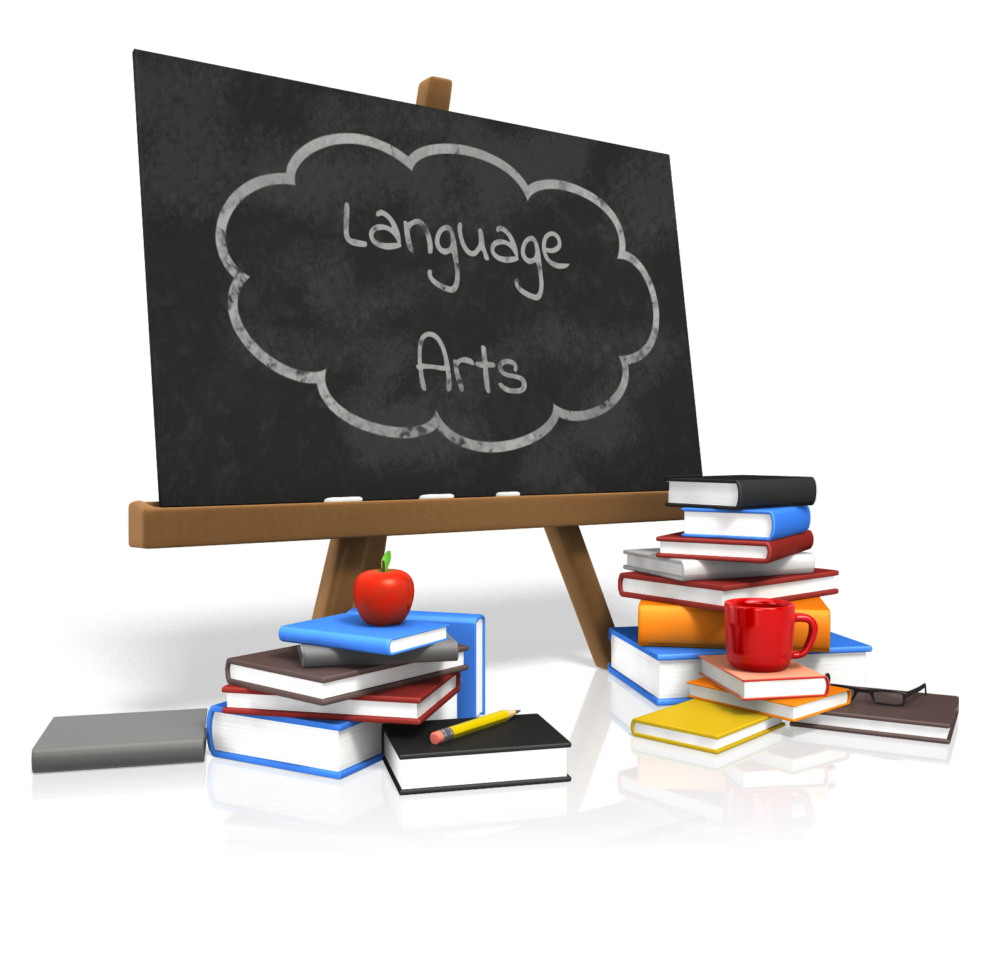 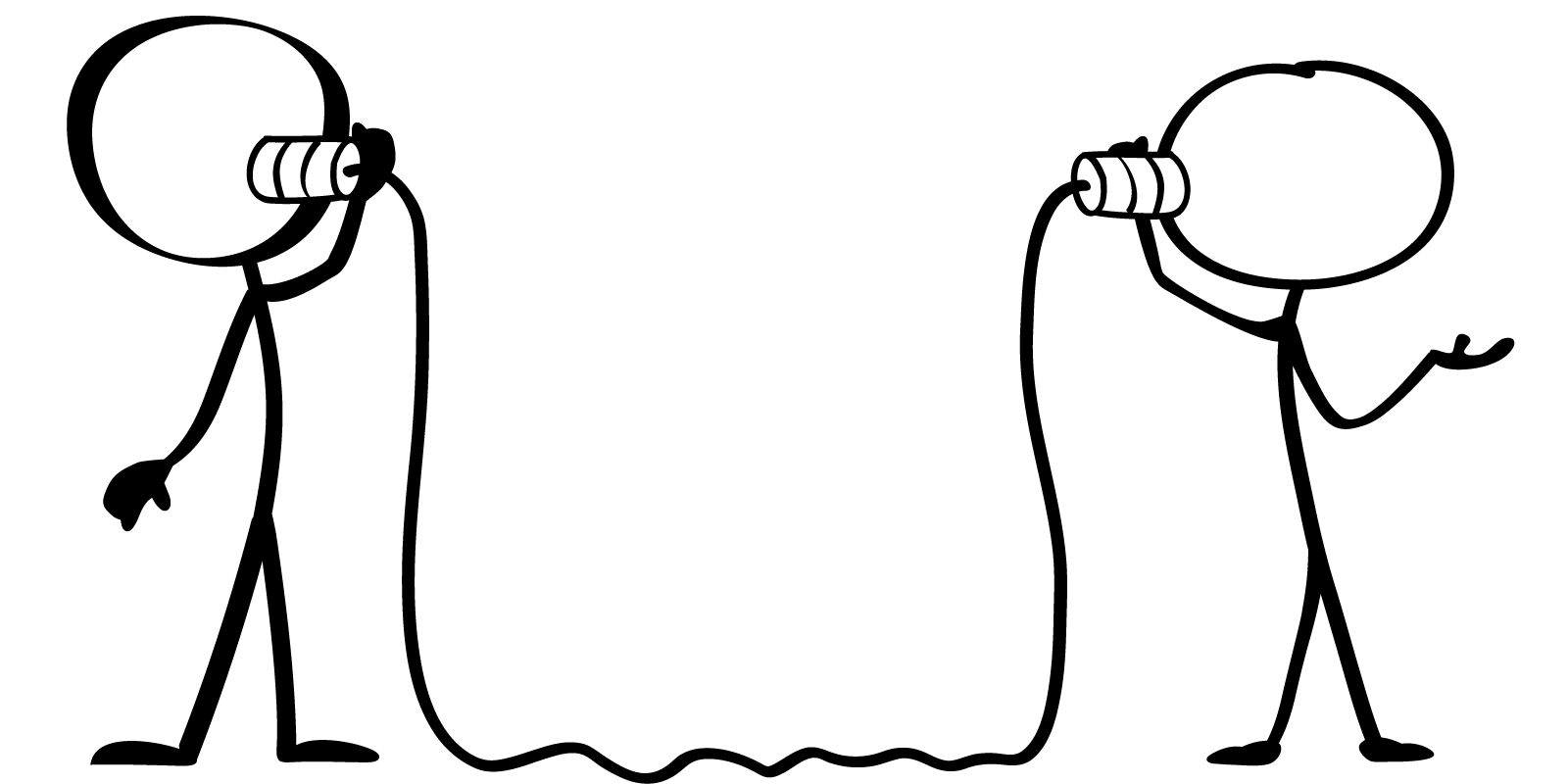 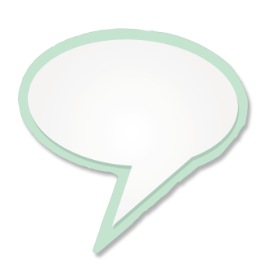 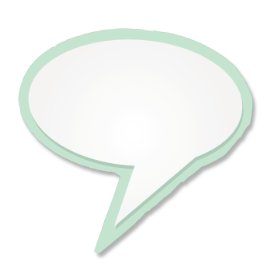 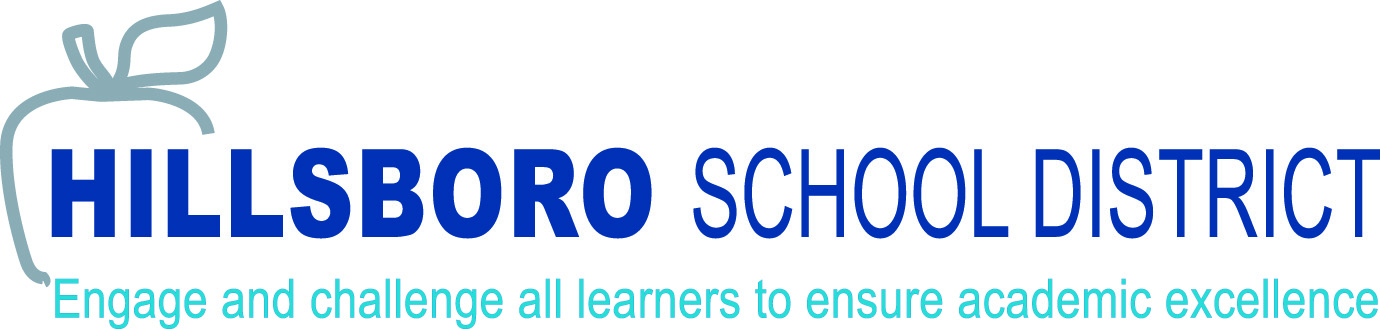 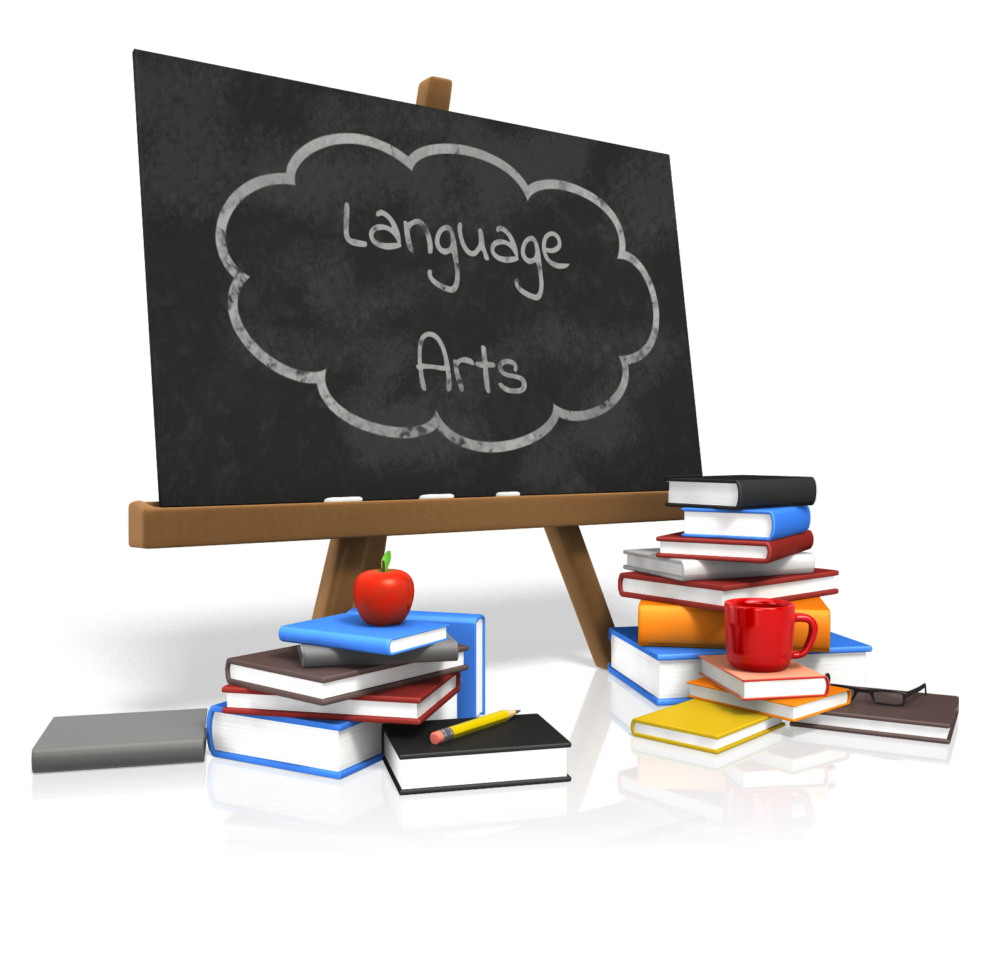 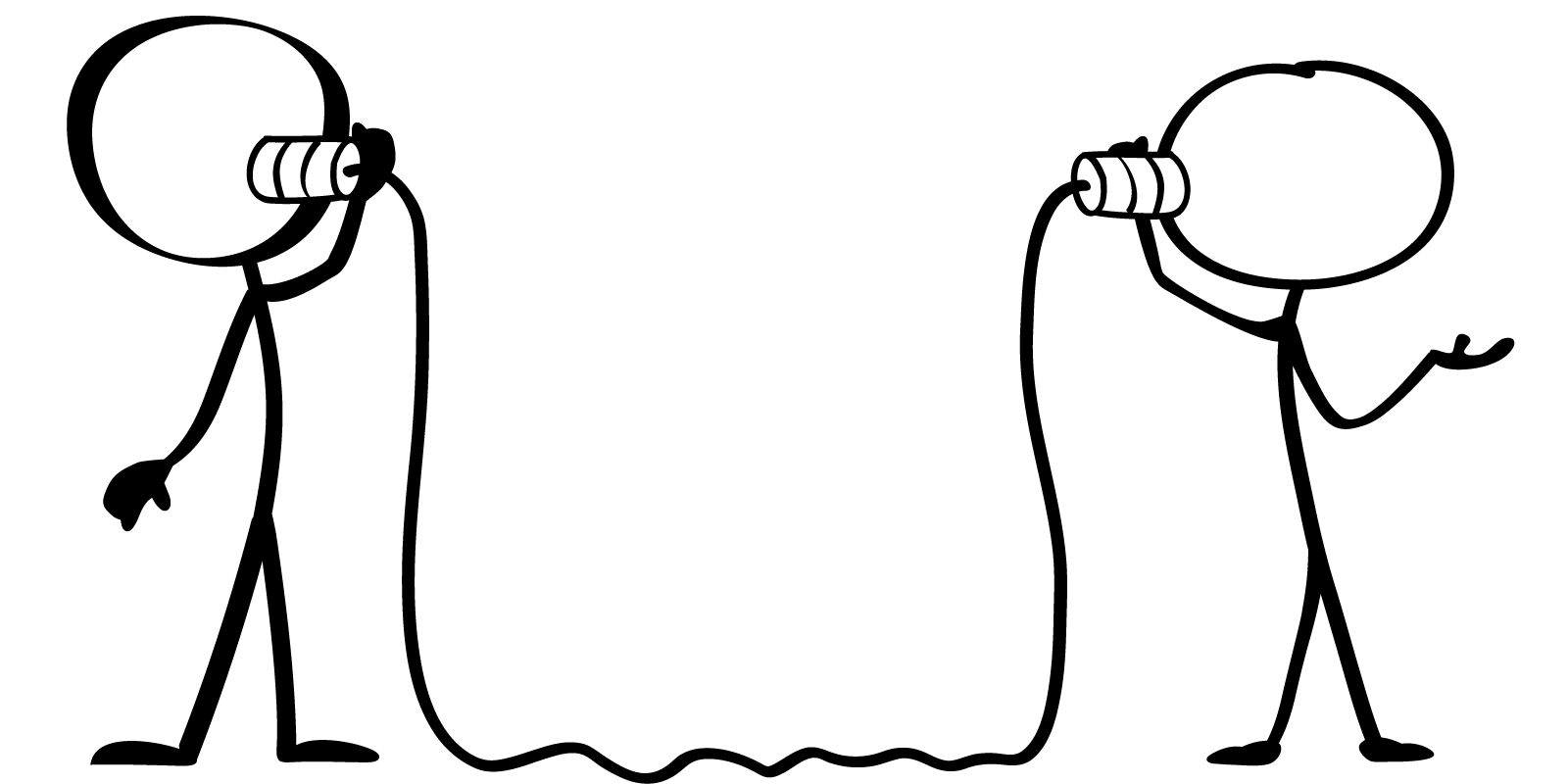 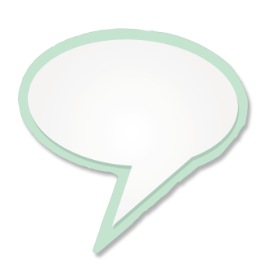 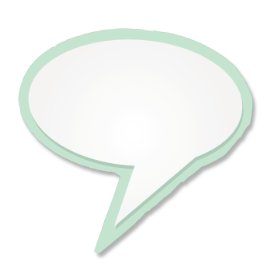 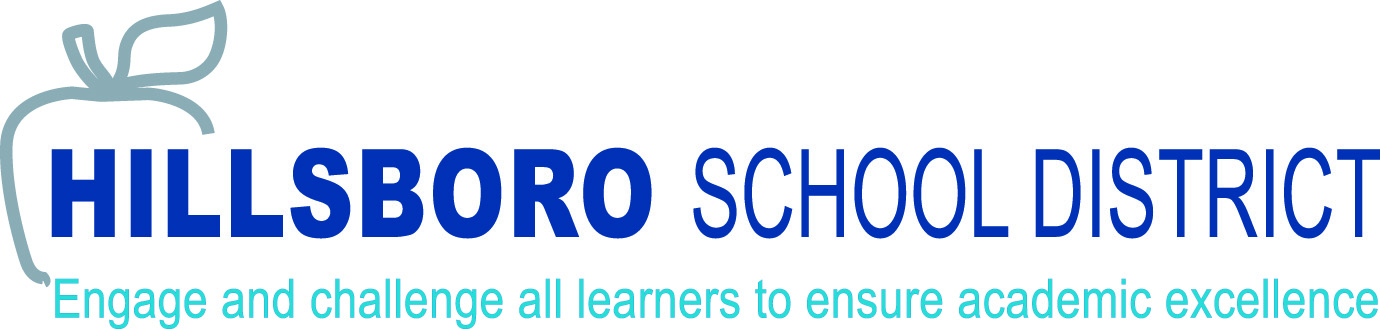 Introduction and OverviewDepth Of KnowledgeThe Common Core State Standards require high-level cognitive demand, such as asking students to demonstrate deeper conceptual understanding through the application of content knowledge and skills to new situations and sustained tasks. Each CCS standard is assigned a “depth(s) of knowledge” that the student needs to bring to the item/task that has been identified on a Cognitive Rigor Matrix from two widely accepted measures to describe cognitive rigor: Bloom's (revised) Taxonomy of Educational Objectives and Webb’s Depth-of-Knowledge Levels.www.smarterbalanced.orgDepth Of KnowledgeA standard’s assigned Depth of Knowledge indicates the level of cognition students need to master a task.  When a standard has two DOKs, part of the standard is indicating a lower cognitive demand and part a higher cognitive demand.  This understanding assists with instructional differentiation, although the highest (often called ceiling) DOK level of a standard is always the instructional goal.. A DOK level 4 is comparing two or more texts or analyzing ideas within a longer text.Notes: Anchor Standard 1 in reading (and each grade specific version of this standard) underlies Reading Standards 2-9.Anchor Standard 10 (Range of Reading and Level of Text Complexity) underlies passage selection, rather than being captured under one or more specific assessment target.Overarching standards (taught throughout the year)Note:  * Indicates that the CCSS is Increasing in complexity year to year.Introduction Quarter OnePacing Guide by Quarter• Bold red underlined text, within the standards, indicates topics students need to understand in order to achieve assessment targetsPacing Guide by Bold red underlined text, within the standards, indicates topics students need to understand in order to achieve assessment targets.First Quarter Focus Standards Introduction and Overview Quarter Two:Introduction and Overview Quarter Three:Introduction and Overview Quarter Four:CCSS English Language Arts Check ListCCSS English Language Arts Check ListCCSS English Language Arts Check ListCCSS English Language Arts Check ListCCSS English Language Arts Check ListResources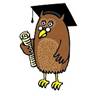 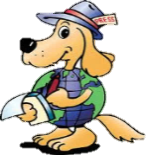 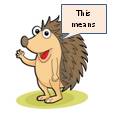 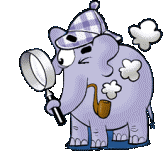 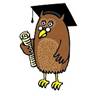 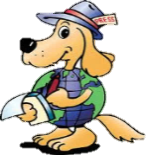 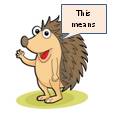 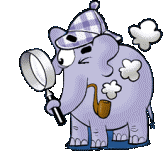 All common core state standards represent essential content that must be taught in English Language Arts in order to avoid gaps in student learning.All common core state standards represent essential content that must be taught in English Language Arts in order to avoid gaps in student learning.All common core state standards represent essential content that must be taught in English Language Arts in order to avoid gaps in student learning.All common core state standards represent essential content that must be taught in English Language Arts in order to avoid gaps in student learning.All common core state standards represent essential content that must be taught in English Language Arts in order to avoid gaps in student learning.All common core state standards represent essential content that must be taught in English Language Arts in order to avoid gaps in student learning.All common core state standards represent essential content that must be taught in English Language Arts in order to avoid gaps in student learning.All common core state standards represent essential content that must be taught in English Language Arts in order to avoid gaps in student learning.All common core state standards represent essential content that must be taught in English Language Arts in order to avoid gaps in student learning.All common core state standards represent essential content that must be taught in English Language Arts in order to avoid gaps in student learning.All common core state standards represent essential content that must be taught in English Language Arts in order to avoid gaps in student learning.All common core state standards represent essential content that must be taught in English Language Arts in order to avoid gaps in student learning.All common core state standards represent essential content that must be taught in English Language Arts in order to avoid gaps in student learning.All common core state standards represent essential content that must be taught in English Language Arts in order to avoid gaps in student learning.All common core state standards represent essential content that must be taught in English Language Arts in order to avoid gaps in student learning.All common core state standards represent essential content that must be taught in English Language Arts in order to avoid gaps in student learning.All common core state standards represent essential content that must be taught in English Language Arts in order to avoid gaps in student learning.All common core state standards represent essential content that must be taught in English Language Arts in order to avoid gaps in student learning.All common core state standards represent essential content that must be taught in English Language Arts in order to avoid gaps in student learning.All common core state standards represent essential content that must be taught in English Language Arts in order to avoid gaps in student learning.All common core state standards represent essential content that must be taught in English Language Arts in order to avoid gaps in student learning.All common core state standards represent essential content that must be taught in English Language Arts in order to avoid gaps in student learning.All common core state standards represent essential content that must be taught in English Language Arts in order to avoid gaps in student learning.All common core state standards represent essential content that must be taught in English Language Arts in order to avoid gaps in student learning.All common core state standards represent essential content that must be taught in English Language Arts in order to avoid gaps in student learning.All common core state standards represent essential content that must be taught in English Language Arts in order to avoid gaps in student learning.All common core state standards represent essential content that must be taught in English Language Arts in order to avoid gaps in student learning.All common core state standards represent essential content that must be taught in English Language Arts in order to avoid gaps in student learning.All common core state standards represent essential content that must be taught in English Language Arts in order to avoid gaps in student learning.All common core state standards represent essential content that must be taught in English Language Arts in order to avoid gaps in student learning.All common core state standards represent essential content that must be taught in English Language Arts in order to avoid gaps in student learning.All common core state standards represent essential content that must be taught in English Language Arts in order to avoid gaps in student learning.The nature of the ELA common core standards (reading, writing, language and speaking/listening) obliges our instruction to be integrative.  Anthologies will become secondary supportive resources while the CCSS will be the primary guide.The nature of the ELA common core standards (reading, writing, language and speaking/listening) obliges our instruction to be integrative.  Anthologies will become secondary supportive resources while the CCSS will be the primary guide.The nature of the ELA common core standards (reading, writing, language and speaking/listening) obliges our instruction to be integrative.  Anthologies will become secondary supportive resources while the CCSS will be the primary guide.The nature of the ELA common core standards (reading, writing, language and speaking/listening) obliges our instruction to be integrative.  Anthologies will become secondary supportive resources while the CCSS will be the primary guide.The nature of the ELA common core standards (reading, writing, language and speaking/listening) obliges our instruction to be integrative.  Anthologies will become secondary supportive resources while the CCSS will be the primary guide.The nature of the ELA common core standards (reading, writing, language and speaking/listening) obliges our instruction to be integrative.  Anthologies will become secondary supportive resources while the CCSS will be the primary guide.The nature of the ELA common core standards (reading, writing, language and speaking/listening) obliges our instruction to be integrative.  Anthologies will become secondary supportive resources while the CCSS will be the primary guide.The nature of the ELA common core standards (reading, writing, language and speaking/listening) obliges our instruction to be integrative.  Anthologies will become secondary supportive resources while the CCSS will be the primary guide.The nature of the ELA common core standards (reading, writing, language and speaking/listening) obliges our instruction to be integrative.  Anthologies will become secondary supportive resources while the CCSS will be the primary guide.The nature of the ELA common core standards (reading, writing, language and speaking/listening) obliges our instruction to be integrative.  Anthologies will become secondary supportive resources while the CCSS will be the primary guide.The nature of the ELA common core standards (reading, writing, language and speaking/listening) obliges our instruction to be integrative.  Anthologies will become secondary supportive resources while the CCSS will be the primary guide.The nature of the ELA common core standards (reading, writing, language and speaking/listening) obliges our instruction to be integrative.  Anthologies will become secondary supportive resources while the CCSS will be the primary guide.The nature of the ELA common core standards (reading, writing, language and speaking/listening) obliges our instruction to be integrative.  Anthologies will become secondary supportive resources while the CCSS will be the primary guide.The nature of the ELA common core standards (reading, writing, language and speaking/listening) obliges our instruction to be integrative.  Anthologies will become secondary supportive resources while the CCSS will be the primary guide.The nature of the ELA common core standards (reading, writing, language and speaking/listening) obliges our instruction to be integrative.  Anthologies will become secondary supportive resources while the CCSS will be the primary guide.The nature of the ELA common core standards (reading, writing, language and speaking/listening) obliges our instruction to be integrative.  Anthologies will become secondary supportive resources while the CCSS will be the primary guide.The nature of the ELA common core standards (reading, writing, language and speaking/listening) obliges our instruction to be integrative.  Anthologies will become secondary supportive resources while the CCSS will be the primary guide.The nature of the ELA common core standards (reading, writing, language and speaking/listening) obliges our instruction to be integrative.  Anthologies will become secondary supportive resources while the CCSS will be the primary guide.The nature of the ELA common core standards (reading, writing, language and speaking/listening) obliges our instruction to be integrative.  Anthologies will become secondary supportive resources while the CCSS will be the primary guide.The nature of the ELA common core standards (reading, writing, language and speaking/listening) obliges our instruction to be integrative.  Anthologies will become secondary supportive resources while the CCSS will be the primary guide.The nature of the ELA common core standards (reading, writing, language and speaking/listening) obliges our instruction to be integrative.  Anthologies will become secondary supportive resources while the CCSS will be the primary guide.The nature of the ELA common core standards (reading, writing, language and speaking/listening) obliges our instruction to be integrative.  Anthologies will become secondary supportive resources while the CCSS will be the primary guide.The nature of the ELA common core standards (reading, writing, language and speaking/listening) obliges our instruction to be integrative.  Anthologies will become secondary supportive resources while the CCSS will be the primary guide.The nature of the ELA common core standards (reading, writing, language and speaking/listening) obliges our instruction to be integrative.  Anthologies will become secondary supportive resources while the CCSS will be the primary guide.The nature of the ELA common core standards (reading, writing, language and speaking/listening) obliges our instruction to be integrative.  Anthologies will become secondary supportive resources while the CCSS will be the primary guide.The nature of the ELA common core standards (reading, writing, language and speaking/listening) obliges our instruction to be integrative.  Anthologies will become secondary supportive resources while the CCSS will be the primary guide.The nature of the ELA common core standards (reading, writing, language and speaking/listening) obliges our instruction to be integrative.  Anthologies will become secondary supportive resources while the CCSS will be the primary guide.The nature of the ELA common core standards (reading, writing, language and speaking/listening) obliges our instruction to be integrative.  Anthologies will become secondary supportive resources while the CCSS will be the primary guide.The nature of the ELA common core standards (reading, writing, language and speaking/listening) obliges our instruction to be integrative.  Anthologies will become secondary supportive resources while the CCSS will be the primary guide.The nature of the ELA common core standards (reading, writing, language and speaking/listening) obliges our instruction to be integrative.  Anthologies will become secondary supportive resources while the CCSS will be the primary guide.The nature of the ELA common core standards (reading, writing, language and speaking/listening) obliges our instruction to be integrative.  Anthologies will become secondary supportive resources while the CCSS will be the primary guide.The nature of the ELA common core standards (reading, writing, language and speaking/listening) obliges our instruction to be integrative.  Anthologies will become secondary supportive resources while the CCSS will be the primary guide.The nature of the ELA common core standards (reading, writing, language and speaking/listening) obliges our instruction to be integrative.  Anthologies will become secondary supportive resources while the CCSS will be the primary guide.The nature of the ELA common core standards (reading, writing, language and speaking/listening) obliges our instruction to be integrative.  Anthologies will become secondary supportive resources while the CCSS will be the primary guide.The nature of the ELA common core standards (reading, writing, language and speaking/listening) obliges our instruction to be integrative.  Anthologies will become secondary supportive resources while the CCSS will be the primary guide.The nature of the ELA common core standards (reading, writing, language and speaking/listening) obliges our instruction to be integrative.  Anthologies will become secondary supportive resources while the CCSS will be the primary guide.The nature of the ELA common core standards (reading, writing, language and speaking/listening) obliges our instruction to be integrative.  Anthologies will become secondary supportive resources while the CCSS will be the primary guide.The nature of the ELA common core standards (reading, writing, language and speaking/listening) obliges our instruction to be integrative.  Anthologies will become secondary supportive resources while the CCSS will be the primary guide.The nature of the ELA common core standards (reading, writing, language and speaking/listening) obliges our instruction to be integrative.  Anthologies will become secondary supportive resources while the CCSS will be the primary guide.The nature of the ELA common core standards (reading, writing, language and speaking/listening) obliges our instruction to be integrative.  Anthologies will become secondary supportive resources while the CCSS will be the primary guide.The nature of the ELA common core standards (reading, writing, language and speaking/listening) obliges our instruction to be integrative.  Anthologies will become secondary supportive resources while the CCSS will be the primary guide.The nature of the ELA common core standards (reading, writing, language and speaking/listening) obliges our instruction to be integrative.  Anthologies will become secondary supportive resources while the CCSS will be the primary guide.The nature of the ELA common core standards (reading, writing, language and speaking/listening) obliges our instruction to be integrative.  Anthologies will become secondary supportive resources while the CCSS will be the primary guide.The nature of the ELA common core standards (reading, writing, language and speaking/listening) obliges our instruction to be integrative.  Anthologies will become secondary supportive resources while the CCSS will be the primary guide.The nature of the ELA common core standards (reading, writing, language and speaking/listening) obliges our instruction to be integrative.  Anthologies will become secondary supportive resources while the CCSS will be the primary guide.The nature of the ELA common core standards (reading, writing, language and speaking/listening) obliges our instruction to be integrative.  Anthologies will become secondary supportive resources while the CCSS will be the primary guide.The nature of the ELA common core standards (reading, writing, language and speaking/listening) obliges our instruction to be integrative.  Anthologies will become secondary supportive resources while the CCSS will be the primary guide.The nature of the ELA common core standards (reading, writing, language and speaking/listening) obliges our instruction to be integrative.  Anthologies will become secondary supportive resources while the CCSS will be the primary guide.Third grade students will be exposed to a wide genre of literary and informational text.Third grade students will be exposed to a wide genre of literary and informational text.Third grade students will be exposed to a wide genre of literary and informational text.Third grade students will be exposed to a wide genre of literary and informational text.Third grade students will be exposed to a wide genre of literary and informational text.Third grade students will be exposed to a wide genre of literary and informational text.Third grade students will be exposed to a wide genre of literary and informational text.Third grade students will be exposed to a wide genre of literary and informational text.Third grade students will be exposed to a wide genre of literary and informational text.Third grade students will be exposed to a wide genre of literary and informational text.Third grade students will be exposed to a wide genre of literary and informational text.Third grade students will be exposed to a wide genre of literary and informational text.Third grade students will be exposed to a wide genre of literary and informational text.Third grade students will be exposed to a wide genre of literary and informational text.Third grade students will be exposed to a wide genre of literary and informational text.Third grade students will be exposed to a wide genre of literary and informational text.Text Types:  (approximate lexile range for grades 2-3 is ‘450-790’).Text Types:  (approximate lexile range for grades 2-3 is ‘450-790’).Text Types:  (approximate lexile range for grades 2-3 is ‘450-790’).Text Types:  (approximate lexile range for grades 2-3 is ‘450-790’).Text Types:  (approximate lexile range for grades 2-3 is ‘450-790’).Text Types:  (approximate lexile range for grades 2-3 is ‘450-790’).Text Types:  (approximate lexile range for grades 2-3 is ‘450-790’).Text Types:  (approximate lexile range for grades 2-3 is ‘450-790’).Text Types:  (approximate lexile range for grades 2-3 is ‘450-790’).Text Types:  (approximate lexile range for grades 2-3 is ‘450-790’).Text Types:  (approximate lexile range for grades 2-3 is ‘450-790’).Text Types:  (approximate lexile range for grades 2-3 is ‘450-790’).Text Types:  (approximate lexile range for grades 2-3 is ‘450-790’).Text Types:  (approximate lexile range for grades 2-3 is ‘450-790’).Text Types:  (approximate lexile range for grades 2-3 is ‘450-790’).Text Types:  (approximate lexile range for grades 2-3 is ‘450-790’).Literary Types is reading to explore others’ experiences; reading for enjoyment.Literary Types is reading to explore others’ experiences; reading for enjoyment.Literary Types is reading to explore others’ experiences; reading for enjoyment.Literary Types is reading to explore others’ experiences; reading for enjoyment.Literary Types is reading to explore others’ experiences; reading for enjoyment.Literary Types is reading to explore others’ experiences; reading for enjoyment.Literary Types is reading to explore others’ experiences; reading for enjoyment.Literary Types is reading to explore others’ experiences; reading for enjoyment.Literary Types is reading to explore others’ experiences; reading for enjoyment.Literary Types is reading to explore others’ experiences; reading for enjoyment.Literary Types is reading to explore others’ experiences; reading for enjoyment.Literary Types is reading to explore others’ experiences; reading for enjoyment.Literary Types is reading to explore others’ experiences; reading for enjoyment.Literary Types is reading to explore others’ experiences; reading for enjoyment.Literary Types is reading to explore others’ experiences; reading for enjoyment.StoriesStoriesStoriesStoriesStoriesStoriesStoriesStoriesStoriesStoriesStoriesStoriesStoriesStoriesStoriesadventure stories, folktales, legends, fables, fantasy, realistic fiction, and mythsadventure stories, folktales, legends, fables, fantasy, realistic fiction, and mythsadventure stories, folktales, legends, fables, fantasy, realistic fiction, and mythsadventure stories, folktales, legends, fables, fantasy, realistic fiction, and mythsadventure stories, folktales, legends, fables, fantasy, realistic fiction, and mythsadventure stories, folktales, legends, fables, fantasy, realistic fiction, and mythsadventure stories, folktales, legends, fables, fantasy, realistic fiction, and mythsadventure stories, folktales, legends, fables, fantasy, realistic fiction, and mythsadventure stories, folktales, legends, fables, fantasy, realistic fiction, and mythsadventure stories, folktales, legends, fables, fantasy, realistic fiction, and mythsadventure stories, folktales, legends, fables, fantasy, realistic fiction, and mythsadventure stories, folktales, legends, fables, fantasy, realistic fiction, and mythsadventure stories, folktales, legends, fables, fantasy, realistic fiction, and mythsadventure stories, folktales, legends, fables, fantasy, realistic fiction, and mythsadventure stories, folktales, legends, fables, fantasy, realistic fiction, and mythsDramasDramasDramasDramasDramasDramasDramasDramasDramasDramasDramasDramasDramasDramasDramasIncludes staged dialogue and brief familiar scenesIncludes staged dialogue and brief familiar scenesIncludes staged dialogue and brief familiar scenesIncludes staged dialogue and brief familiar scenesIncludes staged dialogue and brief familiar scenesIncludes staged dialogue and brief familiar scenesIncludes staged dialogue and brief familiar scenesIncludes staged dialogue and brief familiar scenesIncludes staged dialogue and brief familiar scenesIncludes staged dialogue and brief familiar scenesIncludes staged dialogue and brief familiar scenesIncludes staged dialogue and brief familiar scenesIncludes staged dialogue and brief familiar scenesIncludes staged dialogue and brief familiar scenesIncludes staged dialogue and brief familiar scenesPoetrynursery rhymes and  subgenres of the narrative poem, limerick, and free verse poemnursery rhymes and  subgenres of the narrative poem, limerick, and free verse poemnursery rhymes and  subgenres of the narrative poem, limerick, and free verse poemnursery rhymes and  subgenres of the narrative poem, limerick, and free verse poemnursery rhymes and  subgenres of the narrative poem, limerick, and free verse poemnursery rhymes and  subgenres of the narrative poem, limerick, and free verse poemnursery rhymes and  subgenres of the narrative poem, limerick, and free verse poemnursery rhymes and  subgenres of the narrative poem, limerick, and free verse poemnursery rhymes and  subgenres of the narrative poem, limerick, and free verse poemnursery rhymes and  subgenres of the narrative poem, limerick, and free verse poemnursery rhymes and  subgenres of the narrative poem, limerick, and free verse poemnursery rhymes and  subgenres of the narrative poem, limerick, and free verse poemnursery rhymes and  subgenres of the narrative poem, limerick, and free verse poemnursery rhymes and  subgenres of the narrative poem, limerick, and free verse poemnursery rhymes and  subgenres of the narrative poem, limerick, and free verse poemInformational Text is reading to be informed.Informational Text is reading to be informed.Informational Text is reading to be informed.Informational Text is reading to be informed.Informational Text is reading to be informed.Informational Text is reading to be informed.Informational Text is reading to be informed.Informational Text is reading to be informed.Informational Text is reading to be informed.Informational Text is reading to be informed.Informational Text is reading to be informed.Informational Text is reading to be informed.Informational Text is reading to be informed.Informational Text is reading to be informed.Informational Text is reading to be informed.Literary Nonfiction and Historical, Scientific, and Technical TextsLiterary Nonfiction and Historical, Scientific, and Technical TextsLiterary Nonfiction and Historical, Scientific, and Technical TextsLiterary Nonfiction and Historical, Scientific, and Technical TextsLiterary Nonfiction and Historical, Scientific, and Technical TextsLiterary Nonfiction and Historical, Scientific, and Technical TextsLiterary Nonfiction and Historical, Scientific, and Technical TextsLiterary Nonfiction and Historical, Scientific, and Technical TextsLiterary Nonfiction and Historical, Scientific, and Technical TextsLiterary Nonfiction and Historical, Scientific, and Technical TextsLiterary Nonfiction and Historical, Scientific, and Technical TextsLiterary Nonfiction and Historical, Scientific, and Technical TextsLiterary Nonfiction and Historical, Scientific, and Technical TextsLiterary Nonfiction and Historical, Scientific, and Technical TextsLiterary Nonfiction and Historical, Scientific, and Technical TextsIncludes biographies and autobiographies; books about history, social studies, science and the arts; technical texts, including directions, forms, and information displayed in graphs, charts, or maps; and digital sources on a range of topics.Includes biographies and autobiographies; books about history, social studies, science and the arts; technical texts, including directions, forms, and information displayed in graphs, charts, or maps; and digital sources on a range of topics.Includes biographies and autobiographies; books about history, social studies, science and the arts; technical texts, including directions, forms, and information displayed in graphs, charts, or maps; and digital sources on a range of topics.Includes biographies and autobiographies; books about history, social studies, science and the arts; technical texts, including directions, forms, and information displayed in graphs, charts, or maps; and digital sources on a range of topics.Includes biographies and autobiographies; books about history, social studies, science and the arts; technical texts, including directions, forms, and information displayed in graphs, charts, or maps; and digital sources on a range of topics.Includes biographies and autobiographies; books about history, social studies, science and the arts; technical texts, including directions, forms, and information displayed in graphs, charts, or maps; and digital sources on a range of topics.Includes biographies and autobiographies; books about history, social studies, science and the arts; technical texts, including directions, forms, and information displayed in graphs, charts, or maps; and digital sources on a range of topics.Includes biographies and autobiographies; books about history, social studies, science and the arts; technical texts, including directions, forms, and information displayed in graphs, charts, or maps; and digital sources on a range of topics.Includes biographies and autobiographies; books about history, social studies, science and the arts; technical texts, including directions, forms, and information displayed in graphs, charts, or maps; and digital sources on a range of topics.Includes biographies and autobiographies; books about history, social studies, science and the arts; technical texts, including directions, forms, and information displayed in graphs, charts, or maps; and digital sources on a range of topics.Includes biographies and autobiographies; books about history, social studies, science and the arts; technical texts, including directions, forms, and information displayed in graphs, charts, or maps; and digital sources on a range of topics.Includes biographies and autobiographies; books about history, social studies, science and the arts; technical texts, including directions, forms, and information displayed in graphs, charts, or maps; and digital sources on a range of topics.Includes biographies and autobiographies; books about history, social studies, science and the arts; technical texts, including directions, forms, and information displayed in graphs, charts, or maps; and digital sources on a range of topics.Includes biographies and autobiographies; books about history, social studies, science and the arts; technical texts, including directions, forms, and information displayed in graphs, charts, or maps; and digital sources on a range of topics.Includes biographies and autobiographies; books about history, social studies, science and the arts; technical texts, including directions, forms, and information displayed in graphs, charts, or maps; and digital sources on a range of topics.Includes biographies and autobiographies; books about history, social studies, science and the arts; technical texts, including directions, forms, and information displayed in graphs, charts, or maps; and digital sources on a range of topics.Includes biographies and autobiographies; books about history, social studies, science and the arts; technical texts, including directions, forms, and information displayed in graphs, charts, or maps; and digital sources on a range of topics.Includes biographies and autobiographies; books about history, social studies, science and the arts; technical texts, including directions, forms, and information displayed in graphs, charts, or maps; and digital sources on a range of topics.Includes biographies and autobiographies; books about history, social studies, science and the arts; technical texts, including directions, forms, and information displayed in graphs, charts, or maps; and digital sources on a range of topics.Includes biographies and autobiographies; books about history, social studies, science and the arts; technical texts, including directions, forms, and information displayed in graphs, charts, or maps; and digital sources on a range of topics.Includes biographies and autobiographies; books about history, social studies, science and the arts; technical texts, including directions, forms, and information displayed in graphs, charts, or maps; and digital sources on a range of topics.Includes biographies and autobiographies; books about history, social studies, science and the arts; technical texts, including directions, forms, and information displayed in graphs, charts, or maps; and digital sources on a range of topics.Includes biographies and autobiographies; books about history, social studies, science and the arts; technical texts, including directions, forms, and information displayed in graphs, charts, or maps; and digital sources on a range of topics.Includes biographies and autobiographies; books about history, social studies, science and the arts; technical texts, including directions, forms, and information displayed in graphs, charts, or maps; and digital sources on a range of topics.Includes biographies and autobiographies; books about history, social studies, science and the arts; technical texts, including directions, forms, and information displayed in graphs, charts, or maps; and digital sources on a range of topics.Includes biographies and autobiographies; books about history, social studies, science and the arts; technical texts, including directions, forms, and information displayed in graphs, charts, or maps; and digital sources on a range of topics.Includes biographies and autobiographies; books about history, social studies, science and the arts; technical texts, including directions, forms, and information displayed in graphs, charts, or maps; and digital sources on a range of topics.Includes biographies and autobiographies; books about history, social studies, science and the arts; technical texts, including directions, forms, and information displayed in graphs, charts, or maps; and digital sources on a range of topics.Includes biographies and autobiographies; books about history, social studies, science and the arts; technical texts, including directions, forms, and information displayed in graphs, charts, or maps; and digital sources on a range of topics.Includes biographies and autobiographies; books about history, social studies, science and the arts; technical texts, including directions, forms, and information displayed in graphs, charts, or maps; and digital sources on a range of topics.WEBB’s Depths Of Knowledge (DOKs)WEBB’s Depths Of Knowledge (DOKs)WEBB’s Depths Of Knowledge (DOKs)WEBB’s Depths Of Knowledge (DOKs)WEBB’s Depths Of Knowledge (DOKs)WEBB’s Depths Of Knowledge (DOKs)Recall and ReproductionRecall and ReproductionSkills and Concepts Short-Term  Strategic Thinking Short-Term  Strategic ThinkingExtended ThinkingExtended ThinkingBloom’s TaxonomyBloom’s TaxonomyBloom’s TaxonomyBloom’s TaxonomyBloom’s TaxonomyBloom’s TaxonomyBloom’s TaxonomyKnowledgeComprehensionApplicationAnalysisEvaluationSynthesisSynthesisA Standard is a Depth of Knowledge #1 when students are being asked to…A Standard is a Depth of Knowledge #2 when students are being asked to…A Standard is a Depth of Knowledge #3 when students are being asked to…A Standard is a Depth of Knowledge #4 when students are being asked to……students are being asked to remember previously learned material by recalling facts, terms, concepts or answers.…solve problems for new situations by applying learned knowledge, facts or rules in a different way…examine and break apart information into parts by looking at motives, causes and relationships.…present and defend an opinion or make a judgment based on a set of criteria…put information together in a different way by combining elements in a new pattern or proposing a different solution by examining within and across texts (two or more texts).Grade 3:  Literary Text (RL) and DOKsGrade 3:  Literary Text (RL) and DOKsGrade 3:  Literary Text (RL) and DOKsGrade 3:  Literary Text (RL) and DOKsGrade 3:  Literary Text (RL) and DOKsGrade 3:  Literary Text (RL) and DOKsGrade 3:  Literary Text (RL) and DOKsGrade 3:  Literary Text (RL) and DOKsGrade 3:  Literary Text (RL) and DOKsGrade 3:  Literary Text (RL) and DOKsGrade 3:  Literary Text (RL) and DOKsGrade 3:  Literary Text (RL) and DOKsInformational Text (RI) and DOKsInformational Text (RI) and DOKsInformational Text (RI) and DOKsInformational Text (RI) and DOKsInformational Text (RI) and DOKsInformational Text (RI) and DOKsInformational Text (RI) and DOKsInformational Text (RI) and DOKsInformational Text (RI) and DOKsInformational Text (RI) and DOKsStandard1234567891012345678910Grade 31,222,31,2232N/A4N/A1,2221,223234N/ARL. 3.1Ask and answer questions to demonstrate understanding of a text, referring explicitly to the text as the basis for the answers.RL. 3.4Determine the meaning of words and phrases as they are used in a text, distinguishing literal from nonliteral language.RL. 3.10By the end of the year, read and comprehend literature, including stories, dramas, and poetry, at the high end of the grades 2–3 text complexity band independently and proficiently.RI. 3.1Ask and answer questions to demonstrate understanding of a text, referring explicitly to the text as the basis for the answers.RI. 3.4Determine the meaning of general academic and domain-specific words and phrases in a text relevant to a grade 3 topic or subject area.RI. 3.10By the end of the year, read and comprehend literature, including stories, dramas, and poetry, at the high end of the grades 2–3 text complexity band independently and proficiently.RF.3. 3Know and apply grade-level phonics and word analysis skills in decoding words.RF. 3.4Read with sufficient accuracy and fluency to support comprehension.W.3. 4With guidance and support from adults, produce writing in which the development and organization are appropriate to task and purpose.W. 3.10Write routinely over extended time frames (time for research, reflection, and revision) and shorter time frames (a single sitting or a day or two) for a range of discipline-specific tasks, purposes, and audiences.SL.3. 1Engage effectively in a range of collaborative discussions (one-on-one, in groups, and teacher-led) with diverse partners on grade 3 topics and texts, building on others’ ideas and expressing their own clearly.L.3.1Demonstrate command of the conventions of standard English grammar and usage when writing or speaking.L.3.2Demonstrate command of the conventions of standard English capitalization, punctuation, and spelling when writing.L.3.3Use knowledge of language and its conventions when writing, speaking, reading, or listening.L.3.4Determine or clarify the meaning of unknown and multiple-meaning words and phrases based on grade 3 reading and content, choosing flexibly from a range of strategies.Grade 3: Quarter OneReading LiteratureGrade 3: Quarter OneReading LiteratureGrade 3: Quarter OneReading LiteratureGrade 3: Quarter OneReading LiteratureDuring the first quarter of third grade, students refer to what the text says explicitly when asking and answering questions. (RI.3.1, RL.3.1) setting a foundation for the next three quarters.During the first quarter of third grade, students refer to what the text says explicitly when asking and answering questions. (RI.3.1, RL.3.1) setting a foundation for the next three quarters.During the first quarter of third grade, students refer to what the text says explicitly when asking and answering questions. (RI.3.1, RL.3.1) setting a foundation for the next three quarters.During the first quarter of third grade, students refer to what the text says explicitly when asking and answering questions. (RI.3.1, RL.3.1) setting a foundation for the next three quarters.During the first quarter of third grade, students refer to what the text says explicitly when asking and answering questions. (RI.3.1, RL.3.1) setting a foundation for the next three quarters.During the first quarter of third grade, students refer to what the text says explicitly when asking and answering questions. (RI.3.1, RL.3.1) setting a foundation for the next three quarters.During the first quarter of third grade, students refer to what the text says explicitly when asking and answering questions. (RI.3.1, RL.3.1) setting a foundation for the next three quarters.During the first quarter of third grade, students refer to what the text says explicitly when asking and answering questions. (RI.3.1, RL.3.1) setting a foundation for the next three quarters.During the first quarter of third grade, students refer to what the text says explicitly when asking and answering questions. (RI.3.1, RL.3.1) setting a foundation for the next three quarters.During the first quarter of third grade, students refer to what the text says explicitly when asking and answering questions. (RI.3.1, RL.3.1) setting a foundation for the next three quarters.During the first quarter of third grade, students refer to what the text says explicitly when asking and answering questions. (RI.3.1, RL.3.1) setting a foundation for the next three quarters.During the first quarter of third grade, students refer to what the text says explicitly when asking and answering questions. (RI.3.1, RL.3.1) setting a foundation for the next three quarters.Students apply grade 3 reading standards to literature by demonstrating understanding of text through asking and answering questions (RL.3.1), retelling stories, determining central message, lesson or moral (RL.3.2) and describing character motivations and how they contribute to the sequence of events in a story (RL.3.3).  Informational TextStudents demonstrate an understanding of informational text when they describe relationships between a series of historical events using language pertaining to time, sequence and cause and effect (RI.3.3).Students apply grade 3 reading standards to literature by demonstrating understanding of text through asking and answering questions (RL.3.1), retelling stories, determining central message, lesson or moral (RL.3.2) and describing character motivations and how they contribute to the sequence of events in a story (RL.3.3).  Informational TextStudents demonstrate an understanding of informational text when they describe relationships between a series of historical events using language pertaining to time, sequence and cause and effect (RI.3.3).Students apply grade 3 reading standards to literature by demonstrating understanding of text through asking and answering questions (RL.3.1), retelling stories, determining central message, lesson or moral (RL.3.2) and describing character motivations and how they contribute to the sequence of events in a story (RL.3.3).  Informational TextStudents demonstrate an understanding of informational text when they describe relationships between a series of historical events using language pertaining to time, sequence and cause and effect (RI.3.3).Students apply grade 3 reading standards to literature by demonstrating understanding of text through asking and answering questions (RL.3.1), retelling stories, determining central message, lesson or moral (RL.3.2) and describing character motivations and how they contribute to the sequence of events in a story (RL.3.3).  Informational TextStudents demonstrate an understanding of informational text when they describe relationships between a series of historical events using language pertaining to time, sequence and cause and effect (RI.3.3).Students apply grade 3 reading standards to literature by demonstrating understanding of text through asking and answering questions (RL.3.1), retelling stories, determining central message, lesson or moral (RL.3.2) and describing character motivations and how they contribute to the sequence of events in a story (RL.3.3).  Informational TextStudents demonstrate an understanding of informational text when they describe relationships between a series of historical events using language pertaining to time, sequence and cause and effect (RI.3.3).Students apply grade 3 reading standards to literature by demonstrating understanding of text through asking and answering questions (RL.3.1), retelling stories, determining central message, lesson or moral (RL.3.2) and describing character motivations and how they contribute to the sequence of events in a story (RL.3.3).  Informational TextStudents demonstrate an understanding of informational text when they describe relationships between a series of historical events using language pertaining to time, sequence and cause and effect (RI.3.3).Students apply grade 3 reading standards to literature by demonstrating understanding of text through asking and answering questions (RL.3.1), retelling stories, determining central message, lesson or moral (RL.3.2) and describing character motivations and how they contribute to the sequence of events in a story (RL.3.3).  Informational TextStudents demonstrate an understanding of informational text when they describe relationships between a series of historical events using language pertaining to time, sequence and cause and effect (RI.3.3).Students apply grade 3 reading standards to literature by demonstrating understanding of text through asking and answering questions (RL.3.1), retelling stories, determining central message, lesson or moral (RL.3.2) and describing character motivations and how they contribute to the sequence of events in a story (RL.3.3).  Informational TextStudents demonstrate an understanding of informational text when they describe relationships between a series of historical events using language pertaining to time, sequence and cause and effect (RI.3.3).Students apply grade 3 reading standards to literature by demonstrating understanding of text through asking and answering questions (RL.3.1), retelling stories, determining central message, lesson or moral (RL.3.2) and describing character motivations and how they contribute to the sequence of events in a story (RL.3.3).  Informational TextStudents demonstrate an understanding of informational text when they describe relationships between a series of historical events using language pertaining to time, sequence and cause and effect (RI.3.3).Students apply grade 3 reading standards to literature by demonstrating understanding of text through asking and answering questions (RL.3.1), retelling stories, determining central message, lesson or moral (RL.3.2) and describing character motivations and how they contribute to the sequence of events in a story (RL.3.3).  Informational TextStudents demonstrate an understanding of informational text when they describe relationships between a series of historical events using language pertaining to time, sequence and cause and effect (RI.3.3).Students apply grade 3 reading standards to literature by demonstrating understanding of text through asking and answering questions (RL.3.1), retelling stories, determining central message, lesson or moral (RL.3.2) and describing character motivations and how they contribute to the sequence of events in a story (RL.3.3).  Informational TextStudents demonstrate an understanding of informational text when they describe relationships between a series of historical events using language pertaining to time, sequence and cause and effect (RI.3.3).Students apply grade 3 reading standards to literature by demonstrating understanding of text through asking and answering questions (RL.3.1), retelling stories, determining central message, lesson or moral (RL.3.2) and describing character motivations and how they contribute to the sequence of events in a story (RL.3.3).  Informational TextStudents demonstrate an understanding of informational text when they describe relationships between a series of historical events using language pertaining to time, sequence and cause and effect (RI.3.3).Students apply grade 3 reading standards to literature by demonstrating understanding of text through asking and answering questions (RL.3.1), retelling stories, determining central message, lesson or moral (RL.3.2) and describing character motivations and how they contribute to the sequence of events in a story (RL.3.3).  Informational TextStudents demonstrate an understanding of informational text when they describe relationships between a series of historical events using language pertaining to time, sequence and cause and effect (RI.3.3).Students apply grade 3 reading standards to literature by demonstrating understanding of text through asking and answering questions (RL.3.1), retelling stories, determining central message, lesson or moral (RL.3.2) and describing character motivations and how they contribute to the sequence of events in a story (RL.3.3).  Informational TextStudents demonstrate an understanding of informational text when they describe relationships between a series of historical events using language pertaining to time, sequence and cause and effect (RI.3.3).Students apply grade 3 reading standards to literature by demonstrating understanding of text through asking and answering questions (RL.3.1), retelling stories, determining central message, lesson or moral (RL.3.2) and describing character motivations and how they contribute to the sequence of events in a story (RL.3.3).  Informational TextStudents demonstrate an understanding of informational text when they describe relationships between a series of historical events using language pertaining to time, sequence and cause and effect (RI.3.3).Students apply grade 3 reading standards to literature by demonstrating understanding of text through asking and answering questions (RL.3.1), retelling stories, determining central message, lesson or moral (RL.3.2) and describing character motivations and how they contribute to the sequence of events in a story (RL.3.3).  Informational TextStudents demonstrate an understanding of informational text when they describe relationships between a series of historical events using language pertaining to time, sequence and cause and effect (RI.3.3).Third grade students link reading to writing when they write opinion pieces on topics or texts, supporting opinions with reasons and information, grouping ideas together during the writing planning stage to support their reasons. Students link opinions and reasons using words and phrases (e.g., also, another and more).Finally they provide a concluding statement or section related to the opinion presented. (W.3.1a-d). The same process is replicated as students write an explanatory piece based on real events (W.3.2).ELP:  Each Unit of Study has a focused skill and strategy aligned to the CCS Reading Standard.  The ELP Function and Forms supports the instruction of the reading skill necessary for students to have access to a standard’s instructional level.  Throughout the Units of Study references of “supports ELP Target,” is referring to the ELP aligned Function and Forms of that standard’s skill.However, by each individual standard within a Unit of Study there is also an ELP + Standard Number that corresponds with that specific CCS Standard’s ELP Correlation in ELA (reading, writing, listening-speaking and language) based on the new Oregon ELP Standards.  These correlations serve as a reference tool and guide on how to best support Ells’ access to each standard that is referenced.  At the end of this pacing guide are the specific expectations for each ELP Standard.IMPORTANT NOTE:The standards for each quarter are presented as integrated “units of study.” The standards within each unit of study should be taught together.  Standards were aligned within units based on cognitive and language functions (English Language Proficiencies).  It is encouraged to bring in other standards as needed by content and of course the over-arching standards which are taught throughout the year.Third grade students link reading to writing when they write opinion pieces on topics or texts, supporting opinions with reasons and information, grouping ideas together during the writing planning stage to support their reasons. Students link opinions and reasons using words and phrases (e.g., also, another and more).Finally they provide a concluding statement or section related to the opinion presented. (W.3.1a-d). The same process is replicated as students write an explanatory piece based on real events (W.3.2).ELP:  Each Unit of Study has a focused skill and strategy aligned to the CCS Reading Standard.  The ELP Function and Forms supports the instruction of the reading skill necessary for students to have access to a standard’s instructional level.  Throughout the Units of Study references of “supports ELP Target,” is referring to the ELP aligned Function and Forms of that standard’s skill.However, by each individual standard within a Unit of Study there is also an ELP + Standard Number that corresponds with that specific CCS Standard’s ELP Correlation in ELA (reading, writing, listening-speaking and language) based on the new Oregon ELP Standards.  These correlations serve as a reference tool and guide on how to best support Ells’ access to each standard that is referenced.  At the end of this pacing guide are the specific expectations for each ELP Standard.IMPORTANT NOTE:The standards for each quarter are presented as integrated “units of study.” The standards within each unit of study should be taught together.  Standards were aligned within units based on cognitive and language functions (English Language Proficiencies).  It is encouraged to bring in other standards as needed by content and of course the over-arching standards which are taught throughout the year.Third grade students link reading to writing when they write opinion pieces on topics or texts, supporting opinions with reasons and information, grouping ideas together during the writing planning stage to support their reasons. Students link opinions and reasons using words and phrases (e.g., also, another and more).Finally they provide a concluding statement or section related to the opinion presented. (W.3.1a-d). The same process is replicated as students write an explanatory piece based on real events (W.3.2).ELP:  Each Unit of Study has a focused skill and strategy aligned to the CCS Reading Standard.  The ELP Function and Forms supports the instruction of the reading skill necessary for students to have access to a standard’s instructional level.  Throughout the Units of Study references of “supports ELP Target,” is referring to the ELP aligned Function and Forms of that standard’s skill.However, by each individual standard within a Unit of Study there is also an ELP + Standard Number that corresponds with that specific CCS Standard’s ELP Correlation in ELA (reading, writing, listening-speaking and language) based on the new Oregon ELP Standards.  These correlations serve as a reference tool and guide on how to best support Ells’ access to each standard that is referenced.  At the end of this pacing guide are the specific expectations for each ELP Standard.IMPORTANT NOTE:The standards for each quarter are presented as integrated “units of study.” The standards within each unit of study should be taught together.  Standards were aligned within units based on cognitive and language functions (English Language Proficiencies).  It is encouraged to bring in other standards as needed by content and of course the over-arching standards which are taught throughout the year.Third grade students link reading to writing when they write opinion pieces on topics or texts, supporting opinions with reasons and information, grouping ideas together during the writing planning stage to support their reasons. Students link opinions and reasons using words and phrases (e.g., also, another and more).Finally they provide a concluding statement or section related to the opinion presented. (W.3.1a-d). The same process is replicated as students write an explanatory piece based on real events (W.3.2).ELP:  Each Unit of Study has a focused skill and strategy aligned to the CCS Reading Standard.  The ELP Function and Forms supports the instruction of the reading skill necessary for students to have access to a standard’s instructional level.  Throughout the Units of Study references of “supports ELP Target,” is referring to the ELP aligned Function and Forms of that standard’s skill.However, by each individual standard within a Unit of Study there is also an ELP + Standard Number that corresponds with that specific CCS Standard’s ELP Correlation in ELA (reading, writing, listening-speaking and language) based on the new Oregon ELP Standards.  These correlations serve as a reference tool and guide on how to best support Ells’ access to each standard that is referenced.  At the end of this pacing guide are the specific expectations for each ELP Standard.IMPORTANT NOTE:The standards for each quarter are presented as integrated “units of study.” The standards within each unit of study should be taught together.  Standards were aligned within units based on cognitive and language functions (English Language Proficiencies).  It is encouraged to bring in other standards as needed by content and of course the over-arching standards which are taught throughout the year.Third grade students link reading to writing when they write opinion pieces on topics or texts, supporting opinions with reasons and information, grouping ideas together during the writing planning stage to support their reasons. Students link opinions and reasons using words and phrases (e.g., also, another and more).Finally they provide a concluding statement or section related to the opinion presented. (W.3.1a-d). The same process is replicated as students write an explanatory piece based on real events (W.3.2).ELP:  Each Unit of Study has a focused skill and strategy aligned to the CCS Reading Standard.  The ELP Function and Forms supports the instruction of the reading skill necessary for students to have access to a standard’s instructional level.  Throughout the Units of Study references of “supports ELP Target,” is referring to the ELP aligned Function and Forms of that standard’s skill.However, by each individual standard within a Unit of Study there is also an ELP + Standard Number that corresponds with that specific CCS Standard’s ELP Correlation in ELA (reading, writing, listening-speaking and language) based on the new Oregon ELP Standards.  These correlations serve as a reference tool and guide on how to best support Ells’ access to each standard that is referenced.  At the end of this pacing guide are the specific expectations for each ELP Standard.IMPORTANT NOTE:The standards for each quarter are presented as integrated “units of study.” The standards within each unit of study should be taught together.  Standards were aligned within units based on cognitive and language functions (English Language Proficiencies).  It is encouraged to bring in other standards as needed by content and of course the over-arching standards which are taught throughout the year.Third grade students link reading to writing when they write opinion pieces on topics or texts, supporting opinions with reasons and information, grouping ideas together during the writing planning stage to support their reasons. Students link opinions and reasons using words and phrases (e.g., also, another and more).Finally they provide a concluding statement or section related to the opinion presented. (W.3.1a-d). The same process is replicated as students write an explanatory piece based on real events (W.3.2).ELP:  Each Unit of Study has a focused skill and strategy aligned to the CCS Reading Standard.  The ELP Function and Forms supports the instruction of the reading skill necessary for students to have access to a standard’s instructional level.  Throughout the Units of Study references of “supports ELP Target,” is referring to the ELP aligned Function and Forms of that standard’s skill.However, by each individual standard within a Unit of Study there is also an ELP + Standard Number that corresponds with that specific CCS Standard’s ELP Correlation in ELA (reading, writing, listening-speaking and language) based on the new Oregon ELP Standards.  These correlations serve as a reference tool and guide on how to best support Ells’ access to each standard that is referenced.  At the end of this pacing guide are the specific expectations for each ELP Standard.IMPORTANT NOTE:The standards for each quarter are presented as integrated “units of study.” The standards within each unit of study should be taught together.  Standards were aligned within units based on cognitive and language functions (English Language Proficiencies).  It is encouraged to bring in other standards as needed by content and of course the over-arching standards which are taught throughout the year.Third grade students link reading to writing when they write opinion pieces on topics or texts, supporting opinions with reasons and information, grouping ideas together during the writing planning stage to support their reasons. Students link opinions and reasons using words and phrases (e.g., also, another and more).Finally they provide a concluding statement or section related to the opinion presented. (W.3.1a-d). The same process is replicated as students write an explanatory piece based on real events (W.3.2).ELP:  Each Unit of Study has a focused skill and strategy aligned to the CCS Reading Standard.  The ELP Function and Forms supports the instruction of the reading skill necessary for students to have access to a standard’s instructional level.  Throughout the Units of Study references of “supports ELP Target,” is referring to the ELP aligned Function and Forms of that standard’s skill.However, by each individual standard within a Unit of Study there is also an ELP + Standard Number that corresponds with that specific CCS Standard’s ELP Correlation in ELA (reading, writing, listening-speaking and language) based on the new Oregon ELP Standards.  These correlations serve as a reference tool and guide on how to best support Ells’ access to each standard that is referenced.  At the end of this pacing guide are the specific expectations for each ELP Standard.IMPORTANT NOTE:The standards for each quarter are presented as integrated “units of study.” The standards within each unit of study should be taught together.  Standards were aligned within units based on cognitive and language functions (English Language Proficiencies).  It is encouraged to bring in other standards as needed by content and of course the over-arching standards which are taught throughout the year.Third grade students link reading to writing when they write opinion pieces on topics or texts, supporting opinions with reasons and information, grouping ideas together during the writing planning stage to support their reasons. Students link opinions and reasons using words and phrases (e.g., also, another and more).Finally they provide a concluding statement or section related to the opinion presented. (W.3.1a-d). The same process is replicated as students write an explanatory piece based on real events (W.3.2).ELP:  Each Unit of Study has a focused skill and strategy aligned to the CCS Reading Standard.  The ELP Function and Forms supports the instruction of the reading skill necessary for students to have access to a standard’s instructional level.  Throughout the Units of Study references of “supports ELP Target,” is referring to the ELP aligned Function and Forms of that standard’s skill.However, by each individual standard within a Unit of Study there is also an ELP + Standard Number that corresponds with that specific CCS Standard’s ELP Correlation in ELA (reading, writing, listening-speaking and language) based on the new Oregon ELP Standards.  These correlations serve as a reference tool and guide on how to best support Ells’ access to each standard that is referenced.  At the end of this pacing guide are the specific expectations for each ELP Standard.IMPORTANT NOTE:The standards for each quarter are presented as integrated “units of study.” The standards within each unit of study should be taught together.  Standards were aligned within units based on cognitive and language functions (English Language Proficiencies).  It is encouraged to bring in other standards as needed by content and of course the over-arching standards which are taught throughout the year.Third grade students link reading to writing when they write opinion pieces on topics or texts, supporting opinions with reasons and information, grouping ideas together during the writing planning stage to support their reasons. Students link opinions and reasons using words and phrases (e.g., also, another and more).Finally they provide a concluding statement or section related to the opinion presented. (W.3.1a-d). The same process is replicated as students write an explanatory piece based on real events (W.3.2).ELP:  Each Unit of Study has a focused skill and strategy aligned to the CCS Reading Standard.  The ELP Function and Forms supports the instruction of the reading skill necessary for students to have access to a standard’s instructional level.  Throughout the Units of Study references of “supports ELP Target,” is referring to the ELP aligned Function and Forms of that standard’s skill.However, by each individual standard within a Unit of Study there is also an ELP + Standard Number that corresponds with that specific CCS Standard’s ELP Correlation in ELA (reading, writing, listening-speaking and language) based on the new Oregon ELP Standards.  These correlations serve as a reference tool and guide on how to best support Ells’ access to each standard that is referenced.  At the end of this pacing guide are the specific expectations for each ELP Standard.IMPORTANT NOTE:The standards for each quarter are presented as integrated “units of study.” The standards within each unit of study should be taught together.  Standards were aligned within units based on cognitive and language functions (English Language Proficiencies).  It is encouraged to bring in other standards as needed by content and of course the over-arching standards which are taught throughout the year.Third grade students link reading to writing when they write opinion pieces on topics or texts, supporting opinions with reasons and information, grouping ideas together during the writing planning stage to support their reasons. Students link opinions and reasons using words and phrases (e.g., also, another and more).Finally they provide a concluding statement or section related to the opinion presented. (W.3.1a-d). The same process is replicated as students write an explanatory piece based on real events (W.3.2).ELP:  Each Unit of Study has a focused skill and strategy aligned to the CCS Reading Standard.  The ELP Function and Forms supports the instruction of the reading skill necessary for students to have access to a standard’s instructional level.  Throughout the Units of Study references of “supports ELP Target,” is referring to the ELP aligned Function and Forms of that standard’s skill.However, by each individual standard within a Unit of Study there is also an ELP + Standard Number that corresponds with that specific CCS Standard’s ELP Correlation in ELA (reading, writing, listening-speaking and language) based on the new Oregon ELP Standards.  These correlations serve as a reference tool and guide on how to best support Ells’ access to each standard that is referenced.  At the end of this pacing guide are the specific expectations for each ELP Standard.IMPORTANT NOTE:The standards for each quarter are presented as integrated “units of study.” The standards within each unit of study should be taught together.  Standards were aligned within units based on cognitive and language functions (English Language Proficiencies).  It is encouraged to bring in other standards as needed by content and of course the over-arching standards which are taught throughout the year.Third grade students link reading to writing when they write opinion pieces on topics or texts, supporting opinions with reasons and information, grouping ideas together during the writing planning stage to support their reasons. Students link opinions and reasons using words and phrases (e.g., also, another and more).Finally they provide a concluding statement or section related to the opinion presented. (W.3.1a-d). The same process is replicated as students write an explanatory piece based on real events (W.3.2).ELP:  Each Unit of Study has a focused skill and strategy aligned to the CCS Reading Standard.  The ELP Function and Forms supports the instruction of the reading skill necessary for students to have access to a standard’s instructional level.  Throughout the Units of Study references of “supports ELP Target,” is referring to the ELP aligned Function and Forms of that standard’s skill.However, by each individual standard within a Unit of Study there is also an ELP + Standard Number that corresponds with that specific CCS Standard’s ELP Correlation in ELA (reading, writing, listening-speaking and language) based on the new Oregon ELP Standards.  These correlations serve as a reference tool and guide on how to best support Ells’ access to each standard that is referenced.  At the end of this pacing guide are the specific expectations for each ELP Standard.IMPORTANT NOTE:The standards for each quarter are presented as integrated “units of study.” The standards within each unit of study should be taught together.  Standards were aligned within units based on cognitive and language functions (English Language Proficiencies).  It is encouraged to bring in other standards as needed by content and of course the over-arching standards which are taught throughout the year.Third grade students link reading to writing when they write opinion pieces on topics or texts, supporting opinions with reasons and information, grouping ideas together during the writing planning stage to support their reasons. Students link opinions and reasons using words and phrases (e.g., also, another and more).Finally they provide a concluding statement or section related to the opinion presented. (W.3.1a-d). The same process is replicated as students write an explanatory piece based on real events (W.3.2).ELP:  Each Unit of Study has a focused skill and strategy aligned to the CCS Reading Standard.  The ELP Function and Forms supports the instruction of the reading skill necessary for students to have access to a standard’s instructional level.  Throughout the Units of Study references of “supports ELP Target,” is referring to the ELP aligned Function and Forms of that standard’s skill.However, by each individual standard within a Unit of Study there is also an ELP + Standard Number that corresponds with that specific CCS Standard’s ELP Correlation in ELA (reading, writing, listening-speaking and language) based on the new Oregon ELP Standards.  These correlations serve as a reference tool and guide on how to best support Ells’ access to each standard that is referenced.  At the end of this pacing guide are the specific expectations for each ELP Standard.IMPORTANT NOTE:The standards for each quarter are presented as integrated “units of study.” The standards within each unit of study should be taught together.  Standards were aligned within units based on cognitive and language functions (English Language Proficiencies).  It is encouraged to bring in other standards as needed by content and of course the over-arching standards which are taught throughout the year.Third grade students link reading to writing when they write opinion pieces on topics or texts, supporting opinions with reasons and information, grouping ideas together during the writing planning stage to support their reasons. Students link opinions and reasons using words and phrases (e.g., also, another and more).Finally they provide a concluding statement or section related to the opinion presented. (W.3.1a-d). The same process is replicated as students write an explanatory piece based on real events (W.3.2).ELP:  Each Unit of Study has a focused skill and strategy aligned to the CCS Reading Standard.  The ELP Function and Forms supports the instruction of the reading skill necessary for students to have access to a standard’s instructional level.  Throughout the Units of Study references of “supports ELP Target,” is referring to the ELP aligned Function and Forms of that standard’s skill.However, by each individual standard within a Unit of Study there is also an ELP + Standard Number that corresponds with that specific CCS Standard’s ELP Correlation in ELA (reading, writing, listening-speaking and language) based on the new Oregon ELP Standards.  These correlations serve as a reference tool and guide on how to best support Ells’ access to each standard that is referenced.  At the end of this pacing guide are the specific expectations for each ELP Standard.IMPORTANT NOTE:The standards for each quarter are presented as integrated “units of study.” The standards within each unit of study should be taught together.  Standards were aligned within units based on cognitive and language functions (English Language Proficiencies).  It is encouraged to bring in other standards as needed by content and of course the over-arching standards which are taught throughout the year.Third grade students link reading to writing when they write opinion pieces on topics or texts, supporting opinions with reasons and information, grouping ideas together during the writing planning stage to support their reasons. Students link opinions and reasons using words and phrases (e.g., also, another and more).Finally they provide a concluding statement or section related to the opinion presented. (W.3.1a-d). The same process is replicated as students write an explanatory piece based on real events (W.3.2).ELP:  Each Unit of Study has a focused skill and strategy aligned to the CCS Reading Standard.  The ELP Function and Forms supports the instruction of the reading skill necessary for students to have access to a standard’s instructional level.  Throughout the Units of Study references of “supports ELP Target,” is referring to the ELP aligned Function and Forms of that standard’s skill.However, by each individual standard within a Unit of Study there is also an ELP + Standard Number that corresponds with that specific CCS Standard’s ELP Correlation in ELA (reading, writing, listening-speaking and language) based on the new Oregon ELP Standards.  These correlations serve as a reference tool and guide on how to best support Ells’ access to each standard that is referenced.  At the end of this pacing guide are the specific expectations for each ELP Standard.IMPORTANT NOTE:The standards for each quarter are presented as integrated “units of study.” The standards within each unit of study should be taught together.  Standards were aligned within units based on cognitive and language functions (English Language Proficiencies).  It is encouraged to bring in other standards as needed by content and of course the over-arching standards which are taught throughout the year.Third grade students link reading to writing when they write opinion pieces on topics or texts, supporting opinions with reasons and information, grouping ideas together during the writing planning stage to support their reasons. Students link opinions and reasons using words and phrases (e.g., also, another and more).Finally they provide a concluding statement or section related to the opinion presented. (W.3.1a-d). The same process is replicated as students write an explanatory piece based on real events (W.3.2).ELP:  Each Unit of Study has a focused skill and strategy aligned to the CCS Reading Standard.  The ELP Function and Forms supports the instruction of the reading skill necessary for students to have access to a standard’s instructional level.  Throughout the Units of Study references of “supports ELP Target,” is referring to the ELP aligned Function and Forms of that standard’s skill.However, by each individual standard within a Unit of Study there is also an ELP + Standard Number that corresponds with that specific CCS Standard’s ELP Correlation in ELA (reading, writing, listening-speaking and language) based on the new Oregon ELP Standards.  These correlations serve as a reference tool and guide on how to best support Ells’ access to each standard that is referenced.  At the end of this pacing guide are the specific expectations for each ELP Standard.IMPORTANT NOTE:The standards for each quarter are presented as integrated “units of study.” The standards within each unit of study should be taught together.  Standards were aligned within units based on cognitive and language functions (English Language Proficiencies).  It is encouraged to bring in other standards as needed by content and of course the over-arching standards which are taught throughout the year.Third grade students link reading to writing when they write opinion pieces on topics or texts, supporting opinions with reasons and information, grouping ideas together during the writing planning stage to support their reasons. Students link opinions and reasons using words and phrases (e.g., also, another and more).Finally they provide a concluding statement or section related to the opinion presented. (W.3.1a-d). The same process is replicated as students write an explanatory piece based on real events (W.3.2).ELP:  Each Unit of Study has a focused skill and strategy aligned to the CCS Reading Standard.  The ELP Function and Forms supports the instruction of the reading skill necessary for students to have access to a standard’s instructional level.  Throughout the Units of Study references of “supports ELP Target,” is referring to the ELP aligned Function and Forms of that standard’s skill.However, by each individual standard within a Unit of Study there is also an ELP + Standard Number that corresponds with that specific CCS Standard’s ELP Correlation in ELA (reading, writing, listening-speaking and language) based on the new Oregon ELP Standards.  These correlations serve as a reference tool and guide on how to best support Ells’ access to each standard that is referenced.  At the end of this pacing guide are the specific expectations for each ELP Standard.IMPORTANT NOTE:The standards for each quarter are presented as integrated “units of study.” The standards within each unit of study should be taught together.  Standards were aligned within units based on cognitive and language functions (English Language Proficiencies).  It is encouraged to bring in other standards as needed by content and of course the over-arching standards which are taught throughout the year.Third grade students link reading to writing when they write opinion pieces on topics or texts, supporting opinions with reasons and information, grouping ideas together during the writing planning stage to support their reasons. Students link opinions and reasons using words and phrases (e.g., also, another and more).Finally they provide a concluding statement or section related to the opinion presented. (W.3.1a-d). The same process is replicated as students write an explanatory piece based on real events (W.3.2).ELP:  Each Unit of Study has a focused skill and strategy aligned to the CCS Reading Standard.  The ELP Function and Forms supports the instruction of the reading skill necessary for students to have access to a standard’s instructional level.  Throughout the Units of Study references of “supports ELP Target,” is referring to the ELP aligned Function and Forms of that standard’s skill.However, by each individual standard within a Unit of Study there is also an ELP + Standard Number that corresponds with that specific CCS Standard’s ELP Correlation in ELA (reading, writing, listening-speaking and language) based on the new Oregon ELP Standards.  These correlations serve as a reference tool and guide on how to best support Ells’ access to each standard that is referenced.  At the end of this pacing guide are the specific expectations for each ELP Standard.IMPORTANT NOTE:The standards for each quarter are presented as integrated “units of study.” The standards within each unit of study should be taught together.  Standards were aligned within units based on cognitive and language functions (English Language Proficiencies).  It is encouraged to bring in other standards as needed by content and of course the over-arching standards which are taught throughout the year.Third grade students link reading to writing when they write opinion pieces on topics or texts, supporting opinions with reasons and information, grouping ideas together during the writing planning stage to support their reasons. Students link opinions and reasons using words and phrases (e.g., also, another and more).Finally they provide a concluding statement or section related to the opinion presented. (W.3.1a-d). The same process is replicated as students write an explanatory piece based on real events (W.3.2).ELP:  Each Unit of Study has a focused skill and strategy aligned to the CCS Reading Standard.  The ELP Function and Forms supports the instruction of the reading skill necessary for students to have access to a standard’s instructional level.  Throughout the Units of Study references of “supports ELP Target,” is referring to the ELP aligned Function and Forms of that standard’s skill.However, by each individual standard within a Unit of Study there is also an ELP + Standard Number that corresponds with that specific CCS Standard’s ELP Correlation in ELA (reading, writing, listening-speaking and language) based on the new Oregon ELP Standards.  These correlations serve as a reference tool and guide on how to best support Ells’ access to each standard that is referenced.  At the end of this pacing guide are the specific expectations for each ELP Standard.IMPORTANT NOTE:The standards for each quarter are presented as integrated “units of study.” The standards within each unit of study should be taught together.  Standards were aligned within units based on cognitive and language functions (English Language Proficiencies).  It is encouraged to bring in other standards as needed by content and of course the over-arching standards which are taught throughout the year.Third grade students link reading to writing when they write opinion pieces on topics or texts, supporting opinions with reasons and information, grouping ideas together during the writing planning stage to support their reasons. Students link opinions and reasons using words and phrases (e.g., also, another and more).Finally they provide a concluding statement or section related to the opinion presented. (W.3.1a-d). The same process is replicated as students write an explanatory piece based on real events (W.3.2).ELP:  Each Unit of Study has a focused skill and strategy aligned to the CCS Reading Standard.  The ELP Function and Forms supports the instruction of the reading skill necessary for students to have access to a standard’s instructional level.  Throughout the Units of Study references of “supports ELP Target,” is referring to the ELP aligned Function and Forms of that standard’s skill.However, by each individual standard within a Unit of Study there is also an ELP + Standard Number that corresponds with that specific CCS Standard’s ELP Correlation in ELA (reading, writing, listening-speaking and language) based on the new Oregon ELP Standards.  These correlations serve as a reference tool and guide on how to best support Ells’ access to each standard that is referenced.  At the end of this pacing guide are the specific expectations for each ELP Standard.IMPORTANT NOTE:The standards for each quarter are presented as integrated “units of study.” The standards within each unit of study should be taught together.  Standards were aligned within units based on cognitive and language functions (English Language Proficiencies).  It is encouraged to bring in other standards as needed by content and of course the over-arching standards which are taught throughout the year.Third grade students link reading to writing when they write opinion pieces on topics or texts, supporting opinions with reasons and information, grouping ideas together during the writing planning stage to support their reasons. Students link opinions and reasons using words and phrases (e.g., also, another and more).Finally they provide a concluding statement or section related to the opinion presented. (W.3.1a-d). The same process is replicated as students write an explanatory piece based on real events (W.3.2).ELP:  Each Unit of Study has a focused skill and strategy aligned to the CCS Reading Standard.  The ELP Function and Forms supports the instruction of the reading skill necessary for students to have access to a standard’s instructional level.  Throughout the Units of Study references of “supports ELP Target,” is referring to the ELP aligned Function and Forms of that standard’s skill.However, by each individual standard within a Unit of Study there is also an ELP + Standard Number that corresponds with that specific CCS Standard’s ELP Correlation in ELA (reading, writing, listening-speaking and language) based on the new Oregon ELP Standards.  These correlations serve as a reference tool and guide on how to best support Ells’ access to each standard that is referenced.  At the end of this pacing guide are the specific expectations for each ELP Standard.IMPORTANT NOTE:The standards for each quarter are presented as integrated “units of study.” The standards within each unit of study should be taught together.  Standards were aligned within units based on cognitive and language functions (English Language Proficiencies).  It is encouraged to bring in other standards as needed by content and of course the over-arching standards which are taught throughout the year.Third grade students link reading to writing when they write opinion pieces on topics or texts, supporting opinions with reasons and information, grouping ideas together during the writing planning stage to support their reasons. Students link opinions and reasons using words and phrases (e.g., also, another and more).Finally they provide a concluding statement or section related to the opinion presented. (W.3.1a-d). The same process is replicated as students write an explanatory piece based on real events (W.3.2).ELP:  Each Unit of Study has a focused skill and strategy aligned to the CCS Reading Standard.  The ELP Function and Forms supports the instruction of the reading skill necessary for students to have access to a standard’s instructional level.  Throughout the Units of Study references of “supports ELP Target,” is referring to the ELP aligned Function and Forms of that standard’s skill.However, by each individual standard within a Unit of Study there is also an ELP + Standard Number that corresponds with that specific CCS Standard’s ELP Correlation in ELA (reading, writing, listening-speaking and language) based on the new Oregon ELP Standards.  These correlations serve as a reference tool and guide on how to best support Ells’ access to each standard that is referenced.  At the end of this pacing guide are the specific expectations for each ELP Standard.IMPORTANT NOTE:The standards for each quarter are presented as integrated “units of study.” The standards within each unit of study should be taught together.  Standards were aligned within units based on cognitive and language functions (English Language Proficiencies).  It is encouraged to bring in other standards as needed by content and of course the over-arching standards which are taught throughout the year.Third grade students link reading to writing when they write opinion pieces on topics or texts, supporting opinions with reasons and information, grouping ideas together during the writing planning stage to support their reasons. Students link opinions and reasons using words and phrases (e.g., also, another and more).Finally they provide a concluding statement or section related to the opinion presented. (W.3.1a-d). The same process is replicated as students write an explanatory piece based on real events (W.3.2).ELP:  Each Unit of Study has a focused skill and strategy aligned to the CCS Reading Standard.  The ELP Function and Forms supports the instruction of the reading skill necessary for students to have access to a standard’s instructional level.  Throughout the Units of Study references of “supports ELP Target,” is referring to the ELP aligned Function and Forms of that standard’s skill.However, by each individual standard within a Unit of Study there is also an ELP + Standard Number that corresponds with that specific CCS Standard’s ELP Correlation in ELA (reading, writing, listening-speaking and language) based on the new Oregon ELP Standards.  These correlations serve as a reference tool and guide on how to best support Ells’ access to each standard that is referenced.  At the end of this pacing guide are the specific expectations for each ELP Standard.IMPORTANT NOTE:The standards for each quarter are presented as integrated “units of study.” The standards within each unit of study should be taught together.  Standards were aligned within units based on cognitive and language functions (English Language Proficiencies).  It is encouraged to bring in other standards as needed by content and of course the over-arching standards which are taught throughout the year.Third grade students link reading to writing when they write opinion pieces on topics or texts, supporting opinions with reasons and information, grouping ideas together during the writing planning stage to support their reasons. Students link opinions and reasons using words and phrases (e.g., also, another and more).Finally they provide a concluding statement or section related to the opinion presented. (W.3.1a-d). The same process is replicated as students write an explanatory piece based on real events (W.3.2).ELP:  Each Unit of Study has a focused skill and strategy aligned to the CCS Reading Standard.  The ELP Function and Forms supports the instruction of the reading skill necessary for students to have access to a standard’s instructional level.  Throughout the Units of Study references of “supports ELP Target,” is referring to the ELP aligned Function and Forms of that standard’s skill.However, by each individual standard within a Unit of Study there is also an ELP + Standard Number that corresponds with that specific CCS Standard’s ELP Correlation in ELA (reading, writing, listening-speaking and language) based on the new Oregon ELP Standards.  These correlations serve as a reference tool and guide on how to best support Ells’ access to each standard that is referenced.  At the end of this pacing guide are the specific expectations for each ELP Standard.IMPORTANT NOTE:The standards for each quarter are presented as integrated “units of study.” The standards within each unit of study should be taught together.  Standards were aligned within units based on cognitive and language functions (English Language Proficiencies).  It is encouraged to bring in other standards as needed by content and of course the over-arching standards which are taught throughout the year.Third grade students link reading to writing when they write opinion pieces on topics or texts, supporting opinions with reasons and information, grouping ideas together during the writing planning stage to support their reasons. Students link opinions and reasons using words and phrases (e.g., also, another and more).Finally they provide a concluding statement or section related to the opinion presented. (W.3.1a-d). The same process is replicated as students write an explanatory piece based on real events (W.3.2).ELP:  Each Unit of Study has a focused skill and strategy aligned to the CCS Reading Standard.  The ELP Function and Forms supports the instruction of the reading skill necessary for students to have access to a standard’s instructional level.  Throughout the Units of Study references of “supports ELP Target,” is referring to the ELP aligned Function and Forms of that standard’s skill.However, by each individual standard within a Unit of Study there is also an ELP + Standard Number that corresponds with that specific CCS Standard’s ELP Correlation in ELA (reading, writing, listening-speaking and language) based on the new Oregon ELP Standards.  These correlations serve as a reference tool and guide on how to best support Ells’ access to each standard that is referenced.  At the end of this pacing guide are the specific expectations for each ELP Standard.IMPORTANT NOTE:The standards for each quarter are presented as integrated “units of study.” The standards within each unit of study should be taught together.  Standards were aligned within units based on cognitive and language functions (English Language Proficiencies).  It is encouraged to bring in other standards as needed by content and of course the over-arching standards which are taught throughout the year.Third grade students link reading to writing when they write opinion pieces on topics or texts, supporting opinions with reasons and information, grouping ideas together during the writing planning stage to support their reasons. Students link opinions and reasons using words and phrases (e.g., also, another and more).Finally they provide a concluding statement or section related to the opinion presented. (W.3.1a-d). The same process is replicated as students write an explanatory piece based on real events (W.3.2).ELP:  Each Unit of Study has a focused skill and strategy aligned to the CCS Reading Standard.  The ELP Function and Forms supports the instruction of the reading skill necessary for students to have access to a standard’s instructional level.  Throughout the Units of Study references of “supports ELP Target,” is referring to the ELP aligned Function and Forms of that standard’s skill.However, by each individual standard within a Unit of Study there is also an ELP + Standard Number that corresponds with that specific CCS Standard’s ELP Correlation in ELA (reading, writing, listening-speaking and language) based on the new Oregon ELP Standards.  These correlations serve as a reference tool and guide on how to best support Ells’ access to each standard that is referenced.  At the end of this pacing guide are the specific expectations for each ELP Standard.IMPORTANT NOTE:The standards for each quarter are presented as integrated “units of study.” The standards within each unit of study should be taught together.  Standards were aligned within units based on cognitive and language functions (English Language Proficiencies).  It is encouraged to bring in other standards as needed by content and of course the over-arching standards which are taught throughout the year.Third grade students link reading to writing when they write opinion pieces on topics or texts, supporting opinions with reasons and information, grouping ideas together during the writing planning stage to support their reasons. Students link opinions and reasons using words and phrases (e.g., also, another and more).Finally they provide a concluding statement or section related to the opinion presented. (W.3.1a-d). The same process is replicated as students write an explanatory piece based on real events (W.3.2).ELP:  Each Unit of Study has a focused skill and strategy aligned to the CCS Reading Standard.  The ELP Function and Forms supports the instruction of the reading skill necessary for students to have access to a standard’s instructional level.  Throughout the Units of Study references of “supports ELP Target,” is referring to the ELP aligned Function and Forms of that standard’s skill.However, by each individual standard within a Unit of Study there is also an ELP + Standard Number that corresponds with that specific CCS Standard’s ELP Correlation in ELA (reading, writing, listening-speaking and language) based on the new Oregon ELP Standards.  These correlations serve as a reference tool and guide on how to best support Ells’ access to each standard that is referenced.  At the end of this pacing guide are the specific expectations for each ELP Standard.IMPORTANT NOTE:The standards for each quarter are presented as integrated “units of study.” The standards within each unit of study should be taught together.  Standards were aligned within units based on cognitive and language functions (English Language Proficiencies).  It is encouraged to bring in other standards as needed by content and of course the over-arching standards which are taught throughout the year.Third grade students link reading to writing when they write opinion pieces on topics or texts, supporting opinions with reasons and information, grouping ideas together during the writing planning stage to support their reasons. Students link opinions and reasons using words and phrases (e.g., also, another and more).Finally they provide a concluding statement or section related to the opinion presented. (W.3.1a-d). The same process is replicated as students write an explanatory piece based on real events (W.3.2).ELP:  Each Unit of Study has a focused skill and strategy aligned to the CCS Reading Standard.  The ELP Function and Forms supports the instruction of the reading skill necessary for students to have access to a standard’s instructional level.  Throughout the Units of Study references of “supports ELP Target,” is referring to the ELP aligned Function and Forms of that standard’s skill.However, by each individual standard within a Unit of Study there is also an ELP + Standard Number that corresponds with that specific CCS Standard’s ELP Correlation in ELA (reading, writing, listening-speaking and language) based on the new Oregon ELP Standards.  These correlations serve as a reference tool and guide on how to best support Ells’ access to each standard that is referenced.  At the end of this pacing guide are the specific expectations for each ELP Standard.IMPORTANT NOTE:The standards for each quarter are presented as integrated “units of study.” The standards within each unit of study should be taught together.  Standards were aligned within units based on cognitive and language functions (English Language Proficiencies).  It is encouraged to bring in other standards as needed by content and of course the over-arching standards which are taught throughout the year.Third grade students link reading to writing when they write opinion pieces on topics or texts, supporting opinions with reasons and information, grouping ideas together during the writing planning stage to support their reasons. Students link opinions and reasons using words and phrases (e.g., also, another and more).Finally they provide a concluding statement or section related to the opinion presented. (W.3.1a-d). The same process is replicated as students write an explanatory piece based on real events (W.3.2).ELP:  Each Unit of Study has a focused skill and strategy aligned to the CCS Reading Standard.  The ELP Function and Forms supports the instruction of the reading skill necessary for students to have access to a standard’s instructional level.  Throughout the Units of Study references of “supports ELP Target,” is referring to the ELP aligned Function and Forms of that standard’s skill.However, by each individual standard within a Unit of Study there is also an ELP + Standard Number that corresponds with that specific CCS Standard’s ELP Correlation in ELA (reading, writing, listening-speaking and language) based on the new Oregon ELP Standards.  These correlations serve as a reference tool and guide on how to best support Ells’ access to each standard that is referenced.  At the end of this pacing guide are the specific expectations for each ELP Standard.IMPORTANT NOTE:The standards for each quarter are presented as integrated “units of study.” The standards within each unit of study should be taught together.  Standards were aligned within units based on cognitive and language functions (English Language Proficiencies).  It is encouraged to bring in other standards as needed by content and of course the over-arching standards which are taught throughout the year.Third grade students link reading to writing when they write opinion pieces on topics or texts, supporting opinions with reasons and information, grouping ideas together during the writing planning stage to support their reasons. Students link opinions and reasons using words and phrases (e.g., also, another and more).Finally they provide a concluding statement or section related to the opinion presented. (W.3.1a-d). The same process is replicated as students write an explanatory piece based on real events (W.3.2).ELP:  Each Unit of Study has a focused skill and strategy aligned to the CCS Reading Standard.  The ELP Function and Forms supports the instruction of the reading skill necessary for students to have access to a standard’s instructional level.  Throughout the Units of Study references of “supports ELP Target,” is referring to the ELP aligned Function and Forms of that standard’s skill.However, by each individual standard within a Unit of Study there is also an ELP + Standard Number that corresponds with that specific CCS Standard’s ELP Correlation in ELA (reading, writing, listening-speaking and language) based on the new Oregon ELP Standards.  These correlations serve as a reference tool and guide on how to best support Ells’ access to each standard that is referenced.  At the end of this pacing guide are the specific expectations for each ELP Standard.IMPORTANT NOTE:The standards for each quarter are presented as integrated “units of study.” The standards within each unit of study should be taught together.  Standards were aligned within units based on cognitive and language functions (English Language Proficiencies).  It is encouraged to bring in other standards as needed by content and of course the over-arching standards which are taught throughout the year.Third grade students link reading to writing when they write opinion pieces on topics or texts, supporting opinions with reasons and information, grouping ideas together during the writing planning stage to support their reasons. Students link opinions and reasons using words and phrases (e.g., also, another and more).Finally they provide a concluding statement or section related to the opinion presented. (W.3.1a-d). The same process is replicated as students write an explanatory piece based on real events (W.3.2).ELP:  Each Unit of Study has a focused skill and strategy aligned to the CCS Reading Standard.  The ELP Function and Forms supports the instruction of the reading skill necessary for students to have access to a standard’s instructional level.  Throughout the Units of Study references of “supports ELP Target,” is referring to the ELP aligned Function and Forms of that standard’s skill.However, by each individual standard within a Unit of Study there is also an ELP + Standard Number that corresponds with that specific CCS Standard’s ELP Correlation in ELA (reading, writing, listening-speaking and language) based on the new Oregon ELP Standards.  These correlations serve as a reference tool and guide on how to best support Ells’ access to each standard that is referenced.  At the end of this pacing guide are the specific expectations for each ELP Standard.IMPORTANT NOTE:The standards for each quarter are presented as integrated “units of study.” The standards within each unit of study should be taught together.  Standards were aligned within units based on cognitive and language functions (English Language Proficiencies).  It is encouraged to bring in other standards as needed by content and of course the over-arching standards which are taught throughout the year.Third grade students link reading to writing when they write opinion pieces on topics or texts, supporting opinions with reasons and information, grouping ideas together during the writing planning stage to support their reasons. Students link opinions and reasons using words and phrases (e.g., also, another and more).Finally they provide a concluding statement or section related to the opinion presented. (W.3.1a-d). The same process is replicated as students write an explanatory piece based on real events (W.3.2).ELP:  Each Unit of Study has a focused skill and strategy aligned to the CCS Reading Standard.  The ELP Function and Forms supports the instruction of the reading skill necessary for students to have access to a standard’s instructional level.  Throughout the Units of Study references of “supports ELP Target,” is referring to the ELP aligned Function and Forms of that standard’s skill.However, by each individual standard within a Unit of Study there is also an ELP + Standard Number that corresponds with that specific CCS Standard’s ELP Correlation in ELA (reading, writing, listening-speaking and language) based on the new Oregon ELP Standards.  These correlations serve as a reference tool and guide on how to best support Ells’ access to each standard that is referenced.  At the end of this pacing guide are the specific expectations for each ELP Standard.IMPORTANT NOTE:The standards for each quarter are presented as integrated “units of study.” The standards within each unit of study should be taught together.  Standards were aligned within units based on cognitive and language functions (English Language Proficiencies).  It is encouraged to bring in other standards as needed by content and of course the over-arching standards which are taught throughout the year.Third grade students link reading to writing when they write opinion pieces on topics or texts, supporting opinions with reasons and information, grouping ideas together during the writing planning stage to support their reasons. Students link opinions and reasons using words and phrases (e.g., also, another and more).Finally they provide a concluding statement or section related to the opinion presented. (W.3.1a-d). The same process is replicated as students write an explanatory piece based on real events (W.3.2).ELP:  Each Unit of Study has a focused skill and strategy aligned to the CCS Reading Standard.  The ELP Function and Forms supports the instruction of the reading skill necessary for students to have access to a standard’s instructional level.  Throughout the Units of Study references of “supports ELP Target,” is referring to the ELP aligned Function and Forms of that standard’s skill.However, by each individual standard within a Unit of Study there is also an ELP + Standard Number that corresponds with that specific CCS Standard’s ELP Correlation in ELA (reading, writing, listening-speaking and language) based on the new Oregon ELP Standards.  These correlations serve as a reference tool and guide on how to best support Ells’ access to each standard that is referenced.  At the end of this pacing guide are the specific expectations for each ELP Standard.IMPORTANT NOTE:The standards for each quarter are presented as integrated “units of study.” The standards within each unit of study should be taught together.  Standards were aligned within units based on cognitive and language functions (English Language Proficiencies).  It is encouraged to bring in other standards as needed by content and of course the over-arching standards which are taught throughout the year.Third grade students link reading to writing when they write opinion pieces on topics or texts, supporting opinions with reasons and information, grouping ideas together during the writing planning stage to support their reasons. Students link opinions and reasons using words and phrases (e.g., also, another and more).Finally they provide a concluding statement or section related to the opinion presented. (W.3.1a-d). The same process is replicated as students write an explanatory piece based on real events (W.3.2).ELP:  Each Unit of Study has a focused skill and strategy aligned to the CCS Reading Standard.  The ELP Function and Forms supports the instruction of the reading skill necessary for students to have access to a standard’s instructional level.  Throughout the Units of Study references of “supports ELP Target,” is referring to the ELP aligned Function and Forms of that standard’s skill.However, by each individual standard within a Unit of Study there is also an ELP + Standard Number that corresponds with that specific CCS Standard’s ELP Correlation in ELA (reading, writing, listening-speaking and language) based on the new Oregon ELP Standards.  These correlations serve as a reference tool and guide on how to best support Ells’ access to each standard that is referenced.  At the end of this pacing guide are the specific expectations for each ELP Standard.IMPORTANT NOTE:The standards for each quarter are presented as integrated “units of study.” The standards within each unit of study should be taught together.  Standards were aligned within units based on cognitive and language functions (English Language Proficiencies).  It is encouraged to bring in other standards as needed by content and of course the over-arching standards which are taught throughout the year.Third grade students link reading to writing when they write opinion pieces on topics or texts, supporting opinions with reasons and information, grouping ideas together during the writing planning stage to support their reasons. Students link opinions and reasons using words and phrases (e.g., also, another and more).Finally they provide a concluding statement or section related to the opinion presented. (W.3.1a-d). The same process is replicated as students write an explanatory piece based on real events (W.3.2).ELP:  Each Unit of Study has a focused skill and strategy aligned to the CCS Reading Standard.  The ELP Function and Forms supports the instruction of the reading skill necessary for students to have access to a standard’s instructional level.  Throughout the Units of Study references of “supports ELP Target,” is referring to the ELP aligned Function and Forms of that standard’s skill.However, by each individual standard within a Unit of Study there is also an ELP + Standard Number that corresponds with that specific CCS Standard’s ELP Correlation in ELA (reading, writing, listening-speaking and language) based on the new Oregon ELP Standards.  These correlations serve as a reference tool and guide on how to best support Ells’ access to each standard that is referenced.  At the end of this pacing guide are the specific expectations for each ELP Standard.IMPORTANT NOTE:The standards for each quarter are presented as integrated “units of study.” The standards within each unit of study should be taught together.  Standards were aligned within units based on cognitive and language functions (English Language Proficiencies).  It is encouraged to bring in other standards as needed by content and of course the over-arching standards which are taught throughout the year.Third grade students link reading to writing when they write opinion pieces on topics or texts, supporting opinions with reasons and information, grouping ideas together during the writing planning stage to support their reasons. Students link opinions and reasons using words and phrases (e.g., also, another and more).Finally they provide a concluding statement or section related to the opinion presented. (W.3.1a-d). The same process is replicated as students write an explanatory piece based on real events (W.3.2).ELP:  Each Unit of Study has a focused skill and strategy aligned to the CCS Reading Standard.  The ELP Function and Forms supports the instruction of the reading skill necessary for students to have access to a standard’s instructional level.  Throughout the Units of Study references of “supports ELP Target,” is referring to the ELP aligned Function and Forms of that standard’s skill.However, by each individual standard within a Unit of Study there is also an ELP + Standard Number that corresponds with that specific CCS Standard’s ELP Correlation in ELA (reading, writing, listening-speaking and language) based on the new Oregon ELP Standards.  These correlations serve as a reference tool and guide on how to best support Ells’ access to each standard that is referenced.  At the end of this pacing guide are the specific expectations for each ELP Standard.IMPORTANT NOTE:The standards for each quarter are presented as integrated “units of study.” The standards within each unit of study should be taught together.  Standards were aligned within units based on cognitive and language functions (English Language Proficiencies).  It is encouraged to bring in other standards as needed by content and of course the over-arching standards which are taught throughout the year.Third grade students link reading to writing when they write opinion pieces on topics or texts, supporting opinions with reasons and information, grouping ideas together during the writing planning stage to support their reasons. Students link opinions and reasons using words and phrases (e.g., also, another and more).Finally they provide a concluding statement or section related to the opinion presented. (W.3.1a-d). The same process is replicated as students write an explanatory piece based on real events (W.3.2).ELP:  Each Unit of Study has a focused skill and strategy aligned to the CCS Reading Standard.  The ELP Function and Forms supports the instruction of the reading skill necessary for students to have access to a standard’s instructional level.  Throughout the Units of Study references of “supports ELP Target,” is referring to the ELP aligned Function and Forms of that standard’s skill.However, by each individual standard within a Unit of Study there is also an ELP + Standard Number that corresponds with that specific CCS Standard’s ELP Correlation in ELA (reading, writing, listening-speaking and language) based on the new Oregon ELP Standards.  These correlations serve as a reference tool and guide on how to best support Ells’ access to each standard that is referenced.  At the end of this pacing guide are the specific expectations for each ELP Standard.IMPORTANT NOTE:The standards for each quarter are presented as integrated “units of study.” The standards within each unit of study should be taught together.  Standards were aligned within units based on cognitive and language functions (English Language Proficiencies).  It is encouraged to bring in other standards as needed by content and of course the over-arching standards which are taught throughout the year.Grade Three ELA Standards MatrixUse the third grade ELA Standards Matrix to identify a CCSS for an ELA Standard and its corresponding ELP Standard. The reference codes for ELA Standards are a simplified version of those used in the CCSS documents; in particular, the grade level code was deleted since a teacher will be reading the matrix that pertains to her/his grade level.Grade Three ELA Standards MatrixUse the third grade ELA Standards Matrix to identify a CCSS for an ELA Standard and its corresponding ELP Standard. The reference codes for ELA Standards are a simplified version of those used in the CCSS documents; in particular, the grade level code was deleted since a teacher will be reading the matrix that pertains to her/his grade level.Grade Three ELA Standards MatrixUse the third grade ELA Standards Matrix to identify a CCSS for an ELA Standard and its corresponding ELP Standard. The reference codes for ELA Standards are a simplified version of those used in the CCSS documents; in particular, the grade level code was deleted since a teacher will be reading the matrix that pertains to her/his grade level.Grade Three ELA Standards MatrixUse the third grade ELA Standards Matrix to identify a CCSS for an ELA Standard and its corresponding ELP Standard. The reference codes for ELA Standards are a simplified version of those used in the CCSS documents; in particular, the grade level code was deleted since a teacher will be reading the matrix that pertains to her/his grade level.Grade Three ELA Standards MatrixUse the third grade ELA Standards Matrix to identify a CCSS for an ELA Standard and its corresponding ELP Standard. The reference codes for ELA Standards are a simplified version of those used in the CCSS documents; in particular, the grade level code was deleted since a teacher will be reading the matrix that pertains to her/his grade level.Grade Three ELA Standards MatrixUse the third grade ELA Standards Matrix to identify a CCSS for an ELA Standard and its corresponding ELP Standard. The reference codes for ELA Standards are a simplified version of those used in the CCSS documents; in particular, the grade level code was deleted since a teacher will be reading the matrix that pertains to her/his grade level.Grade Three ELA Standards MatrixUse the third grade ELA Standards Matrix to identify a CCSS for an ELA Standard and its corresponding ELP Standard. The reference codes for ELA Standards are a simplified version of those used in the CCSS documents; in particular, the grade level code was deleted since a teacher will be reading the matrix that pertains to her/his grade level.Grade Three ELA Standards MatrixUse the third grade ELA Standards Matrix to identify a CCSS for an ELA Standard and its corresponding ELP Standard. The reference codes for ELA Standards are a simplified version of those used in the CCSS documents; in particular, the grade level code was deleted since a teacher will be reading the matrix that pertains to her/his grade level.ELP StandardsELP StandardsELP StandardsCorresponding CCSS for ELA StandardsCorresponding CCSS for ELA StandardsCorresponding CCSS for ELA StandardsCorresponding CCSS for ELA StandardsCorresponding CCSS for ELA StandardsELP StandardsELP StandardsELP StandardsRLRIWSLL1construct meaning from oral presentations and literary and informational text through grade-appropriate listening, reading, and viewingconstruct meaning from oral presentations and literary and informational text through grade-appropriate listening, reading, and viewing1, 2, 3, 71, 2, 3, 722participate in grade-appropriate oral and written exchanges of information, ideas, and analyses, responding to peer, audience, or reader comments and questionsparticipate in grade-appropriate oral and written exchanges of information, ideas, and analyses, responding to peer, audience, or reader comments and questions613speak and write about grade-appropriate complex literary andinformational texts and topicsspeak and write about grade-appropriate complex literary andinformational texts and topics2,34,54construct grade-appropriate oral and written claims and support them with reasoning and evidenceconstruct grade-appropriate oral and written claims and support them with reasoning and evidence1465conduct research and evaluate and communicate findings to answerquestions or solve problemsconduct research and evaluate and communicate findings to answerquestions or solve problems7,846analyze and critique the arguments of others orally and in writinganalyze and critique the arguments of others orally and in writing8137adapt language choices to purpose, task, and audience when speaking and writingadapt language choices to purpose, task, and audience when speaking and writing5668determine the meaning of words and phrases in oral presentations and literary and informational textdetermine the meaning of words and phrases in oral presentations and literary and informational text444,59create clear and coherent grade-appropriate speech and textcreate clear and coherent grade-appropriate speech and text2,3410make accurate use of standard English to communicate in grade appropriate speech and writingmake accurate use of standard English to communicate in grade appropriate speech and writing1Legends for Domains (Claims – Reading – Writing – Speaking/Listening – Language)Legends for Domains (Claims – Reading – Writing – Speaking/Listening – Language)Legends for Domains (Claims – Reading – Writing – Speaking/Listening – Language)Legends for Domains (Claims – Reading – Writing – Speaking/Listening – Language)Legends for Domains (Claims – Reading – Writing – Speaking/Listening – Language)Legends for Domains (Claims – Reading – Writing – Speaking/Listening – Language)Legends for Domains (Claims – Reading – Writing – Speaking/Listening – Language)Legends for Domains (Claims – Reading – Writing – Speaking/Listening – Language)RL   Reading for LiteratureRI   Reading for Informational TextW   WritingRL   Reading for LiteratureRI   Reading for Informational TextW   WritingSL   Speaking and ListeningL     LanguageSL   Speaking and ListeningL     LanguageSL   Speaking and ListeningL     LanguageSL   Speaking and ListeningL     LanguageSL   Speaking and ListeningL     LanguageSL   Speaking and ListeningL     LanguageGr. 3Quarter 1Quarter 1Literary Overview:  Literary text in the first quarter targets key ideas & details for the purpose of understanding how the text connects explicitly to recounting, conveying, explaining and sequencing of events.  These skills are integrated into students writing their own opinion piece integrating the language of sequence and cause/effect.  Third grade students begin to support their opinions with more specific reasons using details and facts from the text when they write and speak. NOTE: The ellipsis (dots) before, during or after a standard “…..” indicate that part of a standard quotation (the first, middle or last) is missing.Literary Overview:  Literary text in the first quarter targets key ideas & details for the purpose of understanding how the text connects explicitly to recounting, conveying, explaining and sequencing of events.  These skills are integrated into students writing their own opinion piece integrating the language of sequence and cause/effect.  Third grade students begin to support their opinions with more specific reasons using details and facts from the text when they write and speak. NOTE: The ellipsis (dots) before, during or after a standard “…..” indicate that part of a standard quotation (the first, middle or last) is missing.Literary Overview:  Literary text in the first quarter targets key ideas & details for the purpose of understanding how the text connects explicitly to recounting, conveying, explaining and sequencing of events.  These skills are integrated into students writing their own opinion piece integrating the language of sequence and cause/effect.  Third grade students begin to support their opinions with more specific reasons using details and facts from the text when they write and speak. NOTE: The ellipsis (dots) before, during or after a standard “…..” indicate that part of a standard quotation (the first, middle or last) is missing.Literary Overview:  Literary text in the first quarter targets key ideas & details for the purpose of understanding how the text connects explicitly to recounting, conveying, explaining and sequencing of events.  These skills are integrated into students writing their own opinion piece integrating the language of sequence and cause/effect.  Third grade students begin to support their opinions with more specific reasons using details and facts from the text when they write and speak. NOTE: The ellipsis (dots) before, during or after a standard “…..” indicate that part of a standard quotation (the first, middle or last) is missing.Literary Overview:  Literary text in the first quarter targets key ideas & details for the purpose of understanding how the text connects explicitly to recounting, conveying, explaining and sequencing of events.  These skills are integrated into students writing their own opinion piece integrating the language of sequence and cause/effect.  Third grade students begin to support their opinions with more specific reasons using details and facts from the text when they write and speak. NOTE: The ellipsis (dots) before, during or after a standard “…..” indicate that part of a standard quotation (the first, middle or last) is missing.Gr. 3ELA Reading LiteratureELA Reading LiteratureLiterary Overview:  Literary text in the first quarter targets key ideas & details for the purpose of understanding how the text connects explicitly to recounting, conveying, explaining and sequencing of events.  These skills are integrated into students writing their own opinion piece integrating the language of sequence and cause/effect.  Third grade students begin to support their opinions with more specific reasons using details and facts from the text when they write and speak. NOTE: The ellipsis (dots) before, during or after a standard “…..” indicate that part of a standard quotation (the first, middle or last) is missing.Literary Overview:  Literary text in the first quarter targets key ideas & details for the purpose of understanding how the text connects explicitly to recounting, conveying, explaining and sequencing of events.  These skills are integrated into students writing their own opinion piece integrating the language of sequence and cause/effect.  Third grade students begin to support their opinions with more specific reasons using details and facts from the text when they write and speak. NOTE: The ellipsis (dots) before, during or after a standard “…..” indicate that part of a standard quotation (the first, middle or last) is missing.Literary Overview:  Literary text in the first quarter targets key ideas & details for the purpose of understanding how the text connects explicitly to recounting, conveying, explaining and sequencing of events.  These skills are integrated into students writing their own opinion piece integrating the language of sequence and cause/effect.  Third grade students begin to support their opinions with more specific reasons using details and facts from the text when they write and speak. NOTE: The ellipsis (dots) before, during or after a standard “…..” indicate that part of a standard quotation (the first, middle or last) is missing.Literary Overview:  Literary text in the first quarter targets key ideas & details for the purpose of understanding how the text connects explicitly to recounting, conveying, explaining and sequencing of events.  These skills are integrated into students writing their own opinion piece integrating the language of sequence and cause/effect.  Third grade students begin to support their opinions with more specific reasons using details and facts from the text when they write and speak. NOTE: The ellipsis (dots) before, during or after a standard “…..” indicate that part of a standard quotation (the first, middle or last) is missing.Literary Overview:  Literary text in the first quarter targets key ideas & details for the purpose of understanding how the text connects explicitly to recounting, conveying, explaining and sequencing of events.  These skills are integrated into students writing their own opinion piece integrating the language of sequence and cause/effect.  Third grade students begin to support their opinions with more specific reasons using details and facts from the text when they write and speak. NOTE: The ellipsis (dots) before, during or after a standard “…..” indicate that part of a standard quotation (the first, middle or last) is missing.Unit of Study #1-Literary Text Unit of Study #1-Literary Text Unit of Study #1-Literary Text Unit of Study #1-Literary Text Unit of Study #2- Literary Text Unit of Study #2- Literary Text Unit of Study #3- Literary Text Unit of Study #3- Literary Text Overview: Students ask and answer questions about how explicit details refer to and support the main idea(ELP Target).  As they read they use words and phrases to link characters’ opinions with reasons as a written response (journaling).Overview: Students ask and answer questions about how explicit details refer to and support the main idea(ELP Target).  As they read they use words and phrases to link characters’ opinions with reasons as a written response (journaling).Overview: Students ask and answer questions about how explicit details refer to and support the main idea(ELP Target).  As they read they use words and phrases to link characters’ opinions with reasons as a written response (journaling).Overview: Students ask and answer questions about how explicit details refer to and support the main idea(ELP Target).  As they read they use words and phrases to link characters’ opinions with reasons as a written response (journaling).Overview: Third grade students retell (ELP target) past events with an emphasis on cause and effect (3.RL.2).   Students plan to write their own opinion piece by first creating an organized structure of reasons supporting a topic or text.  They revise their writing using linking words to connect opinion to reason.Overview: Third grade students retell (ELP target) past events with an emphasis on cause and effect (3.RL.2).   Students plan to write their own opinion piece by first creating an organized structure of reasons supporting a topic or text.  They revise their writing using linking words to connect opinion to reason.Overview: Third grade students describe character traits and how they contribute to a sequence of events (ELP Target).  Sequencing events in literature also connects to editing their written opinion piece as they use sequence words and conjunctions in their reasons of support and concluding statement or section.Overview: Third grade students describe character traits and how they contribute to a sequence of events (ELP Target).  Sequencing events in literature also connects to editing their written opinion piece as they use sequence words and conjunctions in their reasons of support and concluding statement or section.Overview: Students ask and answer questions about how explicit details refer to and support the main idea(ELP Target).  As they read they use words and phrases to link characters’ opinions with reasons as a written response (journaling).Overview: Students ask and answer questions about how explicit details refer to and support the main idea(ELP Target).  As they read they use words and phrases to link characters’ opinions with reasons as a written response (journaling).Overview: Students ask and answer questions about how explicit details refer to and support the main idea(ELP Target).  As they read they use words and phrases to link characters’ opinions with reasons as a written response (journaling).Overview: Students ask and answer questions about how explicit details refer to and support the main idea(ELP Target).  As they read they use words and phrases to link characters’ opinions with reasons as a written response (journaling).Overview: Third grade students retell (ELP target) past events with an emphasis on cause and effect (3.RL.2).   Students plan to write their own opinion piece by first creating an organized structure of reasons supporting a topic or text.  They revise their writing using linking words to connect opinion to reason.Overview: Third grade students retell (ELP target) past events with an emphasis on cause and effect (3.RL.2).   Students plan to write their own opinion piece by first creating an organized structure of reasons supporting a topic or text.  They revise their writing using linking words to connect opinion to reason.Overview: Third grade students describe character traits and how they contribute to a sequence of events (ELP Target).  Sequencing events in literature also connects to editing their written opinion piece as they use sequence words and conjunctions in their reasons of support and concluding statement or section.Overview: Third grade students describe character traits and how they contribute to a sequence of events (ELP Target).  Sequencing events in literature also connects to editing their written opinion piece as they use sequence words and conjunctions in their reasons of support and concluding statement or section.Overview: Students ask and answer questions about how explicit details refer to and support the main idea(ELP Target).  As they read they use words and phrases to link characters’ opinions with reasons as a written response (journaling).Overview: Students ask and answer questions about how explicit details refer to and support the main idea(ELP Target).  As they read they use words and phrases to link characters’ opinions with reasons as a written response (journaling).Overview: Students ask and answer questions about how explicit details refer to and support the main idea(ELP Target).  As they read they use words and phrases to link characters’ opinions with reasons as a written response (journaling).Overview: Students ask and answer questions about how explicit details refer to and support the main idea(ELP Target).  As they read they use words and phrases to link characters’ opinions with reasons as a written response (journaling).Overview: Third grade students retell (ELP target) past events with an emphasis on cause and effect (3.RL.2).   Students plan to write their own opinion piece by first creating an organized structure of reasons supporting a topic or text.  They revise their writing using linking words to connect opinion to reason.Overview: Third grade students retell (ELP target) past events with an emphasis on cause and effect (3.RL.2).   Students plan to write their own opinion piece by first creating an organized structure of reasons supporting a topic or text.  They revise their writing using linking words to connect opinion to reason.Overview: Third grade students describe character traits and how they contribute to a sequence of events (ELP Target).  Sequencing events in literature also connects to editing their written opinion piece as they use sequence words and conjunctions in their reasons of support and concluding statement or section.Overview: Third grade students describe character traits and how they contribute to a sequence of events (ELP Target).  Sequencing events in literature also connects to editing their written opinion piece as they use sequence words and conjunctions in their reasons of support and concluding statement or section.Overview: Students ask and answer questions about how explicit details refer to and support the main idea(ELP Target).  As they read they use words and phrases to link characters’ opinions with reasons as a written response (journaling).Overview: Students ask and answer questions about how explicit details refer to and support the main idea(ELP Target).  As they read they use words and phrases to link characters’ opinions with reasons as a written response (journaling).Overview: Students ask and answer questions about how explicit details refer to and support the main idea(ELP Target).  As they read they use words and phrases to link characters’ opinions with reasons as a written response (journaling).Overview: Students ask and answer questions about how explicit details refer to and support the main idea(ELP Target).  As they read they use words and phrases to link characters’ opinions with reasons as a written response (journaling).Overview: Third grade students retell (ELP target) past events with an emphasis on cause and effect (3.RL.2).   Students plan to write their own opinion piece by first creating an organized structure of reasons supporting a topic or text.  They revise their writing using linking words to connect opinion to reason.Overview: Third grade students retell (ELP target) past events with an emphasis on cause and effect (3.RL.2).   Students plan to write their own opinion piece by first creating an organized structure of reasons supporting a topic or text.  They revise their writing using linking words to connect opinion to reason.Overview: Third grade students describe character traits and how they contribute to a sequence of events (ELP Target).  Sequencing events in literature also connects to editing their written opinion piece as they use sequence words and conjunctions in their reasons of support and concluding statement or section.Overview: Third grade students describe character traits and how they contribute to a sequence of events (ELP Target).  Sequencing events in literature also connects to editing their written opinion piece as they use sequence words and conjunctions in their reasons of support and concluding statement or section.Reading Skill:  Reading Skill:  Main Idea & Supporting DetailsMain Idea & Supporting DetailsReading Skill:  Cause/EffectReading Skill:  SequencingReading Strategy: Reading Strategy: Monitor/ClarifyMonitor/ClarifyReading Strategy: PredictingReading Strategy: SummarizeE.L.P. Target Function:  E.L.P. Target Function:  Informal and Clarifying QuestionsInformal and Clarifying QuestionsE.L.P. Target Function:  Retell/Relate Past EventsCause/EffectE.L.P. Target Function:  SequencingE.L.P. Target Forms:E.L.P. Target Forms:Questioning: How, can, what, do, when, will, do, you, where, is, why..?Questioning: How, can, what, do, when, will, do, you, where, is, why..?E.L.P. Target Forms:Retell: past and present verb tenses, was/were, has/has been, is/are, will be, was going...E.L.P. Target Forms:Sequence: follow, first, beginning, middle, end, at last, then, prior to, next, after….E.L.P. Target Forms:E.L.P. Target Forms:Questioning: How, can, what, do, when, will, do, you, where, is, why..?Questioning: How, can, what, do, when, will, do, you, where, is, why..?E.L.P. Target Forms:Retell: past and present verb tenses, was/were, has/has been, is/are, will be, was going...E.L.P. Target Forms:Sequence: follow, first, beginning, middle, end, at last, then, prior to, next, after….I Read to ask and answer questions about what the text says explicitly.I Read to ask and answer questions about what the text says explicitly.I Read to ask and answer questions about what the text says explicitly.I Read to ask and answer questions about what the text says explicitly.I Read to recall key details in order to determine the central message.I Read to recall key details in order to determine the central message.I Read to explain how actions contribute to sequence.I Read to explain how actions contribute to sequence.RL.3.1-ELP-1 Ask and answer questions to demonstrate understanding of a text, referring explicitly to the text as the basis for the answers.RL.3.1-ELP-1 Ask and answer questions to demonstrate understanding of a text, referring explicitly to the text as the basis for the answers.RL.3.1-ELP-1 Ask and answer questions to demonstrate understanding of a text, referring explicitly to the text as the basis for the answers.RL.3.1-ELP-1 Ask and answer questions to demonstrate understanding of a text, referring explicitly to the text as the basis for the answers.RL.3.2-ELP-1 Recount stories, including fables, folktales, and myths from diverse cultures; determine the central message, lesson, or moral and explain how it is conveyed through key details in the text.RL.3.2-ELP-1 Recount stories, including fables, folktales, and myths from diverse cultures; determine the central message, lesson, or moral and explain how it is conveyed through key details in the text.RL3.3-ELP-1 Describe characters in a story (e.g., their traits, motivations, or feelings) and explain how their actions contribute to the sequence of events.RL3.3-ELP-1 Describe characters in a story (e.g., their traits, motivations, or feelings) and explain how their actions contribute to the sequence of events.RL.3.1-ELP-1 Ask and answer questions to demonstrate understanding of a text, referring explicitly to the text as the basis for the answers.RL.3.1-ELP-1 Ask and answer questions to demonstrate understanding of a text, referring explicitly to the text as the basis for the answers.RL.3.1-ELP-1 Ask and answer questions to demonstrate understanding of a text, referring explicitly to the text as the basis for the answers.RL.3.1-ELP-1 Ask and answer questions to demonstrate understanding of a text, referring explicitly to the text as the basis for the answers.RL.3.2-ELP-1 Recount stories, including fables, folktales, and myths from diverse cultures; determine the central message, lesson, or moral and explain how it is conveyed through key details in the text.RL.3.2-ELP-1 Recount stories, including fables, folktales, and myths from diverse cultures; determine the central message, lesson, or moral and explain how it is conveyed through key details in the text.RL3.3-ELP-1 Describe characters in a story (e.g., their traits, motivations, or feelings) and explain how their actions contribute to the sequence of events.RL3.3-ELP-1 Describe characters in a story (e.g., their traits, motivations, or feelings) and explain how their actions contribute to the sequence of events.RL.3.1-ELP-1 Ask and answer questions to demonstrate understanding of a text, referring explicitly to the text as the basis for the answers.RL.3.1-ELP-1 Ask and answer questions to demonstrate understanding of a text, referring explicitly to the text as the basis for the answers.RL.3.1-ELP-1 Ask and answer questions to demonstrate understanding of a text, referring explicitly to the text as the basis for the answers.RL.3.1-ELP-1 Ask and answer questions to demonstrate understanding of a text, referring explicitly to the text as the basis for the answers.RL.3.2-ELP-1 Recount stories, including fables, folktales, and myths from diverse cultures; determine the central message, lesson, or moral and explain how it is conveyed through key details in the text.RL.3.2-ELP-1 Recount stories, including fables, folktales, and myths from diverse cultures; determine the central message, lesson, or moral and explain how it is conveyed through key details in the text.RL3.3-ELP-1 Describe characters in a story (e.g., their traits, motivations, or feelings) and explain how their actions contribute to the sequence of events.RL3.3-ELP-1 Describe characters in a story (e.g., their traits, motivations, or feelings) and explain how their actions contribute to the sequence of events.I Write and Speak using words and phrases to connect ideas.I Write and Speak using words and phrases to connect ideas.I Write and Speak using words and phrases to connect ideas.I Write and Speak using words and phrases to connect ideas.I Plan in order to write an opinion piece by choosing a topic.I Plan in order to write an opinion piece by choosing a topic.I Edit my opinion piece to be sure I have reasons supporting my concluding statement.I Edit my opinion piece to be sure I have reasons supporting my concluding statement.W.3.1.c-ELP-4 Use linking words and phrases (e.g., because, therefore, since, for example) to connect opinion and reasonsW.3.1.c-ELP-4 Use linking words and phrases (e.g., because, therefore, since, for example) to connect opinion and reasonsW.3.1.c-ELP-4 Use linking words and phrases (e.g., because, therefore, since, for example) to connect opinion and reasonsW.3.1.c-ELP-4 Use linking words and phrases (e.g., because, therefore, since, for example) to connect opinion and reasonsW.3.1a-ELP-4 Introduce the topic or text they are writing about, state an opinion, and create an organizational structure that lists reasons.W.3.1a-ELP-4 Introduce the topic or text they are writing about, state an opinion, and create an organizational structure that lists reasons.W.3.1b-ELP-4 Provide reasons that support the opinion.W.3.1.d-ELP-4 Provide a concluding statement or section.W.3.1b-ELP-4 Provide reasons that support the opinion.W.3.1.d-ELP-4 Provide a concluding statement or section.W.3.1.c-ELP-4 Use linking words and phrases (e.g., because, therefore, since, for example) to connect opinion and reasonsW.3.1.c-ELP-4 Use linking words and phrases (e.g., because, therefore, since, for example) to connect opinion and reasonsW.3.1.c-ELP-4 Use linking words and phrases (e.g., because, therefore, since, for example) to connect opinion and reasonsW.3.1.c-ELP-4 Use linking words and phrases (e.g., because, therefore, since, for example) to connect opinion and reasonsW.3.1a-ELP-4 Introduce the topic or text they are writing about, state an opinion, and create an organizational structure that lists reasons.W.3.1a-ELP-4 Introduce the topic or text they are writing about, state an opinion, and create an organizational structure that lists reasons.W.3.1b-ELP-4 Provide reasons that support the opinion.W.3.1.d-ELP-4 Provide a concluding statement or section.W.3.1b-ELP-4 Provide reasons that support the opinion.W.3.1.d-ELP-4 Provide a concluding statement or section.W.3.1.c-ELP-4 Use linking words and phrases (e.g., because, therefore, since, for example) to connect opinion and reasonsW.3.1.c-ELP-4 Use linking words and phrases (e.g., because, therefore, since, for example) to connect opinion and reasonsW.3.1.c-ELP-4 Use linking words and phrases (e.g., because, therefore, since, for example) to connect opinion and reasonsW.3.1.c-ELP-4 Use linking words and phrases (e.g., because, therefore, since, for example) to connect opinion and reasonsW.3.1a-ELP-4 Introduce the topic or text they are writing about, state an opinion, and create an organizational structure that lists reasons.W.3.1a-ELP-4 Introduce the topic or text they are writing about, state an opinion, and create an organizational structure that lists reasons.W.3.1b-ELP-4 Provide reasons that support the opinion.W.3.1.d-ELP-4 Provide a concluding statement or section.W.3.1b-ELP-4 Provide reasons that support the opinion.W.3.1.d-ELP-4 Provide a concluding statement or section.I Write to respond to a character's opinion with reasons.I Write to respond to a character's opinion with reasons.I Write to respond to a character's opinion with reasons.I Write to respond to a character's opinion with reasons.W.3.1a-ELP-4 Introduce the topic or text they are writing about, state an opinion, and create an organizational structure that lists reasons.W.3.1a-ELP-4 Introduce the topic or text they are writing about, state an opinion, and create an organizational structure that lists reasons.W.3.1b-ELP-4 Provide reasons that support the opinion.W.3.1.d-ELP-4 Provide a concluding statement or section.W.3.1b-ELP-4 Provide reasons that support the opinion.W.3.1.d-ELP-4 Provide a concluding statement or section.W.3.1-ELP-4 Write opinion pieces on topics or texts, supporting a point of view with reasons and information.W.3.1-ELP-4 Write opinion pieces on topics or texts, supporting a point of view with reasons and information.W.3.1-ELP-4 Write opinion pieces on topics or texts, supporting a point of view with reasons and information.W.3.1-ELP-4 Write opinion pieces on topics or texts, supporting a point of view with reasons and information.I Revise my opinion piece with appropriate words and phrases and sentences.I Revise my opinion piece with appropriate words and phrases and sentences.I Speak and Write using appropriate language.I Speak and Write using appropriate language.W.3.1-ELP-4 Write opinion pieces on topics or texts, supporting a point of view with reasons and information.W.3.1-ELP-4 Write opinion pieces on topics or texts, supporting a point of view with reasons and information.W.3.1-ELP-4 Write opinion pieces on topics or texts, supporting a point of view with reasons and information.W.3.1-ELP-4 Write opinion pieces on topics or texts, supporting a point of view with reasons and information.W.3.1.c-ELP-9 Use linking words and phrases (e.g., because, therefore, since, for example) to connect opinion and reasons.W.3.1.c-ELP-9 Use linking words and phrases (e.g., because, therefore, since, for example) to connect opinion and reasons.L.3.2.c-NO ELP Use commas and quotation marks in dialogue.L.3.1.h –NO ELP Use coordinating and subordinating conjunctions. (This supports the ELP target of sequencing).L.3.2.c-NO ELP Use commas and quotation marks in dialogue.L.3.1.h –NO ELP Use coordinating and subordinating conjunctions. (This supports the ELP target of sequencing).W.3.1-ELP-4 Write opinion pieces on topics or texts, supporting a point of view with reasons and information.W.3.1-ELP-4 Write opinion pieces on topics or texts, supporting a point of view with reasons and information.W.3.1-ELP-4 Write opinion pieces on topics or texts, supporting a point of view with reasons and information.W.3.1-ELP-4 Write opinion pieces on topics or texts, supporting a point of view with reasons and information.W.3.1.c-ELP-9 Use linking words and phrases (e.g., because, therefore, since, for example) to connect opinion and reasons.W.3.1.c-ELP-9 Use linking words and phrases (e.g., because, therefore, since, for example) to connect opinion and reasons.L.3.2.c-NO ELP Use commas and quotation marks in dialogue.L.3.1.h –NO ELP Use coordinating and subordinating conjunctions. (This supports the ELP target of sequencing).L.3.2.c-NO ELP Use commas and quotation marks in dialogue.L.3.1.h –NO ELP Use coordinating and subordinating conjunctions. (This supports the ELP target of sequencing).I Speak and Write using appropriate language.I Speak and Write using appropriate language.I Speak and Write using appropriate language.I Speak and Write using appropriate language.W.3.1.c-ELP-9 Use linking words and phrases (e.g., because, therefore, since, for example) to connect opinion and reasons.W.3.1.c-ELP-9 Use linking words and phrases (e.g., because, therefore, since, for example) to connect opinion and reasons.L.3.2.c-NO ELP Use commas and quotation marks in dialogue.L.3.1.h –NO ELP Use coordinating and subordinating conjunctions. (This supports the ELP target of sequencing).L.3.2.c-NO ELP Use commas and quotation marks in dialogue.L.3.1.h –NO ELP Use coordinating and subordinating conjunctions. (This supports the ELP target of sequencing).L.3.3.a-NO ELP Choose words and phrases for effect.*(connect to writing opinion pieces).L.3.3.a-NO ELP Choose words and phrases for effect.*(connect to writing opinion pieces).L.3.3.a-NO ELP Choose words and phrases for effect.*(connect to writing opinion pieces).L.3.3.a-NO ELP Choose words and phrases for effect.*(connect to writing opinion pieces).L.3.1.i- NO ELP Produce simple, compound, and complex sentences.L.3.1.i- NO ELP Produce simple, compound, and complex sentences.L.3.2.c-NO ELP Use commas and quotation marks in dialogue.L.3.1.h –NO ELP Use coordinating and subordinating conjunctions. (This supports the ELP target of sequencing).L.3.2.c-NO ELP Use commas and quotation marks in dialogue.L.3.1.h –NO ELP Use coordinating and subordinating conjunctions. (This supports the ELP target of sequencing).L.3.3.a-NO ELP Choose words and phrases for effect.*(connect to writing opinion pieces).L.3.3.a-NO ELP Choose words and phrases for effect.*(connect to writing opinion pieces).L.3.3.a-NO ELP Choose words and phrases for effect.*(connect to writing opinion pieces).L.3.3.a-NO ELP Choose words and phrases for effect.*(connect to writing opinion pieces).L.3.1.i- NO ELP Produce simple, compound, and complex sentences.L.3.1.i- NO ELP Produce simple, compound, and complex sentences.I  Speak using my own ideas about a topic.I  Speak using my own ideas about a topic.L.3.3.a-NO ELP Choose words and phrases for effect.*(connect to writing opinion pieces).L.3.3.a-NO ELP Choose words and phrases for effect.*(connect to writing opinion pieces).L.3.3.a-NO ELP Choose words and phrases for effect.*(connect to writing opinion pieces).L.3.3.a-NO ELP Choose words and phrases for effect.*(connect to writing opinion pieces).L.3.1.i- NO ELP Produce simple, compound, and complex sentences.L.3.1.i- NO ELP Produce simple, compound, and complex sentences.SL.3.1.d – NO EL Explain own ideas and understanding in light of the discussion.SL.3.1.d – NO EL Explain own ideas and understanding in light of the discussion.Gr. 3Quarter 1Quarter 1Informational Overview: Third grade students focus on details, and facts that support the main idea.  Their understanding is apparent in their ability to ask and answer questions about the text using the language of cause/effect, summarizing and sequencing.  Describing relationships between historical events is an important transition for third grade students. For the first time in the CCSS they are expected to know and use the entire formal writing process of planning, revising and editing. NOTE: The ellipsis (dots) before, during or after a standard “…..” indicate that part of a standard quotation (the first, middle or last) is missing.Informational Overview: Third grade students focus on details, and facts that support the main idea.  Their understanding is apparent in their ability to ask and answer questions about the text using the language of cause/effect, summarizing and sequencing.  Describing relationships between historical events is an important transition for third grade students. For the first time in the CCSS they are expected to know and use the entire formal writing process of planning, revising and editing. NOTE: The ellipsis (dots) before, during or after a standard “…..” indicate that part of a standard quotation (the first, middle or last) is missing.Informational Overview: Third grade students focus on details, and facts that support the main idea.  Their understanding is apparent in their ability to ask and answer questions about the text using the language of cause/effect, summarizing and sequencing.  Describing relationships between historical events is an important transition for third grade students. For the first time in the CCSS they are expected to know and use the entire formal writing process of planning, revising and editing. NOTE: The ellipsis (dots) before, during or after a standard “…..” indicate that part of a standard quotation (the first, middle or last) is missing.Informational Overview: Third grade students focus on details, and facts that support the main idea.  Their understanding is apparent in their ability to ask and answer questions about the text using the language of cause/effect, summarizing and sequencing.  Describing relationships between historical events is an important transition for third grade students. For the first time in the CCSS they are expected to know and use the entire formal writing process of planning, revising and editing. NOTE: The ellipsis (dots) before, during or after a standard “…..” indicate that part of a standard quotation (the first, middle or last) is missing.Informational Overview: Third grade students focus on details, and facts that support the main idea.  Their understanding is apparent in their ability to ask and answer questions about the text using the language of cause/effect, summarizing and sequencing.  Describing relationships between historical events is an important transition for third grade students. For the first time in the CCSS they are expected to know and use the entire formal writing process of planning, revising and editing. NOTE: The ellipsis (dots) before, during or after a standard “…..” indicate that part of a standard quotation (the first, middle or last) is missing.Gr. 3ELA Reading InformationalELA Reading InformationalInformational Overview: Third grade students focus on details, and facts that support the main idea.  Their understanding is apparent in their ability to ask and answer questions about the text using the language of cause/effect, summarizing and sequencing.  Describing relationships between historical events is an important transition for third grade students. For the first time in the CCSS they are expected to know and use the entire formal writing process of planning, revising and editing. NOTE: The ellipsis (dots) before, during or after a standard “…..” indicate that part of a standard quotation (the first, middle or last) is missing.Informational Overview: Third grade students focus on details, and facts that support the main idea.  Their understanding is apparent in their ability to ask and answer questions about the text using the language of cause/effect, summarizing and sequencing.  Describing relationships between historical events is an important transition for third grade students. For the first time in the CCSS they are expected to know and use the entire formal writing process of planning, revising and editing. NOTE: The ellipsis (dots) before, during or after a standard “…..” indicate that part of a standard quotation (the first, middle or last) is missing.Informational Overview: Third grade students focus on details, and facts that support the main idea.  Their understanding is apparent in their ability to ask and answer questions about the text using the language of cause/effect, summarizing and sequencing.  Describing relationships between historical events is an important transition for third grade students. For the first time in the CCSS they are expected to know and use the entire formal writing process of planning, revising and editing. NOTE: The ellipsis (dots) before, during or after a standard “…..” indicate that part of a standard quotation (the first, middle or last) is missing.Informational Overview: Third grade students focus on details, and facts that support the main idea.  Their understanding is apparent in their ability to ask and answer questions about the text using the language of cause/effect, summarizing and sequencing.  Describing relationships between historical events is an important transition for third grade students. For the first time in the CCSS they are expected to know and use the entire formal writing process of planning, revising and editing. NOTE: The ellipsis (dots) before, during or after a standard “…..” indicate that part of a standard quotation (the first, middle or last) is missing.Informational Overview: Third grade students focus on details, and facts that support the main idea.  Their understanding is apparent in their ability to ask and answer questions about the text using the language of cause/effect, summarizing and sequencing.  Describing relationships between historical events is an important transition for third grade students. For the first time in the CCSS they are expected to know and use the entire formal writing process of planning, revising and editing. NOTE: The ellipsis (dots) before, during or after a standard “…..” indicate that part of a standard quotation (the first, middle or last) is missing.Unit of Study #4 - Informational Text Unit of Study #4 - Informational Text Unit of Study #4 - Informational Text Unit of Study #4 - Informational Text Unit of Study #5 - Informational Text Unit of Study #5 - Informational Text Unit of Study #6 - Informational Text Unit of Study #6 - Informational Text Overview: Grade 3 students refer explicitly to text to ask and answer questions.  Main ideas and details are clarified through this process, emphasizing the ELP target.  Students respond to an explanatory piece and its genre structure in preparation of writing their own piece.Overview: Grade 3 students refer explicitly to text to ask and answer questions.  Main ideas and details are clarified through this process, emphasizing the ELP target.  Students respond to an explanatory piece and its genre structure in preparation of writing their own piece.Overview: Grade 3 students refer explicitly to text to ask and answer questions.  Main ideas and details are clarified through this process, emphasizing the ELP target.  Students respond to an explanatory piece and its genre structure in preparation of writing their own piece.Overview: Grade 3 students refer explicitly to text to ask and answer questions.  Main ideas and details are clarified through this process, emphasizing the ELP target.  Students respond to an explanatory piece and its genre structure in preparation of writing their own piece.Overview: Grade 3 students read to find the main idea (supported by references to details).  They retell using past and present verb tenses following the genre structure of the text (ELP target). Students scaffold to writing their own explanatory piece by planning and revising, to support the main idea.Overview: Grade 3 students read to find the main idea (supported by references to details).  They retell using past and present verb tenses following the genre structure of the text (ELP target). Students scaffold to writing their own explanatory piece by planning and revising, to support the main idea.Overview: Students in grade 3 begin to describe relationships between events, ideas or concepts from informational text.  They write and speak using the language of sequence and cause effect in their descriptions (ELP target).  This is evident as they edit and publish their own explanatory piece.Overview: Students in grade 3 begin to describe relationships between events, ideas or concepts from informational text.  They write and speak using the language of sequence and cause effect in their descriptions (ELP target).  This is evident as they edit and publish their own explanatory piece.Overview: Grade 3 students refer explicitly to text to ask and answer questions.  Main ideas and details are clarified through this process, emphasizing the ELP target.  Students respond to an explanatory piece and its genre structure in preparation of writing their own piece.Overview: Grade 3 students refer explicitly to text to ask and answer questions.  Main ideas and details are clarified through this process, emphasizing the ELP target.  Students respond to an explanatory piece and its genre structure in preparation of writing their own piece.Overview: Grade 3 students refer explicitly to text to ask and answer questions.  Main ideas and details are clarified through this process, emphasizing the ELP target.  Students respond to an explanatory piece and its genre structure in preparation of writing their own piece.Overview: Grade 3 students refer explicitly to text to ask and answer questions.  Main ideas and details are clarified through this process, emphasizing the ELP target.  Students respond to an explanatory piece and its genre structure in preparation of writing their own piece.Overview: Grade 3 students read to find the main idea (supported by references to details).  They retell using past and present verb tenses following the genre structure of the text (ELP target). Students scaffold to writing their own explanatory piece by planning and revising, to support the main idea.Overview: Grade 3 students read to find the main idea (supported by references to details).  They retell using past and present verb tenses following the genre structure of the text (ELP target). Students scaffold to writing their own explanatory piece by planning and revising, to support the main idea.Overview: Students in grade 3 begin to describe relationships between events, ideas or concepts from informational text.  They write and speak using the language of sequence and cause effect in their descriptions (ELP target).  This is evident as they edit and publish their own explanatory piece.Overview: Students in grade 3 begin to describe relationships between events, ideas or concepts from informational text.  They write and speak using the language of sequence and cause effect in their descriptions (ELP target).  This is evident as they edit and publish their own explanatory piece.Overview: Grade 3 students refer explicitly to text to ask and answer questions.  Main ideas and details are clarified through this process, emphasizing the ELP target.  Students respond to an explanatory piece and its genre structure in preparation of writing their own piece.Overview: Grade 3 students refer explicitly to text to ask and answer questions.  Main ideas and details are clarified through this process, emphasizing the ELP target.  Students respond to an explanatory piece and its genre structure in preparation of writing their own piece.Overview: Grade 3 students refer explicitly to text to ask and answer questions.  Main ideas and details are clarified through this process, emphasizing the ELP target.  Students respond to an explanatory piece and its genre structure in preparation of writing their own piece.Overview: Grade 3 students refer explicitly to text to ask and answer questions.  Main ideas and details are clarified through this process, emphasizing the ELP target.  Students respond to an explanatory piece and its genre structure in preparation of writing their own piece.Overview: Grade 3 students read to find the main idea (supported by references to details).  They retell using past and present verb tenses following the genre structure of the text (ELP target). Students scaffold to writing their own explanatory piece by planning and revising, to support the main idea.Overview: Grade 3 students read to find the main idea (supported by references to details).  They retell using past and present verb tenses following the genre structure of the text (ELP target). Students scaffold to writing their own explanatory piece by planning and revising, to support the main idea.Overview: Students in grade 3 begin to describe relationships between events, ideas or concepts from informational text.  They write and speak using the language of sequence and cause effect in their descriptions (ELP target).  This is evident as they edit and publish their own explanatory piece.Overview: Students in grade 3 begin to describe relationships between events, ideas or concepts from informational text.  They write and speak using the language of sequence and cause effect in their descriptions (ELP target).  This is evident as they edit and publish their own explanatory piece.Overview: Grade 3 students refer explicitly to text to ask and answer questions.  Main ideas and details are clarified through this process, emphasizing the ELP target.  Students respond to an explanatory piece and its genre structure in preparation of writing their own piece.Overview: Grade 3 students refer explicitly to text to ask and answer questions.  Main ideas and details are clarified through this process, emphasizing the ELP target.  Students respond to an explanatory piece and its genre structure in preparation of writing their own piece.Overview: Grade 3 students refer explicitly to text to ask and answer questions.  Main ideas and details are clarified through this process, emphasizing the ELP target.  Students respond to an explanatory piece and its genre structure in preparation of writing their own piece.Overview: Grade 3 students refer explicitly to text to ask and answer questions.  Main ideas and details are clarified through this process, emphasizing the ELP target.  Students respond to an explanatory piece and its genre structure in preparation of writing their own piece.Overview: Grade 3 students read to find the main idea (supported by references to details).  They retell using past and present verb tenses following the genre structure of the text (ELP target). Students scaffold to writing their own explanatory piece by planning and revising, to support the main idea.Overview: Grade 3 students read to find the main idea (supported by references to details).  They retell using past and present verb tenses following the genre structure of the text (ELP target). Students scaffold to writing their own explanatory piece by planning and revising, to support the main idea.Overview: Students in grade 3 begin to describe relationships between events, ideas or concepts from informational text.  They write and speak using the language of sequence and cause effect in their descriptions (ELP target).  This is evident as they edit and publish their own explanatory piece.Overview: Students in grade 3 begin to describe relationships between events, ideas or concepts from informational text.  They write and speak using the language of sequence and cause effect in their descriptions (ELP target).  This is evident as they edit and publish their own explanatory piece.Reading Skill:  Reading Skill:  Main Idea & Supporting DetailsMain Idea & Supporting DetailsReading Skill:  Cause/EffectReading Skill:  SequencingReading Strategy: Reading Strategy: Monitor/ClarifyMonitor/ClarifyReading Strategy: PredictingReading Strategy: SummarizeE.L.P. Target Function:  E.L.P. Target Function:  Informal and Clarifying QuestionsInformal and Clarifying QuestionsE.L.P. Target Function:  Retell/Relate Past EventsCause/EffectE.L.P. Target Function:  SequencingE.L.P. Target Forms:E.L.P. Target Forms:Questioning: How, can, what, do, when ,will, do, you, where is, why..?Questioning: How, can, what, do, when ,will, do, you, where is, why..?E.L.P. Target Forms:Retell: past and present verb tenses, was/were, has/has been, is/are, will be, was going...E.L.P. Target Forms:Sequence: follow, first, beginning, middle, end, at last, then, prior to, next, afterE.L.P. Target Forms:E.L.P. Target Forms:Questioning: How, can, what, do, when ,will, do, you, where is, why..?Questioning: How, can, what, do, when ,will, do, you, where is, why..?E.L.P. Target Forms:Retell: past and present verb tenses, was/were, has/has been, is/are, will be, was going...E.L.P. Target Forms:Sequence: follow, first, beginning, middle, end, at last, then, prior to, next, afterI Read informational text to inform and explain about a topic.I Read informational text to inform and explain about a topic.I Read informational text to inform and explain about a topic.I Read informational text to inform and explain about a topic.I Read to find the main idea using details to support my answer.I Read to find the main idea using details to support my answer.I Read to recognize how cause and effect language affects sequencing.I Read to recognize how cause and effect language affects sequencing.RI.3.1- ELP-1 Ask and answer questions to demonstrate understanding of a text, referring explicitly to the text as the basis for the answers.RI.3.1- ELP-1 Ask and answer questions to demonstrate understanding of a text, referring explicitly to the text as the basis for the answers.RI.3.1- ELP-1 Ask and answer questions to demonstrate understanding of a text, referring explicitly to the text as the basis for the answers.RI.3.1- ELP-1 Ask and answer questions to demonstrate understanding of a text, referring explicitly to the text as the basis for the answers.RI.3.2-ELP-1 Determine the main idea of a text; recount the key details and explain how they support the main idea.RI.3.2-ELP-1 Determine the main idea of a text; recount the key details and explain how they support the main idea.RI.3.3-ELP-1 Describe the relationship between a series of historical events, scientific ideas or concepts, or steps in technical procedures in a text, using language that pertains to time, sequence, and cause/effect.RI.3.3-ELP-1 Describe the relationship between a series of historical events, scientific ideas or concepts, or steps in technical procedures in a text, using language that pertains to time, sequence, and cause/effect.RI.3.1- ELP-1 Ask and answer questions to demonstrate understanding of a text, referring explicitly to the text as the basis for the answers.RI.3.1- ELP-1 Ask and answer questions to demonstrate understanding of a text, referring explicitly to the text as the basis for the answers.RI.3.1- ELP-1 Ask and answer questions to demonstrate understanding of a text, referring explicitly to the text as the basis for the answers.RI.3.1- ELP-1 Ask and answer questions to demonstrate understanding of a text, referring explicitly to the text as the basis for the answers.RI.3.2-ELP-1 Determine the main idea of a text; recount the key details and explain how they support the main idea.RI.3.2-ELP-1 Determine the main idea of a text; recount the key details and explain how they support the main idea.RI.3.3-ELP-1 Describe the relationship between a series of historical events, scientific ideas or concepts, or steps in technical procedures in a text, using language that pertains to time, sequence, and cause/effect.RI.3.3-ELP-1 Describe the relationship between a series of historical events, scientific ideas or concepts, or steps in technical procedures in a text, using language that pertains to time, sequence, and cause/effect.I Write and Speak about what I've read to convey ideas.I Write and Speak about what I've read to convey ideas.I Write and Speak about what I've read to convey ideas.I Write and Speak about what I've read to convey ideas.I Plan my topic with related facts in order to write an explanatory piece.I Plan my topic with related facts in order to write an explanatory piece.I Edit my explanatory piece, concluding with a strong statement.I Edit my explanatory piece, concluding with a strong statement.W.3.2-ELP-3 Write informative/explanatory texts to examine a topic and convey ideas and information clearly.W.3.2-ELP-3 Write informative/explanatory texts to examine a topic and convey ideas and information clearly.W.3.2-ELP-3 Write informative/explanatory texts to examine a topic and convey ideas and information clearly.W.3.2-ELP-3 Write informative/explanatory texts to examine a topic and convey ideas and information clearly.W.3.2.a-ELP-3 Introduce a topic and group related information together; include illustrations when useful to aiding comprehension.W.3.2.a-ELP-3 Introduce a topic and group related information together; include illustrations when useful to aiding comprehension.W.3.2.d-ELP-3   Provide a concluding statement or section (integrate cause and effect or sequencing language to integrate ELP and reading standards).W.3.2.d-ELP-3   Provide a concluding statement or section (integrate cause and effect or sequencing language to integrate ELP and reading standards).W.3.2-ELP-3 Write informative/explanatory texts to examine a topic and convey ideas and information clearly.W.3.2-ELP-3 Write informative/explanatory texts to examine a topic and convey ideas and information clearly.W.3.2-ELP-3 Write informative/explanatory texts to examine a topic and convey ideas and information clearly.W.3.2-ELP-3 Write informative/explanatory texts to examine a topic and convey ideas and information clearly.W.3.2.a-ELP-3 Introduce a topic and group related information together; include illustrations when useful to aiding comprehension.W.3.2.a-ELP-3 Introduce a topic and group related information together; include illustrations when useful to aiding comprehension.W.3.2.d-ELP-3   Provide a concluding statement or section (integrate cause and effect or sequencing language to integrate ELP and reading standards).W.3.2.d-ELP-3   Provide a concluding statement or section (integrate cause and effect or sequencing language to integrate ELP and reading standards).I Write using informational and domain specific language.I Write using informational and domain specific language.I Write using informational and domain specific language.I Write using informational and domain specific language.W.3.2.a-ELP-3 Introduce a topic and group related information together; include illustrations when useful to aiding comprehension.W.3.2.a-ELP-3 Introduce a topic and group related information together; include illustrations when useful to aiding comprehension.W.3.2.d-ELP-3   Provide a concluding statement or section (integrate cause and effect or sequencing language to integrate ELP and reading standards).W.3.2.d-ELP-3   Provide a concluding statement or section (integrate cause and effect or sequencing language to integrate ELP and reading standards).W.3.2.d-ELP-3 Use precise language and domain-specific vocabulary to inform about or explain the topic.W.3.2.d-ELP-3 Use precise language and domain-specific vocabulary to inform about or explain the topic.W.3.2.d-ELP-3 Use precise language and domain-specific vocabulary to inform about or explain the topic.W.3.2.d-ELP-3 Use precise language and domain-specific vocabulary to inform about or explain the topic.I Revise my writing with facts about the main idea and details.I Revise my writing with facts about the main idea and details.I Write using words and phrases linked to cause and effect.I Write using words and phrases linked to cause and effect.W.3.2.d-ELP-3 Use precise language and domain-specific vocabulary to inform about or explain the topic.W.3.2.d-ELP-3 Use precise language and domain-specific vocabulary to inform about or explain the topic.W.3.2.d-ELP-3 Use precise language and domain-specific vocabulary to inform about or explain the topic.W.3.2.d-ELP-3 Use precise language and domain-specific vocabulary to inform about or explain the topic.W.3.2.b-ELP-3 Develop the topic with facts, definitions, and details.W.3.2.b-ELP-3 Develop the topic with facts, definitions, and details.L.3.3.a-NO ELP Choose words and phrases for effect.L.3.3.a-NO ELP Choose words and phrases for effect.W.3.2.d-ELP-3 Use precise language and domain-specific vocabulary to inform about or explain the topic.W.3.2.d-ELP-3 Use precise language and domain-specific vocabulary to inform about or explain the topic.W.3.2.d-ELP-3 Use precise language and domain-specific vocabulary to inform about or explain the topic.W.3.2.d-ELP-3 Use precise language and domain-specific vocabulary to inform about or explain the topic.W.3.2.b-ELP-3 Develop the topic with facts, definitions, and details.W.3.2.b-ELP-3 Develop the topic with facts, definitions, and details.L.3.3.a-NO ELP Choose words and phrases for effect.L.3.3.a-NO ELP Choose words and phrases for effect.I Write using appropriate verb forms to explain the topic.I Write using appropriate verb forms to explain the topic.I Write using appropriate verb forms to explain the topic.I Write using appropriate verb forms to explain the topic.W.3.2.b-ELP-3 Develop the topic with facts, definitions, and details.W.3.2.b-ELP-3 Develop the topic with facts, definitions, and details.I Write using words and phrases that relate to the topic.I Write using words and phrases that relate to the topic.L.3.1.d-NO ELP Form and use regular and irregular verbs (supports ELP target).L.3.1.d-NO ELP Form and use regular and irregular verbs (supports ELP target).L.3.1.d-NO ELP Form and use regular and irregular verbs (supports ELP target).L.3.1.d-NO ELP Form and use regular and irregular verbs (supports ELP target).W.3.2.c-ELP-9 Use linking words and phrases (e.g., also, another, and, more, but) to connect ideas within categories of information.W.3.2.c-ELP-9 Use linking words and phrases (e.g., also, another, and, more, but) to connect ideas within categories of information.L.3.4.a-ELP-8 Use sentence-level context as a clue to the meaning of a word or phrase.L.3.4.a-ELP-8 Use sentence-level context as a clue to the meaning of a word or phrase.L.3.1.d-NO ELP Form and use regular and irregular verbs (supports ELP target).L.3.1.d-NO ELP Form and use regular and irregular verbs (supports ELP target).L.3.1.d-NO ELP Form and use regular and irregular verbs (supports ELP target).L.3.1.d-NO ELP Form and use regular and irregular verbs (supports ELP target).W.3.2.c-ELP-9 Use linking words and phrases (e.g., also, another, and, more, but) to connect ideas within categories of information.W.3.2.c-ELP-9 Use linking words and phrases (e.g., also, another, and, more, but) to connect ideas within categories of information.L.3.4.a-ELP-8 Use sentence-level context as a clue to the meaning of a word or phrase.L.3.4.a-ELP-8 Use sentence-level context as a clue to the meaning of a word or phrase.I  Speak asking questions to show my understanding.I  Speak asking questions to show my understanding.I  Speak asking questions to show my understanding.I  Speak asking questions to show my understanding.I  Speak about main ideas and supporting details.I  Speak about main ideas and supporting details.I  Speak about the topic using appropriate language (ELP Target).I  Speak about the topic using appropriate language (ELP Target).SL.3.1.c-ELP-2 Ask questions to check understanding of information presented, stay on topic, and link their comments to the remarks of others (supports ELP target).SL.3.1.c-ELP-2 Ask questions to check understanding of information presented, stay on topic, and link their comments to the remarks of others (supports ELP target).SL.3.1.c-ELP-2 Ask questions to check understanding of information presented, stay on topic, and link their comments to the remarks of others (supports ELP target).SL.3.1.c-ELP-2 Ask questions to check understanding of information presented, stay on topic, and link their comments to the remarks of others (supports ELP target).SL.3.2-ELP-1 Determine the main ideas and supporting details of a text read aloud or information presented in diverse media and formats, including visually, quantitatively, and orally.SL.3.2-ELP-1 Determine the main ideas and supporting details of a text read aloud or information presented in diverse media and formats, including visually, quantitatively, and orally.SL.3.6-ELP-9 Speak in complete sentences when appropriate to task and situation in order to provide requested detail or clarification.SL.3.6-ELP-9 Speak in complete sentences when appropriate to task and situation in order to provide requested detail or clarification.SL.3.1.c-ELP-2 Ask questions to check understanding of information presented, stay on topic, and link their comments to the remarks of others (supports ELP target).SL.3.1.c-ELP-2 Ask questions to check understanding of information presented, stay on topic, and link their comments to the remarks of others (supports ELP target).SL.3.1.c-ELP-2 Ask questions to check understanding of information presented, stay on topic, and link their comments to the remarks of others (supports ELP target).SL.3.1.c-ELP-2 Ask questions to check understanding of information presented, stay on topic, and link their comments to the remarks of others (supports ELP target).SL.3.2-ELP-1 Determine the main ideas and supporting details of a text read aloud or information presented in diverse media and formats, including visually, quantitatively, and orally.SL.3.2-ELP-1 Determine the main ideas and supporting details of a text read aloud or information presented in diverse media and formats, including visually, quantitatively, and orally.SL.3.6-ELP-9 Speak in complete sentences when appropriate to task and situation in order to provide requested detail or clarification.SL.3.6-ELP-9 Speak in complete sentences when appropriate to task and situation in order to provide requested detail or clarification.GR 3Quarter 1Bold red underlined text, within the Standards, indicates topics students need to use in order to achieve goals and objectives.Bold red underlined text, within the Standards, indicates topics students need to use in order to achieve goals and objectives.GR 3Goals and ObjectivesBold red underlined text, within the Standards, indicates topics students need to use in order to achieve goals and objectives.Bold red underlined text, within the Standards, indicates topics students need to use in order to achieve goals and objectives.ELA Integrated Literature GoalsUnit of Study #1- Literary TextELA Integrated Literature GoalsUnit of Study #1- Literary TextELA Integrated Literature GoalsUnit of Study #2- Literary TextELA Integrated Literature GoalsUnit of Study #3- Literary TextI can I can I can I Canrefer to details and examples in a text to answer questions (integrate with opinion writing), (RL.3.1).refer to details and examples in a text to answer questions (integrate with opinion writing), (RL.3.1).retell stories (fables, folktales and myths from many cultures), (RL.3.2).describe character traits, motivations or feelings (RL.3.3).explain what the text says explicitly (right there), (RL.3.1).explain what the text says explicitly (right there), (RL.3.1).determine the central message, lesson or moral (RL.3.2).describe character traits, motivations or feelings (RL.3.3).Use words and phrases to connect opinion and reason (W.3.1.c).Use words and phrases to connect opinion and reason (W.3.1.c).explain how details support the central message (RL.3.2).explain how a character’s actions contribute to the sequence of events(RL.3.3).support with reasons and information the author's point of view or opinion. (W.3.1).support with reasons and information the author's point of view or opinion. (W.3.1).introduce the topic of a story and state an opinion (their own or refer to the character’s opinion), (W.3.1.a).provide reasons to support an opinion (W. 3.2.1.b).use words and phrases for effect (connecting to opinion and reason).use words and phrases for effect (connecting to opinion and reason).make a graphic organizer that lists reasons for opinions (W.3.1.a).conclude my explanatory piece with a statement (W.3.2.1.d).write sentences using words/phrases connecting opinion & reason (W.3.1.c and L.3.1.i).use conjunctions in my writing appropriately (L.3.1.h).ELA Integrated Informational Text GoalsUnit of Study #4- Informational TextELA Integrated Informational Text GoalsUnit of Study #5- Informational TextELA Integrated Informational Text GoalsUnit of Study #6- Informational TextI can I can I can refer to details and examples in a text to answer questions (integrate with explanatory writing), (RI.3.1).determine the main idea of an informational text (RI.3.2).describe a relationship between two or more events(RI.3.3).explain what the text says explicitly (right there), (RI.3.1).retell key details and tell how they support the main idea (RI.3.2).use the language of sequence and cause/effect to describe events (RI.3) and in words and phrases in my writing (W.3.3.d andL.3.4.a).write about a real topic to examine ideas and information.(W.3.2.d)group information together about a topic when planning to write an explanatory piece (W.3.2.a).conclude an explanatory piece with a cause/effect statement (W.3.2.d).use specific vocabulary and appropriate verb forms in my writing (W.3.2.d and L.3.1.d).develop a topic with facts and information, words and phrases.(W.3.2.b) (W.3.2.c).use context clues demonstrating that I know how to use words correctly (L..3.4.a).Grade 3: Quarter TwoReading LiteratureDuring the second quarter of third grade for literary reading and writing, students read a variety of narrative text including stories, dramas and poems (RL.3.5).  They study the text organization of different narrative text in order to write their own pieces.   Students know that the beginning, middle and ending narrative text structure builds successively to develop event sequence (RL.3.5).  They use temporal words in their own writing to signal an event sequence (W.3.3.c).   As they write a narrative piece, students establish a situation and introduce a narrator or characters (W.3.3.a). They use illustrations to convey meaning. Students are able to integrate knowledge of language conventions for more effective writing (using parts of speech correctly as well as conjunctions and subordinating conjunctions to show event sequence), (L.3.1.a, L.d.1.h). They effectively use nonliteral language for effect in their writing (RL.3.4).Informational TextDuring the second quarter of third grade for informational reading and writing, students explore digital and non-digital tools (glossaries and dictionaries), (L.3.4.d) and text features to gather facts and information about a topic (RI.3.5).   They can classify and explain text features and their purposes.  Students examine topics in-depth and are able to use context to clarify meaning of unknown words (W.3.2, RI.3.4).  Students write their own informational or explanatory piece using studied text structures to organize events.  They use illustrations effectively to clarify ideas and provide descriptions of their topics (RI.3.7).  Students revise their writing by adding descriptive details and connect ideas with linking words (W.3.2.c).  Students are able to explain a point of view with evidence as necessary in their writing (RI.3.6).  References to dialogue follow language conventions of possessives, quotation marks or commas (L.3.2.d, L.d.2.c).  They are able to express their ideas clearly in simple, compound and complex sentences (L.3.3.b).   Students present their writing pieces and stay on topic appropriate to task and situation (SL.3.6).ELP:  Each Unit of Study has a focused skill and strategy aligned to the CCS Reading Standard.  The ELP Function and Forms supports the instruction of the reading skill necessary for students to have access to a standard’s instructional level.  Throughout the Units of Study references of “supports ELP Target,” is referring to the ELP aligned Function and Forms of that standard’s skill.However, by each individual standard within a Unit of Study there is also an ELP + Standard Number that corresponds with that specific CCS Standard’s ELP Correlation in ELA (reading, writing, listening-speaking and language) based on the new Oregon ELP Standards.  These correlations serve as a reference tool and guide on how to best support Ells’ access to each standard that is referenced.  At the end of this pacing guide are the specific expectations for each ELP Standard.IMPORTANT NOTE:The standards for each quarter are presented as integrated “units of study.” The standards within each unit of study should be taught together.  Standards were aligned within units based on cognitive and language functions (English Language Proficiencies).  It is encouraged to bring in other standards as needed by content and of course the over-arching standards which are taught throughout the year.Gr. 3Quarter 2Reading LiteratureQuarter 2Reading LiteratureInformational Overview: During the literature studies in the second quarter of third grade students read a variety of narrative text studying text organization in order to write their own narrative piece.  Students understand that events build successively and are signaled by temporal words.  Their use of language (conventions and vocabulary) contributes to narrative sequence.  Students use literal and nonliteral language in their writing for effect.  NOTE: The ellipsis (dots) before, during or after a standard “…..” indicate that part of a standard quotation (the first, middle or last) is missing.Informational Overview: During the literature studies in the second quarter of third grade students read a variety of narrative text studying text organization in order to write their own narrative piece.  Students understand that events build successively and are signaled by temporal words.  Their use of language (conventions and vocabulary) contributes to narrative sequence.  Students use literal and nonliteral language in their writing for effect.  NOTE: The ellipsis (dots) before, during or after a standard “…..” indicate that part of a standard quotation (the first, middle or last) is missing.Informational Overview: During the literature studies in the second quarter of third grade students read a variety of narrative text studying text organization in order to write their own narrative piece.  Students understand that events build successively and are signaled by temporal words.  Their use of language (conventions and vocabulary) contributes to narrative sequence.  Students use literal and nonliteral language in their writing for effect.  NOTE: The ellipsis (dots) before, during or after a standard “…..” indicate that part of a standard quotation (the first, middle or last) is missing.Informational Overview: During the literature studies in the second quarter of third grade students read a variety of narrative text studying text organization in order to write their own narrative piece.  Students understand that events build successively and are signaled by temporal words.  Their use of language (conventions and vocabulary) contributes to narrative sequence.  Students use literal and nonliteral language in their writing for effect.  NOTE: The ellipsis (dots) before, during or after a standard “…..” indicate that part of a standard quotation (the first, middle or last) is missing.Informational Overview: During the literature studies in the second quarter of third grade students read a variety of narrative text studying text organization in order to write their own narrative piece.  Students understand that events build successively and are signaled by temporal words.  Their use of language (conventions and vocabulary) contributes to narrative sequence.  Students use literal and nonliteral language in their writing for effect.  NOTE: The ellipsis (dots) before, during or after a standard “…..” indicate that part of a standard quotation (the first, middle or last) is missing.Unit of Study #1 - literature Text Unit of Study #1 - literature Text Unit of Study #1 - literature Text Unit of Study #1 - literature Text Unit of Study #2 – Literature Text Unit of Study #2 – Literature Text Unit of Study #3 - Literature Text Unit of Study #3 - Literature Text Overview:  Students read stories, dramas and poem and are able to refer to terms chapter, scene and stanza when referring to text.  The teacher models how successive parts of a text type build on earlier sections (ELP target)to prepare students to write their own narrative. They use literal and nonliteral language correctly.  Students use descriptive adjectives and adverbs in their writing (ELP target).Overview:  Students read stories, dramas and poem and are able to refer to terms chapter, scene and stanza when referring to text.  The teacher models how successive parts of a text type build on earlier sections (ELP target)to prepare students to write their own narrative. They use literal and nonliteral language correctly.  Students use descriptive adjectives and adverbs in their writing (ELP target).Overview:  Students read stories, dramas and poem and are able to refer to terms chapter, scene and stanza when referring to text.  The teacher models how successive parts of a text type build on earlier sections (ELP target)to prepare students to write their own narrative. They use literal and nonliteral language correctly.  Students use descriptive adjectives and adverbs in their writing (ELP target).Overview:  Students read stories, dramas and poem and are able to refer to terms chapter, scene and stanza when referring to text.  The teacher models how successive parts of a text type build on earlier sections (ELP target)to prepare students to write their own narrative. They use literal and nonliteral language correctly.  Students use descriptive adjectives and adverbs in their writing (ELP target).Overview: Students continue to read a variety of narrative text.  They compare how a text’s illustrations contribute to a story’s mood or aspects of a character or setting (ELP target).  Students interpret literal from nonliteral language.  They plan to write by creating an event sequence. They revise using descriptive adjectives, adverbs as well as nonliteral language (ELP target).Overview: Students continue to read a variety of narrative text.  They compare how a text’s illustrations contribute to a story’s mood or aspects of a character or setting (ELP target).  Students interpret literal from nonliteral language.  They plan to write by creating an event sequence. They revise using descriptive adjectives, adverbs as well as nonliteral language (ELP target).Overview: Students read narrative text to distinguish points of view (their own from the narrators).  They evaluate a character’s point of view and how it contributes to the author’s purpose (ELP target).  Using dialogue (with correct punctuation) and descriptions, they edit their own narrative writing piece with an evident character’s point of view. Students provide a sense of closure to event action.Overview: Students read narrative text to distinguish points of view (their own from the narrators).  They evaluate a character’s point of view and how it contributes to the author’s purpose (ELP target).  Using dialogue (with correct punctuation) and descriptions, they edit their own narrative writing piece with an evident character’s point of view. Students provide a sense of closure to event action.Reading Skill:  Reading Skill:  Text OrganizationText OrganizationReading Skill:  Compare and Contrast -Cause and EffectReading Skill:  Author’s PurposeReading Strategy: Reading Strategy: Monitor/ClarifyMonitor/ClarifyReading Strategy: Inferring/PredictingReading Strategy: EvaluateE.L.P. Target Function:  E.L.P. Target Function:  SequenceDescribingSequenceDescribingE.L.P. Target Function:  Compare and ContrastDescribingE.L.P. Target Function:  Supporting Opinions Compare and ContrastE.L.P. Target Forms:E.L.P. Target Forms:Sequence:  first, second, next (placement words) after, finally, following, now, soon, when, then, in the meantimeDescription:  is, a, can, has,  are, and, in, but,  is not, because, frequently , if___then,   would not/haveSequence:  first, second, next (placement words) after, finally, following, now, soon, when, then, in the meantimeDescription:  is, a, can, has,  are, and, in, but,  is not, because, frequently , if___then,   would not/haveE.L.P. Target Forms:Compare and Contrast:  __is like___ because__,  both are similar, is different than, _from__ is___, whereas __has__,  the same__Describe:is, a, can, has,  are, and, in, but,  is not, because, frequently , if__then,would not/haveE.L.P. Target Forms:Opinion:  like/don't, agree/don't, should/not, because/so, IF clauses with modals: can, would, may, must, shouldCompare and Contrast:  is like___ because__,  both are similar, is different than, _from__ is___, whereas __has__,  I Read various text types.  I describe how parts of text build on earlier sections.   I understand literal and nonliteral language.I Read various text types.  I describe how parts of text build on earlier sections.   I understand literal and nonliteral language.I Read various text types.  I describe how parts of text build on earlier sections.   I understand literal and nonliteral language.I Read various text types.  I describe how parts of text build on earlier sections.   I understand literal and nonliteral language.I Read to compare how illustrations contribute totext in contrast to the text itself.  I Read to compare how illustrations contribute totext in contrast to the text itself.  I Read distinguish between the narrator’s point of view and how it is the same or different than my own.I Read distinguish between the narrator’s point of view and how it is the same or different than my own.RL.3.5- NO ELP Refer to parts of stories, dramas, and poems when writing or speaking about a text, using terms such as chapter, scene, and stanza; describe how each successive part builds on earlier sections(teacher models). RL.3.4 –ELP-8 Determine the meaning of words and phrases as they are used in a text, distinguishing literal from nonliteral language.RL.3.5- NO ELP Refer to parts of stories, dramas, and poems when writing or speaking about a text, using terms such as chapter, scene, and stanza; describe how each successive part builds on earlier sections(teacher models). RL.3.4 –ELP-8 Determine the meaning of words and phrases as they are used in a text, distinguishing literal from nonliteral language.RL.3.5- NO ELP Refer to parts of stories, dramas, and poems when writing or speaking about a text, using terms such as chapter, scene, and stanza; describe how each successive part builds on earlier sections(teacher models). RL.3.4 –ELP-8 Determine the meaning of words and phrases as they are used in a text, distinguishing literal from nonliteral language.RL.3.5- NO ELP Refer to parts of stories, dramas, and poems when writing or speaking about a text, using terms such as chapter, scene, and stanza; describe how each successive part builds on earlier sections(teacher models). RL.3.4 –ELP-8 Determine the meaning of words and phrases as they are used in a text, distinguishing literal from nonliteral language.RL.3.7- ELP-1 Explain how specific aspects of a text’s illustrations contribute to what is conveyed by the words in a story (e.g., create mood, emphasize aspects of a character or setting). Compare illustrations to mood, character aspects or setting in contrast to text (supports ELP standard).RL.3.4 –ELP-8 (part…) distinguishing literal from nonliteral language.RL.3.7- ELP-1 Explain how specific aspects of a text’s illustrations contribute to what is conveyed by the words in a story (e.g., create mood, emphasize aspects of a character or setting). Compare illustrations to mood, character aspects or setting in contrast to text (supports ELP standard).RL.3.4 –ELP-8 (part…) distinguishing literal from nonliteral language.RL.3.6- NO ELP Distinguish their ownpointofview from that of the narrator or those of the characters (supports ELP standard).Students can evaluate how their point of view is the same or different than the author’s.   Discuss how a character’s point of view contributes to the author’s purpose.RL.3.6- NO ELP Distinguish their ownpointofview from that of the narrator or those of the characters (supports ELP standard).Students can evaluate how their point of view is the same or different than the author’s.   Discuss how a character’s point of view contributes to the author’s purpose.I Write a narrative.  I prepare by understanding how events unfold.I Write a narrative.  I prepare by understanding how events unfold.I Write a narrative.  I prepare by understanding how events unfold.I Write a narrative.  I prepare by understanding how events unfold.I Plan an outline of an event sequence using temporal words.I Plan an outline of an event sequence using temporal words.I Edit emphasizing with dialogue a character’s point of view, actions, thoughts and feelings.I Edit emphasizing with dialogue a character’s point of view, actions, thoughts and feelings.W.3.3-ELP-3 Write narratives to develop real or imagined experiences or events using effective technique, descriptive details, and clear event sequences (supports ELP standard). Students respond in a journal how event sequences unfold naturally in a story they’ve read.W.3.3-ELP-3 Write narratives to develop real or imagined experiences or events using effective technique, descriptive details, and clear event sequences (supports ELP standard). Students respond in a journal how event sequences unfold naturally in a story they’ve read.W.3.3-ELP-3 Write narratives to develop real or imagined experiences or events using effective technique, descriptive details, and clear event sequences (supports ELP standard). Students respond in a journal how event sequences unfold naturally in a story they’ve read.W.3.3-ELP-3 Write narratives to develop real or imagined experiences or events using effective technique, descriptive details, and clear event sequences (supports ELP standard). Students respond in a journal how event sequences unfold naturally in a story they’ve read.W.3.3a-ELP-3 Establish a situation and introduce a narrator and/or characters; organize an eventsequence that unfolds naturally. Students use temporal words to indicate event change.W.3.3a-ELP-3 Establish a situation and introduce a narrator and/or characters; organize an eventsequence that unfolds naturally. Students use temporal words to indicate event change.W.3.3b-ELP-3 Use dialogue and descriptions of actions, thoughts, and feelings to develop experiences and events or show the response of characters to situations.W.3.3b-ELP-3 Use dialogue and descriptions of actions, thoughts, and feelings to develop experiences and events or show the response of characters to situations.I Write and Speak using parts of speech and conjunctions purposefully.I Write and Speak using parts of speech and conjunctions purposefully.I Write and Speak using parts of speech and conjunctions purposefully.I Write and Speak using parts of speech and conjunctions purposefully.I Revise my narrative with adverbs and descriptive adjectives that compare.I Revise my narrative with adverbs and descriptive adjectives that compare.I Edit my use of language conventions and vocabulary.  I provide closure of event action.I Edit my use of language conventions and vocabulary.  I provide closure of event action.L.3.1a-NO ELP Explain the function of nouns, pronouns, verbs, adjectives, and adverbs in general and their functions in particular sentences.L.3.1h – NO ELP Use coordinating and subordinating conjunctions. Conjunctions are “joiners” that connect sentences – discuss how this can help writers contribute to story sequence (supports ELP standard).L.3.1a-NO ELP Explain the function of nouns, pronouns, verbs, adjectives, and adverbs in general and their functions in particular sentences.L.3.1h – NO ELP Use coordinating and subordinating conjunctions. Conjunctions are “joiners” that connect sentences – discuss how this can help writers contribute to story sequence (supports ELP standard).L.3.1a-NO ELP Explain the function of nouns, pronouns, verbs, adjectives, and adverbs in general and their functions in particular sentences.L.3.1h – NO ELP Use coordinating and subordinating conjunctions. Conjunctions are “joiners” that connect sentences – discuss how this can help writers contribute to story sequence (supports ELP standard).L.3.1a-NO ELP Explain the function of nouns, pronouns, verbs, adjectives, and adverbs in general and their functions in particular sentences.L.3.1h – NO ELP Use coordinating and subordinating conjunctions. Conjunctions are “joiners” that connect sentences – discuss how this can help writers contribute to story sequence (supports ELP standard).W.3.3c-ELP-9 Use temporal words and phrases to signal event order.L.3.1g-NO ELP Form and use comparative and superlative adjectives and adverbs, and choose between them depending on what is to be modified, (supports ELP standard for describing).W.3.3c-ELP-9 Use temporal words and phrases to signal event order.L.3.1g-NO ELP Form and use comparative and superlative adjectives and adverbs, and choose between them depending on what is to be modified, (supports ELP standard for describing).L.3.1f-NO ELP Ensuresubject-verb and pronoun-antecedent agreement.*L.3.2c –NO ELP Use commas and quotation marks in dialogue.L.3.5a-ELP-8 Distinguish the literal and nonliteral meanings of words and phrases in context (e.g., take steps).W.3.3d – ELP-3 Provide a sense of closure.L.3.1f-NO ELP Ensuresubject-verb and pronoun-antecedent agreement.*L.3.2c –NO ELP Use commas and quotation marks in dialogue.L.3.5a-ELP-8 Distinguish the literal and nonliteral meanings of words and phrases in context (e.g., take steps).W.3.3d – ELP-3 Provide a sense of closure.I Speak during class discussions.  I am prepared to contribute. I Speak during class discussions.  I am prepared to contribute. I Speak during class discussions.  I am prepared to contribute. I Speak during class discussions.  I am prepared to contribute. I Speak to infer main idea and details.  I incorporate my understanding into my own writing.I Speak to infer main idea and details.  I incorporate my understanding into my own writing.I Speak about my writing.  I use details and speak clearly.I Speak about my writing.  I use details and speak clearly.SL.3.1a-ELP-2 Come to discussions prepared having read or studied required material; explicitly draw on that preparation and other information known about the topic to explore ideas under discussion.SL.3.1a-ELP-2 Come to discussions prepared having read or studied required material; explicitly draw on that preparation and other information known about the topic to explore ideas under discussion.SL.3.1a-ELP-2 Come to discussions prepared having read or studied required material; explicitly draw on that preparation and other information known about the topic to explore ideas under discussion.SL.3.1a-ELP-2 Come to discussions prepared having read or studied required material; explicitly draw on that preparation and other information known about the topic to explore ideas under discussion.SL.3.2-ELP-1 Determine the main ideas and supporting details of a text read aloud or information presented in diverse media and formats, including visually, quantitatively, and orally.SL.3.2-ELP-1 Determine the main ideas and supporting details of a text read aloud or information presented in diverse media and formats, including visually, quantitatively, and orally.SL.3.4-ELP-5 Report on a topic or text, tell a story, or recount an experience with appropriate facts and relevant, descriptive details, speaking clearly at an understandable pace.SL.3.4-ELP-5 Report on a topic or text, tell a story, or recount an experience with appropriate facts and relevant, descriptive details, speaking clearly at an understandable pace.Gr. 3Quarter 2Reading InformationalQuarter 2Reading InformationalInformational Overview: During informational reading in the second quarter of third grade students are able to use text features, search tools, glossaries, dictionaries and other resources to find facts and information.  They can classify and explain text features by purpose.  They examine topics in-depth using context and resources to clarify terminology of unknown topic words.  They plan their writing using illustrations and words to clarify ideas and provide description.  While revising, they add details and connect ideas with linking words.  Students are able to edit using more language conventions including possessives, quotation marks and commas within compound and complex sentences.  They conclude a written informational piece that clarifies a point of view.  Students present their work speaking in Standard English. NOTE: The ellipsis (dots) before, during or after a standard “…..” indicate that part of a standard quotation (the first, middle or last) is missing.Informational Overview: During informational reading in the second quarter of third grade students are able to use text features, search tools, glossaries, dictionaries and other resources to find facts and information.  They can classify and explain text features by purpose.  They examine topics in-depth using context and resources to clarify terminology of unknown topic words.  They plan their writing using illustrations and words to clarify ideas and provide description.  While revising, they add details and connect ideas with linking words.  Students are able to edit using more language conventions including possessives, quotation marks and commas within compound and complex sentences.  They conclude a written informational piece that clarifies a point of view.  Students present their work speaking in Standard English. NOTE: The ellipsis (dots) before, during or after a standard “…..” indicate that part of a standard quotation (the first, middle or last) is missing.Informational Overview: During informational reading in the second quarter of third grade students are able to use text features, search tools, glossaries, dictionaries and other resources to find facts and information.  They can classify and explain text features by purpose.  They examine topics in-depth using context and resources to clarify terminology of unknown topic words.  They plan their writing using illustrations and words to clarify ideas and provide description.  While revising, they add details and connect ideas with linking words.  Students are able to edit using more language conventions including possessives, quotation marks and commas within compound and complex sentences.  They conclude a written informational piece that clarifies a point of view.  Students present their work speaking in Standard English. NOTE: The ellipsis (dots) before, during or after a standard “…..” indicate that part of a standard quotation (the first, middle or last) is missing.Informational Overview: During informational reading in the second quarter of third grade students are able to use text features, search tools, glossaries, dictionaries and other resources to find facts and information.  They can classify and explain text features by purpose.  They examine topics in-depth using context and resources to clarify terminology of unknown topic words.  They plan their writing using illustrations and words to clarify ideas and provide description.  While revising, they add details and connect ideas with linking words.  Students are able to edit using more language conventions including possessives, quotation marks and commas within compound and complex sentences.  They conclude a written informational piece that clarifies a point of view.  Students present their work speaking in Standard English. NOTE: The ellipsis (dots) before, during or after a standard “…..” indicate that part of a standard quotation (the first, middle or last) is missing.Informational Overview: During informational reading in the second quarter of third grade students are able to use text features, search tools, glossaries, dictionaries and other resources to find facts and information.  They can classify and explain text features by purpose.  They examine topics in-depth using context and resources to clarify terminology of unknown topic words.  They plan their writing using illustrations and words to clarify ideas and provide description.  While revising, they add details and connect ideas with linking words.  Students are able to edit using more language conventions including possessives, quotation marks and commas within compound and complex sentences.  They conclude a written informational piece that clarifies a point of view.  Students present their work speaking in Standard English. NOTE: The ellipsis (dots) before, during or after a standard “…..” indicate that part of a standard quotation (the first, middle or last) is missing.Unit of Study #4 - Informational Text Unit of Study #4 - Informational Text Unit of Study #4 - Informational Text Unit of Study #4 - Informational Text Unit of Study #5 - Informational Text Unit of Study #5 - Informational Text Unit of Study #6 - Informational Text Unit of Study #6 - Informational Text Overview:  Students read to find facts and information and to clarify precise meaning of words and phrases, using text features, search tools, glossaries, dictionaries and other resources.  They are able to explain and classify text feature purposes (ELP target). They use sentence-level context as a clue to word or phrase meaning.  Students prepare to write an informational or explanatory piece.Overview:  Students read to find facts and information and to clarify precise meaning of words and phrases, using text features, search tools, glossaries, dictionaries and other resources.  They are able to explain and classify text feature purposes (ELP target). They use sentence-level context as a clue to word or phrase meaning.  Students prepare to write an informational or explanatory piece.Overview:  Students read to find facts and information and to clarify precise meaning of words and phrases, using text features, search tools, glossaries, dictionaries and other resources.  They are able to explain and classify text feature purposes (ELP target). They use sentence-level context as a clue to word or phrase meaning.  Students prepare to write an informational or explanatory piece.Overview:  Students read to find facts and information and to clarify precise meaning of words and phrases, using text features, search tools, glossaries, dictionaries and other resources.  They are able to explain and classify text feature purposes (ELP target). They use sentence-level context as a clue to word or phrase meaning.  Students prepare to write an informational or explanatory piece.Overview: Students begin writing an explanatory or informational text.  They read informational materials to understand how illustrations and words provide text details and descriptions (ELP target). Students apply this understanding to their own writing.  They plan a topic using related facts clarified by illustrations and words.   Students revise their writing by adding details and connecting ideas with linking words.Overview: Students begin writing an explanatory or informational text.  They read informational materials to understand how illustrations and words provide text details and descriptions (ELP target). Students apply this understanding to their own writing.  They plan a topic using related facts clarified by illustrations and words.   Students revise their writing by adding details and connecting ideas with linking words.Overview: Students read informational text examining the author’s point of view in comparison to their own.  They edit their own informational writing piece to determine a strong point of view (ELP target).Students use possessives and quotation marks when referring to a point of view.  They conclude their writing with a specific point of view.Overview: Students read informational text examining the author’s point of view in comparison to their own.  They edit their own informational writing piece to determine a strong point of view (ELP target).Students use possessives and quotation marks when referring to a point of view.  They conclude their writing with a specific point of view.Reading Skill:  Reading Skill:  Categorize/ClassifyCategorize/ClassifyReading Skill:  Main Idea, Topic, DetailsReading Skill:  Author’s PurposeReading Strategy: Reading Strategy: QuestioningQuestioningReading Strategy: SummarizingReading Strategy: EvaluatingE.L.P. Target Function:  E.L.P. Target Function:  ClassificationClassificationE.L.P. Target Function:  DescribingExplainingE.L.P. Target Function:  Compare and ContrastSupporting OpinionsE.L.P. Target Forms:E.L.P. Target Forms:Classify:  goes with, here, there are, because, (is, a, are), have, do not have, example of, type of, all have, bothClassify:  goes with, here, there are, because, (is, a, are), have, do not have, example of, type of, all have, bothE.L.P. Target Forms:Describe:next to, beside, between, in front of, in back of, behind, on the left/right of, in the middle of, beneath, withinExplain:in, is, I came, I ___(ed), had, but, then, as a result of, for that reason, so, forE.L.P. Target Forms:Compare/Contrast:is, shows, in , about, is similar to,__and__,  both have, __creates a__     what does/is,  explain howSupporting Opinions:like/don't, agree/don't, should/not, because/so, IF ..can, would, may, I Read to locate information using text features and search tools.I Read to locate information using text features and search tools.I Read to locate information using text features and search tools.I Read to locate information using text features and search tools.I Read to demonstrate an understanding of text.  I use illustrations and words to answer key event questions.I Read to demonstrate an understanding of text.  I use illustrations and words to answer key event questions.I Read to evaluate how the author’s point of view is the same or different than my own (supports comparing ELP standard).I Read to evaluate how the author’s point of view is the same or different than my own (supports comparing ELP standard).RI.3.5 Use text features and search tools (e.g., key words, sidebars, hyperlinks) to locate information relevant to a given topic efficiently.RI.3.5 Use text features and search tools (e.g., key words, sidebars, hyperlinks) to locate information relevant to a given topic efficiently.RI.3.5 Use text features and search tools (e.g., key words, sidebars, hyperlinks) to locate information relevant to a given topic efficiently.RI.3.5 Use text features and search tools (e.g., key words, sidebars, hyperlinks) to locate information relevant to a given topic efficiently.RI.3.7   Use information gained from illustrations (e.g., maps, photographs) and the words in a text to demonstrate understanding of the text (e.g., where, when, why, and how key events occur).RI.3.7   Use information gained from illustrations (e.g., maps, photographs) and the words in a text to demonstrate understanding of the text (e.g., where, when, why, and how key events occur).RI.3.6   Distinguish their own point of view from that of the author of a text. Model how students can be sure they have a strong point of view in their own informational writing piece (supports ELP standard).RI.3.6   Distinguish their own point of view from that of the author of a text. Model how students can be sure they have a strong point of view in their own informational writing piece (supports ELP standard).I Write about a topic.  I use text features and other resources to find facts and information.I Write about a topic.  I use text features and other resources to find facts and information.I Write about a topic.  I use text features and other resources to find facts and information.I Write about a topic.  I use text features and other resources to find facts and information.I Plan to introduce a topic using related facts.  I will include illustrations to clarify my facts.I Plan to introduce a topic using related facts.  I will include illustrations to clarify my facts.I Edit by checking language conventions (possessives, commas and quotation marks) in my sentences.I Edit by checking language conventions (possessives, commas and quotation marks) in my sentences.W.3.2 Write informative/explanatory texts to examine a topic and convey ideas and information clearly. Model the writing format structure.  W.3.2 Write informative/explanatory texts to examine a topic and convey ideas and information clearly. Model the writing format structure.  W.3.2 Write informative/explanatory texts to examine a topic and convey ideas and information clearly. Model the writing format structure.  W.3.2 Write informative/explanatory texts to examine a topic and convey ideas and information clearly. Model the writing format structure.  W.3.2a Introduce a topic and group related information together; include illustrations when useful to aiding comprehension. Emphasize descriptive language that can be illustrated easily (supports ELP standard).W.3.2a Introduce a topic and group related information together; include illustrations when useful to aiding comprehension. Emphasize descriptive language that can be illustrated easily (supports ELP standard).L.3.1iProduce simple, compound, and complex sentences.L.3.2d Form and use possessives.L.3.2c Use commas and quotation marks in dialogue.  Emphasize possessives when claiming point of view.L.3.1iProduce simple, compound, and complex sentences.L.3.2d Form and use possessives.L.3.2c Use commas and quotation marks in dialogue.  Emphasize possessives when claiming point of view.I Write using glossaries and dictionaries to clarify word meaning.I Write using glossaries and dictionaries to clarify word meaning.I Write using glossaries and dictionaries to clarify word meaning.I Write using glossaries and dictionaries to clarify word meaning.I Revise my writing adding more details.  I use linking words and phrases to connect related information together.I Revise my writing adding more details.  I use linking words and phrases to connect related information together.I Edit with support from peers and adults.  I provide a strong concluding statement that reflects a point of view.I Edit with support from peers and adults.  I provide a strong concluding statement that reflects a point of view.L.3.4d Use glossaries or beginning dictionaries, both print and digital, to determine or clarify the precise meaning of key words and phrases.RI.3.4Determine the meaning of general academic and domain-specific words and phrases in a text relevant to a grade 3 topic or subject area.L.3.4d Use glossaries or beginning dictionaries, both print and digital, to determine or clarify the precise meaning of key words and phrases.RI.3.4Determine the meaning of general academic and domain-specific words and phrases in a text relevant to a grade 3 topic or subject area.L.3.4d Use glossaries or beginning dictionaries, both print and digital, to determine or clarify the precise meaning of key words and phrases.RI.3.4Determine the meaning of general academic and domain-specific words and phrases in a text relevant to a grade 3 topic or subject area.L.3.4d Use glossaries or beginning dictionaries, both print and digital, to determine or clarify the precise meaning of key words and phrases.RI.3.4Determine the meaning of general academic and domain-specific words and phrases in a text relevant to a grade 3 topic or subject area.W.3.2b Develop the topic with facts, definitions, and details (supports ELP standard – explaining).  W.3.2c Use linking words and phrases (e.g., also, another, and, more, but) to connect ideas within categories of information.W.3.2b Develop the topic with facts, definitions, and details (supports ELP standard – explaining).  W.3.2c Use linking words and phrases (e.g., also, another, and, more, but) to connect ideas within categories of information.W.3.2d Provide a concluding statement or sectionW.3.5With guidance and support from peers and adults develop and strengthen writing as needed by planning, revising, and editing.W.3.2d Provide a concluding statement or sectionW.3.5With guidance and support from peers and adults develop and strengthen writing as needed by planning, revising, and editing.I Write and Read using context to distinguish word or phrase meaning. I understand how new words can be used in real-life.I Write and Read using context to distinguish word or phrase meaning. I understand how new words can be used in real-life.I Write and Read using context to distinguish word or phrase meaning. I understand how new words can be used in real-life.I Write and Read using context to distinguish word or phrase meaning. I understand how new words can be used in real-life.I speak about my topic with my peers.  I listen to their comments.  I consult references to correct spellings.I speak about my topic with my peers.  I listen to their comments.  I consult references to correct spellings.I speak to present my informational piece.  I use Standard English speaking conventions.I speak to present my informational piece.  I use Standard English speaking conventions.L.3.4a Use sentence-level context as a clue to the meaning of a word or phrase.L.3.5b Identify real-life connections between words and their use (e.g., describe people who are friendly or helpful).L.3.4a Use sentence-level context as a clue to the meaning of a word or phrase.L.3.5b Identify real-life connections between words and their use (e.g., describe people who are friendly or helpful).L.3.4a Use sentence-level context as a clue to the meaning of a word or phrase.L.3.5b Identify real-life connections between words and their use (e.g., describe people who are friendly or helpful).L.3.4a Use sentence-level context as a clue to the meaning of a word or phrase.L.3.5b Identify real-life connections between words and their use (e.g., describe people who are friendly or helpful).L.3.2g Consult reference materials, including beginning dictionaries, as needed to check and correct spellings.SL.3.1cAskquestions to check understanding of information presented, stay on topic, and link their comments to the remarks of others. As part of the revision process have teams discussed facts, definitions and details of writing pieces (supports ELP standard).L.3.2g Consult reference materials, including beginning dictionaries, as needed to check and correct spellings.SL.3.1cAskquestions to check understanding of information presented, stay on topic, and link their comments to the remarks of others. As part of the revision process have teams discussed facts, definitions and details of writing pieces (supports ELP standard).L.3.3b Recognize and observe differences between the conventions of spoken and written Standard English.SL.3.6 Speak in complete sentences when appropriate to task and situation in order to provide requested detail or clarification.L.3.3b Recognize and observe differences between the conventions of spoken and written Standard English.SL.3.6 Speak in complete sentences when appropriate to task and situation in order to provide requested detail or clarification.GR 3Quarter 2Bold red underlined text, within the Standards, indicates topics students need to use in order to achieve goals and objectives.Bold red underlined text, within the Standards, indicates topics students need to use in order to achieve goals and objectives.GR 3Goals and ObjectivesBold red underlined text, within the Standards, indicates topics students need to use in order to achieve goals and objectives.Bold red underlined text, within the Standards, indicates topics students need to use in order to achieve goals and objectives.ELA Integrated Literature GoalsUnit of Study #1- Literary TextELA Integrated Literature GoalsUnit of Study #1- Literary TextELA Integrated Literature GoalsUnit of Study #2- Literary TextELA Integrated Literature GoalsUnit of Study #3- Literary TextI can use and understand the terms chapter, scene and stanza in connection with stories, dramas and poems(RL.3.5).describe how each successive part builds on earlier parts (above) (RL.3.5).determine meaning of literal and nonliteral words or phrases used in text (W.3.3).respond or describe how an event sequence unfolds (W.3.3).recognize effective narrative technique (W.3.3).explain the purpose of nouns, pronouns, verbs, adjectives and adverbs (L.3.1.a).use coordinating and subordinating conjunctions correctly when describing story sequence (L.3.1.h).be prepared to discuss a topic (SL.3.a.).I can use and understand the terms chapter, scene and stanza in connection with stories, dramas and poems(RL.3.5).describe how each successive part builds on earlier parts (above) (RL.3.5).determine meaning of literal and nonliteral words or phrases used in text (W.3.3).respond or describe how an event sequence unfolds (W.3.3).recognize effective narrative technique (W.3.3).explain the purpose of nouns, pronouns, verbs, adjectives and adverbs (L.3.1.a).use coordinating and subordinating conjunctions correctly when describing story sequence (L.3.1.h).be prepared to discuss a topic (SL.3.a.).I can explain how a text’s illustrations contribute to what is conveyed by the words in a story (RL.3.7).link illustrations to mood or aspects of a character or setting (RL.3.7).distinguish between literal and nonliteral language (RL.3.4).introduce a narrator or characters in my narrative writing piece (W.3.3.a).organize an event sequence for my writing piece (W.3.3.a).use temporal words to signal event order (W.3.3.c).use comparative and superlative adjectives and adverbs correctly in my writing when I compare illustrations to mood or aspects of a character or setting (L.3.1.g).discuss my writing with others.  My main ideas and details are clear (SL.3.2).I Candistinguish my point of view from the narrator or character (RL.3.6).use dialogue in my writing to show a character’s point of view (W.3.3.b).use descriptions of actions, thoughts and feelings to develop a characters response to an event (W.3.3.b).).write using subject-verb and pronoun-antecedent agreement (L.3.1.f).write using commas and quotation marks correctly in story dialogue (L.3.2.c).provide a sense of closure in my writing (W.3.3.d).report on my narrative and share facts and details speaking clearly (SL.3.4).ELA Integrated Informational Text GoalsUnit of Study #4- Informational TextELA Integrated Informational Text GoalsUnit of Study #5- Informational TextELA Integrated Informational Text GoalsUnit of Study #6- Informational TextI can use text features and search tools to locate information (RI.3.5).understand the informative or explanatory text structure I will use to examine a topic (RI.3.2).use glossaries or dictionaries to determine meaning of unknown words or phrases (L.3.4.d, RI.3.4).use sentence-level context to determine word or phrase meaning (L.3.4.a).identify real-life connections to words I’ve learned and their uses (L.3.5.b).I can gain information from illustrations and words in a text (RI.3.7).answer where, when, why and how questions about key events using the text as evidence (RI.3.7).introduce a topic and group related facts in my writing (W.3.2.a).use illustrations in my writing to aid comprehension (W.3.2.a).develop a topic with facts, definitions and details (W.3.2.b).use linking words and phrases to connect ideas into categories when I write (W.3.2.c).consult references to correct spellings (L.3.2.g).stay on topic during class discussions (SL.3.1.c).I can distinguish my own point of view from the author’s (RI.3.6).produce simple, compound and complex sentences in my writing (L.3.1.i).use commas, quotation marks and possessives correctly in my writing when referencing dialogue about point of view(WL.3.2.c).provide a concluding statement that includes a point of view (W.2.3.d)observe differences in spoken and written Standard English (L.3.3.b)speak in complete sentences when presenting my writing (SL.3.6). Grade 3: Quarter ThreeReading LiteratureDuring third quarter literary reading third grade students read to determine the meaning of words and phrases in literal and non-literal language (RL.3.4). Word meaning is a strong focus this quarter. Students use known affixes (L.3.4.b) to determine word meaning. Students distinguish shades of meaning among related words (L.3.5.c). They can explain how a text’s illustrations help convey meaning (RL.3.7). As they read they compare and contrast themes, setting and plots of stories by the same author (RL.3.9). Students write a narrative piece about an experience or event (W.3.3).  They follow an event sequence that unfolds naturally (W.3.3.a). Events are developed using dialogue of actions, thoughts and feelings to show characters’ responses to situations (W.3.3.b).  Temporal words and phrases signal event sequences in their writing (W.3.3.c).While revising students concentrate on using parts of speech accurately, specifically regular and irregular plural nouns and verbs (L.3.1.b),(L.3.1.d), abstract nouns (L.3.1.c) and explaining the function of adjectives (L.3.1.a).They edit their narrative writing, monitor their own capitalization and spelling (L.3.2.a,L.3.2.e)and provide a sense of closure with a concluding statement or section (W.3.3.d). Throughout the writing process students discuss their writing (SL3.1.b), ask and answer questions when they present (SL.3.1.d) and listen to other speakers (SL.3.3). Reading Informational TextDuring third quarter informational reading third grade students determine the meaning of words and phrases relevant to informational text being read (RI.3.4). They use known root words as clues to meaning (L.3.4.c). Students read to compare and contrast important points and key details in two or more texts on the same topic (RI.2.9).  As they read they are able to describe logical connections between sentences and paragraphs (comparison, cause and effect or sequence structures).Students research a topic (W.3.7) and integrate their research into writing an informational piece (W.3.2). They plan their writing by selecting and introducing a topic.  They group related information together, using print and digital sources (W.3.8) with useful illustrations (W.3.2.a).  Their topic is developed with facts, definitions and details (W.3.2.b).  Students revise producing simple, compound and complex sentences (L.3.1.i) and choose words and phrases for effect (L.3.3.a). They link words and phrases together to connect and organize ideas (W.3.2.c).  Students provide a concluding statement or section about their topic (W.3.2.d).  Spelling patterns (L.3.2.f) and comma use is accurate (when referring to sources),(L.3.2.b.) They report on their topic with appropriate facts and details (SL.3.4).ELP:  Each Unit of Study has a focused skill and strategy aligned to the CCS Reading Standard.  The ELP Function and Forms supports the instruction of the reading skill necessary for students to have access to a standard’s instructional level.  Throughout the Units of Study references of “supports ELP Target,” is referring to the ELP aligned Function and Forms of that standard’s skill.However, by each individual standard within a Unit of Study there is also an ELP + Standard Number that corresponds with that specific CCS Standard’s ELP Correlation in ELA (reading, writing, listening-speaking and language) based on the new Oregon ELP Standards.  These correlations serve as a reference tool and guide on how to best support Ells’ access to each standard that is referenced.  At the end of this pacing guide are the specific expectations for each ELP Standard.IMPORTANT NOTE:The standards for each quarter are presented as integrated “units of study.” The standards within each unit of study should be taught together.  Standards were aligned within units based on cognitive and language functions (English Language Proficiencies).  It is encouraged to bring in other standards as needed by content and of course the over-arching standards which are taught throughout the year.Gr. 3Quarter 3Reading LiteratureQuarter 3Reading LiteratureInformational Overview:   The third quarter of reading literature focuses on integration of word and phrase meaning using specific techniques (similes, metaphors, etc…) as well as more sophisticated narrative structures (moving from personal narratives ordered chronologically to categorical structures).   Students compare the use of words and phrases in two narratives. They use similar event sequence in their own writing to organize character mood, actions, thoughts and feelings.  Students use words to signal event sequence beyond first, next and last to more sophisticated language (i.e., earlier, during, while). Students publish their writing piece as a word document.NOTE: The ellipsis (dots) before, during or after a standard “…..” indicate that part of a standard quotation (the first, middle or last) is missing.Informational Overview:   The third quarter of reading literature focuses on integration of word and phrase meaning using specific techniques (similes, metaphors, etc…) as well as more sophisticated narrative structures (moving from personal narratives ordered chronologically to categorical structures).   Students compare the use of words and phrases in two narratives. They use similar event sequence in their own writing to organize character mood, actions, thoughts and feelings.  Students use words to signal event sequence beyond first, next and last to more sophisticated language (i.e., earlier, during, while). Students publish their writing piece as a word document.NOTE: The ellipsis (dots) before, during or after a standard “…..” indicate that part of a standard quotation (the first, middle or last) is missing.Informational Overview:   The third quarter of reading literature focuses on integration of word and phrase meaning using specific techniques (similes, metaphors, etc…) as well as more sophisticated narrative structures (moving from personal narratives ordered chronologically to categorical structures).   Students compare the use of words and phrases in two narratives. They use similar event sequence in their own writing to organize character mood, actions, thoughts and feelings.  Students use words to signal event sequence beyond first, next and last to more sophisticated language (i.e., earlier, during, while). Students publish their writing piece as a word document.NOTE: The ellipsis (dots) before, during or after a standard “…..” indicate that part of a standard quotation (the first, middle or last) is missing.Informational Overview:   The third quarter of reading literature focuses on integration of word and phrase meaning using specific techniques (similes, metaphors, etc…) as well as more sophisticated narrative structures (moving from personal narratives ordered chronologically to categorical structures).   Students compare the use of words and phrases in two narratives. They use similar event sequence in their own writing to organize character mood, actions, thoughts and feelings.  Students use words to signal event sequence beyond first, next and last to more sophisticated language (i.e., earlier, during, while). Students publish their writing piece as a word document.NOTE: The ellipsis (dots) before, during or after a standard “…..” indicate that part of a standard quotation (the first, middle or last) is missing.Informational Overview:   The third quarter of reading literature focuses on integration of word and phrase meaning using specific techniques (similes, metaphors, etc…) as well as more sophisticated narrative structures (moving from personal narratives ordered chronologically to categorical structures).   Students compare the use of words and phrases in two narratives. They use similar event sequence in their own writing to organize character mood, actions, thoughts and feelings.  Students use words to signal event sequence beyond first, next and last to more sophisticated language (i.e., earlier, during, while). Students publish their writing piece as a word document.NOTE: The ellipsis (dots) before, during or after a standard “…..” indicate that part of a standard quotation (the first, middle or last) is missing.Unit of Study #1 - literature Text Unit of Study #1 - literature Text Unit of Study #1 - literature Text Unit of Study #1 - literature Text Unit of Study #2 – Literature Text Unit of Study #2 – Literature Text Unit of Study #3 - Literature Text Unit of Study #3 - Literature Text Overview: Literary text in the third quarter has a strong emphasis on word and phrase meaning (ELP target).  Students compare words and phrases of two narratives.  They share their comparisons during class discussions.Overview: Literary text in the third quarter has a strong emphasis on word and phrase meaning (ELP target).  Students compare words and phrases of two narratives.  They share their comparisons during class discussions.Overview: Literary text in the third quarter has a strong emphasis on word and phrase meaning (ELP target).  Students compare words and phrases of two narratives.  They share their comparisons during class discussions.Overview: Literary text in the third quarter has a strong emphasis on word and phrase meaning (ELP target).  Students compare words and phrases of two narratives.  They share their comparisons during class discussions.Overview:  Students recognize literary terms that identify a variety of moods (ELP target).  They understand how illustrations support text meaning.  Students use a graphic to plan their own narrative writing piece.  They organize events sequences developed around character actions, thought and responses.  They revise words that portray mood.Overview:  Students recognize literary terms that identify a variety of moods (ELP target).  They understand how illustrations support text meaning.  Students use a graphic to plan their own narrative writing piece.  They organize events sequences developed around character actions, thought and responses.  They revise words that portray mood.Overview:  Students edit a narrative piece using specific temporal words to provide closure.  They compare and contrast theme, setting and plots of two narratives written by the same author (ELP Target).  Students evaluate writing structures (cause/effect, compare/contrast etc...).  They share their writing piece (published as a word document).Overview:  Students edit a narrative piece using specific temporal words to provide closure.  They compare and contrast theme, setting and plots of two narratives written by the same author (ELP Target).  Students evaluate writing structures (cause/effect, compare/contrast etc...).  They share their writing piece (published as a word document).Reading Skill:  Reading Skill:  Inferring (word meaning)Inferring (word meaning)Reading Skill:  Story Structure (event order)Reading Skill:  EvaluationReading Strategy: Reading Strategy: Monitor/Clarify (word meaning)Monitor/Clarify (word meaning)Reading Strategy: EvaluatingReading Strategy: Questioning (author’s patterns)E.L.P. Target Function:  E.L.P. Target Function:  Defining Description (nouns)Defining Description (nouns)E.L.P. Target Function:  Literary Analysis Note:  Quarter 2, standard RL.3.7 ELP Targets were described and comparing.  Continue with those target forms, but include Literary Analysis in Quarter 3.E.L.P. Target Function:  Compare and ContrastE.L.P. Target Forms:E.L.P. Target Forms:Define: is, a, are, tells, shows that, describes, explains, has, example ofDefine: is, a, are, tells, shows that, describes, explains, has, example ofE.L.P. Target Forms:Literary Analysis: descriptive and specific literary language.E.L.P. Target Forms:Compare and Contrast: is, shows, in , about, is similar to,  __and__,  both have, __creates a__     what does/is,  explain howI Read to infer the meaning of literal and non-literal words and phrases.I Read to infer the meaning of literal and non-literal words and phrases.I Read to infer the meaning of literal and non-literal words and phrases.I Read to infer the meaning of literal and non-literal words and phrases.I Read and connect how illustrations emphasize mood.I Read and connect how illustrations emphasize mood.I Read to compare the same author’s literary pattern in two or more books.  I identify similar details, plots and characters.I Read to compare the same author’s literary pattern in two or more books.  I identify similar details, plots and characters.RL.3.4-ELP-8 Determine the meaning of words and phrases as they are used in a text, distinguishing literal from non-literal language. Students use context clues to infer word meaning of text and how words affect the mood of a story through characters and setting.RL.3.4-ELP-8 Determine the meaning of words and phrases as they are used in a text, distinguishing literal from non-literal language. Students use context clues to infer word meaning of text and how words affect the mood of a story through characters and setting.RL.3.4-ELP-8 Determine the meaning of words and phrases as they are used in a text, distinguishing literal from non-literal language. Students use context clues to infer word meaning of text and how words affect the mood of a story through characters and setting.RL.3.4-ELP-8 Determine the meaning of words and phrases as they are used in a text, distinguishing literal from non-literal language. Students use context clues to infer word meaning of text and how words affect the mood of a story through characters and setting.RL.3.7-ELP-1 Explain how specific aspects of a text’s illustrations contribute to what is conveyed by the words in a story (e.g., create mood, emphasize aspects of a character or setting), (supports ELP standard).  Ask: How do the illustrations help understand the mood portrayed by characters or in the setting?RL.3.7-ELP-1 Explain how specific aspects of a text’s illustrations contribute to what is conveyed by the words in a story (e.g., create mood, emphasize aspects of a character or setting), (supports ELP standard).  Ask: How do the illustrations help understand the mood portrayed by characters or in the setting?RL.3.9-NO ELP Compare and contrast the themes, settings, and plots of stories written by the same author about the same or similar characters (e.g., in books from a series), (supports ELP standard). Ask: How are the author’s books using the same literary patterns and structure?  How are the characters the same?RL.3.9-NO ELP Compare and contrast the themes, settings, and plots of stories written by the same author about the same or similar characters (e.g., in books from a series), (supports ELP standard). Ask: How are the author’s books using the same literary patterns and structure?  How are the characters the same?I Write a response about an author’s word or phrase techniques. I Write a response about an author’s word or phrase techniques. I Write a response about an author’s word or phrase techniques. I Write a response about an author’s word or phrase techniques. I Plan to organize an event sequence of character actions, thoughts, feelings and responses.  I use temporal words to signal event order.I Plan to organize an event sequence of character actions, thoughts, feelings and responses.  I use temporal words to signal event order.I Read to evaluate how two or more texts or poems by the same author are similar or different in writing style and literary structure. I Read to evaluate how two or more texts or poems by the same author are similar or different in writing style and literary structure. W.3.3-ELP-3 Write narratives to develop real or imagined experiences or events using effective technique, descriptive details, and clear event sequences. Discuss descriptive literal and non-literal words and phrases. (Supports ELP standard).  What effective techniques did  the author use (e.g., figurative language, metaphors, similes, personification, hyperboles, idioms) from the reading selections (compare two selections)?W.3.3-ELP-3 Write narratives to develop real or imagined experiences or events using effective technique, descriptive details, and clear event sequences. Discuss descriptive literal and non-literal words and phrases. (Supports ELP standard).  What effective techniques did  the author use (e.g., figurative language, metaphors, similes, personification, hyperboles, idioms) from the reading selections (compare two selections)?W.3.3-ELP-3 Write narratives to develop real or imagined experiences or events using effective technique, descriptive details, and clear event sequences. Discuss descriptive literal and non-literal words and phrases. (Supports ELP standard).  What effective techniques did  the author use (e.g., figurative language, metaphors, similes, personification, hyperboles, idioms) from the reading selections (compare two selections)?W.3.3-ELP-3 Write narratives to develop real or imagined experiences or events using effective technique, descriptive details, and clear event sequences. Discuss descriptive literal and non-literal words and phrases. (Supports ELP standard).  What effective techniques did  the author use (e.g., figurative language, metaphors, similes, personification, hyperboles, idioms) from the reading selections (compare two selections)?W.3.3a-ELP-3 Establish a situation and introduce a narrator and/or characters; organize an event sequence that unfolds naturally.W.3.3b-ELP-3 Use dialogue and descriptions of actions, thoughts, and feelings to develop experiences and events or show the response of characters to situations. W.3.3c-ELP-8 Use temporal words and phrases to signal event order (move away from first, next and last toward earlier, during, while, etc...). W.3.3a-ELP-3 Establish a situation and introduce a narrator and/or characters; organize an event sequence that unfolds naturally.W.3.3b-ELP-3 Use dialogue and descriptions of actions, thoughts, and feelings to develop experiences and events or show the response of characters to situations. W.3.3c-ELP-8 Use temporal words and phrases to signal event order (move away from first, next and last toward earlier, during, while, etc...). Standard RL3.9-NO ELP is a higher order of cognitive thinking due to its integrative nature of comparing two texts.  Encourage students to use questioning (who, what, when, etc...) about both texts then compare the two sets of answers.  Evaluative questions may include:  What similar patterns do you see?  Identify evidence (specific words) to support your comparison.  What writing elements are used? Summarize your findings.Standard RL3.9-NO ELP is a higher order of cognitive thinking due to its integrative nature of comparing two texts.  Encourage students to use questioning (who, what, when, etc...) about both texts then compare the two sets of answers.  Evaluative questions may include:  What similar patterns do you see?  Identify evidence (specific words) to support your comparison.  What writing elements are used? Summarize your findings.I Write using affixes correctly.  I form and use regular, irregular plural and abstract nouns.I Write using affixes correctly.  I form and use regular, irregular plural and abstract nouns.I Write using affixes correctly.  I form and use regular, irregular plural and abstract nouns.I Write using affixes correctly.  I form and use regular, irregular plural and abstract nouns.I Revise my writing using words to describe states of mind (mood).  I use verbs and adjectives correctly as I describe mood.I Revise my writing using words to describe states of mind (mood).  I use verbs and adjectives correctly as I describe mood.I Edit my narrative writing piece with a clear closure statement or section.   My finished piece is a word document.  I capitalize and spell correctly.I Edit my narrative writing piece with a clear closure statement or section.   My finished piece is a word document.  I capitalize and spell correctly.L.3.4b-ELP-8 Determine the meaning of the new word formed when a known affix is added to a known word (e.g., agreeable/disagreeable). L.3.1b-NO ELP Form and use regular and irregular plural nouns. L.3.1c Use abstract nouns (e.g., childhood). Mini-lessons, journals and short summaries may be useful to emphasize language rules for affixes and nouns.L.3.4b-ELP-8 Determine the meaning of the new word formed when a known affix is added to a known word (e.g., agreeable/disagreeable). L.3.1b-NO ELP Form and use regular and irregular plural nouns. L.3.1c Use abstract nouns (e.g., childhood). Mini-lessons, journals and short summaries may be useful to emphasize language rules for affixes and nouns.L.3.4b-ELP-8 Determine the meaning of the new word formed when a known affix is added to a known word (e.g., agreeable/disagreeable). L.3.1b-NO ELP Form and use regular and irregular plural nouns. L.3.1c Use abstract nouns (e.g., childhood). Mini-lessons, journals and short summaries may be useful to emphasize language rules for affixes and nouns.L.3.4b-ELP-8 Determine the meaning of the new word formed when a known affix is added to a known word (e.g., agreeable/disagreeable). L.3.1b-NO ELP Form and use regular and irregular plural nouns. L.3.1c Use abstract nouns (e.g., childhood). Mini-lessons, journals and short summaries may be useful to emphasize language rules for affixes and nouns.L.3.5c-ELP-8 Distinguish shades of meaning among related words that describe states of mind or degrees of certainty (e.g., knew, believed, suspected, heard, wondered). L.3.1d-NO ELP Form and use regular and irregular verbs. L.3.1a-NO ELP Explain the function of …., adjectives…..in particular sentences.L.3.5c-ELP-8 Distinguish shades of meaning among related words that describe states of mind or degrees of certainty (e.g., knew, believed, suspected, heard, wondered). L.3.1d-NO ELP Form and use regular and irregular verbs. L.3.1a-NO ELP Explain the function of …., adjectives…..in particular sentences.W.3.3d-ELP-3 Provide a sense of closure. L.3.2a-NO ELP Capitalize appropriate words in titles. W.3.6-ELP-2 With guidance and support from adults, use technology to produce and publish writing (using keyboarding skills) as well as to interact and collaborate with others. L.3.2e-NO ELP Use conventional spelling for high-frequency and other studied words and for adding suffixes to base words (e.g., sitting, smiled, cries, happinessW.3.3d-ELP-3 Provide a sense of closure. L.3.2a-NO ELP Capitalize appropriate words in titles. W.3.6-ELP-2 With guidance and support from adults, use technology to produce and publish writing (using keyboarding skills) as well as to interact and collaborate with others. L.3.2e-NO ELP Use conventional spelling for high-frequency and other studied words and for adding suffixes to base words (e.g., sitting, smiled, cries, happinessI Speak to share non-literal language meaning.I Speak to share non-literal language meaning.I Speak to share non-literal language meaning.I Speak to share non-literal language meaning.I Speak to share how I use temporal words to signal event sequence.I Speak to share how I use temporal words to signal event sequence.I Speak and answers questions about my writing with detail and elaboration. I Speak and answers questions about my writing with detail and elaboration. SL.3.1b-ELP-2 Follow agreed-upon rules for discussions (e.g., gaining the floor in respectful ways, listening to others with care, speaking one at a time about the topics and texts under discussion). (Students can share their findings about literal/non-literal language in two comparative narratives, or a narrative story and poem).SL.3.1b-ELP-2 Follow agreed-upon rules for discussions (e.g., gaining the floor in respectful ways, listening to others with care, speaking one at a time about the topics and texts under discussion). (Students can share their findings about literal/non-literal language in two comparative narratives, or a narrative story and poem).SL.3.1b-ELP-2 Follow agreed-upon rules for discussions (e.g., gaining the floor in respectful ways, listening to others with care, speaking one at a time about the topics and texts under discussion). (Students can share their findings about literal/non-literal language in two comparative narratives, or a narrative story and poem).SL.3.1b-ELP-2 Follow agreed-upon rules for discussions (e.g., gaining the floor in respectful ways, listening to others with care, speaking one at a time about the topics and texts under discussion). (Students can share their findings about literal/non-literal language in two comparative narratives, or a narrative story and poem).SL.3.1d-ELP-2 Explain their own ideas and understanding in light of the discussion.  SL.3.1d-ELP-2 Explain their own ideas and understanding in light of the discussion.  SL.3.3-ELP-6 Ask and answer questions about information from a speaker, offering appropriate elaboration and detail. SL.3.3-ELP-6 Ask and answer questions about information from a speaker, offering appropriate elaboration and detail. Gr. 3Quarter 3Reading InformationalQuarter 3Reading InformationalInformational Overview:  The third quarter of grade 3 informational text encompasses a more thorough understanding of text structures.  Students prepare to write informational text based on digital and print sources as concluding evidence.  They use transitional words between paragraphs and have mastered spelling patterns appropriate for grade 3 as they revise.  Students are able to compare source documents in their research to reach a conclusion about a topic. NOTE: The ellipsis (dots) before, during or after a standard “…..” indicate that part of a standard quotation (the first, middle or last) is missing.Informational Overview:  The third quarter of grade 3 informational text encompasses a more thorough understanding of text structures.  Students prepare to write informational text based on digital and print sources as concluding evidence.  They use transitional words between paragraphs and have mastered spelling patterns appropriate for grade 3 as they revise.  Students are able to compare source documents in their research to reach a conclusion about a topic. NOTE: The ellipsis (dots) before, during or after a standard “…..” indicate that part of a standard quotation (the first, middle or last) is missing.Informational Overview:  The third quarter of grade 3 informational text encompasses a more thorough understanding of text structures.  Students prepare to write informational text based on digital and print sources as concluding evidence.  They use transitional words between paragraphs and have mastered spelling patterns appropriate for grade 3 as they revise.  Students are able to compare source documents in their research to reach a conclusion about a topic. NOTE: The ellipsis (dots) before, during or after a standard “…..” indicate that part of a standard quotation (the first, middle or last) is missing.Informational Overview:  The third quarter of grade 3 informational text encompasses a more thorough understanding of text structures.  Students prepare to write informational text based on digital and print sources as concluding evidence.  They use transitional words between paragraphs and have mastered spelling patterns appropriate for grade 3 as they revise.  Students are able to compare source documents in their research to reach a conclusion about a topic. NOTE: The ellipsis (dots) before, during or after a standard “…..” indicate that part of a standard quotation (the first, middle or last) is missing.Informational Overview:  The third quarter of grade 3 informational text encompasses a more thorough understanding of text structures.  Students prepare to write informational text based on digital and print sources as concluding evidence.  They use transitional words between paragraphs and have mastered spelling patterns appropriate for grade 3 as they revise.  Students are able to compare source documents in their research to reach a conclusion about a topic. NOTE: The ellipsis (dots) before, during or after a standard “…..” indicate that part of a standard quotation (the first, middle or last) is missing.Unit of Study #4 - Informational Text Unit of Study #4 - Informational Text Unit of Study #4 - Informational Text Unit of Study #4 - Informational Text Unit of Study #5 - Informational Text Unit of Study #5 - Informational Text Unit of Study #6 - Informational Text Unit of Study #6 - Informational Text Overview:  Students gather “tools” to understand informational text.  They recognize words connecting text structure and words signifying key events.  They study written text organization to prepare to write informational text.  They produce accurate sentences and root words to construct meaning (ELP Target-Define).  Students research a topic to write about using descriptive specific vocabulary (ELP Target-Describe).Overview:  Students gather “tools” to understand informational text.  They recognize words connecting text structure and words signifying key events.  They study written text organization to prepare to write informational text.  They produce accurate sentences and root words to construct meaning (ELP Target-Define).  Students research a topic to write about using descriptive specific vocabulary (ELP Target-Describe).Overview:  Students gather “tools” to understand informational text.  They recognize words connecting text structure and words signifying key events.  They study written text organization to prepare to write informational text.  They produce accurate sentences and root words to construct meaning (ELP Target-Define).  Students research a topic to write about using descriptive specific vocabulary (ELP Target-Describe).Overview:  Students gather “tools” to understand informational text.  They recognize words connecting text structure and words signifying key events.  They study written text organization to prepare to write informational text.  They produce accurate sentences and root words to construct meaning (ELP Target-Define).  Students research a topic to write about using descriptive specific vocabulary (ELP Target-Describe).Overview:  Students selected an informational topic to write about in Unit of Study #4.  They continue to develop skills for writing as they study how author’s use text structure to emphasize a topic and transitioning words between ideas.  They gather information from print and digital sources, taking notes and sorting evidence into categories around facts, definitions and details explaining and summarize in-depth their topic (ELP Targets). Students use spelling patterns accurately.Overview:  Students selected an informational topic to write about in Unit of Study #4.  They continue to develop skills for writing as they study how author’s use text structure to emphasize a topic and transitioning words between ideas.  They gather information from print and digital sources, taking notes and sorting evidence into categories around facts, definitions and details explaining and summarize in-depth their topic (ELP Targets). Students use spelling patterns accurately.Overview:  Students have researched, drafted, planned and edited an informational writing piece.  As they continued to read connected text they compare and contrast important points and key details from two texts about the same topic, but from different accounts, (ELP Target – Compare).  They understand how comparing information can contribute to their own research.  Students evaluate the accuracy of their research with evidence (ELP Target-Evaluate).Overview:  Students have researched, drafted, planned and edited an informational writing piece.  As they continued to read connected text they compare and contrast important points and key details from two texts about the same topic, but from different accounts, (ELP Target – Compare).  They understand how comparing information can contribute to their own research.  Students evaluate the accuracy of their research with evidence (ELP Target-Evaluate).Reading Skill:  Reading Skill:  Informational Text StructureInformational Text StructureReading Skill:  Text OrganizationReading Skill:  Compare and ContrastReading Strategy: Reading Strategy: QuestioningQuestioningReading Strategy: QuestioningReading Strategy: Monitor and ClarifyE.L.P. Target Function:  E.L.P. Target Function:  DefiningDescribingDefiningDescribingE.L.P. Target Function:  Explain Note:  Quarter 2, standard RI.3.7 ELP Targets were describe and explain. For Quarter 3, summarizing has been added.E.L.P. Target Function:  Compare and ContrastEvaluate (new)E.L.P. Target Forms:E.L.P. Target Forms:Define: is, a, are, tells, shows that, describes, explains, has, example ofDescribe: is, a, can, has, are, and, in, but, is not, because, frequently , if___then, would not/haveDefine: is, a, are, tells, shows that, describes, explains, has, example ofDescribe: is, a, can, has, are, and, in, but, is not, because, frequently , if___then, would not/haveE.L.P. Target Forms:Explain: (connections of text structure) in, is, I came, I ___(ed), had, but, then, as a result of, for that reason, so, forSummarize: (connections) indeed, therefore, consequently, to conclude, in short, and/but (inter-connects with cause and effect)E.L.P. Target Forms:Compare and Contrast:has, is ,are ,than, (er-est),and, both, but, same, because, different, is __ compared to___, does/does not Evaluate: that, those, each, every,  few, many, some,  both – and; not only – but also, belief/doubtI Read to I Read to I Read to I Read to I Read to understand how sentences and paragraphs connect text.I Read to understand how sentences and paragraphs connect text.I Read to I Read to RI.3.4- ELP-8 Determine the meaning of general academic and domain-specific words and phrases in a text relevant to a grade 3 topic or subject area (supports ELP Target – Define).Model the reading text structure (cause/effect, sequence, etc…).Determine academic words connecting the text structure.  Ask:  Which words signify key events and details in the text or in text features?RI.3.4- ELP-8 Determine the meaning of general academic and domain-specific words and phrases in a text relevant to a grade 3 topic or subject area (supports ELP Target – Define).Model the reading text structure (cause/effect, sequence, etc…).Determine academic words connecting the text structure.  Ask:  Which words signify key events and details in the text or in text features?RI.3.4- ELP-8 Determine the meaning of general academic and domain-specific words and phrases in a text relevant to a grade 3 topic or subject area (supports ELP Target – Define).Model the reading text structure (cause/effect, sequence, etc…).Determine academic words connecting the text structure.  Ask:  Which words signify key events and details in the text or in text features?RI.3.4- ELP-8 Determine the meaning of general academic and domain-specific words and phrases in a text relevant to a grade 3 topic or subject area (supports ELP Target – Define).Model the reading text structure (cause/effect, sequence, etc…).Determine academic words connecting the text structure.  Ask:  Which words signify key events and details in the text or in text features?RI.3.8-NO ELP Describe the logical connection between particular sentences and paragraphs in a text (e.g., comparison, cause/effect, first/second/third in a sequence), (support ELP Target by explaining and summarizing the connections and applying that ability to writing informational text). Model the text structure. How does the author use facts, definitions and details within the text structure to emphasize a topic? Discuss transitioning words.RI.3.8-NO ELP Describe the logical connection between particular sentences and paragraphs in a text (e.g., comparison, cause/effect, first/second/third in a sequence), (support ELP Target by explaining and summarizing the connections and applying that ability to writing informational text). Model the text structure. How does the author use facts, definitions and details within the text structure to emphasize a topic? Discuss transitioning words.RI.3.9-NO ELP Compare and contrast the most important points and key details presented in two texts on the same topic (supports ELP Target-Compare). Students support their selections of important points and key details with evidence.  They analyze parts of two texts (different accounts) about a topic.  They evaluate: How is this valuable when conducting research, (supports ELP Target – Evaluate).RI.3.9-NO ELP Compare and contrast the most important points and key details presented in two texts on the same topic (supports ELP Target-Compare). Students support their selections of important points and key details with evidence.  They analyze parts of two texts (different accounts) about a topic.  They evaluate: How is this valuable when conducting research, (supports ELP Target – Evaluate).I Explore how author’s examine topics by grouping information together. I write simple, compound and complex sentences.I Explore how author’s examine topics by grouping information together. I write simple, compound and complex sentences.I Explore how author’s examine topics by grouping information together. I write simple, compound and complex sentences.I Explore how author’s examine topics by grouping information together. I write simple, compound and complex sentences.I Plan to write by gather information from print and digital sources.I Plan to write by gather information from print and digital sources.I Edit by providing a conclusion with evidence about my researched topic.  I can list my sources.I Edit by providing a conclusion with evidence about my researched topic.  I can list my sources.W.3.2-ELP-3 Write informative/explanatory texts to examine a topic and convey ideas and information clearly (describe information using new words and phrases specific to topic – supports ELP Target – Describe). W.3.2a-ELP-3 Introduce a topic and group related information together; include illustrations when useful to aiding comprehension.   Model the author’s use (from selected text) of gathering information (sentences, paragraphs, words) to control topic ideas.  Use a graphic organizer.  L.3.1i- NO ELP Produce simple, compound, and complex sentences.W.3.2-ELP-3 Write informative/explanatory texts to examine a topic and convey ideas and information clearly (describe information using new words and phrases specific to topic – supports ELP Target – Describe). W.3.2a-ELP-3 Introduce a topic and group related information together; include illustrations when useful to aiding comprehension.   Model the author’s use (from selected text) of gathering information (sentences, paragraphs, words) to control topic ideas.  Use a graphic organizer.  L.3.1i- NO ELP Produce simple, compound, and complex sentences.W.3.2-ELP-3 Write informative/explanatory texts to examine a topic and convey ideas and information clearly (describe information using new words and phrases specific to topic – supports ELP Target – Describe). W.3.2a-ELP-3 Introduce a topic and group related information together; include illustrations when useful to aiding comprehension.   Model the author’s use (from selected text) of gathering information (sentences, paragraphs, words) to control topic ideas.  Use a graphic organizer.  L.3.1i- NO ELP Produce simple, compound, and complex sentences.W.3.2-ELP-3 Write informative/explanatory texts to examine a topic and convey ideas and information clearly (describe information using new words and phrases specific to topic – supports ELP Target – Describe). W.3.2a-ELP-3 Introduce a topic and group related information together; include illustrations when useful to aiding comprehension.   Model the author’s use (from selected text) of gathering information (sentences, paragraphs, words) to control topic ideas.  Use a graphic organizer.  L.3.1i- NO ELP Produce simple, compound, and complex sentences.W.3.8-ELP-5 Recall information from experiences or gather information from print and digital sources; take brief notes on sources and sort evidence into provided categories.  W.3.2b-ELP-3 Develop the topic with facts, definitions, and details.  Students plan a rough draft with source notes to guide information into a meaningful organization. L.3.2f - NO ELP Use spelling patterns and generalizations (e.g., word families, position-based spellings, syllable patterns, ending rules, meaningful word parts) in writing words.W.3.8-ELP-5 Recall information from experiences or gather information from print and digital sources; take brief notes on sources and sort evidence into provided categories.  W.3.2b-ELP-3 Develop the topic with facts, definitions, and details.  Students plan a rough draft with source notes to guide information into a meaningful organization. L.3.2f - NO ELP Use spelling patterns and generalizations (e.g., word families, position-based spellings, syllable patterns, ending rules, meaningful word parts) in writing words.W.3.2d-ELP-3 Provide a concluding statement or sectionL.3.2b-NO ELP Use commas in addresses (apply to sources).Students can partner or team share research techniques they used to gather information from print and digital sources about their topics.  Editing can include adding and deleting as they gather ideas and input from their peers and adults.W.3.2d-ELP-3 Provide a concluding statement or sectionL.3.2b-NO ELP Use commas in addresses (apply to sources).Students can partner or team share research techniques they used to gather information from print and digital sources about their topics.  Editing can include adding and deleting as they gather ideas and input from their peers and adults.I Write using root words accurately.I Write using root words accurately.I Write using root words accurately.I Write using root words accurately.I Revise my writing.  My words and phrases develop the topic.  I use linking words to connect structure.I Revise my writing.  My words and phrases develop the topic.  I use linking words to connect structure.I Speak to share my research.  I use facts and details as evidenceI Speak to share my research.  I use facts and details as evidenceL.3.4c – ELP-8 Use a known root word as a clue to the meaning of an unknown word with the same root (e.g., company, companion).L.3.4c – ELP-8 Use a known root word as a clue to the meaning of an unknown word with the same root (e.g., company, companion).L.3.4c – ELP-8 Use a known root word as a clue to the meaning of an unknown word with the same root (e.g., company, companion).L.3.4c – ELP-8 Use a known root word as a clue to the meaning of an unknown word with the same root (e.g., company, companion).L.3.3a –NO ELP Choose words and phrases for effect. W.3.2b-ELP-3 Develop the topic with facts, definitions, and details.  W.3.2c-ELP-8 Use linking words and phrases (e.g., also, another, and, more, but) to connect ideas within categories of information.L.3.3a –NO ELP Choose words and phrases for effect. W.3.2b-ELP-3 Develop the topic with facts, definitions, and details.  W.3.2c-ELP-8 Use linking words and phrases (e.g., also, another, and, more, but) to connect ideas within categories of information.SL.3.4-ELP-3 Report on a topic or text, tell a story, or recount an experience (apply to research instead of story ), with appropriate facts and relevant, descriptive details, speaking clearly at an understandable paceSL.3.4-ELP-3 Report on a topic or text, tell a story, or recount an experience (apply to research instead of story ), with appropriate facts and relevant, descriptive details, speaking clearly at an understandable paceI Write a brainstorming graphic of ideas about a research project.I Write a brainstorming graphic of ideas about a research project.I Write a brainstorming graphic of ideas about a research project.I Write a brainstorming graphic of ideas about a research project.I Speak about ideas and details in my research project to peers.I Speak about ideas and details in my research project to peers.W.3.7-ELP-5 Conduct short research projects that build knowledge about a topic.  The research project can be integrated into the W.3.2 writing assignment.W.3.7-ELP-5 Conduct short research projects that build knowledge about a topic.  The research project can be integrated into the W.3.2 writing assignment.W.3.7-ELP-5 Conduct short research projects that build knowledge about a topic.  The research project can be integrated into the W.3.2 writing assignment.W.3.7-ELP-5 Conduct short research projects that build knowledge about a topic.  The research project can be integrated into the W.3.2 writing assignment.SL.3.2-ELP-1 Determine the main ideas and supporting details of a text read aloud or information presented in diverse media and formats, including visually, quantitatively, and orally.SL.3.2-ELP-1 Determine the main ideas and supporting details of a text read aloud or information presented in diverse media and formats, including visually, quantitatively, and orally.GR 3Quarter 3Bold red underlined text, within the Standards, indicates topics students need to use in order to achieve goals and objectives.Bold red underlined text, within the Standards, indicates topics students need to use in order to achieve goals and objectives.GR 3Goals and ObjectivesBold red underlined text, within the Standards, indicates topics students need to use in order to achieve goals and objectives.Bold red underlined text, within the Standards, indicates topics students need to use in order to achieve goals and objectives.ELA Integrated Literature GoalsUnit of Study #1- Literary TextELA Integrated Literature GoalsUnit of Study #1- Literary TextELA Integrated Literature GoalsUnit of Study #2- Literary TextELA Integrated Literature GoalsUnit of Study #3- Literary TextI can determine the meaning of words and phrases using context clues (RL.3.4).distinguish between literal and non-literal language (RL.3.4).use word meaning to infer the mood of a story.recognize different literary techniques author’s use including: figurative language, metaphors, similes, personification, hyperboles and idioms (W.3.3).compare literary techniques of two different texts (W.3.3).show I understand how a graphic organizer follows a narrative text structure (W.3.3.a).determine the meaning of new words using known affixes (L.3.4.b).use regular and irregular plural nouns as well as abstract nouns in writing correctly (L.3.1.c).I can determine the meaning of words and phrases using context clues (RL.3.4).distinguish between literal and non-literal language (RL.3.4).use word meaning to infer the mood of a story.recognize different literary techniques author’s use including: figurative language, metaphors, similes, personification, hyperboles and idioms (W.3.3).compare literary techniques of two different texts (W.3.3).show I understand how a graphic organizer follows a narrative text structure (W.3.3.a).determine the meaning of new words using known affixes (L.3.4.b).use regular and irregular plural nouns as well as abstract nouns in writing correctly (L.3.1.c).I can explain how illustrations and words convey mood (RL.3.7).organize an event sequence to write a narrative piece (W.3.3.a).include character actions, thoughts, feelings and responses in my event sequence (W.3.3.b).establish a situation and introduce a narrator as I write (W.3.3.a).use a graphic organizer to help me plan my writing.use dialogue to develop experiences and responses of characters (W.3.3.b).use temporal words and phrases to signal event order (W.3.3.c).recognize use of temporal words and phrases in read text to signal event order.distinguish “shades of meaning” among related words in text (L.3.5.c).I use adjectives and regular/irregular verbs correctly (L.3.1.a).I Cancompare themes, setting and plots in two texts by the same author (RL.3.9).recognize authors literary patterns and structures (RL.3.9).evaluate how two texts or poems by the same author are the same or different (RL.3.9.a).use known literary patterns and structure in my own writing pieces.provide a strong conclusion in my writing (W.3.3.e).capitalize words in titles correctly (L.3.2.a).use conventional spelling and studied words correctly (L.3.2.e).add suffixes to base words in my writing when necessary (L.3.2.e).speak and share answering questions with elaboration and detail (SL.3.3).ELA Integrated Informational Text GoalsUnit of Study #4- Informational TextELA Integrated Informational Text GoalsUnit of Study #5- Informational TextELA Integrated Informational Text GoalsUnit of Study #6- Informational TextI can determine the meaning of new words and phrases (RI.3.4).define and describe the meaning of new words and phrases.Explore and discuss how an author introduces and groups related information together about a topic (W.3.2.a).write simple compound and complex sentences ( L.3.1.i).use root words to help me understand the meaning of an unknown word (L.3.4.c).explore how author’s conduct research projects (W.3.7).I can explain the connection between sentences and paragraphs in a text (how they relate to a topic),(RI.3.8).recognize paragraphs and sentences that compare (RI.3.8).recognize paragraphs and sentences that show cause and effect (RI.3.8).gather information for my own research topic from print and digital sources(W.3.8).take notes and list my sources for my research topic (W.3.8).plan my research topic by grouping facts, definitions and details in an organized pattern (W.3.2.b).revise my research topic (or essay), using words and phrases effectively (L.3.3.a).revise my sequence of information using linking words and phrases to connect ideas (W.3.2.c).speak about the main idea and details of my topic (SL.3.2).I can compare and contrast key points and details of two texts on the same topic (RI.3.9).compare and contrast key points and details of two texts on the same topic I have chosen as a research project (RI.3.9).provide a conclusion about my research project by evaluating my print and digital sources for effectiveness (W.3.2.d).use commas correctly when I quote sources on my research essay or written piece (L.3.2.b).report on my research using facts and relevant descriptive details (SL.3.4).Grade 3:   Quarter FourReading LiteratureDuring fourth quarter literary reading third grade students read two or more texts about characters written by the same author (series). They describe character traits, motivations and feelings.  They are able to explain how character actions contribute to a sequence of events (RL.3.3).  Students recognize that characters may have different points of view than their own (RL.3.6). They understand that points of view or opinions influence actions. Reading from texts by the same author, students compare and contrast themes, setting and plots (RL.3.9).Literary reading is connected to writing an opinion piece in the fourth quarter.  Students write about two or more texts by the same author.  They state their opinion about the texts listing reasons within an organizational structure (graphic organizer), (W.3.1.-a,b). They use linking words and phrases to connect opinion and reason as they write. Students describe characters in their writing using adjectives (L.3.5.b).Writing projects show the correct use of subject-verb and pronoun-antecedent agreement (L.3.1.e).  As students provide a concluding statement or section they summarize their opinion piece and hypothesize a different ending (W.3.1.d).  They share their writing (SL3.6) and demonstrate command of Standard English (L.3.2).Informational Text Important Note about RI.3.3:  This standard should be taught in several lessons.  The fourth quarter emphasizes historical events (a famous person), however scientific ideas and concepts as well as technical procedures can be taught during reading or content area instructional times.  The “connection” for all texts in RI.3.3 is time, sequence or cause and effectDuring fourth quarter literary reading third grade students read two or more texts a famous person written by different authors (RI.3.3).  They connect an historical event to the person they write about to time, sequence or cause and effect (RI.3.3).  Students are able to distinguish the author’s point of view and how it may differ from their own about the texts they read (RI.3.6).  They compare and contrast important points and key details between texts (RI.3.9).Informational writing in the fourth quarter focuses on writing about two or more texts about a famous person.  They examine a person and convey ideas about that person (W.3.2).  Students are able to group related information together (W.3.2.a) from texts and other digital sources (W.3.8). They come ready to discuss their writing and explore ideas with others (SL.3.1.a). Students develop their topic with facts and details (W.3.2.b).  They use linking words and phrases to connect ideas (W.3.2.c). Writing is completed with a concluding statement or section summarizing with two or three important facts about a famous person.  Students state differences of opinion or points of view they have or between the texts (W.3.2.d).ELP:  Each Unit of Study has a focused skill and strategy aligned to the CCS Reading Standard.  The ELP Function and Forms supports the instruction of the reading skill necessary for students to have access to a standard’s instructional level.  Throughout the Units of Study references of “supports ELP Target,” is referring to the ELP aligned Function and Forms of that standard’s skill.However, by each individual standard within a Unit of Study there is also an ELP + Standard Number that corresponds with that specific CCS Standard’s ELP Correlation in ELA (reading, writing, listening-speaking and language) based on the new Oregon ELP Standards.  These correlations serve as a reference tool and guide on how to best support Ells’ access to each standard that is referenced.  At the end of this pacing guide are the specific expectations for each ELP Standard.IMPORTANT NOTE:The standards for each quarter are presented as integrated “units of study.” The standards within each unit of study should be taught together.  Standards were aligned within units based on cognitive and language functions (English Language Proficiencies).  It is encouraged to bring in other standards as needed by content and of course the over-arching standards which are taught throughout the year.Gr. 3Quarter 4Reading LiteratureQuarter 4Reading LiteratureInformational Overview: In the fourth quarter of third grade, students read several stories by the same author with the same or similar characters (series).  They describe character traits, points of view and compare and contrast story elements.  They write an opinion piece based on how characters actions contribute to a sequence of events.  They hypothesize what they would have done differently to change the event sequence.NOTE: The ellipsis (dots) before, during or after a standard “…..” indicate that part of a standard quotation (the first, middle or last) is missing.Informational Overview: In the fourth quarter of third grade, students read several stories by the same author with the same or similar characters (series).  They describe character traits, points of view and compare and contrast story elements.  They write an opinion piece based on how characters actions contribute to a sequence of events.  They hypothesize what they would have done differently to change the event sequence.NOTE: The ellipsis (dots) before, during or after a standard “…..” indicate that part of a standard quotation (the first, middle or last) is missing.Informational Overview: In the fourth quarter of third grade, students read several stories by the same author with the same or similar characters (series).  They describe character traits, points of view and compare and contrast story elements.  They write an opinion piece based on how characters actions contribute to a sequence of events.  They hypothesize what they would have done differently to change the event sequence.NOTE: The ellipsis (dots) before, during or after a standard “…..” indicate that part of a standard quotation (the first, middle or last) is missing.Informational Overview: In the fourth quarter of third grade, students read several stories by the same author with the same or similar characters (series).  They describe character traits, points of view and compare and contrast story elements.  They write an opinion piece based on how characters actions contribute to a sequence of events.  They hypothesize what they would have done differently to change the event sequence.NOTE: The ellipsis (dots) before, during or after a standard “…..” indicate that part of a standard quotation (the first, middle or last) is missing.Informational Overview: In the fourth quarter of third grade, students read several stories by the same author with the same or similar characters (series).  They describe character traits, points of view and compare and contrast story elements.  They write an opinion piece based on how characters actions contribute to a sequence of events.  They hypothesize what they would have done differently to change the event sequence.NOTE: The ellipsis (dots) before, during or after a standard “…..” indicate that part of a standard quotation (the first, middle or last) is missing.Unit of Study #1 - literature Text Unit of Study #1 - literature Text Unit of Study #1 - literature Text Unit of Study #1 - literature Text Unit of Study #2 – Literature Text Unit of Study #2 – Literature Text Unit of Study #3 - Literature Text Unit of Study #3 - Literature Text Students read stories by the same author, describing character traits in detail. They understand the connection between characters actions and a sequence of events (ELP Targets).  Students prepare to write an opinion piece about one or several stories stating their own opinions about characters actions.  They link opinions with reasons.Students read stories by the same author, describing character traits in detail. They understand the connection between characters actions and a sequence of events (ELP Targets).  Students prepare to write an opinion piece about one or several stories stating their own opinions about characters actions.  They link opinions with reasons.Students read stories by the same author, describing character traits in detail. They understand the connection between characters actions and a sequence of events (ELP Targets).  Students prepare to write an opinion piece about one or several stories stating their own opinions about characters actions.  They link opinions with reasons.Students read stories by the same author, describing character traits in detail. They understand the connection between characters actions and a sequence of events (ELP Targets).  Students prepare to write an opinion piece about one or several stories stating their own opinions about characters actions.  They link opinions with reasons.Students read several stories by one author.  They distinguish how their own point of view may differ than the characters.  They plan an opinion (ELP Target – Opinion) writing piece with a list of character actions that contributed to a sequence of events.  They express their own opinion with reasons (ELP Target – Compare).  Students revise for correct verb tense.Students read several stories by one author.  They distinguish how their own point of view may differ than the characters.  They plan an opinion (ELP Target – Opinion) writing piece with a list of character actions that contributed to a sequence of events.  They express their own opinion with reasons (ELP Target – Compare).  Students revise for correct verb tense.Students read several texts by the same author in order to compare and contrast story elements (ELP Target),characters actions and points of view.  They edit their opinion writing piece with a concluding statement. Students summarize how character actions contributed to an event sequence.  They hypothesize about a different sequence of events (ELP Target).Students read several texts by the same author in order to compare and contrast story elements (ELP Target),characters actions and points of view.  They edit their opinion writing piece with a concluding statement. Students summarize how character actions contributed to an event sequence.  They hypothesize about a different sequence of events (ELP Target).Reading Skill:  Reading Skill:  Noting DetailsNoting DetailsReading Skill:  Making JudgmentsReading Skill:  Drawing ConclusionsReading Strategy: Reading Strategy: Monitor/ClarifyMonitor/ClarifyReading Strategy: EvaluateReading Strategy: SummarizingE.L.P. Target Function:  E.L.P. Target Function:  SequenceSummarizeSequenceSummarizeE.L.P. Target Function:  Supporting OpinionCompare and ContrastE.L.P. Target Function:  Compare and ContrastHypothesizeE.L.P. Target Forms:E.L.P. Target Forms:Sequence first, second, next (placement words) after, finally, following, now, soon, when, then, in the meantime Summarize indeed, therefore, consequently, to conclude, in short, and/but (part of cause and effect)Sequence first, second, next (placement words) after, finally, following, now, soon, when, then, in the meantime Summarize indeed, therefore, consequently, to conclude, in short, and/but (part of cause and effect)E.L.P. Target Forms:Supporting Opinion like/don't, agree/don't, should/not, because/so, IF clauses with modals: can, would, may, must, should Compare and Contrast __is like___ because___, both are similar, is different than, __from___ is___, whereas __has___, the same___E.L.P. Target Forms:Compare and Contrast: __is like__ because__, both are similar, is different than, __from__ is__Hypothesizecould have, would have, perhaps, maybe, had done, differently, same as, if__then__.I Read and describe characters.  I explain how their actions help cause an event sequence.I Read and describe characters.  I explain how their actions help cause an event sequence.I Read and describe characters.  I explain how their actions help cause an event sequence.I Read and describe characters.  I explain how their actions help cause an event sequence.I Read several stories by the same author.  I know that characters have points of view that may be different than my own.I Read several stories by the same author.  I know that characters have points of view that may be different than my own.I Read several stories by the same author to compare and contrast story elements and character actions.I Read several stories by the same author to compare and contrast story elements and character actions.RL.3.3-ELP-1 Describe characters in a story (e.g., their traits, motivations, or feelings) and explain how their actions contribute to the sequence of events.Pre-select versions of stories written by the same author about the same or similar characters.  Discuss: “Describe each characters’ traits, motivations or feelings. Ask: “how did characters actions contribute to a sequence of events?” (supports ELP Targets).RL.3.3-ELP-1 Describe characters in a story (e.g., their traits, motivations, or feelings) and explain how their actions contribute to the sequence of events.Pre-select versions of stories written by the same author about the same or similar characters.  Discuss: “Describe each characters’ traits, motivations or feelings. Ask: “how did characters actions contribute to a sequence of events?” (supports ELP Targets).RL.3.3-ELP-1 Describe characters in a story (e.g., their traits, motivations, or feelings) and explain how their actions contribute to the sequence of events.Pre-select versions of stories written by the same author about the same or similar characters.  Discuss: “Describe each characters’ traits, motivations or feelings. Ask: “how did characters actions contribute to a sequence of events?” (supports ELP Targets).RL.3.3-ELP-1 Describe characters in a story (e.g., their traits, motivations, or feelings) and explain how their actions contribute to the sequence of events.Pre-select versions of stories written by the same author about the same or similar characters.  Discuss: “Describe each characters’ traits, motivations or feelings. Ask: “how did characters actions contribute to a sequence of events?” (supports ELP Targets).RL.3.6-NO ELP Distinguish their own point of view from that of the narrator or those of the characters.Review pre-selected text(s).  Ask:  What character(s) action(s) contributed to….?  What were the characters’ points of view about….?  How did a point of view influence a character’s action?  How was your point of view or opinion different than…..? If you were___what would you have___?RL.3.6-NO ELP Distinguish their own point of view from that of the narrator or those of the characters.Review pre-selected text(s).  Ask:  What character(s) action(s) contributed to….?  What were the characters’ points of view about….?  How did a point of view influence a character’s action?  How was your point of view or opinion different than…..? If you were___what would you have___?RL.3.9-NO ELP Compare and contrast the themes, settings, and plots of stories written by the same author about the same or similar characters (e.g., in books from a series).Review pre-selected text(s) in order to compare and contrast themes, settings and plots.  Ask:  How are these story elements the same or different?  RL.3.9-NO ELP Compare and contrast the themes, settings, and plots of stories written by the same author about the same or similar characters (e.g., in books from a series).Review pre-selected text(s) in order to compare and contrast themes, settings and plots.  Ask:  How are these story elements the same or different?  I Learn about Writing an opinion piece.  I understand that opinions are supported by reasons.I Learn about Writing an opinion piece.  I understand that opinions are supported by reasons.I Learn about Writing an opinion piece.  I understand that opinions are supported by reasons.I Learn about Writing an opinion piece.  I understand that opinions are supported by reasons.I Plan my opinion writing piece.  I graph character actions.  I state my own opinion about those actions with reasons.I Plan my opinion writing piece.  I graph character actions.  I state my own opinion about those actions with reasons.I Edit my opinion piece with a conclusion.  I summarize my opinion of characters actions.  I hypothesize how they could have been different.I Edit my opinion piece with a conclusion.  I summarize my opinion of characters actions.  I hypothesize how they could have been different.W.3.1-ELP-2 Write opinion pieces on topics or texts, supporting a point of view with reasons.W.3.1a-ELP-2 Introduce the topic or text they are writing about, state an opinion, and create an organizational structure that lists reasons.Model planning for writing an opinion piece about characters’ actions.  A graphic organizer may include character traits, motivations or feelings, points of view, event sequence as well as theme, setting or plot.W.3.1-ELP-2 Write opinion pieces on topics or texts, supporting a point of view with reasons.W.3.1a-ELP-2 Introduce the topic or text they are writing about, state an opinion, and create an organizational structure that lists reasons.Model planning for writing an opinion piece about characters’ actions.  A graphic organizer may include character traits, motivations or feelings, points of view, event sequence as well as theme, setting or plot.W.3.1-ELP-2 Write opinion pieces on topics or texts, supporting a point of view with reasons.W.3.1a-ELP-2 Introduce the topic or text they are writing about, state an opinion, and create an organizational structure that lists reasons.Model planning for writing an opinion piece about characters’ actions.  A graphic organizer may include character traits, motivations or feelings, points of view, event sequence as well as theme, setting or plot.W.3.1-ELP-2 Write opinion pieces on topics or texts, supporting a point of view with reasons.W.3.1a-ELP-2 Introduce the topic or text they are writing about, state an opinion, and create an organizational structure that lists reasons.Model planning for writing an opinion piece about characters’ actions.  A graphic organizer may include character traits, motivations or feelings, points of view, event sequence as well as theme, setting or plot.W.3.1b-ELP-2 Provide reasons that support the opinion.Refer to Unit #4 opinion writing model. Students state an opinion about characters’ actions and list reason, using linking words and phrases.W.3.1c-ELP-9 Use linking words and phrases (e.g., because, therefore, since, for example) to connect opinion and reasons.W.3.1b-ELP-2 Provide reasons that support the opinion.Refer to Unit #4 opinion writing model. Students state an opinion about characters’ actions and list reason, using linking words and phrases.W.3.1c-ELP-9 Use linking words and phrases (e.g., because, therefore, since, for example) to connect opinion and reasons.W.3.1d-ELP-2 Provide a concluding statement or section.Students provide a concluding statement or section that recaps or summarizes the students’ opinion of character actions.A concluding statement could also include what the student would have done if her/she were the character to change the sequence of events.W.3.1d-ELP-2 Provide a concluding statement or section.Students provide a concluding statement or section that recaps or summarizes the students’ opinion of character actions.A concluding statement could also include what the student would have done if her/she were the character to change the sequence of events.I Write using describing words about characters in a story.I Write using describing words about characters in a story.I Write using describing words about characters in a story.I Write using describing words about characters in a story.I Revise my writing using correct verb tense and agreement.I Revise my writing using correct verb tense and agreement.I Edit my writing for all Standard English conventions.I Edit my writing for all Standard English conventions.L.3.5b-ELP-8 Identify real-life connections between words and their use (e.g., describe people who are friendly or helpful).Connect to opinion writing and character traits.L.3.5b-ELP-8 Identify real-life connections between words and their use (e.g., describe people who are friendly or helpful).Connect to opinion writing and character traits.L.3.5b-ELP-8 Identify real-life connections between words and their use (e.g., describe people who are friendly or helpful).Connect to opinion writing and character traits.L.3.5b-ELP-8 Identify real-life connections between words and their use (e.g., describe people who are friendly or helpful).Connect to opinion writing and character traits.L.3.1e-NO ELP Form and use the simple (e.g., I walked; I walk; I will walk) verb tenses. L.3.1f-NO ELP Ensure subject-verb and pronoun-antecedent agreement.L.3.1e-NO ELP Form and use the simple (e.g., I walked; I walk; I will walk) verb tenses. L.3.1f-NO ELP Ensure subject-verb and pronoun-antecedent agreement.L.3.2-NO ELP Demonstrate command of the conventions of Standard English capitalization, punctuation, and spelling when writing.L.3.2-NO ELP Demonstrate command of the conventions of Standard English capitalization, punctuation, and spelling when writing.I Speak clearly.  I ask and answer questions about a story.I Speak clearly.  I ask and answer questions about a story.I Speak clearly.  I ask and answer questions about a story.I Speak clearly.  I ask and answer questions about a story.I Speak and share with others as I plan and revise my writing for feedback and clarification of ideas.I Speak and share with others as I plan and revise my writing for feedback and clarification of ideas.I Speak and share my opinion writing speaking in complete sentences and answering questions to provide clarification.I Speak and share my opinion writing speaking in complete sentences and answering questions to provide clarification.SL.3.3-ELP-6 Ask and answer questions about information from a speaker, offering appropriate elaboration and detail.SL.3.3-ELP-6 Ask and answer questions about information from a speaker, offering appropriate elaboration and detail.SL.3.3-ELP-6 Ask and answer questions about information from a speaker, offering appropriate elaboration and detail.SL.3.3-ELP-6 Ask and answer questions about information from a speaker, offering appropriate elaboration and detail.SL.3.1-ELP-2 Engage effectively in a range of collaborative discussions (one-on-one, in groups, and teacher-led) with diverse partners on grade 3 topics and texts, building on others’ ideas and expressing their own clearly.SL.3.1-ELP-2 Engage effectively in a range of collaborative discussions (one-on-one, in groups, and teacher-led) with diverse partners on grade 3 topics and texts, building on others’ ideas and expressing their own clearly.SL.3.6-ELP-9 Speak in complete sentences when appropriate to task and situation in order to provide requested detail or clarification.SL.3.6-ELP-9 Speak in complete sentences when appropriate to task and situation in order to provide requested detail or clarification.Gr. 3Quarter 4Reading InformationalQuarter 4Reading InformationalInformational Overview: Students read two or more texts about a “famous person” to write about an historical event.  They compare and contrast authors’ opinions (points of view), key details connecting to time, sequence or cause and effect.   They are able to generalize information and conclude writing with a summarization noting important points and differences. NOTE: The ellipsis (dots) before, during or after a standard “…..” indicate that part of a standard quotation (the first, middle or last) is missing.Informational Overview: Students read two or more texts about a “famous person” to write about an historical event.  They compare and contrast authors’ opinions (points of view), key details connecting to time, sequence or cause and effect.   They are able to generalize information and conclude writing with a summarization noting important points and differences. NOTE: The ellipsis (dots) before, during or after a standard “…..” indicate that part of a standard quotation (the first, middle or last) is missing.Informational Overview: Students read two or more texts about a “famous person” to write about an historical event.  They compare and contrast authors’ opinions (points of view), key details connecting to time, sequence or cause and effect.   They are able to generalize information and conclude writing with a summarization noting important points and differences. NOTE: The ellipsis (dots) before, during or after a standard “…..” indicate that part of a standard quotation (the first, middle or last) is missing.Informational Overview: Students read two or more texts about a “famous person” to write about an historical event.  They compare and contrast authors’ opinions (points of view), key details connecting to time, sequence or cause and effect.   They are able to generalize information and conclude writing with a summarization noting important points and differences. NOTE: The ellipsis (dots) before, during or after a standard “…..” indicate that part of a standard quotation (the first, middle or last) is missing.Informational Overview: Students read two or more texts about a “famous person” to write about an historical event.  They compare and contrast authors’ opinions (points of view), key details connecting to time, sequence or cause and effect.   They are able to generalize information and conclude writing with a summarization noting important points and differences. NOTE: The ellipsis (dots) before, during or after a standard “…..” indicate that part of a standard quotation (the first, middle or last) is missing.Unit of Study #4 - Informational Text Unit of Study #4 - Informational Text Unit of Study #4 - Informational Text Unit of Study #4 - Informational Text Unit of Study #5 - Informational Text Unit of Study #5 - Informational Text Unit of Study #6 - Informational Text Unit of Study #6 - Informational Text Students read two or more texts about a person (historical event) connecting it to time, sequence (ELP Target - Sequence) or cause and effect.  A class graphic models grouping information from texts (to prepare for writing about a famous person). Students predict outcomes and summarize while reading (ELP Target – Summarize).Students read two or more texts about a person (historical event) connecting it to time, sequence (ELP Target - Sequence) or cause and effect.  A class graphic models grouping information from texts (to prepare for writing about a famous person). Students predict outcomes and summarize while reading (ELP Target – Summarize).Students read two or more texts about a person (historical event) connecting it to time, sequence (ELP Target - Sequence) or cause and effect.  A class graphic models grouping information from texts (to prepare for writing about a famous person). Students predict outcomes and summarize while reading (ELP Target – Summarize).Students read two or more texts about a person (historical event) connecting it to time, sequence (ELP Target - Sequence) or cause and effect.  A class graphic models grouping information from texts (to prepare for writing about a famous person). Students predict outcomes and summarize while reading (ELP Target – Summarize).Students re-read and review two or more texts about a person (historical event) in order to compare and contrast the authors’ points of views (ELP Target – Opinions) with their own (ELP Target – Compare/Contrast). Students gather key details as they plan writing an informational piece about a famous person.  They revise using a variety of resources.Students re-read and review two or more texts about a person (historical event) in order to compare and contrast the authors’ points of views (ELP Target – Opinions) with their own (ELP Target – Compare/Contrast). Students gather key details as they plan writing an informational piece about a famous person.  They revise using a variety of resources.Students continue to read about a famous person(s) comparing and contrasting authors’ versions in two or more texts (ELP Target – Compare).  They make generalizations and draw conclusions from the texts (ELP Target – Conclusions).  Students Edit by drawing conclusions based on authors points of view or opinions.  They share their writing.Students continue to read about a famous person(s) comparing and contrasting authors’ versions in two or more texts (ELP Target – Compare).  They make generalizations and draw conclusions from the texts (ELP Target – Conclusions).  Students Edit by drawing conclusions based on authors points of view or opinions.  They share their writing.Reading Skill:  Reading Skill:  Predicting OutcomesPredicting OutcomesReading Skill:  Problem SolvingReading Skill:  Making GeneralizationsReading Strategy: Reading Strategy: Reading Strategy: Reading Strategy: E.L.P. Target Function:  E.L.P. Target Function:  SequenceSummarizeSequenceSummarizeE.L.P. Target Function:  Compare and ContrastSupporting OpinionsE.L.P. Target Function:  Compare and ContrastDraw ConclusionsE.L.P. Target Forms:E.L.P. Target Forms:Sequence follow, first, beginning, middle, end, at last, then, prior to, next, after Summarize indeed, therefore, consequently, to conclude, in short, and/but (inter-connects to cause/effect) Sequence follow, first, beginning, middle, end, at last, then, prior to, next, after Summarize indeed, therefore, consequently, to conclude, in short, and/but (inter-connects to cause/effect) E.L.P. Target Forms:Compare/Contrast is like___ because___, both are similar, is different than, __from___ is___, whereas __has___, the same_____ Supporting Opinions like/don't, agree/don't, should/not, because/so, IF clauses with modals: can, would, may, must, shouldE.L.P. Target Forms:Compare and Contrast  is like___because___, both are similar, is different than, __from___ is___, whereas __has___, the same_____Draw Conclusions comparative adjectives, past tense verbs, conjunctions with although, because, that.. since, consequently I Read about a person from two or more texts.  I connect the historical events about the person to time, sequence and cause/effect.I Read about a person from two or more texts.  I connect the historical events about the person to time, sequence and cause/effect.I Read about a person from two or more texts.  I connect the historical events about the person to time, sequence and cause/effect.I Read about a person from two or more texts.  I connect the historical events about the person to time, sequence and cause/effect.I Read two or more texts about the same person.I know how the author feels about the person.  I know how I feel.I Read two or more texts about the same person.I know how the author feels about the person.  I know how I feel.I Read to compare and contrast texts and make generalizations (draw conclusions) between texts.I Read to compare and contrast texts and make generalizations (draw conclusions) between texts.RI.3.3-ELP-1 Describe the relationship between a series of historical events, scientific ideas or concepts, or steps in technical procedures in a text, using language that pertains to time, sequence, and cause/effect (supports ELP Targets).The “connection” between events, ideas-concepts or technical procedures is time, sequence and cause and effect.  Pre-select a series of historical texts (autobiography and biography) about a person. Predict outcomes and summarize connections while reading.RI.3.3-ELP-1 Describe the relationship between a series of historical events, scientific ideas or concepts, or steps in technical procedures in a text, using language that pertains to time, sequence, and cause/effect (supports ELP Targets).The “connection” between events, ideas-concepts or technical procedures is time, sequence and cause and effect.  Pre-select a series of historical texts (autobiography and biography) about a person. Predict outcomes and summarize connections while reading.RI.3.3-ELP-1 Describe the relationship between a series of historical events, scientific ideas or concepts, or steps in technical procedures in a text, using language that pertains to time, sequence, and cause/effect (supports ELP Targets).The “connection” between events, ideas-concepts or technical procedures is time, sequence and cause and effect.  Pre-select a series of historical texts (autobiography and biography) about a person. Predict outcomes and summarize connections while reading.RI.3.3-ELP-1 Describe the relationship between a series of historical events, scientific ideas or concepts, or steps in technical procedures in a text, using language that pertains to time, sequence, and cause/effect (supports ELP Targets).The “connection” between events, ideas-concepts or technical procedures is time, sequence and cause and effect.  Pre-select a series of historical texts (autobiography and biography) about a person. Predict outcomes and summarize connections while reading.RI.3.6-NO ELP Distinguish their own point of view from that of the author of a text.Author’s purpose is directly connected here to recognizing the author’s point of view.  Students distinguish between (supports ELP Targets) and author’s point of view and their own about the person in the text(s). Add to the question stems from Unit #4 about point of view.RI.3.6-NO ELP Distinguish their own point of view from that of the author of a text.Author’s purpose is directly connected here to recognizing the author’s point of view.  Students distinguish between (supports ELP Targets) and author’s point of view and their own about the person in the text(s). Add to the question stems from Unit #4 about point of view.RI.3.9-NO ELP Compare and contrast the most important points and key details presented in two texts on the same topic.Lead discussions to help students compare and contrast (make generalizations) and then draw conclusions about major differences between two or more texts.  Ask:  “Do these books have the same purpose?”, “Does one teach more than the other?”, and “How could one be improved?”RI.3.9-NO ELP Compare and contrast the most important points and key details presented in two texts on the same topic.Lead discussions to help students compare and contrast (make generalizations) and then draw conclusions about major differences between two or more texts.  Ask:  “Do these books have the same purpose?”, “Does one teach more than the other?”, and “How could one be improved?”I Explore how to gather information to write an informational piece.I Explore how to gather information to write an informational piece.I Explore how to gather information to write an informational piece.I Explore how to gather information to write an informational piece.I Plan an informational piece about a person.  I gather facts and key details from texts and digital sources.  I Plan an informational piece about a person.  I gather facts and key details from texts and digital sources.  I Edit my informational writing piece about a famous person summarizing with a concluding statement with key details and important points.I Edit my informational writing piece about a famous person summarizing with a concluding statement with key details and important points.W.3.2-ELP-3 Write informative/explanatory texts to examine a topic and convey ideas and information clearly.Model the time, sequence and/or cause and effect connection to a series of historical events about a person.  Create columns for “who, what, when, where why and how” chart. Ask students to create question stems about the person under each column.W.3.2a-ELP-3 Introduces a topic and group related information together; include illustrations when useful to aiding comprehension.W.3.2-ELP-3 Write informative/explanatory texts to examine a topic and convey ideas and information clearly.Model the time, sequence and/or cause and effect connection to a series of historical events about a person.  Create columns for “who, what, when, where why and how” chart. Ask students to create question stems about the person under each column.W.3.2a-ELP-3 Introduces a topic and group related information together; include illustrations when useful to aiding comprehension.W.3.2-ELP-3 Write informative/explanatory texts to examine a topic and convey ideas and information clearly.Model the time, sequence and/or cause and effect connection to a series of historical events about a person.  Create columns for “who, what, when, where why and how” chart. Ask students to create question stems about the person under each column.W.3.2a-ELP-3 Introduces a topic and group related information together; include illustrations when useful to aiding comprehension.W.3.2-ELP-3 Write informative/explanatory texts to examine a topic and convey ideas and information clearly.Model the time, sequence and/or cause and effect connection to a series of historical events about a person.  Create columns for “who, what, when, where why and how” chart. Ask students to create question stems about the person under each column.W.3.2a-ELP-3 Introduces a topic and group related information together; include illustrations when useful to aiding comprehension.W.3.2b-ELP-3 Develop the topic with facts, definitions, and details.Students gather information and write about the most important points and key details.W.3.2c-ELP-9 Use linking words and phrases (e.g., also, another, and, more, but) to connect ideas within categories of information.W.3.8-ELP-5 Recall information from experiences or gather information from print and digital sources; take brief notes on sources and sort evidence into provided categories.W.3.2b-ELP-3 Develop the topic with facts, definitions, and details.Students gather information and write about the most important points and key details.W.3.2c-ELP-9 Use linking words and phrases (e.g., also, another, and, more, but) to connect ideas within categories of information.W.3.8-ELP-5 Recall information from experiences or gather information from print and digital sources; take brief notes on sources and sort evidence into provided categories.W.3.2d-ELP-3 Provide a concluding statement or section.Criteria for conclusion: Students write an ending summarization of a famous person (by reaching a conclusion – supports ELP Target) in their informational writing piece. They include 2-3 most important key details or points as well as any differences about authors opinions or points of view compare to their own. W.3.2d-ELP-3 Provide a concluding statement or section.Criteria for conclusion: Students write an ending summarization of a famous person (by reaching a conclusion – supports ELP Target) in their informational writing piece. They include 2-3 most important key details or points as well as any differences about authors opinions or points of view compare to their own. I Write and Speak about a subject using adjectives and adverbs correctly. I Write and Speak about a subject using adjectives and adverbs correctly. I Write and Speak about a subject using adjectives and adverbs correctly. I Write and Speak about a subject using adjectives and adverbs correctly. I Revise my writing by using consulting references for spelling accuracy.I Revise my writing by using consulting references for spelling accuracy.I Write and Edit to be sure word and phrase meaning in my informational piece is accurate.  I Write and Edit to be sure word and phrase meaning in my informational piece is accurate.  L.3.1g-NO ELP Form and use comparative and superlative adjectives and adverbs, and choose between them depending on what is to be modified.L.3.1g-NO ELP Form and use comparative and superlative adjectives and adverbs, and choose between them depending on what is to be modified.L.3.1g-NO ELP Form and use comparative and superlative adjectives and adverbs, and choose between them depending on what is to be modified.L.3.1g-NO ELP Form and use comparative and superlative adjectives and adverbs, and choose between them depending on what is to be modified.L.3.2g-NO ELP Consult reference materials, including beginning dictionaries, as needed to check and correct spellings.L.3.2g-NO ELP Consult reference materials, including beginning dictionaries, as needed to check and correct spellings.L.3.4d-ELP-8 Use glossaries or beginning dictionaries, both print and digital, to determine or clarify the precise meaning of key words and phrasesL.3.4d-ELP-8 Use glossaries or beginning dictionaries, both print and digital, to determine or clarify the precise meaning of key words and phrasesI Speak during discussions and am prepared to discuss a subject.I Speak during discussions and am prepared to discuss a subject.I Speak during discussions and am prepared to discuss a subject.I Speak during discussions and am prepared to discuss a subject.I Speak about my writing and ideas.I Speak about my writing and ideas.I Speak and share my writing.  My visual display emphasizes key details.I Speak and share my writing.  My visual display emphasizes key details.SL.3.1a-ELP-2 Come to discussions prepared having read or studied required material; explicitly draw on that preparation and other information known about the topic to explore ideas under discussion.Students answer and discuss the question stems from the “who, what, when, where, why and how” chart.SL.3.1a-ELP-2 Come to discussions prepared having read or studied required material; explicitly draw on that preparation and other information known about the topic to explore ideas under discussion.Students answer and discuss the question stems from the “who, what, when, where, why and how” chart.SL.3.1a-ELP-2 Come to discussions prepared having read or studied required material; explicitly draw on that preparation and other information known about the topic to explore ideas under discussion.Students answer and discuss the question stems from the “who, what, when, where, why and how” chart.SL.3.1a-ELP-2 Come to discussions prepared having read or studied required material; explicitly draw on that preparation and other information known about the topic to explore ideas under discussion.Students answer and discuss the question stems from the “who, what, when, where, why and how” chart.SL.3.1d-ELP-2 Explain their own ideas and understanding in light of the discussion.SL.3.1d-ELP-2 Explain their own ideas and understanding in light of the discussion.SL.3.5-NO ELP Create engaging audio recordings of stories or poems that demonstrate fluid reading at an understandable pace; add visual displays when appropriate to emphasize or enhance certain facts or details.SL.3.5-NO ELP Create engaging audio recordings of stories or poems that demonstrate fluid reading at an understandable pace; add visual displays when appropriate to emphasize or enhance certain facts or details.GR 3Quarter 4Bold red underlined text, within the Standards, indicates topics students need to use in order to achieve goals and objectives.Bold red underlined text, within the Standards, indicates topics students need to use in order to achieve goals and objectives.GR 3Goals and ObjectivesBold red underlined text, within the Standards, indicates topics students need to use in order to achieve goals and objectives.Bold red underlined text, within the Standards, indicates topics students need to use in order to achieve goals and objectives.ELA Integrated Literature GoalsUnit of Study #1- Literary TextELA Integrated Literature GoalsUnit of Study #1- Literary TextELA Integrated Literature GoalsUnit of Study #2- Literary TextELA Integrated Literature GoalsUnit of Study #3- Literary TextI can describe a character’s traits, motivations or feelings (RL.3.3).explain how a character’s actions contributed to a sequence of events (RL.3.3).tell my opinion about a text (W.3.1).support my opinion about a text with reasons (W.3.1).create a graphic organizer to list my opinions and reasons (W.3.1.a)use adjectives to describe a character’s traits, motivations or feelings (L.3.5.b).ask and answer questions about a text with elaboration and detail (SL.3.3).I can describe a character’s traits, motivations or feelings (RL.3.3).explain how a character’s actions contributed to a sequence of events (RL.3.3).tell my opinion about a text (W.3.1).support my opinion about a text with reasons (W.3.1).create a graphic organizer to list my opinions and reasons (W.3.1.a)use adjectives to describe a character’s traits, motivations or feelings (L.3.5.b).ask and answer questions about a text with elaboration and detail (SL.3.3).I can explain a character’s point of view (RL.3.6).tell my own point of view and how it is the same or different than a character or narrator (RL.3.6).provide reasons that support my opinions in my writing (W.3.1.b).use linking words and phrases (e.g., because, therefore, since, for example) to connect my opinions and reasons (W.3.1.c).use simple verb tenses (L.3.1.e).make sure my subject verb and pronoun-antecedent are in agreement (L.3.1.f).I Cancompare and contrast stories by the same author (RL.3.9).compare and contrast themes, settings and plots of two or more stories written by the same author with similar or same characters (RL.3.9).write a concluding statement or section summarizing my opinion about characters actions (W.3.1.d).write about what actions I would have taken instead of what a character did (W.3.1.d).demonstrate a general command of Standard English when writing (capitalization, punctuation and spelling ),(L.3.2).share my final opinion writing using complete sentences (SL.3.6).ELA Integrated Informational Text GoalsUnit of Study #4- Informational TextELA Integrated Informational Text GoalsUnit of Study #5- Informational TextELA Integrated Informational Text GoalsUnit of Study #6- Informational TextNOTE:  This standard (RI.3.3) develops an historical event to a famous person connecting time, sequence, cause and effect.  Scientific ideas and concepts and technical steps in a procedure can also be addressed in different lessons.  I cantell about a famous person I’ve read about in two or more texts (RI.3.3).explain the historical event the person is connected to (RI.3.3).describe the development of events in terms of time and sequence (RI.3.3). describe causes and effects of events (RI.3.3).read and graph “who, what, when, where, why and how” about important points and events (W.3.2).group information together pertaining to time, sequence and events (W.3.2.a).use comparative and superlative adjectives and adverbs to write and describe what I read about (L.3.2.g).discuss what I’ve read and am prepared to share (SL.3.1.a).I can explain an author’s point of view (RI.3.6).tell my own point of view and how it is the same or different than an author (RI.3.6).develop my writing about a famous person with facts and details (W.3.2.b).use linking words (e.g., another, also, more) to connect facts and details in my writing (W.3.2.c).gather information from digital and other sources (W.3.8).consult reference materials to correct my spelling (L.3.2.g).discuss my writing with peers and adults to share ideas and to clarify (SL.3.1.d).I can compare and contrast information from two or more texts (RI.3.9).compare and contrast specific key details and important points about a famous person from two or more texts (RI.3.9).write a conclusion statement or section to my informational writing piece about the authors points of view or opinions (W.3.2.d).use glossaries and dictionaries to edit word or phrase meaning (L.3.4.d).share my final informational writing piece adding visual displays as needed to emphasize key details (SL.3.5).GR 3GR 3GR 3Check List Instructions:  “Focus” standards are indicted by check [] mark in each qtr.  Focus standards are standards to be assessed.  Overarching standards, taught all year are marked with an X.  Supporting standards you add can be checked off in provided boxes. []GR 3GR 3GR 3Check List Instructions:  “Focus” standards are indicted by check [] mark in each qtr.  Focus standards are standards to be assessed.  Overarching standards, taught all year are marked with an X.  Supporting standards you add can be checked off in provided boxes. []District Focus Standards By QuarterDistrict Focus Standards By QuarterDistrict Focus Standards By QuarterDistrict Focus Standards By QuarterDistrict Focus Standards By QuarterDistrict Focus Standards By QuarterQtr
1Qtr
2Qtr
3Qtr
3Qtr
4Reading Foundational SkillsReading Foundational SkillsReading Foundational SkillsPhonics and Word recognitionPhonics and Word recognitionXXXXXRF.3Know and apply grade-level phonics and word analysis skills in decoding words.RF.3.aIdentify and know the meaning of the most common prefixes and derivational suffixes.RF.3.bDecode words with common Latin suffixes.RF.3.cDecode multisyllable words.RF.3.dRead grade-appropriate irregularly spelled words.FluencyFluencyXXXXXRF.4Read with sufficient accuracy and fluency to support comprehension.RF.4.aRead on-level text with purpose and understanding.RF.4.bRead on-level prose and poetry orally with accuracy, appropriate rate, and expression on successive readingsRF.4.cUse context to confirm or self-correct word recognition and understanding, rereading as necessary.Reading LiteratureReading LiteratureReading LiteratureKey Ideas and DetailsKey Ideas and DetailsXXXXRL.1Ask and answer questions to demonstrate understanding of a text, referring explicitly to the text as the basis for the answers.RL.2Recount stories, including fables, folktales, and myths from diverse cultures; determine the central message, lesson, or moral and explain how it is conveyed through key details in the text.RL.3Describe characters in a story (e.g., their traits, motivations, or feelings) and explain how their actions contribute to the sequence of events.Craft and StructureCraft and StructureXXRL.4Determine the meaning of words and phrases as they are used in a text, distinguishing literal from nonliteral language.RL.5Refer to parts of stories, dramas, and poems when writing or speaking about a text, using terms such as chapter, scene, and stanza; describe how each successive part builds on earlier sections.RL.6Distinguish their own point of view from that of the narrator or those of the characters.Integration of Knowledge and IdeasIntegration of Knowledge and IdeasRL.7Explain how specific aspects of a text’s illustrations contribute to what is conveyed by the words in a story (e.g., create mood, emphasize aspects of a character or setting).RL.8(Not applicable to literature)RL.9Compare and contrast the themes, settings, and plots of stories written by the same author about the same or similar characters (e.g., in books from a series).Range of Reading and Complexity of TextRange of Reading and Complexity of TextXXXXX3.RL.10By the end of the year, read and comprehend literature, including stories, dramas, and poetry, at the high end of the grades 2–3 text complexity band independently and proficiently.Gr 3Gr 3Check List Instructions:  “Focus” standards are indicted by check [] mark in each qtr.  Focus standards are standards to be assessed.  Overarching standards, taught all year are marked with an X.  Supporting standards you add can be checked off in provided boxes. []Gr 3Gr 3Check List Instructions:  “Focus” standards are indicted by check [] mark in each qtr.  Focus standards are standards to be assessed.  Overarching standards, taught all year are marked with an X.  Supporting standards you add can be checked off in provided boxes. []District Focus Standards By QuarterDistrict Focus Standards By QuarterDistrict Focus Standards By QuarterDistrict Focus Standards By QuarterDistrict Focus Standards By QuarterDistrict Focus Standards By QuarterDistrict Focus Standards By QuarterDistrict Focus Standards By QuarterDistrict Focus Standards By QuarterDistrict Focus Standards By QuarterQtr
1Qtr
2Qtr
3Qtr
4Reading InformationalReading InformationalReading InformationalReading InformationalKey Ideas and DetailsKey Ideas and DetailsKey Ideas and DetailsXXXRI.3.1Ask and answer questions to demonstrate understanding of a text, referring explicitly to the text as the basis for the answers.Ask and answer questions to demonstrate understanding of a text, referring explicitly to the text as the basis for the answers.RI.3.2Determine the main idea of a text; recount the key details and explain how they support the main idea.Determine the main idea of a text; recount the key details and explain how they support the main idea.RI.3.3Describe the relationship between a series of historical events, scientific ideas or concepts, or steps in technical procedures in a text, using language that pertains to time, sequence, and cause/effect.Describe the relationship between a series of historical events, scientific ideas or concepts, or steps in technical procedures in a text, using language that pertains to time, sequence, and cause/effect.Craft and StructureCraft and StructureCraft and StructureXXRI.3.4Determine the meaning of general academic and domain-specific words and phrases in a text relevant to a grade 3 topic or subject area.Determine the meaning of general academic and domain-specific words and phrases in a text relevant to a grade 3 topic or subject area.RI3..5Use text features and search tools (e.g., key words, sidebars, hyperlinks) to locate information relevant to a given topic efficiently.Use text features and search tools (e.g., key words, sidebars, hyperlinks) to locate information relevant to a given topic efficiently.RI.3.6Distinguish their own point of view from that of the author of a text.Distinguish their own point of view from that of the author of a text.Integration of Knowledge and IdeasIntegration of Knowledge and IdeasIntegration of Knowledge and IdeasRI.3.7Use information gained from illustrations (e.g., maps, photographs) and the words in a text to demonstrate understanding of the text (e.g., where, when, why, and how key events occur).Use information gained from illustrations (e.g., maps, photographs) and the words in a text to demonstrate understanding of the text (e.g., where, when, why, and how key events occur).RI.3.8Describe the logical connection between particular sentences and paragraphs in a text (e.g., comparison, cause/effect, first/second/third in a sequence).Describe the logical connection between particular sentences and paragraphs in a text (e.g., comparison, cause/effect, first/second/third in a sequence).RI.3.9Compare and contrast the most important points and key details presented in two texts on the same topic.Compare and contrast the most important points and key details presented in two texts on the same topic.Range of Reading and Level of Text ComplexityRange of Reading and Level of Text ComplexityRange of Reading and Level of Text ComplexityXXXXRI.3.10By the end of the year, read and comprehend informational texts, including history/social studies, science, and technical texts, at the high end of the grades 2–3 text complexity band independently and proficiently.By the end of the year, read and comprehend informational texts, including history/social studies, science, and technical texts, at the high end of the grades 2–3 text complexity band independently and proficiently.WritingWritingWritingWritingText Types and PurposesText Types and PurposesText Types and PurposesW.3.1Write opinion pieces on topics or texts, supporting a point of view with reasons.Write opinion pieces on topics or texts, supporting a point of view with reasons.W.1.3.aIntroduce the topic or text they are writing about, state an opinion, and create an organizational structure that lists reasons.Introduce the topic or text they are writing about, state an opinion, and create an organizational structure that lists reasons.W.1.3.bProvide reasons that support the opinion.Provide reasons that support the opinion.W.1.3.cUse linking words and phrases (e.g., because, therefore, since, for example) to connect opinion and reasons.Use linking words and phrases (e.g., because, therefore, since, for example) to connect opinion and reasons.W.1.3.dProvide a concluding statement or section.Provide a concluding statement or section.W.3.2Write informative/explanatory texts to examine a topic and convey ideas and information clearly.Write informative/explanatory texts to examine a topic and convey ideas and information clearly.W.3.2.aIntroduce a topic and group related information together; include illustrations when useful to aiding comprehension.Introduce a topic and group related information together; include illustrations when useful to aiding comprehension.W.3.2.bDevelop the topic with facts, definitions, and details.Develop the topic with facts, definitions, and details.W.3.2.cUse linking words and phrases (e.g., also, another, and, more, but) to connect ideas within categories of information.Use linking words and phrases (e.g., also, another, and, more, but) to connect ideas within categories of information.W.3.2.dProvide a concluding statement or section.Provide a concluding statement or section.Gr 3Gr 3Check List Instructions:  “Focus” standards are indicted by check []mark in each qtr.  Focus standards are standards to be assessed.  Overarching standards, taught all year are marked with an X.  Supporting standards you add can be checked off in provided boxes. []Gr 3Gr 3Check List Instructions:  “Focus” standards are indicted by check []mark in each qtr.  Focus standards are standards to be assessed.  Overarching standards, taught all year are marked with an X.  Supporting standards you add can be checked off in provided boxes. []Gr 3Gr 3Check List Instructions:  “Focus” standards are indicted by check []mark in each qtr.  Focus standards are standards to be assessed.  Overarching standards, taught all year are marked with an X.  Supporting standards you add can be checked off in provided boxes. []District Focus Standards By QuarterDistrict Focus Standards By QuarterDistrict Focus Standards By QuarterDistrict Focus Standards By QuarterDistrict Focus Standards By QuarterDistrict Focus Standards By QuarterDistrict Focus Standards By QuarterCheck List Instructions:  “Focus” standards are indicted by check []mark in each qtr.  Focus standards are standards to be assessed.  Overarching standards, taught all year are marked with an X.  Supporting standards you add can be checked off in provided boxes. []District Focus Standards By QuarterDistrict Focus Standards By QuarterDistrict Focus Standards By QuarterDistrict Focus Standards By QuarterDistrict Focus Standards By QuarterDistrict Focus Standards By QuarterDistrict Focus Standards By QuarterQtr
1Qtr
2Qtr
2Qtr
3Qtr
3Qtr
4Writing[cont]Writing[cont]Writing[cont]Writing[cont]Text Types and Purposes [cont]Text Types and Purposes [cont]Text Types and Purposes [cont]W.3.3Write narratives to develop real or imagined experiences or events using effective technique, descriptive details, and clear event sequences.Write narratives to develop real or imagined experiences or events using effective technique, descriptive details, and clear event sequences.W.3.3.aEstablish a situation and introduce a narrator and/or characters; organize an event sequence that unfolds naturally.Establish a situation and introduce a narrator and/or characters; organize an event sequence that unfolds naturally.W.3.3.bUse dialogue and descriptions of actions, thoughts, and feelings to develop experiences and events or show the response of characters to situations.Use dialogue and descriptions of actions, thoughts, and feelings to develop experiences and events or show the response of characters to situations.W.3.3.cUse temporal words and phrases to signal event order.Use temporal words and phrases to signal event order.W.3.3.dProvide a sense of closure.Provide a sense of closure.Production and Distribution of WritingProduction and Distribution of WritingProduction and Distribution of WritingXXXXXXW.3.4With guidance and support from adults, produce writing in which the development and organization are appropriate to task and purpose. (Grade-specific expectations for writing types are defined in standards 1–3 above.)With guidance and support from adults, produce writing in which the development and organization are appropriate to task and purpose. (Grade-specific expectations for writing types are defined in standards 1–3 above.)W.3.5With guidance and support from peers and adults, develop and strengthen writing as needed by planning, revising, and editing.With guidance and support from peers and adults, develop and strengthen writing as needed by planning, revising, and editing.W.3.6With guidance and support from adults, use technology to produce and publish writing (using keyboarding skills) as well as to interact and collaborate with others.With guidance and support from adults, use technology to produce and publish writing (using keyboarding skills) as well as to interact and collaborate with others.Research to Build and Present KnowledgeResearch to Build and Present KnowledgeResearch to Build and Present KnowledgeW.3.7Conduct short research projects that build knowledge about a topic.Conduct short research projects that build knowledge about a topic.W.3.8Recall information from experiences or gather information from print and digital sources; take brief notes on sources and sort evidence into provided categories.Recall information from experiences or gather information from print and digital sources; take brief notes on sources and sort evidence into provided categories.W.3.9(Begins in grade 4)(Begins in grade 4)Range of WritingRange of WritingRange of WritingXXXXXXW.3.10Write routinely over extended time frames (time for research, reflection, and revision) and shorter time frames (a single sitting or a day or two) for a range of discipline-specific tasks, purposes, and audiences.Write routinely over extended time frames (time for research, reflection, and revision) and shorter time frames (a single sitting or a day or two) for a range of discipline-specific tasks, purposes, and audiences.LanguageLanguageLanguageLanguageConventions of Standard EnglishConventions of Standard EnglishConventions of Standard EnglishXXXXXXL.3.1Demonstrate command of the conventions of standard English grammar and usage when writing or speaking.Demonstrate command of the conventions of standard English grammar and usage when writing or speaking.L.3.1.aExplain the function of nouns, pronouns, verbs, adjectives, and adverbs in general and their functions in particular sentences.Explain the function of nouns, pronouns, verbs, adjectives, and adverbs in general and their functions in particular sentences.L.3.1.bForm and use regular and irregular plural nouns.Form and use regular and irregular plural nouns.L.3.1.cUse abstract nouns (e.g., childhood).Use abstract nouns (e.g., childhood).L.3.1.dForm and use regular and irregular verbs.Form and use regular and irregular verbs.L.3.1.eForm and use the simple (e.g., I walked; I walk; I will walk) verb tenses.Form and use the simple (e.g., I walked; I walk; I will walk) verb tenses.L3..1.fEnsure subject-verb and pronoun-antecedent agreement.*Ensure subject-verb and pronoun-antecedent agreement.*L.3.1.gForm and use comparative and superlative adjectives and adverbs, and choose between them depending on what is to be modified.Form and use comparative and superlative adjectives and adverbs, and choose between them depending on what is to be modified.L.3.1.hUse coordinating and subordinating conjunctions.Use coordinating and subordinating conjunctions.L.3.1.iProduce simple, compound, and complex sentences.Produce simple, compound, and complex sentences.Gr 3Gr 3Check List Instructions:  “Focus” standards are indicted by check []mark in each qtr.  Focus standards are standards to be assessed.  Overarching standards, taught all year are marked with an X.  Supporting standards you add can be checked off in provided boxes. []Gr 3Gr 3Check List Instructions:  “Focus” standards are indicted by check []mark in each qtr.  Focus standards are standards to be assessed.  Overarching standards, taught all year are marked with an X.  Supporting standards you add can be checked off in provided boxes. []District Focus Standards By QuarterDistrict Focus Standards By QuarterDistrict Focus Standards By QuarterDistrict Focus Standards By QuarterDistrict Focus Standards By QuarterCheck List Instructions:  “Focus” standards are indicted by check []mark in each qtr.  Focus standards are standards to be assessed.  Overarching standards, taught all year are marked with an X.  Supporting standards you add can be checked off in provided boxes. []Qtr
1Qtr
2Qtr
3Qtr
4Language  [cont]Language  [cont]Language  [cont]Language  [cont]Conventions of Standard English [cont]Conventions of Standard English [cont]Conventions of Standard English [cont]XXXL.3.2Demonstrate command of the conventions of standard English capitalization, punctuation, and spelling when writing.Demonstrate command of the conventions of standard English capitalization, punctuation, and spelling when writing.L.3.2.aCapitalize appropriate words in titles.Capitalize appropriate words in titles.L.3.2.bUse commas in addresses.Use commas in addresses.L.3.2.cUse commas and quotation marks in dialogue.Use commas and quotation marks in dialogue.L.3.2.dForm and use possessives.Form and use possessives.L.3.2.eUse conventional spelling for high-frequency and other studied words and for adding suffixes to base words (e.g., sitting, smiled, cries, happiness).Use conventional spelling for high-frequency and other studied words and for adding suffixes to base words (e.g., sitting, smiled, cries, happiness).L.3.2.fUse spelling patterns and generalizations (e.g., word families, position-based spellings, syllable patterns, ending rules, meaningful word parts) in writing words.Use spelling patterns and generalizations (e.g., word families, position-based spellings, syllable patterns, ending rules, meaningful word parts) in writing words.L.3.2.gConsult reference materials, including beginning dictionaries, as needed to check and correct spellings.Consult reference materials, including beginning dictionaries, as needed to check and correct spellings.Knowledge of LanguageKnowledge of LanguageKnowledge of LanguageXXXXL.3.3Use knowledge of language and its conventions when writing, speaking, reading, or listening.Use knowledge of language and its conventions when writing, speaking, reading, or listening.L.3.3.aChoose words and phrases for effect.*Choose words and phrases for effect.*L.3.3.bRecognize and observe differences between the conventions of spoken and written standard English.Recognize and observe differences between the conventions of spoken and written standard English.Vocabulary Acquisition and UseVocabulary Acquisition and UseVocabulary Acquisition and UseXXXXL.3.4Determine or clarify the meaning of unknown and multiple-meaning word and phrases based on grade 3 reading and content, choosing flexibly from a range of strategies.Determine or clarify the meaning of unknown and multiple-meaning word and phrases based on grade 3 reading and content, choosing flexibly from a range of strategies.L.3.4.aUse sentence-level context as a clue to the meaning of a word or phrase.Use sentence-level context as a clue to the meaning of a word or phrase.L.3.4.bDetermine the meaning of the new word formed when a known affix is added to a known word (e.g., agreeable/disagreeable, comfortable/uncomfortable, care/careless, heat/preheat).Determine the meaning of the new word formed when a known affix is added to a known word (e.g., agreeable/disagreeable, comfortable/uncomfortable, care/careless, heat/preheat).L.3.4.cUse a known root word as a clue to the meaning of an unknown word with the same root (e.g., company, companion).Use a known root word as a clue to the meaning of an unknown word with the same root (e.g., company, companion).L.3.4.dUse glossaries or beginning dictionaries, both print and digital, to determine or clarify the precise meaning of key words and phrases.Use glossaries or beginning dictionaries, both print and digital, to determine or clarify the precise meaning of key words and phrases.L.3.5Demonstrate understanding of figurative language, word relationships and nuances in word meanings.Demonstrate understanding of figurative language, word relationships and nuances in word meanings.L.3.5.aDistinguish the literal and nonliteral meanings of words and phrases in context (e.g., take steps).Distinguish the literal and nonliteral meanings of words and phrases in context (e.g., take steps).L.3.5.bIdentify real-life connections between words and their use (e.g., describe people who are friendly or helpful).Identify real-life connections between words and their use (e.g., describe people who are friendly or helpful).L.3.5.cDistinguish shades of meaning among related words that describe states of mind or degrees of certainty (e.g., knew, believed, suspected, heard, and wondered).Distinguish shades of meaning among related words that describe states of mind or degrees of certainty (e.g., knew, believed, suspected, heard, and wondered).L.3.6Acquire and use accurately grade-appropriate conversational, general academic and domain-specific words and phrases, including those that signal spatial and temporal relationships (e.g., After dinner that night we went looking for them).Acquire and use accurately grade-appropriate conversational, general academic and domain-specific words and phrases, including those that signal spatial and temporal relationships (e.g., After dinner that night we went looking for them).Gr 3Gr 3Check List Instructions:  “Focus” standards are indicted by check [] mark in each qtr.  Focus standards are standards to be assessed.  Overarching standards, taught all year are marked with an X.  Supporting standards you add can be checked off in provided boxes. []Gr 3Gr 3Check List Instructions:  “Focus” standards are indicted by check [] mark in each qtr.  Focus standards are standards to be assessed.  Overarching standards, taught all year are marked with an X.  Supporting standards you add can be checked off in provided boxes. []Gr 3Gr 3Check List Instructions:  “Focus” standards are indicted by check [] mark in each qtr.  Focus standards are standards to be assessed.  Overarching standards, taught all year are marked with an X.  Supporting standards you add can be checked off in provided boxes. []District Focus Standards By QuarterDistrict Focus Standards By QuarterDistrict Focus Standards By QuarterDistrict Focus Standards By QuarterDistrict Focus Standards By QuarterQtr
1Qtr
2Qtr
3Qtr
4Speaking & ListeningSpeaking & ListeningSpeaking & ListeningSpeaking & ListeningComprehension and CollaborationComprehension and CollaborationComprehension and CollaborationXXXXSL.3,1Engage effectively in a range of collaborative discussions (one-on-one, in groups, and teacher-led) with diverse partners on grade 3 topics and texts, building on others’ ideas and expressing their own clearly.Engage effectively in a range of collaborative discussions (one-on-one, in groups, and teacher-led) with diverse partners on grade 3 topics and texts, building on others’ ideas and expressing their own clearly.SL.3.1.aCome to discussions prepared having read or studied required material; explicitly draw on that preparation and other information known about the topic to explore ideas under discussion.Come to discussions prepared having read or studied required material; explicitly draw on that preparation and other information known about the topic to explore ideas under discussion.SL.3,1.bFollow agreed-upon rules for discussions (e.g., gaining the floor in respectful ways, listening to others with care, speaking one at a time about the topics and texts under discussion).Follow agreed-upon rules for discussions (e.g., gaining the floor in respectful ways, listening to others with care, speaking one at a time about the topics and texts under discussion).SL.3.1.cAsk questions to check understanding of information presented, stay on topic, and link their comments to the remarks of others.Ask questions to check understanding of information presented, stay on topic, and link their comments to the remarks of others.SL.3.1.dExplain their own ideas and understanding in light of the discussion.Explain their own ideas and understanding in light of the discussion.SL.3.2Determine the main ideas and supporting details of a text read aloud or information presented in diverse media and formats, including visually, quantitatively, and orally.Determine the main ideas and supporting details of a text read aloud or information presented in diverse media and formats, including visually, quantitatively, and orally.SL.3.3Ask and answer questions about information from a speaker, offering appropriate elaboration and detail.Ask and answer questions about information from a speaker, offering appropriate elaboration and detail.Presentation of Knowledge and IdeasPresentation of Knowledge and IdeasPresentation of Knowledge and IdeasSL.3.4Report on a topic or text, tell a story, or recount an experience with appropriate facts and relevant, descriptive details, speaking clearly at an understandable pace.Report on a topic or text, tell a story, or recount an experience with appropriate facts and relevant, descriptive details, speaking clearly at an understandable pace.SL.3.5Create engaging audio recordings of stories or poems that demonstrate fluid reading at an understandable pace; add visual displays when appropriate to emphasize or enhance certain facts or details.Create engaging audio recordings of stories or poems that demonstrate fluid reading at an understandable pace; add visual displays when appropriate to emphasize or enhance certain facts or details.SL.3.6Speak in complete sentences when appropriate to task and situation in order to provide requested detail or clarification.Speak in complete sentences when appropriate to task and situation in order to provide requested detail or clarification.The Five Dimensions of Teaching & Learning from Stephen Fink's &Anneke Markholt's Leading for Instructional Improvement.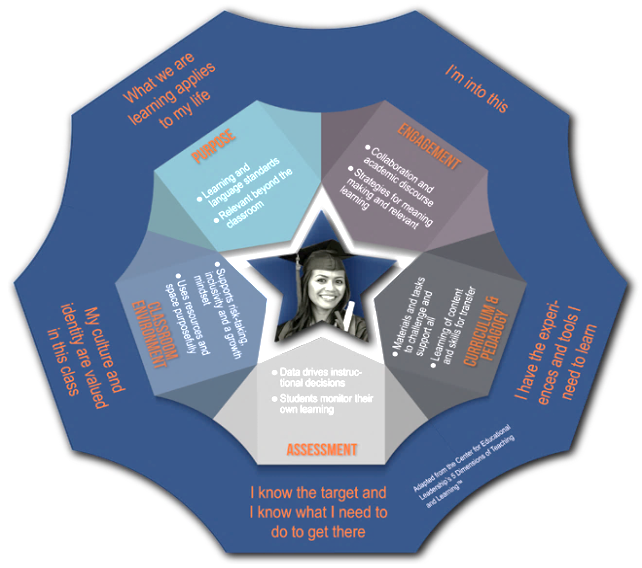 The Five Dimensions of Teaching & Learning from Stephen Fink's &Anneke Markholt's Leading for Instructional Improvement.3.  Curriculum & PedagogyCurriculumConnecting to Previous Lessons and   Larger Studies or UnitsTeaching Approaches and StrategiesConnecting Strategies to Learning, Graphing Connections to Other Disciplines,   Scaffolding Language, Habit of Thinking Language PostedScaffolds for Learning        Co-Constructed Charts, Guided Instruction,        To-With-By, I Do – We Do – You Do, Tiered        Assignments1.  PurposeStandards      Possible Strategies:      KWL Chart, I Can Statements,      Sentence Frames  Teaching Points Possible Strategies:Targeted Question, KWL, Rubric, Performance Task, Kid Language     Assessment for Student Learning  AssessmentAnecdotal Notes, Conferencing, Conferring,Portfolios, Student Created Goals, Learning Journals, concept Maps, Concept Assessments, Orla Presentations, Prediction, Open-Ended  Questions, Student Work Samples, Charts, Record, Rubrics, Contracts, Knowledge Surveys, Peer Review, Written Reports, Multiple Choice, Class Assessments  AdjustmentPre-Planned Leveled Questions, Alternative Questions, Teacher Adjustments List 2.  Engagement Intellectual Work  DOK, Debate, Similarities/Differences, Analogies, Frame a Question, Open-Ended, Patterns –Connections, Gates DimensionsEngagement StrategiesPrior Knowledge, Collaboration, Cooperative Learning, Discourse Activities, Class Effort Rubric, Discussion Rules, Heterogeneous GroupingTalking Points Role Play, Reciprocal Learning, Question  Prompts, Think Alouds, Anchor Chart of  Words to Speak, Discourse ActivitiesClassroom Environment and Culture   Physical EnvironmentMeeting Areas, Seating, Resources and Class Libraries Available, Charts, Technology, Space, Centers, Desks Face Teacher, Elbow Room, Neutral zones, Co-Constructed Learning on Display, Concept DisplaysClassroom Routines & Rules  Techniques, Class Involved in Rules, Greeting Students by Name, Transition Rules, Procedures and Processes, Access to Resources, Entering and Leaving Class Routines, Work Habits, Productive Time, Group Collaboration Rules-Routines   Classroom CultureExpectations Posted, Accountability, Language and Actions Used, Community of Equality, Shared Learning, Clarifying Words and language, Student Task and Choice, High Motivation, Caring – Enthused Teacher, Developments of Relationships, Intellectual and Culturally Rich Class, Atmosphere of Risk-TakingResources for English Language LearnersResources for English Language LearnersSIOP Components and StrategiesKathleen Lacock, Susan Richmond, Sonta Thompson, Carolyn Grenz, Amber Kuzma, Ann Tronco, Arcema TovarSIOP Components and StrategiesKathleen Lacock, Susan Richmond, Sonta Thompson, Carolyn Grenz, Amber Kuzma, Ann Tronco, Arcema TovarPreparation:  graphic organizers, study guides, jigsaw reading, surveys, letter writing, playsBuilding Background:  KWL, key vocabulary games, links past to newComprehensible Input:  differentiated proficiency levels, model, hands on, visuals, realia, demos, gestures, film clipsStrategies:  GIST, SQP2R, reciprocal tchng., mnemonics, repeated rdg.,  think alouds, paraphrase, question cubesInteraction:  pairs, triads, TPS, teams, native language materials, student notes, write/respondPractice/Application:hands on, discussion, abstract models for concrete concepts, I Do, We  Do, You Do, integrated lang. skillsLesson Delivery:clear objectives, opportunities to talk, no down time, whole and small groupsReview/Assessment:content word wall, graphic organizers, clarify, discuss, correct, thumbs up-down, (whole group response)O.D.E.  Standard #10 Forms and FunctionsODE - ELP StandardsO.D.E.  Standard #10 Forms and FunctionsODE - ELP StandardsFunctionFormexpress: needs/likesindirect/direct object  subject/verb agreements, pronounsdescribe: nounsnouns, pronouns, adjectivesdescribe: relationsprepositional phrasesdescribe: actionspresent progressive, adverbsretell/relate eventspast tense verbs, perfect aspect (present & past)make predictionsVerbs: future tense, conditional modeinformation questionsVerbs and verb phrases in questionsclarifying questionsQuestions with increasing specificityexpress opinionsentence structure, modals (will, can, may shall)comparingadjectives, conjunctions, comparatives, superlatives, adverbscontrastingcomparative adjectivessummarizingincreasingly complex sentences w' specific vocabularypersuadingverb formsliterary analysissentence structure, specific vocabularycause/effectverb formsdraw conclusioncomparative adjectivesdefinenouns, pronouns and adjectivesexplainverbs, declarative & complex sentences, adverbs of mannergeneralizeabstract nouns, verb forms, nominalizationsevaluatecomplex sentences; increasing specificity of nouns, verbs, adjinterpretlanguage of propaganda, complex sentences, nominalizationssequenceadverbs of time, relative clauses, subordinate conjunctionshypothesizeModals (would, could might), compound tensesGLAD StrategiesGLAD Resource BookGLAD StrategiesGLAD Resource BookFocus and MotivationContent Dictionaries,  Exploration Report, Observation Chart, Inquiry Charts, Teacher-Made Big Books, AwardsInputPictorial, Narrative and Comparative In-Put ChartsGuided Oral Practice10/2, Chants,  T-Graph (Social Skills), Sentence Patterning ChartReading and WritingCooperative Strip Paragraphs, Team Tasks, Process Grids, Expert Groups, Story MapsBest PracticesBest PracticesBest PracticesBest PracticesBest PracticesReading RIGOR with Depth of Knowledge (DOK)Susan RichmondReading RIGOR with Depth of Knowledge (DOK)Susan RichmondReading RIGOR with Depth of Knowledge (DOK)Susan RichmondReading RIGOR with Depth of Knowledge (DOK)Susan RichmondReading RIGOR with Depth of Knowledge (DOK)Susan RichmondDOK: Level 11 Cognitive StepDOK: Level 22 Cognitive StepsDOK: Level 22 Cognitive StepsDOK: Level 33 Cognitive StepsDOK: Level 44 Cognitive Steps1.Students can find or locate an answer that is explicitly and directly stated in a text.1.Students use a reading skill (such as cause/effect, sequence, main idea, etc..) as a clue to ….2. find an answer that is stated explicitly and directly in a text.1.Students use a reading skill (such as cause/effect, sequence, main idea, etc..) as a clue to ….2. find an answer that is stated explicitly and directly in a text.1.Students locate evidence in a text to answer a question and then…2.are able to answer with words or pictures in a conclusion statement or generalization and….3. can prove their answer by explaining what strategy or process they used to solve or find the answer. 1.Students complete a product or performance task in which they show why a previous conclusion is/not accurate …2.after researching and synthesizing multiple sources about the same topic following specified criteria…3.In order to validate or form a new conclusion which can be…4.used across new disciplines or to solve problems a new way.Marzano’s  Nine Best PracticesMarzano’s  Nine Best PracticesMarzano’s  Nine Best PracticesMarzano’s  Nine Best PracticesMarzano’s  Nine Best Practices1.  Identifying Similarities and Differences1.  Identifying Similarities and Differences1.  Identifying Similarities and Differences6.  Generating and Testing Hypotheses6.  Generating and Testing Hypotheses2.  Nonlinguistic Representations2.  Nonlinguistic Representations2.  Nonlinguistic Representations7.  Homework and Practice7.  Homework and Practice3.  Summarizing and Note Taking  3.  Summarizing and Note Taking  3.  Summarizing and Note Taking  8.  Cues, Questions and Advanced Organizers8.  Cues, Questions and Advanced Organizers4.  Setting Objectives and Providing Feedback4.  Setting Objectives and Providing Feedback4.  Setting Objectives and Providing Feedback9.  Cooperative Learning9.  Cooperative Learning5.  Reinforcing Effort - Providing Recognition5.  Reinforcing Effort - Providing Recognition5.  Reinforcing Effort - Providing RecognitionDifferentiation Strategies for Increasing RIGORDifferentiation Strategies for Increasing RIGORDifferentiation Strategies for Increasing RIGORDifferentiation Strategies for Increasing RIGORDifferentiation Strategies for Increasing RIGORCompactingCompactingStudents are pre-assessed to determine already mastered content.Students are pre-assessed to determine already mastered content.Students are pre-assessed to determine already mastered content.Depth and ComplexityDepth and ComplexityFrom concrete to abstract and connections over time.From concrete to abstract and connections over time.From concrete to abstract and connections over time.Independent StudyIndependent StudyOpportunity to choose and investigate a topic of your own interest.Opportunity to choose and investigate a topic of your own interest.Opportunity to choose and investigate a topic of your own interest.Think Like a DisciplinarianThink Like a DisciplinarianIs this how a (discipline, i.e.; biologist) would think and act?Is this how a (discipline, i.e.; biologist) would think and act?Is this how a (discipline, i.e.; biologist) would think and act?Levels of DOKLevels of DOKScaffolding questions and activities at different DOK levelsScaffolding questions and activities at different DOK levelsScaffolding questions and activities at different DOK levelsTiered AssignmentsTiered AssignmentsLevels of complexity, number of steps and levels of independence.Levels of complexity, number of steps and levels of independence.Levels of complexity, number of steps and levels of independence.Grade 3 ELP Standards with CorrespondencesGrade 3 ELP Standards with CorrespondencesGrade 3 ELP Standards with CorrespondencesGrade 3 ELP Standards with CorrespondencesGrade 3 ELP Standards with CorrespondencesGrade 3 ELP Standards with CorrespondencesGrade 3 ELP Standards with CorrespondencesGrade 3 ELP Standards with CorrespondencesGrade 3 ELP Standards with CorrespondencesGrade 3 ELP Standards with CorrespondencesGrade 3 ELP Standards with CorrespondencesGrade 3 ELP Standards with CorrespondencesGrade 3 ELP Standards with CorrespondencesGrade 3: Standard 1Grade 3: Standard 1Grade 3: Standard 1Grade 3: Standard 1Grade 3: Standard 1Grade 3: Standard 1Grade 3: Standard 1Grade 3: Standard 1Grade 3: Standard 1Grade 3: Standard 1Grade 3: Standard 1Grade 3: Standard 1Grade 3: Standard 1ELP.2-3.1.ELP.2-3.1.By the end of each English language proficiency level, an ELL can . . .By the end of each English language proficiency level, an ELL can . . .By the end of each English language proficiency level, an ELL can . . .By the end of each English language proficiency level, an ELL can . . .By the end of each English language proficiency level, an ELL can . . .By the end of each English language proficiency level, an ELL can . . .By the end of each English language proficiency level, an ELL can . . .By the end of each English language proficiency level, an ELL can . . .By the end of each English language proficiency level, an ELL can . . .By the end of each English language proficiency level, an ELL can . . .By the end of each English language proficiency level, an ELL can . . .ELP.2-3.1.ELP.2-3.1.Level 1Level 2Level 3Level 3Level 3Level 3Level 3Level 3Level 4Level 4Level 5An ELL can . . .construct meaningfrom oral presentations andliterary and informational textthrough grade appropriatelistening, reading, and viewing.An ELL can . . .construct meaningfrom oral presentations andliterary and informational textthrough grade appropriatelistening, reading, and viewing.use a very limited set of strategies to:identify a few key words  and phrasesfrom read-alouds simple written texts and oral presentations.use an emerging set of strategies to:identify some key words and phrasesIdentify the main topic or message/lesson from read alouds, simple written texts and oral presentations.use a developing set of strategies to:identify main topic or messageanswer questions Retell some key details from read-alouds , simple written texts and oral presentations.use a developing set of strategies to:identify main topic or messageanswer questions Retell some key details from read-alouds , simple written texts and oral presentations.use a developing set of strategies to:identify main topic or messageanswer questions Retell some key details from read-alouds , simple written texts and oral presentations.use a developing set of strategies to:identify main topic or messageanswer questions Retell some key details from read-alouds , simple written texts and oral presentations.use a developing set of strategies to:identify main topic or messageanswer questions Retell some key details from read-alouds , simple written texts and oral presentations.use a developing set of strategies to:identify main topic or messageanswer questions Retell some key details from read-alouds , simple written texts and oral presentations.use an increasing range ofstrategies to:identify main idea or messageIdentify or answer questions about some key details that support the main idea/messageretell  a variety of stories from read-alouds, written texts and oral presentations..use an increasing range ofstrategies to:identify main idea or messageIdentify or answer questions about some key details that support the main idea/messageretell  a variety of stories from read-alouds, written texts and oral presentations..use a wide range of strategiesto:determine the main idea or messagetell how key details support the main idearetell a variety of storiesfrom read-alouds, written texts and oral communications.When engaging in one or more of the following content-specific practices:When engaging in one or more of the following content-specific practices:When engaging in one or more of the following content-specific practices:When engaging in one or more of the following content-specific practices:When engaging in one or more of the following content-specific practices:When engaging in one or more of the following content-specific practices:When engaging in one or more of the following content-specific practices:When engaging in one or more of the following content-specific practices:When engaging in one or more of the following content-specific practices:When engaging in one or more of the following content-specific practices:When engaging in one or more of the following content-specific practices:When engaging in one or more of the following content-specific practices:When engaging in one or more of the following content-specific practices:EP1. Support analyses of a range of grade-level complex texts with evidence.EP3. Construct valid arguments from evidence and critique the reasoning of others.EP4. Build and present knowledge from research by integrating, comparing, and synthesizing ideas from texts.EP5. Build upon the ideas of others and articulate his or her own ideas when working collaboratively.EP1. Support analyses of a range of grade-level complex texts with evidence.EP3. Construct valid arguments from evidence and critique the reasoning of others.EP4. Build and present knowledge from research by integrating, comparing, and synthesizing ideas from texts.EP5. Build upon the ideas of others and articulate his or her own ideas when working collaboratively.EP1. Support analyses of a range of grade-level complex texts with evidence.EP3. Construct valid arguments from evidence and critique the reasoning of others.EP4. Build and present knowledge from research by integrating, comparing, and synthesizing ideas from texts.EP5. Build upon the ideas of others and articulate his or her own ideas when working collaboratively.EP1. Support analyses of a range of grade-level complex texts with evidence.EP3. Construct valid arguments from evidence and critique the reasoning of others.EP4. Build and present knowledge from research by integrating, comparing, and synthesizing ideas from texts.EP5. Build upon the ideas of others and articulate his or her own ideas when working collaboratively.EP1. Support analyses of a range of grade-level complex texts with evidence.EP3. Construct valid arguments from evidence and critique the reasoning of others.EP4. Build and present knowledge from research by integrating, comparing, and synthesizing ideas from texts.EP5. Build upon the ideas of others and articulate his or her own ideas when working collaboratively.EP1. Support analyses of a range of grade-level complex texts with evidence.EP3. Construct valid arguments from evidence and critique the reasoning of others.EP4. Build and present knowledge from research by integrating, comparing, and synthesizing ideas from texts.EP5. Build upon the ideas of others and articulate his or her own ideas when working collaboratively.EP1. Support analyses of a range of grade-level complex texts with evidence.EP3. Construct valid arguments from evidence and critique the reasoning of others.EP4. Build and present knowledge from research by integrating, comparing, and synthesizing ideas from texts.EP5. Build upon the ideas of others and articulate his or her own ideas when working collaboratively.EP1. Support analyses of a range of grade-level complex texts with evidence.EP3. Construct valid arguments from evidence and critique the reasoning of others.EP4. Build and present knowledge from research by integrating, comparing, and synthesizing ideas from texts.EP5. Build upon the ideas of others and articulate his or her own ideas when working collaboratively.MP1. Make sense of problems and persevere in solving them.MP1. Make sense of problems and persevere in solving them.MP1. Make sense of problems and persevere in solving them.SP1. Ask questions and define problems.SP1. Ask questions and define problems.When engaging in tasks aligned with the following Grade 3 CCSS for ELA Standards:When engaging in tasks aligned with the following Grade 3 CCSS for ELA Standards:When engaging in tasks aligned with the following Grade 3 CCSS for ELA Standards:When engaging in tasks aligned with the following Grade 3 CCSS for ELA Standards:When engaging in tasks aligned with the following Grade 3 CCSS for ELA Standards:When engaging in tasks aligned with the following Grade 3 CCSS for ELA Standards:When engaging in tasks aligned with the following Grade 3 CCSS for ELA Standards:When engaging in tasks aligned with the following Grade 3 CCSS for ELA Standards:When engaging in tasks aligned with the following Grade 3 CCSS for ELA Standards:When engaging in tasks aligned with the following Grade 3 CCSS for ELA Standards:When engaging in tasks aligned with the following Grade 3 CCSS for ELA Standards:When engaging in tasks aligned with the following Grade 3 CCSS for ELA Standards:When engaging in tasks aligned with the following Grade 3 CCSS for ELA Standards:LiteratureLiteratureLiteratureLiteratureLiteratureInformationalInformationalInformationalInformationalInformationalInformationalInformationalInformationalRL.1 and RI.1  Ask and answer questions to demonstrate understanding of a text, referring explicitly to the text as the basis for the answers.RL.1 and RI.1  Ask and answer questions to demonstrate understanding of a text, referring explicitly to the text as the basis for the answers.RL.1 and RI.1  Ask and answer questions to demonstrate understanding of a text, referring explicitly to the text as the basis for the answers.RL.1 and RI.1  Ask and answer questions to demonstrate understanding of a text, referring explicitly to the text as the basis for the answers.RL.1 and RI.1  Ask and answer questions to demonstrate understanding of a text, referring explicitly to the text as the basis for the answers.RL.1 and RI.1  Ask and answer questions to demonstrate understanding of a text, referring explicitly to the text as the basis for the answers.RL.2Recount stories, including fables, folktales, and myths from diverse cultures; determine the central message, lesson, or moral and explain how it is conveyed through key details in the text.Recount stories, including fables, folktales, and myths from diverse cultures; determine the central message, lesson, or moral and explain how it is conveyed through key details in the text.Recount stories, including fables, folktales, and myths from diverse cultures; determine the central message, lesson, or moral and explain how it is conveyed through key details in the text.Recount stories, including fables, folktales, and myths from diverse cultures; determine the central message, lesson, or moral and explain how it is conveyed through key details in the text.Recount stories, including fables, folktales, and myths from diverse cultures; determine the central message, lesson, or moral and explain how it is conveyed through key details in the text.Recount stories, including fables, folktales, and myths from diverse cultures; determine the central message, lesson, or moral and explain how it is conveyed through key details in the text.RI.2RI.2Determine the main idea of a text; recount the key details and explain howthey support the main idea.Determine the main idea of a text; recount the key details and explain howthey support the main idea.Determine the main idea of a text; recount the key details and explain howthey support the main idea.Determine the main idea of a text; recount the key details and explain howthey support the main idea.RL.3Describe characters in a story (e.g., their traits, motivations, or feelings) and explain how their actions contribute to the sequence of events.Describe characters in a story (e.g., their traits, motivations, or feelings) and explain how their actions contribute to the sequence of events.Describe characters in a story (e.g., their traits, motivations, or feelings) and explain how their actions contribute to the sequence of events.Describe characters in a story (e.g., their traits, motivations, or feelings) and explain how their actions contribute to the sequence of events.Describe characters in a story (e.g., their traits, motivations, or feelings) and explain how their actions contribute to the sequence of events.Describe characters in a story (e.g., their traits, motivations, or feelings) and explain how their actions contribute to the sequence of events.RI.3RI.3Describe the relationship between a series of historical events, scientificideas or concepts, or steps in technical procedures in a text, using language that pertains to time, sequence, and cause/effect.Describe the relationship between a series of historical events, scientificideas or concepts, or steps in technical procedures in a text, using language that pertains to time, sequence, and cause/effect.Describe the relationship between a series of historical events, scientificideas or concepts, or steps in technical procedures in a text, using language that pertains to time, sequence, and cause/effect.Describe the relationship between a series of historical events, scientificideas or concepts, or steps in technical procedures in a text, using language that pertains to time, sequence, and cause/effect.RL.7Explain how specific aspects of a text’s illustrations contribute to what is conveyed by the words in a story (e.g., create mood, emphasize aspects of a character or setting).Explain how specific aspects of a text’s illustrations contribute to what is conveyed by the words in a story (e.g., create mood, emphasize aspects of a character or setting).Explain how specific aspects of a text’s illustrations contribute to what is conveyed by the words in a story (e.g., create mood, emphasize aspects of a character or setting).Explain how specific aspects of a text’s illustrations contribute to what is conveyed by the words in a story (e.g., create mood, emphasize aspects of a character or setting).Explain how specific aspects of a text’s illustrations contribute to what is conveyed by the words in a story (e.g., create mood, emphasize aspects of a character or setting).Explain how specific aspects of a text’s illustrations contribute to what is conveyed by the words in a story (e.g., create mood, emphasize aspects of a character or setting).RI.7RI.7Use information gained from illustrations (e.g., maps, photographs) and the words in a text to demonstrate understanding of the text (e.g., where, when, why, and how key events occur).Use information gained from illustrations (e.g., maps, photographs) and the words in a text to demonstrate understanding of the text (e.g., where, when, why, and how key events occur).Use information gained from illustrations (e.g., maps, photographs) and the words in a text to demonstrate understanding of the text (e.g., where, when, why, and how key events occur).Use information gained from illustrations (e.g., maps, photographs) and the words in a text to demonstrate understanding of the text (e.g., where, when, why, and how key events occur).SL.2. Determine the main ideas and supporting details of a text read aloud or information presented in diverse media and formats, including visually, quantitatively, andorally.Determine the main ideas and supporting details of a text read aloud or information presented in diverse media and formats, including visually, quantitatively, andorally.Determine the main ideas and supporting details of a text read aloud or information presented in diverse media and formats, including visually, quantitatively, andorally.Determine the main ideas and supporting details of a text read aloud or information presented in diverse media and formats, including visually, quantitatively, andorally.Determine the main ideas and supporting details of a text read aloud or information presented in diverse media and formats, including visually, quantitatively, andorally.Determine the main ideas and supporting details of a text read aloud or information presented in diverse media and formats, including visually, quantitatively, andorally.Determine the main ideas and supporting details of a text read aloud or information presented in diverse media and formats, including visually, quantitatively, andorally.Determine the main ideas and supporting details of a text read aloud or information presented in diverse media and formats, including visually, quantitatively, andorally.Determine the main ideas and supporting details of a text read aloud or information presented in diverse media and formats, including visually, quantitatively, andorally.Determine the main ideas and supporting details of a text read aloud or information presented in diverse media and formats, including visually, quantitatively, andorally.Determine the main ideas and supporting details of a text read aloud or information presented in diverse media and formats, including visually, quantitatively, andorally.Determine the main ideas and supporting details of a text read aloud or information presented in diverse media and formats, including visually, quantitatively, andorally.Grade 3 ELP Standards with CorrespondencesGrade 3 ELP Standards with CorrespondencesGrade 3 ELP Standards with CorrespondencesGrade 3 ELP Standards with CorrespondencesGrade 3 ELP Standards with CorrespondencesGrade 3 ELP Standards with CorrespondencesGrade 3 ELP Standards with CorrespondencesGrade 3 ELP Standards with CorrespondencesGrade 3 ELP Standards with CorrespondencesGrade 3 ELP Standards with CorrespondencesGrade 3:  Standard 2Grade 3:  Standard 2Grade 3:  Standard 2Grade 3:  Standard 2Grade 3:  Standard 2Grade 3:  Standard 2Grade 3:  Standard 2Grade 3:  Standard 2Grade 3:  Standard 2Grade 3:  Standard 2ELP.2-3.2.ELP.2-3.2.By the end of each English language proficiency level, an ELL can . . .By the end of each English language proficiency level, an ELL can . . .By the end of each English language proficiency level, an ELL can . . .By the end of each English language proficiency level, an ELL can . . .By the end of each English language proficiency level, an ELL can . . .By the end of each English language proficiency level, an ELL can . . .By the end of each English language proficiency level, an ELL can . . .By the end of each English language proficiency level, an ELL can . . .ELP.2-3.2.ELP.2-3.2.Level 1Level 2Level 2Level 3Level 4Level 4Level 5Level 5An ELL can . . .participate in grade appropriate oral andwritten exchanges of information, ideas, and analyses, responding to peer, audience, or readercomments and questions . An ELL can . . .participate in grade appropriate oral andwritten exchanges of information, ideas, and analyses, responding to peer, audience, or readercomments and questions . listen to  and occasionally participate in short conversationsrespond to simple yes/no and some w questions about familiar topics.participate in short conversations, discussions, and written exchangestake turnsrespond to simple yes/no and wh- questions about familiar topics.participate in short conversations, discussions, and written exchangestake turnsrespond to simple yes/no and wh- questions about familiar topics.participate in short written exchangesfollow rules for discussionask questions to gain information or clarify understandingrespond to the comments of otherscontribute his or her own comments about familiar topics and text.participate in discussions, conversations, and written exchangesfollow rules for discussionask and answer questionsbuild on the ideas of otherscontribute his or her own ideas about a variety of topics and texts.participate in discussions, conversations, and written exchangesfollow rules for discussionask and answer questionsbuild on the ideas of otherscontribute his or her own ideas about a variety of topics and texts.participate in extended discussions, conversations, and written exchangesfollow rules for discussionask and answer questionsbuild on the ideas  of othersexpress his or her own ideas about a variety of topics and texts.participate in extended discussions, conversations, and written exchangesfollow rules for discussionask and answer questionsbuild on the ideas  of othersexpress his or her own ideas about a variety of topics and texts.When engaging in one or more of the following content-specific practices:When engaging in one or more of the following content-specific practices:When engaging in one or more of the following content-specific practices:When engaging in one or more of the following content-specific practices:When engaging in one or more of the following content-specific practices:When engaging in one or more of the following content-specific practices:When engaging in one or more of the following content-specific practices:When engaging in one or more of the following content-specific practices:When engaging in one or more of the following content-specific practices:When engaging in one or more of the following content-specific practices:EP1. Support analyses of a range of grade-level complex texts with evidence.EP5. Build upon the ideas of others and articulate his or her own ideas when working collaboratively.EP1. Support analyses of a range of grade-level complex texts with evidence.EP5. Build upon the ideas of others and articulate his or her own ideas when working collaboratively.EP1. Support analyses of a range of grade-level complex texts with evidence.EP5. Build upon the ideas of others and articulate his or her own ideas when working collaboratively.EP1. Support analyses of a range of grade-level complex texts with evidence.EP5. Build upon the ideas of others and articulate his or her own ideas when working collaboratively.MP1. Make sense of problems and persevere in solving them.MP.6 Attend to precision.MP1. Make sense of problems and persevere in solving them.MP.6 Attend to precision.MP1. Make sense of problems and persevere in solving them.MP.6 Attend to precision.SP4. Analyze and interpret dataSP.6 Construct explanations and  design solutions.SP.8 Obtain, evaluate, and communicate information.SP4. Analyze and interpret dataSP.6 Construct explanations and  design solutions.SP.8 Obtain, evaluate, and communicate information.SP4. Analyze and interpret dataSP.6 Construct explanations and  design solutions.SP.8 Obtain, evaluate, and communicate information.When engaging in tasks aligned with the following Grade 3 CCSS for ELA Standards:When engaging in tasks aligned with the following Grade 3 CCSS for ELA Standards:When engaging in tasks aligned with the following Grade 3 CCSS for ELA Standards:When engaging in tasks aligned with the following Grade 3 CCSS for ELA Standards:When engaging in tasks aligned with the following Grade 3 CCSS for ELA Standards:When engaging in tasks aligned with the following Grade 3 CCSS for ELA Standards:When engaging in tasks aligned with the following Grade 3 CCSS for ELA Standards:When engaging in tasks aligned with the following Grade 3 CCSS for ELA Standards:When engaging in tasks aligned with the following Grade 3 CCSS for ELA Standards:When engaging in tasks aligned with the following Grade 3 CCSS for ELA Standards:W.6With some guidance and support from adults, use technology, including the Internet, to produce and publish writing as well as to interact and collaborate with others;demonstrate sufficient command of keyboarding skills to type a minimum of one page in a single sitting.With some guidance and support from adults, use technology, including the Internet, to produce and publish writing as well as to interact and collaborate with others;demonstrate sufficient command of keyboarding skills to type a minimum of one page in a single sitting.With some guidance and support from adults, use technology, including the Internet, to produce and publish writing as well as to interact and collaborate with others;demonstrate sufficient command of keyboarding skills to type a minimum of one page in a single sitting.With some guidance and support from adults, use technology, including the Internet, to produce and publish writing as well as to interact and collaborate with others;demonstrate sufficient command of keyboarding skills to type a minimum of one page in a single sitting.With some guidance and support from adults, use technology, including the Internet, to produce and publish writing as well as to interact and collaborate with others;demonstrate sufficient command of keyboarding skills to type a minimum of one page in a single sitting.With some guidance and support from adults, use technology, including the Internet, to produce and publish writing as well as to interact and collaborate with others;demonstrate sufficient command of keyboarding skills to type a minimum of one page in a single sitting.With some guidance and support from adults, use technology, including the Internet, to produce and publish writing as well as to interact and collaborate with others;demonstrate sufficient command of keyboarding skills to type a minimum of one page in a single sitting.With some guidance and support from adults, use technology, including the Internet, to produce and publish writing as well as to interact and collaborate with others;demonstrate sufficient command of keyboarding skills to type a minimum of one page in a single sitting.SL.1Engage effectively in a range of collaborative discussions (one-on-one, in groups, and teacher-led) with diverse partners on grade 3 topics and texts, building on others’ideas and expressing their own clearly.Engage effectively in a range of collaborative discussions (one-on-one, in groups, and teacher-led) with diverse partners on grade 3 topics and texts, building on others’ideas and expressing their own clearly.Engage effectively in a range of collaborative discussions (one-on-one, in groups, and teacher-led) with diverse partners on grade 3 topics and texts, building on others’ideas and expressing their own clearly.Engage effectively in a range of collaborative discussions (one-on-one, in groups, and teacher-led) with diverse partners on grade 3 topics and texts, building on others’ideas and expressing their own clearly.Engage effectively in a range of collaborative discussions (one-on-one, in groups, and teacher-led) with diverse partners on grade 3 topics and texts, building on others’ideas and expressing their own clearly.Engage effectively in a range of collaborative discussions (one-on-one, in groups, and teacher-led) with diverse partners on grade 3 topics and texts, building on others’ideas and expressing their own clearly.Engage effectively in a range of collaborative discussions (one-on-one, in groups, and teacher-led) with diverse partners on grade 3 topics and texts, building on others’ideas and expressing their own clearly.Engage effectively in a range of collaborative discussions (one-on-one, in groups, and teacher-led) with diverse partners on grade 3 topics and texts, building on others’ideas and expressing their own clearly.aCome to discussions prepared, having read or studied required material; explicitly draw on that preparation and other information known about the topic to exploreideas under discussion.Come to discussions prepared, having read or studied required material; explicitly draw on that preparation and other information known about the topic to exploreideas under discussion.Come to discussions prepared, having read or studied required material; explicitly draw on that preparation and other information known about the topic to exploreideas under discussion.Come to discussions prepared, having read or studied required material; explicitly draw on that preparation and other information known about the topic to exploreideas under discussion.Come to discussions prepared, having read or studied required material; explicitly draw on that preparation and other information known about the topic to exploreideas under discussion.Come to discussions prepared, having read or studied required material; explicitly draw on that preparation and other information known about the topic to exploreideas under discussion.Come to discussions prepared, having read or studied required material; explicitly draw on that preparation and other information known about the topic to exploreideas under discussion.Come to discussions prepared, having read or studied required material; explicitly draw on that preparation and other information known about the topic to exploreideas under discussion.bFollow agreed-upon rules for discussions (e.g., gaining the floor in respectful ways, listening to others with care, speaking one at a time about the topics and textsunder discussion).Follow agreed-upon rules for discussions (e.g., gaining the floor in respectful ways, listening to others with care, speaking one at a time about the topics and textsunder discussion).Follow agreed-upon rules for discussions (e.g., gaining the floor in respectful ways, listening to others with care, speaking one at a time about the topics and textsunder discussion).Follow agreed-upon rules for discussions (e.g., gaining the floor in respectful ways, listening to others with care, speaking one at a time about the topics and textsunder discussion).Follow agreed-upon rules for discussions (e.g., gaining the floor in respectful ways, listening to others with care, speaking one at a time about the topics and textsunder discussion).Follow agreed-upon rules for discussions (e.g., gaining the floor in respectful ways, listening to others with care, speaking one at a time about the topics and textsunder discussion).Follow agreed-upon rules for discussions (e.g., gaining the floor in respectful ways, listening to others with care, speaking one at a time about the topics and textsunder discussion).Follow agreed-upon rules for discussions (e.g., gaining the floor in respectful ways, listening to others with care, speaking one at a time about the topics and textsunder discussion).cAsk questions to check understanding of information presented, stay on topic, and link their comments to the remarks of others.Ask questions to check understanding of information presented, stay on topic, and link their comments to the remarks of others.Ask questions to check understanding of information presented, stay on topic, and link their comments to the remarks of others.Ask questions to check understanding of information presented, stay on topic, and link their comments to the remarks of others.Ask questions to check understanding of information presented, stay on topic, and link their comments to the remarks of others.Ask questions to check understanding of information presented, stay on topic, and link their comments to the remarks of others.Ask questions to check understanding of information presented, stay on topic, and link their comments to the remarks of others.Ask questions to check understanding of information presented, stay on topic, and link their comments to the remarks of others.dExplain their own ideas and understanding in light of the discussion.Explain their own ideas and understanding in light of the discussion.Explain their own ideas and understanding in light of the discussion.Explain their own ideas and understanding in light of the discussion.Explain their own ideas and understanding in light of the discussion.Explain their own ideas and understanding in light of the discussion.Explain their own ideas and understanding in light of the discussion.Explain their own ideas and understanding in light of the discussion.Grade 3 ELP Standards with CorrespondencesGrade 3 ELP Standards with CorrespondencesGrade 3 ELP Standards with CorrespondencesGrade 3 ELP Standards with CorrespondencesGrade 3 ELP Standards with CorrespondencesGrade 3 ELP Standards with CorrespondencesGrade 3 ELP Standards with CorrespondencesGrade 3 ELP Standards with CorrespondencesGrade 3 ELP Standards with CorrespondencesGrade 3:  Standard 3Grade 3:  Standard 3Grade 3:  Standard 3Grade 3:  Standard 3Grade 3:  Standard 3Grade 3:  Standard 3Grade 3:  Standard 3Grade 3:  Standard 3Grade 3:  Standard 3ELP.2-3.3ELP.2-3.3By the end of each English language proficiency level, an ELL can . . .By the end of each English language proficiency level, an ELL can . . .By the end of each English language proficiency level, an ELL can . . .By the end of each English language proficiency level, an ELL can . . .By the end of each English language proficiency level, an ELL can . . .By the end of each English language proficiency level, an ELL can . . .By the end of each English language proficiency level, an ELL can . . .ELP.2-3.3ELP.2-3.3Level 1Level 2Level 3Level 3Level 4Level 4Level 5An ELL can . . .speak and write aboutgrade-appropriatecomplex literary andinformational textsand topics . ..An ELL can . . .speak and write aboutgrade-appropriatecomplex literary andinformational textsand topics . ..communicate simple information about familiar texts, topics ,experiences. or events.deliver simple oral presentationscompose written texts about familiar texts, topics, experiences, or events.deliver short simple oral presentations.compose short written narrativescompose informational textsabout familiar topics, stories, experiences or events.deliver short simple oral presentations.compose short written narrativescompose informational textsabout familiar topics, stories, experiences or events.using simple sentences and drawings or illustrations…deliver short simple oral presentations.compose s written texts about familiar topics, stories, experiences or events.using simple sentences and drawings or illustrations…deliver short simple oral presentations.compose s written texts about familiar topics, stories, experiences or events.including a few descriptivedetails…deliver oral presentationscompose written textsabout a variety of texts,topics, experiences, or events.When engaging in one or more of the following content-specific practices:When engaging in one or more of the following content-specific practices:When engaging in one or more of the following content-specific practices:When engaging in one or more of the following content-specific practices:When engaging in one or more of the following content-specific practices:When engaging in one or more of the following content-specific practices:When engaging in one or more of the following content-specific practices:When engaging in one or more of the following content-specific practices:When engaging in one or more of the following content-specific practices:EP1. Support analyses of a range of grade-level complex texts with evidence.EP2. Produce clear and coherent writing in which the development, organization, and style are   appropriate to the task, purpose, and audience.EP1. Support analyses of a range of grade-level complex texts with evidence.EP2. Produce clear and coherent writing in which the development, organization, and style are   appropriate to the task, purpose, and audience.EP1. Support analyses of a range of grade-level complex texts with evidence.EP2. Produce clear and coherent writing in which the development, organization, and style are   appropriate to the task, purpose, and audience.EP1. Support analyses of a range of grade-level complex texts with evidence.EP2. Produce clear and coherent writing in which the development, organization, and style are   appropriate to the task, purpose, and audience.EP1. Support analyses of a range of grade-level complex texts with evidence.EP2. Produce clear and coherent writing in which the development, organization, and style are   appropriate to the task, purpose, and audience.MP1. Make sense of problems and persevere in solving them.MP.6 Attend to precision.MP1. Make sense of problems and persevere in solving them.MP.6 Attend to precision.SP.6 Construct explanations and  design solutions.SP.8 Obtain, evaluate, and communicate information.SP.6 Construct explanations and  design solutions.SP.8 Obtain, evaluate, and communicate information.When engaging in tasks aligned with the following Grade3 CCSS for ELA Standards:When engaging in tasks aligned with the following Grade3 CCSS for ELA Standards:When engaging in tasks aligned with the following Grade3 CCSS for ELA Standards:When engaging in tasks aligned with the following Grade3 CCSS for ELA Standards:When engaging in tasks aligned with the following Grade3 CCSS for ELA Standards:When engaging in tasks aligned with the following Grade3 CCSS for ELA Standards:When engaging in tasks aligned with the following Grade3 CCSS for ELA Standards:When engaging in tasks aligned with the following Grade3 CCSS for ELA Standards:When engaging in tasks aligned with the following Grade3 CCSS for ELA Standards:W.2Write informative/explanatory texts to examine a topic and convey ideas and information clearly.a. Introduce a topic and group related information together; include illustrations when useful to aiding comprehension.b. Develop the topic with facts, definitions, and details.c. Use linking words and phrases (e.g., also, another, and, more, but) to connect ideas within categories of information.d. Provide a concluding statement or section.Write informative/explanatory texts to examine a topic and convey ideas and information clearly.a. Introduce a topic and group related information together; include illustrations when useful to aiding comprehension.b. Develop the topic with facts, definitions, and details.c. Use linking words and phrases (e.g., also, another, and, more, but) to connect ideas within categories of information.d. Provide a concluding statement or section.Write informative/explanatory texts to examine a topic and convey ideas and information clearly.a. Introduce a topic and group related information together; include illustrations when useful to aiding comprehension.b. Develop the topic with facts, definitions, and details.c. Use linking words and phrases (e.g., also, another, and, more, but) to connect ideas within categories of information.d. Provide a concluding statement or section.Write informative/explanatory texts to examine a topic and convey ideas and information clearly.a. Introduce a topic and group related information together; include illustrations when useful to aiding comprehension.b. Develop the topic with facts, definitions, and details.c. Use linking words and phrases (e.g., also, another, and, more, but) to connect ideas within categories of information.d. Provide a concluding statement or section.Write informative/explanatory texts to examine a topic and convey ideas and information clearly.a. Introduce a topic and group related information together; include illustrations when useful to aiding comprehension.b. Develop the topic with facts, definitions, and details.c. Use linking words and phrases (e.g., also, another, and, more, but) to connect ideas within categories of information.d. Provide a concluding statement or section.Write informative/explanatory texts to examine a topic and convey ideas and information clearly.a. Introduce a topic and group related information together; include illustrations when useful to aiding comprehension.b. Develop the topic with facts, definitions, and details.c. Use linking words and phrases (e.g., also, another, and, more, but) to connect ideas within categories of information.d. Provide a concluding statement or section.Write informative/explanatory texts to examine a topic and convey ideas and information clearly.a. Introduce a topic and group related information together; include illustrations when useful to aiding comprehension.b. Develop the topic with facts, definitions, and details.c. Use linking words and phrases (e.g., also, another, and, more, but) to connect ideas within categories of information.d. Provide a concluding statement or section.Write informative/explanatory texts to examine a topic and convey ideas and information clearly.a. Introduce a topic and group related information together; include illustrations when useful to aiding comprehension.b. Develop the topic with facts, definitions, and details.c. Use linking words and phrases (e.g., also, another, and, more, but) to connect ideas within categories of information.d. Provide a concluding statement or section.W.3Write narratives to develop real or imagined experiences or events using effective technique, descriptive details, and clear event sequences.a. Establish a situation and introduce a narrator and/or characters; organize an event sequence that unfolds naturally.b. Use dialogue and descriptions of actions, thoughts, and feelings to develop experiences and events or show the response of characters to situations.c. Use temporal words and phrases to signal event order.d. Provide a sense of closure.Write narratives to develop real or imagined experiences or events using effective technique, descriptive details, and clear event sequences.a. Establish a situation and introduce a narrator and/or characters; organize an event sequence that unfolds naturally.b. Use dialogue and descriptions of actions, thoughts, and feelings to develop experiences and events or show the response of characters to situations.c. Use temporal words and phrases to signal event order.d. Provide a sense of closure.Write narratives to develop real or imagined experiences or events using effective technique, descriptive details, and clear event sequences.a. Establish a situation and introduce a narrator and/or characters; organize an event sequence that unfolds naturally.b. Use dialogue and descriptions of actions, thoughts, and feelings to develop experiences and events or show the response of characters to situations.c. Use temporal words and phrases to signal event order.d. Provide a sense of closure.Write narratives to develop real or imagined experiences or events using effective technique, descriptive details, and clear event sequences.a. Establish a situation and introduce a narrator and/or characters; organize an event sequence that unfolds naturally.b. Use dialogue and descriptions of actions, thoughts, and feelings to develop experiences and events or show the response of characters to situations.c. Use temporal words and phrases to signal event order.d. Provide a sense of closure.Write narratives to develop real or imagined experiences or events using effective technique, descriptive details, and clear event sequences.a. Establish a situation and introduce a narrator and/or characters; organize an event sequence that unfolds naturally.b. Use dialogue and descriptions of actions, thoughts, and feelings to develop experiences and events or show the response of characters to situations.c. Use temporal words and phrases to signal event order.d. Provide a sense of closure.Write narratives to develop real or imagined experiences or events using effective technique, descriptive details, and clear event sequences.a. Establish a situation and introduce a narrator and/or characters; organize an event sequence that unfolds naturally.b. Use dialogue and descriptions of actions, thoughts, and feelings to develop experiences and events or show the response of characters to situations.c. Use temporal words and phrases to signal event order.d. Provide a sense of closure.Write narratives to develop real or imagined experiences or events using effective technique, descriptive details, and clear event sequences.a. Establish a situation and introduce a narrator and/or characters; organize an event sequence that unfolds naturally.b. Use dialogue and descriptions of actions, thoughts, and feelings to develop experiences and events or show the response of characters to situations.c. Use temporal words and phrases to signal event order.d. Provide a sense of closure.Write narratives to develop real or imagined experiences or events using effective technique, descriptive details, and clear event sequences.a. Establish a situation and introduce a narrator and/or characters; organize an event sequence that unfolds naturally.b. Use dialogue and descriptions of actions, thoughts, and feelings to develop experiences and events or show the response of characters to situations.c. Use temporal words and phrases to signal event order.d. Provide a sense of closure.SL.4Report on a topic or text, tell a story, or recount an experience with appropriate facts and relevant, descriptive details, speaking clearly at an understandable pace.Report on a topic or text, tell a story, or recount an experience with appropriate facts and relevant, descriptive details, speaking clearly at an understandable pace.Report on a topic or text, tell a story, or recount an experience with appropriate facts and relevant, descriptive details, speaking clearly at an understandable pace.Report on a topic or text, tell a story, or recount an experience with appropriate facts and relevant, descriptive details, speaking clearly at an understandable pace.Report on a topic or text, tell a story, or recount an experience with appropriate facts and relevant, descriptive details, speaking clearly at an understandable pace.Report on a topic or text, tell a story, or recount an experience with appropriate facts and relevant, descriptive details, speaking clearly at an understandable pace.Report on a topic or text, tell a story, or recount an experience with appropriate facts and relevant, descriptive details, speaking clearly at an understandable pace.Report on a topic or text, tell a story, or recount an experience with appropriate facts and relevant, descriptive details, speaking clearly at an understandable pace.Grade 3 ELP Standards with CorrespondencesGrade 3 ELP Standards with CorrespondencesGrade 3 ELP Standards with CorrespondencesGrade 3 ELP Standards with CorrespondencesGrade 3 ELP Standards with CorrespondencesGrade 3 ELP Standards with CorrespondencesGrade 3 ELP Standards with CorrespondencesGrade 3 ELP Standards with CorrespondencesGrade 3 ELP Standards with CorrespondencesGrade 3:  Standard 4Grade 3:  Standard 4Grade 3:  Standard 4Grade 3:  Standard 4Grade 3:  Standard 4Grade 3:  Standard 4Grade 3:  Standard 4Grade 3:  Standard 4Grade 3:  Standard 4ELP.2-3.4ELP.2-3.4By the end of each English language proficiency level, an ELL can . . .By the end of each English language proficiency level, an ELL can . . .By the end of each English language proficiency level, an ELL can . . .By the end of each English language proficiency level, an ELL can . . .By the end of each English language proficiency level, an ELL can . . .By the end of each English language proficiency level, an ELL can . . .By the end of each English language proficiency level, an ELL can . . .ELP.2-3.4ELP.2-3.4Level 1Level 2Level 3Level 3Level 4Level 4Level 5An ELL can . . .construct grade  appropriate oral andwritten claims and support them with reasoning and evidence . . .An ELL can . . .construct grade  appropriate oral andwritten claims and support them with reasoning and evidence . . .express  an opinionabout  a familiar topic.express an opinion about  a familiar topic or story. express an opiniongive one or more reasons  for the pinionabout a familiar topic or story. express an opiniongive one or more reasons  for the pinionabout a familiar topic or story. introduce a topicexpress opinionsgive several reasons for the opinionabout a variety of topics.introduce a topicexpress opinionsgive several reasons for the opinionabout a variety of topics.introduce a topicexpress opinionsgive several reasons for the opinionprovide a concluding statementabout a variety of topics.When engaging in one or more of the following content-specific practices:When engaging in one or more of the following content-specific practices:When engaging in one or more of the following content-specific practices:When engaging in one or more of the following content-specific practices:When engaging in one or more of the following content-specific practices:When engaging in one or more of the following content-specific practices:When engaging in one or more of the following content-specific practices:When engaging in one or more of the following content-specific practices:When engaging in one or more of the following content-specific practices:EP2. Produce clear and coherent writing in which the development, organization, and style are   appropriate to the task, purpose, and audience.EP3. Construct valid arguments from evidence and critique the reasoning of others.EP5. Build upon the ideas of others and articulate his or her own ideas when working collaboratively.EP6. Use English structures to communicate context-specific messages.EP2. Produce clear and coherent writing in which the development, organization, and style are   appropriate to the task, purpose, and audience.EP3. Construct valid arguments from evidence and critique the reasoning of others.EP5. Build upon the ideas of others and articulate his or her own ideas when working collaboratively.EP6. Use English structures to communicate context-specific messages.EP2. Produce clear and coherent writing in which the development, organization, and style are   appropriate to the task, purpose, and audience.EP3. Construct valid arguments from evidence and critique the reasoning of others.EP5. Build upon the ideas of others and articulate his or her own ideas when working collaboratively.EP6. Use English structures to communicate context-specific messages.EP2. Produce clear and coherent writing in which the development, organization, and style are   appropriate to the task, purpose, and audience.EP3. Construct valid arguments from evidence and critique the reasoning of others.EP5. Build upon the ideas of others and articulate his or her own ideas when working collaboratively.EP6. Use English structures to communicate context-specific messages.EP2. Produce clear and coherent writing in which the development, organization, and style are   appropriate to the task, purpose, and audience.EP3. Construct valid arguments from evidence and critique the reasoning of others.EP5. Build upon the ideas of others and articulate his or her own ideas when working collaboratively.EP6. Use English structures to communicate context-specific messages.MP3. Construct viable arguments and critique reasoning of others.MP.6 Attend to precision.MP3. Construct viable arguments and critique reasoning of others.MP.6 Attend to precision.SP.4 Analyze and interpret dataSP.7 Engage in argument from evidence.SP.8  Obtain, evaluate, and communicate information.SP.4 Analyze and interpret dataSP.7 Engage in argument from evidence.SP.8  Obtain, evaluate, and communicate information.When engaging in tasks aligned with the following Grade 3  CCSS for ELA Standards:When engaging in tasks aligned with the following Grade 3  CCSS for ELA Standards:When engaging in tasks aligned with the following Grade 3  CCSS for ELA Standards:When engaging in tasks aligned with the following Grade 3  CCSS for ELA Standards:When engaging in tasks aligned with the following Grade 3  CCSS for ELA Standards:When engaging in tasks aligned with the following Grade 3  CCSS for ELA Standards:When engaging in tasks aligned with the following Grade 3  CCSS for ELA Standards:When engaging in tasks aligned with the following Grade 3  CCSS for ELA Standards:When engaging in tasks aligned with the following Grade 3  CCSS for ELA Standards:W.1Write opinion pieces on topics or texts, supporting a point of view with reasons.a. Introduce the topic or text they are writing about, state an opinion, and create an organizational structure that lists reasons.b. Provide reasons that support the opinion.c. Use linking words and phrases (e.g., because, therefore, since, for example) to connect opinion and reasons.d. Provide a concluding statement or section.Write opinion pieces on topics or texts, supporting a point of view with reasons.a. Introduce the topic or text they are writing about, state an opinion, and create an organizational structure that lists reasons.b. Provide reasons that support the opinion.c. Use linking words and phrases (e.g., because, therefore, since, for example) to connect opinion and reasons.d. Provide a concluding statement or section.Write opinion pieces on topics or texts, supporting a point of view with reasons.a. Introduce the topic or text they are writing about, state an opinion, and create an organizational structure that lists reasons.b. Provide reasons that support the opinion.c. Use linking words and phrases (e.g., because, therefore, since, for example) to connect opinion and reasons.d. Provide a concluding statement or section.Write opinion pieces on topics or texts, supporting a point of view with reasons.a. Introduce the topic or text they are writing about, state an opinion, and create an organizational structure that lists reasons.b. Provide reasons that support the opinion.c. Use linking words and phrases (e.g., because, therefore, since, for example) to connect opinion and reasons.d. Provide a concluding statement or section.Write opinion pieces on topics or texts, supporting a point of view with reasons.a. Introduce the topic or text they are writing about, state an opinion, and create an organizational structure that lists reasons.b. Provide reasons that support the opinion.c. Use linking words and phrases (e.g., because, therefore, since, for example) to connect opinion and reasons.d. Provide a concluding statement or section.Write opinion pieces on topics or texts, supporting a point of view with reasons.a. Introduce the topic or text they are writing about, state an opinion, and create an organizational structure that lists reasons.b. Provide reasons that support the opinion.c. Use linking words and phrases (e.g., because, therefore, since, for example) to connect opinion and reasons.d. Provide a concluding statement or section.Write opinion pieces on topics or texts, supporting a point of view with reasons.a. Introduce the topic or text they are writing about, state an opinion, and create an organizational structure that lists reasons.b. Provide reasons that support the opinion.c. Use linking words and phrases (e.g., because, therefore, since, for example) to connect opinion and reasons.d. Provide a concluding statement or section.Write opinion pieces on topics or texts, supporting a point of view with reasons.a. Introduce the topic or text they are writing about, state an opinion, and create an organizational structure that lists reasons.b. Provide reasons that support the opinion.c. Use linking words and phrases (e.g., because, therefore, since, for example) to connect opinion and reasons.d. Provide a concluding statement or section.SL.4Report on a topic or text, tell a story, or recount an experience with appropriate facts and relevant, descriptive details, speaking clearly at an understandable pace.Report on a topic or text, tell a story, or recount an experience with appropriate facts and relevant, descriptive details, speaking clearly at an understandable pace.Report on a topic or text, tell a story, or recount an experience with appropriate facts and relevant, descriptive details, speaking clearly at an understandable pace.Report on a topic or text, tell a story, or recount an experience with appropriate facts and relevant, descriptive details, speaking clearly at an understandable pace.Report on a topic or text, tell a story, or recount an experience with appropriate facts and relevant, descriptive details, speaking clearly at an understandable pace.Report on a topic or text, tell a story, or recount an experience with appropriate facts and relevant, descriptive details, speaking clearly at an understandable pace.Report on a topic or text, tell a story, or recount an experience with appropriate facts and relevant, descriptive details, speaking clearly at an understandable pace.Report on a topic or text, tell a story, or recount an experience with appropriate facts and relevant, descriptive details, speaking clearly at an understandable pace.L.6Acquire and use accurately grade-appropriate conversational, general academic, and domain-specific words and phrases, including those that signal spatial andtemporal relationships (e.g., After dinner that night we went looking for them).Acquire and use accurately grade-appropriate conversational, general academic, and domain-specific words and phrases, including those that signal spatial andtemporal relationships (e.g., After dinner that night we went looking for them).Acquire and use accurately grade-appropriate conversational, general academic, and domain-specific words and phrases, including those that signal spatial andtemporal relationships (e.g., After dinner that night we went looking for them).Acquire and use accurately grade-appropriate conversational, general academic, and domain-specific words and phrases, including those that signal spatial andtemporal relationships (e.g., After dinner that night we went looking for them).Acquire and use accurately grade-appropriate conversational, general academic, and domain-specific words and phrases, including those that signal spatial andtemporal relationships (e.g., After dinner that night we went looking for them).Acquire and use accurately grade-appropriate conversational, general academic, and domain-specific words and phrases, including those that signal spatial andtemporal relationships (e.g., After dinner that night we went looking for them).Acquire and use accurately grade-appropriate conversational, general academic, and domain-specific words and phrases, including those that signal spatial andtemporal relationships (e.g., After dinner that night we went looking for them).Acquire and use accurately grade-appropriate conversational, general academic, and domain-specific words and phrases, including those that signal spatial andtemporal relationships (e.g., After dinner that night we went looking for them).Grade 3 ELP Standards with CorrespondencesGrade 3 ELP Standards with CorrespondencesGrade 3 ELP Standards with CorrespondencesGrade 3 ELP Standards with CorrespondencesGrade 3 ELP Standards with CorrespondencesGrade 3 ELP Standards with CorrespondencesGrade 3 ELP Standards with CorrespondencesGrade 3 ELP Standards with CorrespondencesGrade 3 ELP Standards with CorrespondencesGrade 3:  Standard 5Grade 3:  Standard 5Grade 3:  Standard 5Grade 3:  Standard 5Grade 3:  Standard 5Grade 3:  Standard 5Grade 3:  Standard 5Grade 3:  Standard 5Grade 3:  Standard 5ELP.2-3.5.ELP.2-3.5.By the end of each English language proficiency level, an ELL can . . .By the end of each English language proficiency level, an ELL can . . .By the end of each English language proficiency level, an ELL can . . .By the end of each English language proficiency level, an ELL can . . .By the end of each English language proficiency level, an ELL can . . .By the end of each English language proficiency level, an ELL can . . .By the end of each English language proficiency level, an ELL can . . .ELP.2-3.5.ELP.2-3.5.Level 1Level 2Level 3Level 3Level 4Level 4Level 5An ELL can . . .conduct research andevaluate andcommunicate findingsto answer questionsor solve problems . . .An ELL can . . .conduct research andevaluate andcommunicate findingsto answer questionsor solve problems . . .with prompting andSupport,carry out short individual or shared research projectsgather information from provided sourceslabel informationwith prompting andSupport,carry out short individual or shared research projectsRecall information from experiencegather information from provided sources.record some Information-observations in simple notes.with prompting and support,carry out short individual or shared research projectsRecall information from experiencegather information from provided sources.record some Information-observations in orderly notes.with prompting and support,carry out short individual or shared research projectsRecall information from experiencegather information from provided sources.record some Information-observations in orderly notes.with prompting and Support,carry out short individual or shared research projects,recall information from experiencegather information from multiple sourcessort evidence into provided categories.with prompting and Support,carry out short individual or shared research projects,recall information from experiencegather information from multiple sourcessort evidence into provided categories.carry out short individual or shared research projects,recall information from experiencegather information from multiple sourcessort evidence into categories.When engaging in one or more of the following content-specific practices:When engaging in one or more of the following content-specific practices:When engaging in one or more of the following content-specific practices:When engaging in one or more of the following content-specific practices:When engaging in one or more of the following content-specific practices:When engaging in one or more of the following content-specific practices:When engaging in one or more of the following content-specific practices:When engaging in one or more of the following content-specific practices:When engaging in one or more of the following content-specific practices:EP1. Support analyses of a range of grade-level complex texts with evidence.EP4. Build and present knowledge from research by integrating, comparing, and synthesizing ideas from texts..EP5. Build upon the ideas of others and articulate his or her own ideas when working collaboratively.EP6. Use English structures to communicate context-specific messages.EP1. Support analyses of a range of grade-level complex texts with evidence.EP4. Build and present knowledge from research by integrating, comparing, and synthesizing ideas from texts..EP5. Build upon the ideas of others and articulate his or her own ideas when working collaboratively.EP6. Use English structures to communicate context-specific messages.EP1. Support analyses of a range of grade-level complex texts with evidence.EP4. Build and present knowledge from research by integrating, comparing, and synthesizing ideas from texts..EP5. Build upon the ideas of others and articulate his or her own ideas when working collaboratively.EP6. Use English structures to communicate context-specific messages.EP1. Support analyses of a range of grade-level complex texts with evidence.EP4. Build and present knowledge from research by integrating, comparing, and synthesizing ideas from texts..EP5. Build upon the ideas of others and articulate his or her own ideas when working collaboratively.EP6. Use English structures to communicate context-specific messages.EP1. Support analyses of a range of grade-level complex texts with evidence.EP4. Build and present knowledge from research by integrating, comparing, and synthesizing ideas from texts..EP5. Build upon the ideas of others and articulate his or her own ideas when working collaboratively.EP6. Use English structures to communicate context-specific messages.MP1.  Make sense of problems and persevere in solving them.MP1.  Make sense of problems and persevere in solving them.SP.3 Plan and carry out investigations.SP.6 Construct explanations and design solutionsSP.8  Obtain, evaluate, and communicate information.SP.3 Plan and carry out investigations.SP.6 Construct explanations and design solutionsSP.8  Obtain, evaluate, and communicate information.When engaging in tasks aligned with the following Grade 3 CCSS for ELA Standards:When engaging in tasks aligned with the following Grade 3 CCSS for ELA Standards:When engaging in tasks aligned with the following Grade 3 CCSS for ELA Standards:When engaging in tasks aligned with the following Grade 3 CCSS for ELA Standards:When engaging in tasks aligned with the following Grade 3 CCSS for ELA Standards:When engaging in tasks aligned with the following Grade 3 CCSS for ELA Standards:When engaging in tasks aligned with the following Grade 3 CCSS for ELA Standards:When engaging in tasks aligned with the following Grade 3 CCSS for ELA Standards:When engaging in tasks aligned with the following Grade 3 CCSS for ELA Standards:W.7Conduct short research projects that build knowledge about a topic.Conduct short research projects that build knowledge about a topic.Conduct short research projects that build knowledge about a topic.Conduct short research projects that build knowledge about a topic.Conduct short research projects that build knowledge about a topic.Conduct short research projects that build knowledge about a topic.Conduct short research projects that build knowledge about a topic.Conduct short research projects that build knowledge about a topic.W.8Recall information from experiences or gather information from print and digital sources; take brief notes on sources and sort evidence into provided categoriesRecall information from experiences or gather information from print and digital sources; take brief notes on sources and sort evidence into provided categoriesRecall information from experiences or gather information from print and digital sources; take brief notes on sources and sort evidence into provided categoriesRecall information from experiences or gather information from print and digital sources; take brief notes on sources and sort evidence into provided categoriesRecall information from experiences or gather information from print and digital sources; take brief notes on sources and sort evidence into provided categoriesRecall information from experiences or gather information from print and digital sources; take brief notes on sources and sort evidence into provided categoriesRecall information from experiences or gather information from print and digital sources; take brief notes on sources and sort evidence into provided categoriesRecall information from experiences or gather information from print and digital sources; take brief notes on sources and sort evidence into provided categoriesSL.4Report on a topic or text, tell a story, or recount an experience with appropriate facts and relevant, descriptive details, speaking clearly at an understandable pace.Report on a topic or text, tell a story, or recount an experience with appropriate facts and relevant, descriptive details, speaking clearly at an understandable pace.Report on a topic or text, tell a story, or recount an experience with appropriate facts and relevant, descriptive details, speaking clearly at an understandable pace.Report on a topic or text, tell a story, or recount an experience with appropriate facts and relevant, descriptive details, speaking clearly at an understandable pace.Report on a topic or text, tell a story, or recount an experience with appropriate facts and relevant, descriptive details, speaking clearly at an understandable pace.Report on a topic or text, tell a story, or recount an experience with appropriate facts and relevant, descriptive details, speaking clearly at an understandable pace.Report on a topic or text, tell a story, or recount an experience with appropriate facts and relevant, descriptive details, speaking clearly at an understandable pace.Report on a topic or text, tell a story, or recount an experience with appropriate facts and relevant, descriptive details, speaking clearly at an understandable pace.Grade 3 ELP Standards with CorrespondencesGrade 3 ELP Standards with CorrespondencesGrade 3 ELP Standards with CorrespondencesGrade 3 ELP Standards with CorrespondencesGrade 3 ELP Standards with CorrespondencesGrade 3 ELP Standards with CorrespondencesGrade 3 ELP Standards with CorrespondencesGrade 3 ELP Standards with CorrespondencesGrade 3 ELP Standards with CorrespondencesGrade 3:  Standard 6Grade 3:  Standard 6Grade 3:  Standard 6Grade 3:  Standard 6Grade 3:  Standard 6Grade 3:  Standard 6Grade 3:  Standard 6Grade 3:  Standard 6Grade 3:  Standard 6ELP.2-3.6ELP.2-3.6By the end of each English language proficiency level, an ELL can . . .By the end of each English language proficiency level, an ELL can . . .By the end of each English language proficiency level, an ELL can . . .By the end of each English language proficiency level, an ELL can . . .By the end of each English language proficiency level, an ELL can . . .By the end of each English language proficiency level, an ELL can . . .By the end of each English language proficiency level, an ELL can . . .ELP.2-3.6ELP.2-3.6Level 1Level 2Level 2Level 3Level 4Level 4Level 5An ELL can . . .analyze and critique the arguments of others orally and in writing . . .An ELL can . . .analyze and critique the arguments of others orally and in writing . . .with prompting andsupport,use a few frequently occurring words and phrases to identify a  point an author or a speaker makes.with prompting andsupport,identify a reason an author or a speaker gives to support the main pointwith prompting andsupport,identify a reason an author or a speaker gives to support the main pointtell how one or two reasons support the main point an author or a speaker makes.tell how one or two reasons support the specific points an author or a speaker makes.tell how one or two reasons support the specific points an author or a speaker makes.describe how reasons support the specific points an author or a speaker makes.When engaging in one or more of the following content-specific practices:When engaging in one or more of the following content-specific practices:When engaging in one or more of the following content-specific practices:When engaging in one or more of the following content-specific practices:When engaging in one or more of the following content-specific practices:When engaging in one or more of the following content-specific practices:When engaging in one or more of the following content-specific practices:When engaging in one or more of the following content-specific practices:When engaging in one or more of the following content-specific practices:EP2.    Produce clear and coherent writing in which the development, organization, and style are   appropriate to task, purpose, and audience.EP.3   Construct valid arguments from evidence and critique the reasoning of othersEP4.   Build and present knowledge from research by integrating, comparing, and synthesizing ideas     from texts..EP5.   Build upon the ideas of others and articulate his or their own ideas when working collaboratively.EP2.    Produce clear and coherent writing in which the development, organization, and style are   appropriate to task, purpose, and audience.EP.3   Construct valid arguments from evidence and critique the reasoning of othersEP4.   Build and present knowledge from research by integrating, comparing, and synthesizing ideas     from texts..EP5.   Build upon the ideas of others and articulate his or their own ideas when working collaboratively.EP2.    Produce clear and coherent writing in which the development, organization, and style are   appropriate to task, purpose, and audience.EP.3   Construct valid arguments from evidence and critique the reasoning of othersEP4.   Build and present knowledge from research by integrating, comparing, and synthesizing ideas     from texts..EP5.   Build upon the ideas of others and articulate his or their own ideas when working collaboratively.EP2.    Produce clear and coherent writing in which the development, organization, and style are   appropriate to task, purpose, and audience.EP.3   Construct valid arguments from evidence and critique the reasoning of othersEP4.   Build and present knowledge from research by integrating, comparing, and synthesizing ideas     from texts..EP5.   Build upon the ideas of others and articulate his or their own ideas when working collaboratively.MP1.  Make sense of problems and persevere in solving them.MP3. Construct viable arguments and critique reasoning of others.MP1.  Make sense of problems and persevere in solving them.MP3. Construct viable arguments and critique reasoning of others.MP1.  Make sense of problems and persevere in solving them.MP3. Construct viable arguments and critique reasoning of others.SP1. Ask questions & define problems. SP6. Construct explanations and design solutionsSP7. Engage in argument from evidence.SP8.  Obtain, evaluate, and communicate information.SP1. Ask questions & define problems. SP6. Construct explanations and design solutionsSP7. Engage in argument from evidence.SP8.  Obtain, evaluate, and communicate information.When engaging in tasks aligned with the following Grade 3 CCSS for ELA Standards:When engaging in tasks aligned with the following Grade 3 CCSS for ELA Standards:When engaging in tasks aligned with the following Grade 3 CCSS for ELA Standards:When engaging in tasks aligned with the following Grade 3 CCSS for ELA Standards:When engaging in tasks aligned with the following Grade 3 CCSS for ELA Standards:When engaging in tasks aligned with the following Grade 3 CCSS for ELA Standards:When engaging in tasks aligned with the following Grade 3 CCSS for ELA Standards:When engaging in tasks aligned with the following Grade 3 CCSS for ELA Standards:When engaging in tasks aligned with the following Grade 3 CCSS for ELA Standards:RI.8Describe the logical connection between particular sentences and paragraphs in a text (e.g., comparison, cause/effect, first/second/third in a sequenceDescribe the logical connection between particular sentences and paragraphs in a text (e.g., comparison, cause/effect, first/second/third in a sequenceDescribe the logical connection between particular sentences and paragraphs in a text (e.g., comparison, cause/effect, first/second/third in a sequenceDescribe the logical connection between particular sentences and paragraphs in a text (e.g., comparison, cause/effect, first/second/third in a sequenceDescribe the logical connection between particular sentences and paragraphs in a text (e.g., comparison, cause/effect, first/second/third in a sequenceDescribe the logical connection between particular sentences and paragraphs in a text (e.g., comparison, cause/effect, first/second/third in a sequenceDescribe the logical connection between particular sentences and paragraphs in a text (e.g., comparison, cause/effect, first/second/third in a sequenceDescribe the logical connection between particular sentences and paragraphs in a text (e.g., comparison, cause/effect, first/second/third in a sequenceW.1bProvide reasons that support the opinion.Provide reasons that support the opinion.Provide reasons that support the opinion.Provide reasons that support the opinion.Provide reasons that support the opinion.Provide reasons that support the opinion.Provide reasons that support the opinion.Provide reasons that support the opinion.SL.3Ask and answer questions about information from a speaker, offering appropriate elaboration and detail.Ask and answer questions about information from a speaker, offering appropriate elaboration and detail.Ask and answer questions about information from a speaker, offering appropriate elaboration and detail.Ask and answer questions about information from a speaker, offering appropriate elaboration and detail.Ask and answer questions about information from a speaker, offering appropriate elaboration and detail.Ask and answer questions about information from a speaker, offering appropriate elaboration and detail.Ask and answer questions about information from a speaker, offering appropriate elaboration and detail.Ask and answer questions about information from a speaker, offering appropriate elaboration and detail.L.6Acquire and use accurately grade-appropriate conversational, general academic and domain-specific words and phrases, including those that signal spatial andtemporal relationships (e.g., After dinner that night we went looking for them).Acquire and use accurately grade-appropriate conversational, general academic and domain-specific words and phrases, including those that signal spatial andtemporal relationships (e.g., After dinner that night we went looking for them).Acquire and use accurately grade-appropriate conversational, general academic and domain-specific words and phrases, including those that signal spatial andtemporal relationships (e.g., After dinner that night we went looking for them).Acquire and use accurately grade-appropriate conversational, general academic and domain-specific words and phrases, including those that signal spatial andtemporal relationships (e.g., After dinner that night we went looking for them).Acquire and use accurately grade-appropriate conversational, general academic and domain-specific words and phrases, including those that signal spatial andtemporal relationships (e.g., After dinner that night we went looking for them).Acquire and use accurately grade-appropriate conversational, general academic and domain-specific words and phrases, including those that signal spatial andtemporal relationships (e.g., After dinner that night we went looking for them).Acquire and use accurately grade-appropriate conversational, general academic and domain-specific words and phrases, including those that signal spatial andtemporal relationships (e.g., After dinner that night we went looking for them).Acquire and use accurately grade-appropriate conversational, general academic and domain-specific words and phrases, including those that signal spatial andtemporal relationships (e.g., After dinner that night we went looking for them).Grade 3 ELP Standards with CorrespondencesGrade 3 ELP Standards with CorrespondencesGrade 3 ELP Standards with CorrespondencesGrade 3 ELP Standards with CorrespondencesGrade 3 ELP Standards with CorrespondencesGrade 3 ELP Standards with CorrespondencesGrade 3 ELP Standards with CorrespondencesGrade 3 ELP Standards with CorrespondencesGrade 3 ELP Standards with CorrespondencesGrade 3:  Standard 7Grade 3:  Standard 7Grade 3:  Standard 7Grade 3:  Standard 7Grade 3:  Standard 7Grade 3:  Standard 7Grade 3:  Standard 7Grade 3:  Standard 7Grade 3:  Standard 7ELP.2-3.7.ELP.2-3.7.By the end of each English language proficiency level, an ELL can . . .By the end of each English language proficiency level, an ELL can . . .By the end of each English language proficiency level, an ELL can . . .By the end of each English language proficiency level, an ELL can . . .By the end of each English language proficiency level, an ELL can . . .By the end of each English language proficiency level, an ELL can . . .By the end of each English language proficiency level, an ELL can . . .ELP.2-3.7.ELP.2-3.7.Level 1Level 2Level 3Level 3Level 4Level 4Level 5An ELL can . . .adapt languagechoices to purpose,task, and audiencewhen speaking andwriting . . .An ELL can . . .adapt languagechoices to purpose,task, and audiencewhen speaking andwriting . . .recognize the meaning of some words learned through conversations, reading, and being read to.show increasing awareness of differences between informal “playground speech” and language appropriate to the classroomuse some words learned through conversations, reading, and being read to.compare examples of the formal and informal use of English(at Grade 3), use  an increasing number of general academic and content-specific words in conversations and discussions.compare examples of the formal and informal use of English(at Grade 3), use  an increasing number of general academic and content-specific words in conversations and discussions.adapt language choices, as appropriate, to formal and informal contexts(at Grade 3), use a wider range of general academic and content specific words in conversations and discussionsadapt language choices, as appropriate, to formal and informal contexts(at Grade 3), use a wider range of general academic and content specific words in conversations and discussionsadapt language choices, as appropriate, to formal and informal contexts(at Grade 3), use a wide variety of general and content-specific academic words and phrases in conversations or in short written textsWhen engaging in one or more of the following content-specific practices:When engaging in one or more of the following content-specific practices:When engaging in one or more of the following content-specific practices:When engaging in one or more of the following content-specific practices:When engaging in one or more of the following content-specific practices:When engaging in one or more of the following content-specific practices:When engaging in one or more of the following content-specific practices:When engaging in one or more of the following content-specific practices:When engaging in one or more of the following content-specific practices:EP2.    Produce clear and coherent writing in which the development, organization, and style are    appropriate to task, purpose, and audience.EP6.    Use English structures to communicate context-specific messages.EP2.    Produce clear and coherent writing in which the development, organization, and style are    appropriate to task, purpose, and audience.EP6.    Use English structures to communicate context-specific messages.EP2.    Produce clear and coherent writing in which the development, organization, and style are    appropriate to task, purpose, and audience.EP6.    Use English structures to communicate context-specific messages.EP2.    Produce clear and coherent writing in which the development, organization, and style are    appropriate to task, purpose, and audience.EP6.    Use English structures to communicate context-specific messages.EP2.    Produce clear and coherent writing in which the development, organization, and style are    appropriate to task, purpose, and audience.EP6.    Use English structures to communicate context-specific messages.MP6.  Attend to precision.MP6.  Attend to precision.SP1. Ask questions & define problems. SP6. Construct explanations and design solutionsSP8.  Obtain, evaluate, and communicate information.SP1. Ask questions & define problems. SP6. Construct explanations and design solutionsSP8.  Obtain, evaluate, and communicate information.When engaging in tasks aligned with the following Grade 3 CCSS for ELA Standards:When engaging in tasks aligned with the following Grade 3 CCSS for ELA Standards:When engaging in tasks aligned with the following Grade 3 CCSS for ELA Standards:When engaging in tasks aligned with the following Grade 3 CCSS for ELA Standards:When engaging in tasks aligned with the following Grade 3 CCSS for ELA Standards:When engaging in tasks aligned with the following Grade 3 CCSS for ELA Standards:When engaging in tasks aligned with the following Grade 3 CCSS for ELA Standards:When engaging in tasks aligned with the following Grade 3 CCSS for ELA Standards:When engaging in tasks aligned with the following Grade 3 CCSS for ELA Standards:W.5With guidance and support from peers and adults, develop and strengthen writing as needed by planning, revising, and editing.With guidance and support from peers and adults, develop and strengthen writing as needed by planning, revising, and editing.With guidance and support from peers and adults, develop and strengthen writing as needed by planning, revising, and editing.With guidance and support from peers and adults, develop and strengthen writing as needed by planning, revising, and editing.With guidance and support from peers and adults, develop and strengthen writing as needed by planning, revising, and editing.With guidance and support from peers and adults, develop and strengthen writing as needed by planning, revising, and editing.With guidance and support from peers and adults, develop and strengthen writing as needed by planning, revising, and editing.With guidance and support from peers and adults, develop and strengthen writing as needed by planning, revising, and editing.SL.6Speak in complete sentences when appropriate to task and situation in order to provide requested detail or clarification.Speak in complete sentences when appropriate to task and situation in order to provide requested detail or clarification.Speak in complete sentences when appropriate to task and situation in order to provide requested detail or clarification.Speak in complete sentences when appropriate to task and situation in order to provide requested detail or clarification.Speak in complete sentences when appropriate to task and situation in order to provide requested detail or clarification.Speak in complete sentences when appropriate to task and situation in order to provide requested detail or clarification.Speak in complete sentences when appropriate to task and situation in order to provide requested detail or clarification.Speak in complete sentences when appropriate to task and situation in order to provide requested detail or clarification.L.6Acquire and use accurately grade-appropriate conversational, general academic, and domain-specific words and phrases, including those that signal spatial andtemporal relationships (e.g., After dinner that night we went looking for them).Acquire and use accurately grade-appropriate conversational, general academic, and domain-specific words and phrases, including those that signal spatial andtemporal relationships (e.g., After dinner that night we went looking for them).Acquire and use accurately grade-appropriate conversational, general academic, and domain-specific words and phrases, including those that signal spatial andtemporal relationships (e.g., After dinner that night we went looking for them).Acquire and use accurately grade-appropriate conversational, general academic, and domain-specific words and phrases, including those that signal spatial andtemporal relationships (e.g., After dinner that night we went looking for them).Acquire and use accurately grade-appropriate conversational, general academic, and domain-specific words and phrases, including those that signal spatial andtemporal relationships (e.g., After dinner that night we went looking for them).Acquire and use accurately grade-appropriate conversational, general academic, and domain-specific words and phrases, including those that signal spatial andtemporal relationships (e.g., After dinner that night we went looking for them).Acquire and use accurately grade-appropriate conversational, general academic, and domain-specific words and phrases, including those that signal spatial andtemporal relationships (e.g., After dinner that night we went looking for them).Acquire and use accurately grade-appropriate conversational, general academic, and domain-specific words and phrases, including those that signal spatial andtemporal relationships (e.g., After dinner that night we went looking for them).Grade 3 ELP Standards with CorrespondencesGrade 3 ELP Standards with CorrespondencesGrade 3 ELP Standards with CorrespondencesGrade 3 ELP Standards with CorrespondencesGrade 3 ELP Standards with CorrespondencesGrade 3 ELP Standards with CorrespondencesGrade 3 ELP Standards with CorrespondencesGrade 3 ELP Standards with CorrespondencesGrade 3 ELP Standards with CorrespondencesGrade 3 ELP Standards with CorrespondencesGrade 3 ELP Standards with CorrespondencesGrade 3:  Standard 8Grade 3:  Standard 8Grade 3:  Standard 8Grade 3:  Standard 8Grade 3:  Standard 8Grade 3:  Standard 8Grade 3:  Standard 8Grade 3:  Standard 8Grade 3:  Standard 8Grade 3:  Standard 8Grade 3:  Standard 8ELP.2-3.8ELP.2-3.8By the end of each English language proficiency level, an ELL can . . .By the end of each English language proficiency level, an ELL can . . .By the end of each English language proficiency level, an ELL can . . .By the end of each English language proficiency level, an ELL can . . .By the end of each English language proficiency level, an ELL can . . .By the end of each English language proficiency level, an ELL can . . .By the end of each English language proficiency level, an ELL can . . .By the end of each English language proficiency level, an ELL can . . .By the end of each English language proficiency level, an ELL can . . .ELP.2-3.8ELP.2-3.8Level 1Level 2Level 2Level 2Level 3Level 3Level 4Level 4Level 5An ELL can . . .determine the  meaning of words and phrases in oral presentations andliterary and informational text . .An ELL can . . .determine the  meaning of words and phrases in oral presentations andliterary and informational text . .relying heavily on visualaids, context, andknowledge of morphologyin his or her nativelanguage,recognize the meaning of a few frequently occurringWords, simple phrases  and formulaic expressionsin simple oral presentations and read-alouds about familiar topics, experiences or events.using context, visual aids,and knowledge ofmorphology in his or hernative language,answer and ask questions about the meaning of frequently occurring words, phrases and expressions.in simple oral discourse, read-alouds, and written texts about familiar topics, experiences, or eventsusing context, visual aids,and knowledge ofmorphology in his or hernative language,answer and ask questions about the meaning of frequently occurring words, phrases and expressions.in simple oral discourse, read-alouds, and written texts about familiar topics, experiences, or eventsusing context, visual aids,and knowledge ofmorphology in his or hernative language,answer and ask questions about the meaning of frequently occurring words, phrases and expressions.in simple oral discourse, read-alouds, and written texts about familiar topics, experiences, or eventsusing context, some visualaids, reference materials,and a developingknowledge of Englishmorphology,determine the meaning of less-frequently occurring words and phrases, contents specific words, and some idiomatic expressionsin oral discourse, read-alouds, and written texts about familiar topics, experiences, or events.using context, some visualaids, reference materials,and a developingknowledge of Englishmorphology,determine the meaning of less-frequently occurring words and phrases, contents specific words, and some idiomatic expressionsin oral discourse, read-alouds, and written texts about familiar topics, experiences, or events.using context, some visual  aids, reference materials, and an increasingknowledge of morphology (root words, some prefixes),determine the meaning of less-frequently occurring words and phrases and some idiomatic expressions(at Grade 3) some general academic and content-specific vocabularyin oral discourse, read-alouds,and written texts about a variety of topics, experiences, or events.using context, some visual  aids, reference materials, and an increasingknowledge of morphology (root words, some prefixes),determine the meaning of less-frequently occurring words and phrases and some idiomatic expressions(at Grade 3) some general academic and content-specific vocabularyin oral discourse, read-alouds,and written texts about a variety of topics, experiences, or events.using context, reference materials, and morphology (e.g., root words, simple inflectional endings such as -ed, -ing, and some common prefixes),determine the meaning of less-frequently occurring words, phrases, some idiomatic expressions(at Grade 3) some general academic and content-specific vocabularyin oral presentations and written texts about a variety of topics,experiences, or events.When engaging in one or more of the following content-specific practices:When engaging in one or more of the following content-specific practices:When engaging in one or more of the following content-specific practices:When engaging in one or more of the following content-specific practices:When engaging in one or more of the following content-specific practices:When engaging in one or more of the following content-specific practices:When engaging in one or more of the following content-specific practices:When engaging in one or more of the following content-specific practices:When engaging in one or more of the following content-specific practices:When engaging in one or more of the following content-specific practices:When engaging in one or more of the following content-specific practices:EP1.    Support analyses of a range of grade-level complex texts with evidence.EP6.    Use English structures to communicate context-specific messages.EP1.    Support analyses of a range of grade-level complex texts with evidence.EP6.    Use English structures to communicate context-specific messages.EP1.    Support analyses of a range of grade-level complex texts with evidence.EP6.    Use English structures to communicate context-specific messages.EP1.    Support analyses of a range of grade-level complex texts with evidence.EP6.    Use English structures to communicate context-specific messages.MP1. Make sense of problems and persevere in solving them.MP1. Make sense of problems and persevere in solving them.MP1. Make sense of problems and persevere in solving them.MP1. Make sense of problems and persevere in solving them.MP1. Make sense of problems and persevere in solving them.SP1.  Ask questions & define problems. SP8.  Obtain, evaluate, and communicate   information.SP1.  Ask questions & define problems. SP8.  Obtain, evaluate, and communicate   information.When engaging in tasks aligned with the following Grade 3 CCSS for ELA Standards:When engaging in tasks aligned with the following Grade 3 CCSS for ELA Standards:When engaging in tasks aligned with the following Grade 3 CCSS for ELA Standards:When engaging in tasks aligned with the following Grade 3 CCSS for ELA Standards:When engaging in tasks aligned with the following Grade 3 CCSS for ELA Standards:When engaging in tasks aligned with the following Grade 3 CCSS for ELA Standards:When engaging in tasks aligned with the following Grade 3 CCSS for ELA Standards:When engaging in tasks aligned with the following Grade 3 CCSS for ELA Standards:When engaging in tasks aligned with the following Grade 3 CCSS for ELA Standards:When engaging in tasks aligned with the following Grade 3 CCSS for ELA Standards:When engaging in tasks aligned with the following Grade 3 CCSS for ELA Standards:LiteratureLiteratureLiteratureLiteratureLiteratureInformationalInformationalInformationalInformationalInformationalInformationalRL.4Ask and answer questions about unknown words in a text.Ask and answer questions about unknown words in a text.Ask and answer questions about unknown words in a text.Ask and answer questions about unknown words in a text.RI.4RI.4With prompting and support, ask and answer questions about unknown words in a text.With prompting and support, ask and answer questions about unknown words in a text.With prompting and support, ask and answer questions about unknown words in a text.With prompting and support, ask and answer questions about unknown words in a text.L.4Determine or clarify the meaning of unknown and multiple-meaning words and phrases based on Grade 3 reading and content.a. Identify new meanings for familiar words and apply them accurately (e.g., knowing duck is a bird and learning the verb to duck).b. Use the most frequently occurring inflections and affixes (e.g., -ed, -s, re-, un-, pre-, -ful, -less) as a clue to the meaning of an unknown word.Determine or clarify the meaning of unknown and multiple-meaning words and phrases based on Grade 3 reading and content.a. Identify new meanings for familiar words and apply them accurately (e.g., knowing duck is a bird and learning the verb to duck).b. Use the most frequently occurring inflections and affixes (e.g., -ed, -s, re-, un-, pre-, -ful, -less) as a clue to the meaning of an unknown word.Determine or clarify the meaning of unknown and multiple-meaning words and phrases based on Grade 3 reading and content.a. Identify new meanings for familiar words and apply them accurately (e.g., knowing duck is a bird and learning the verb to duck).b. Use the most frequently occurring inflections and affixes (e.g., -ed, -s, re-, un-, pre-, -ful, -less) as a clue to the meaning of an unknown word.Determine or clarify the meaning of unknown and multiple-meaning words and phrases based on Grade 3 reading and content.a. Identify new meanings for familiar words and apply them accurately (e.g., knowing duck is a bird and learning the verb to duck).b. Use the most frequently occurring inflections and affixes (e.g., -ed, -s, re-, un-, pre-, -ful, -less) as a clue to the meaning of an unknown word.Determine or clarify the meaning of unknown and multiple-meaning words and phrases based on Grade 3 reading and content.a. Identify new meanings for familiar words and apply them accurately (e.g., knowing duck is a bird and learning the verb to duck).b. Use the most frequently occurring inflections and affixes (e.g., -ed, -s, re-, un-, pre-, -ful, -less) as a clue to the meaning of an unknown word.Determine or clarify the meaning of unknown and multiple-meaning words and phrases based on Grade 3 reading and content.a. Identify new meanings for familiar words and apply them accurately (e.g., knowing duck is a bird and learning the verb to duck).b. Use the most frequently occurring inflections and affixes (e.g., -ed, -s, re-, un-, pre-, -ful, -less) as a clue to the meaning of an unknown word.Determine or clarify the meaning of unknown and multiple-meaning words and phrases based on Grade 3 reading and content.a. Identify new meanings for familiar words and apply them accurately (e.g., knowing duck is a bird and learning the verb to duck).b. Use the most frequently occurring inflections and affixes (e.g., -ed, -s, re-, un-, pre-, -ful, -less) as a clue to the meaning of an unknown word.Determine or clarify the meaning of unknown and multiple-meaning words and phrases based on Grade 3 reading and content.a. Identify new meanings for familiar words and apply them accurately (e.g., knowing duck is a bird and learning the verb to duck).b. Use the most frequently occurring inflections and affixes (e.g., -ed, -s, re-, un-, pre-, -ful, -less) as a clue to the meaning of an unknown word.Determine or clarify the meaning of unknown and multiple-meaning words and phrases based on Grade 3 reading and content.a. Identify new meanings for familiar words and apply them accurately (e.g., knowing duck is a bird and learning the verb to duck).b. Use the most frequently occurring inflections and affixes (e.g., -ed, -s, re-, un-, pre-, -ful, -less) as a clue to the meaning of an unknown word.Determine or clarify the meaning of unknown and multiple-meaning words and phrases based on Grade 3 reading and content.a. Identify new meanings for familiar words and apply them accurately (e.g., knowing duck is a bird and learning the verb to duck).b. Use the most frequently occurring inflections and affixes (e.g., -ed, -s, re-, un-, pre-, -ful, -less) as a clue to the meaning of an unknown word.L.5With guidance and support from adults, explore word relationships and nuances in word meanings.a. Sort common objects into categories (e.g., shapes, foods) to gain a sense of the concepts the categories represent.b. Demonstrate understanding of frequently occurring verbs and adjectives by relating them to their opposites (antonyms).c. Identify real-life connections between words and their use (e.g., note places at school that are colorful).d. Distinguish shades of meaning among verbs describing the same general action (e.g., walk, march, strut, prance) by acting out the meanings.With guidance and support from adults, explore word relationships and nuances in word meanings.a. Sort common objects into categories (e.g., shapes, foods) to gain a sense of the concepts the categories represent.b. Demonstrate understanding of frequently occurring verbs and adjectives by relating them to their opposites (antonyms).c. Identify real-life connections between words and their use (e.g., note places at school that are colorful).d. Distinguish shades of meaning among verbs describing the same general action (e.g., walk, march, strut, prance) by acting out the meanings.With guidance and support from adults, explore word relationships and nuances in word meanings.a. Sort common objects into categories (e.g., shapes, foods) to gain a sense of the concepts the categories represent.b. Demonstrate understanding of frequently occurring verbs and adjectives by relating them to their opposites (antonyms).c. Identify real-life connections between words and their use (e.g., note places at school that are colorful).d. Distinguish shades of meaning among verbs describing the same general action (e.g., walk, march, strut, prance) by acting out the meanings.With guidance and support from adults, explore word relationships and nuances in word meanings.a. Sort common objects into categories (e.g., shapes, foods) to gain a sense of the concepts the categories represent.b. Demonstrate understanding of frequently occurring verbs and adjectives by relating them to their opposites (antonyms).c. Identify real-life connections between words and their use (e.g., note places at school that are colorful).d. Distinguish shades of meaning among verbs describing the same general action (e.g., walk, march, strut, prance) by acting out the meanings.With guidance and support from adults, explore word relationships and nuances in word meanings.a. Sort common objects into categories (e.g., shapes, foods) to gain a sense of the concepts the categories represent.b. Demonstrate understanding of frequently occurring verbs and adjectives by relating them to their opposites (antonyms).c. Identify real-life connections between words and their use (e.g., note places at school that are colorful).d. Distinguish shades of meaning among verbs describing the same general action (e.g., walk, march, strut, prance) by acting out the meanings.With guidance and support from adults, explore word relationships and nuances in word meanings.a. Sort common objects into categories (e.g., shapes, foods) to gain a sense of the concepts the categories represent.b. Demonstrate understanding of frequently occurring verbs and adjectives by relating them to their opposites (antonyms).c. Identify real-life connections between words and their use (e.g., note places at school that are colorful).d. Distinguish shades of meaning among verbs describing the same general action (e.g., walk, march, strut, prance) by acting out the meanings.With guidance and support from adults, explore word relationships and nuances in word meanings.a. Sort common objects into categories (e.g., shapes, foods) to gain a sense of the concepts the categories represent.b. Demonstrate understanding of frequently occurring verbs and adjectives by relating them to their opposites (antonyms).c. Identify real-life connections between words and their use (e.g., note places at school that are colorful).d. Distinguish shades of meaning among verbs describing the same general action (e.g., walk, march, strut, prance) by acting out the meanings.With guidance and support from adults, explore word relationships and nuances in word meanings.a. Sort common objects into categories (e.g., shapes, foods) to gain a sense of the concepts the categories represent.b. Demonstrate understanding of frequently occurring verbs and adjectives by relating them to their opposites (antonyms).c. Identify real-life connections between words and their use (e.g., note places at school that are colorful).d. Distinguish shades of meaning among verbs describing the same general action (e.g., walk, march, strut, prance) by acting out the meanings.With guidance and support from adults, explore word relationships and nuances in word meanings.a. Sort common objects into categories (e.g., shapes, foods) to gain a sense of the concepts the categories represent.b. Demonstrate understanding of frequently occurring verbs and adjectives by relating them to their opposites (antonyms).c. Identify real-life connections between words and their use (e.g., note places at school that are colorful).d. Distinguish shades of meaning among verbs describing the same general action (e.g., walk, march, strut, prance) by acting out the meanings.With guidance and support from adults, explore word relationships and nuances in word meanings.a. Sort common objects into categories (e.g., shapes, foods) to gain a sense of the concepts the categories represent.b. Demonstrate understanding of frequently occurring verbs and adjectives by relating them to their opposites (antonyms).c. Identify real-life connections between words and their use (e.g., note places at school that are colorful).d. Distinguish shades of meaning among verbs describing the same general action (e.g., walk, march, strut, prance) by acting out the meanings.Grade 3 ELP Standards with CorrespondencesGrade 3 ELP Standards with CorrespondencesGrade 3 ELP Standards with CorrespondencesGrade 3 ELP Standards with CorrespondencesGrade 3 ELP Standards with CorrespondencesGrade 3 ELP Standards with CorrespondencesGrade 3 ELP Standards with CorrespondencesGrade 3 ELP Standards with CorrespondencesGrade 3 ELP Standards with CorrespondencesGrade3:  Standard 9Grade3:  Standard 9Grade3:  Standard 9Grade3:  Standard 9Grade3:  Standard 9Grade3:  Standard 9Grade3:  Standard 9Grade3:  Standard 9Grade3:  Standard 9ELP.2-3.9ELP.2-3.9By the end of each English language proficiency level, an ELL can . . .By the end of each English language proficiency level, an ELL can . . .By the end of each English language proficiency level, an ELL can . . .By the end of each English language proficiency level, an ELL can . . .By the end of each English language proficiency level, an ELL can . . .By the end of each English language proficiency level, an ELL can . . .By the end of each English language proficiency level, an ELL can . . .ELP.2-3.9ELP.2-3.9Level 1Level 2Level 2Level 3Level 4Level 4Level 5An ELL can . . .create clear andcoherent grade appropriatespeechand text . . .An ELL can . . .create clear andcoherent grade appropriatespeechand text . . .with support (includingcontext and visual aids), and using non-verbal communication,communicate simple information about an event or topic use a narrow range of vocabulary and syntactically simple sentences with limited controlwith support (includingvisual aids and modeledsentences),communicate simple information about a topicrecount two events in sequence use frequently occurring linking words (e.g., and, then) with emerging control.with support (includingvisual aids and modeledsentences),communicate simple information about a topicrecount two events in sequence use frequently occurring linking words (e.g., and, then) with emerging control.with support (includingmodeled sentences),present a few pieces of information about a topicrecount a short sequence of eventsuse common linking words (e.g., and, but, next, after) to connect ideas or events with developing control.with increasingly independent control,introduce an informational topicpresent facts about the topicrecount a sequence of events, using temporal words (before, after,  soon)use linking words (e.g., because, and, also) to connect ideas or events.with increasingly independent control,introduce an informational topicpresent facts about the topicrecount a sequence of events, using temporal words (before, after,  soon)use linking words (e.g., because, and, also) to connect ideas or events.with independent control,introduce an informational topicpresent facts about the topicuse temporal words to recount a coherent sequence of events,use linking words (e.g., because, and, also) to connect ideas and eventsprovide a concluding statement about the topic.When engaging in one or more of the following content-specific practices:When engaging in one or more of the following content-specific practices:When engaging in one or more of the following content-specific practices:When engaging in one or more of the following content-specific practices:When engaging in one or more of the following content-specific practices:When engaging in one or more of the following content-specific practices:When engaging in one or more of the following content-specific practices:When engaging in one or more of the following content-specific practices:When engaging in one or more of the following content-specific practices:EP2.   Produce clear and coherent writing in which the development, organization, and style are appropriate to task, purpose, and audience.EP2.   Produce clear and coherent writing in which the development, organization, and style are appropriate to task, purpose, and audience.EP2.   Produce clear and coherent writing in which the development, organization, and style are appropriate to task, purpose, and audience.EP2.   Produce clear and coherent writing in which the development, organization, and style are appropriate to task, purpose, and audience.MP1. Make sense of problems and persevere in solving them.MP3. Construct viable arguments and critique reasoning of others.MP1. Make sense of problems and persevere in solving them.MP3. Construct viable arguments and critique reasoning of others.MP1. Make sense of problems and persevere in solving them.MP3. Construct viable arguments and critique reasoning of others.SP7.  Engage in argument from evidence.SP8.  Obtain, evaluate, and communicate   information.SP7.  Engage in argument from evidence.SP8.  Obtain, evaluate, and communicate   information.When engaging in tasks aligned with the following Grade 3 CCSS for ELA Standards:When engaging in tasks aligned with the following Grade 3 CCSS for ELA Standards:When engaging in tasks aligned with the following Grade 3 CCSS for ELA Standards:When engaging in tasks aligned with the following Grade 3 CCSS for ELA Standards:When engaging in tasks aligned with the following Grade 3 CCSS for ELA Standards:When engaging in tasks aligned with the following Grade 3 CCSS for ELA Standards:When engaging in tasks aligned with the following Grade 3 CCSS for ELA Standards:When engaging in tasks aligned with the following Grade 3 CCSS for ELA Standards:When engaging in tasks aligned with the following Grade 3 CCSS for ELA Standards:W.1cW.1c. Use linking words and phrases (e.g., because, therefore, since, for example) to connect opinion and reasonsW.1c. Use linking words and phrases (e.g., because, therefore, since, for example) to connect opinion and reasonsW.1c. Use linking words and phrases (e.g., because, therefore, since, for example) to connect opinion and reasonsW.1c. Use linking words and phrases (e.g., because, therefore, since, for example) to connect opinion and reasonsW.1c. Use linking words and phrases (e.g., because, therefore, since, for example) to connect opinion and reasonsW.1c. Use linking words and phrases (e.g., because, therefore, since, for example) to connect opinion and reasonsW.1c. Use linking words and phrases (e.g., because, therefore, since, for example) to connect opinion and reasonsW.1c. Use linking words and phrases (e.g., because, therefore, since, for example) to connect opinion and reasonsW.2cUse linking words and phrases (e.g., also, another, and, more, but) to connect ideas within categories of information.Use linking words and phrases (e.g., also, another, and, more, but) to connect ideas within categories of information.Use linking words and phrases (e.g., also, another, and, more, but) to connect ideas within categories of information.Use linking words and phrases (e.g., also, another, and, more, but) to connect ideas within categories of information.Use linking words and phrases (e.g., also, another, and, more, but) to connect ideas within categories of information.Use linking words and phrases (e.g., also, another, and, more, but) to connect ideas within categories of information.Use linking words and phrases (e.g., also, another, and, more, but) to connect ideas within categories of information.Use linking words and phrases (e.g., also, another, and, more, but) to connect ideas within categories of information.W.3cW.3c. Use temporal words and phrases to signal event orderW.3c. Use temporal words and phrases to signal event orderW.3c. Use temporal words and phrases to signal event orderW.3c. Use temporal words and phrases to signal event orderW.3c. Use temporal words and phrases to signal event orderW.3c. Use temporal words and phrases to signal event orderW.3c. Use temporal words and phrases to signal event orderW.3c. Use temporal words and phrases to signal event orderSL.4Report on a topic or text, tell a story, or recount an experience with appropriate facts and relevant, descriptive details, speaking clearly at an understandable pace.Report on a topic or text, tell a story, or recount an experience with appropriate facts and relevant, descriptive details, speaking clearly at an understandable pace.Report on a topic or text, tell a story, or recount an experience with appropriate facts and relevant, descriptive details, speaking clearly at an understandable pace.Report on a topic or text, tell a story, or recount an experience with appropriate facts and relevant, descriptive details, speaking clearly at an understandable pace.Report on a topic or text, tell a story, or recount an experience with appropriate facts and relevant, descriptive details, speaking clearly at an understandable pace.Report on a topic or text, tell a story, or recount an experience with appropriate facts and relevant, descriptive details, speaking clearly at an understandable pace.Report on a topic or text, tell a story, or recount an experience with appropriate facts and relevant, descriptive details, speaking clearly at an understandable pace.Report on a topic or text, tell a story, or recount an experience with appropriate facts and relevant, descriptive details, speaking clearly at an understandable pace.SL.6Speak in complete sentences when appropriate to task and situation in order to provide requested detail or clarification.Speak in complete sentences when appropriate to task and situation in order to provide requested detail or clarification.Speak in complete sentences when appropriate to task and situation in order to provide requested detail or clarification.Speak in complete sentences when appropriate to task and situation in order to provide requested detail or clarification.Speak in complete sentences when appropriate to task and situation in order to provide requested detail or clarification.Speak in complete sentences when appropriate to task and situation in order to provide requested detail or clarification.Speak in complete sentences when appropriate to task and situation in order to provide requested detail or clarification.Speak in complete sentences when appropriate to task and situation in order to provide requested detail or clarification.Grade 3 ELP Standards with CorrespondencesGrade 3 ELP Standards with CorrespondencesGrade 3 ELP Standards with CorrespondencesGrade 3 ELP Standards with CorrespondencesGrade 3 ELP Standards with CorrespondencesGrade 3 ELP Standards with CorrespondencesGrade 3 ELP Standards with CorrespondencesGrade 3 ELP Standards with CorrespondencesGrade 3 ELP Standards with CorrespondencesGrade 3:  Standard 10Grade 3:  Standard 10Grade 3:  Standard 10Grade 3:  Standard 10Grade 3:  Standard 10Grade 3:  Standard 10Grade 3:  Standard 10Grade 3:  Standard 10Grade 3:  Standard 10ELP.2-3.10ELP.2-3.10By the end of each English language proficiency level, an ELL can . . .By the end of each English language proficiency level, an ELL can . . .By the end of each English language proficiency level, an ELL can . . .By the end of each English language proficiency level, an ELL can . . .By the end of each English language proficiency level, an ELL can . . .By the end of each English language proficiency level, an ELL can . . .By the end of each English language proficiency level, an ELL can . . .ELP.2-3.10ELP.2-3.10Level 1Level 2Level 3Level 3Level 4Level 4Level 5An ELL can . . .make accurate useof standard Englishto communicate ingrade-appropriatespeech andwriting . .An ELL can . . .make accurate useof standard Englishto communicate ingrade-appropriatespeech andwriting . .with support (includingcontext and visual aids),understand and use a small number of frequently occurring nouns and verbs,respond to simple questions.with support (includingvisual aids and sentences)recognize and use some frequently occurring collective nouns (e.g. group)recognize and use some frequently occurring verbs, adjectives, adverbs, and conjunctionsproduce simple sentences in response to prompts.with support (includingmodeled sentences),use some collective nounsuse the past tense of some frequently occurring irregular verbsuse some frequently occurring adjectives, adverbs, and conjunctionsproduce and expand simple and some compound sentences.with support (includingmodeled sentences),use some collective nounsuse the past tense of some frequently occurring irregular verbsuse some frequently occurring adjectives, adverbs, and conjunctionsproduce and expand simple and some compound sentences.use collective nounsuse the past tense of frequently occurring irregular verbsuse an increasing number of adjectives, adverbs, and conjunctionsproduce and expand simple, compound, and (at Grade 3) a few complex sentences.use collective nounsuse the past tense of frequently occurring irregular verbsuse an increasing number of adjectives, adverbs, and conjunctionsproduce and expand simple, compound, and (at Grade 3) a few complex sentences.use collective and commonly occurring abstract nouns (e.g. childhood)use the past tense of frequently occurring irregular verbsuse coordinating and commonly used subordinating conjunctions, adjectives, and adverbsproduce and expand simple, compound, and (at Grade 3) some complex sentences.When engaging in one or more of the following content-specific practices:When engaging in one or more of the following content-specific practices:When engaging in one or more of the following content-specific practices:When engaging in one or more of the following content-specific practices:When engaging in one or more of the following content-specific practices:When engaging in one or more of the following content-specific practices:When engaging in one or more of the following content-specific practices:When engaging in one or more of the following content-specific practices:When engaging in one or more of the following content-specific practices:EP2.   Produce clear and coherent writing in which the development, organization, and style are appropriate to task, purpose, and audience.EP6.   Use English structures to communicate context- specific messages.EP2.   Produce clear and coherent writing in which the development, organization, and style are appropriate to task, purpose, and audience.EP6.   Use English structures to communicate context- specific messages.EP2.   Produce clear and coherent writing in which the development, organization, and style are appropriate to task, purpose, and audience.EP6.   Use English structures to communicate context- specific messages.EP2.   Produce clear and coherent writing in which the development, organization, and style are appropriate to task, purpose, and audience.EP6.   Use English structures to communicate context- specific messages.EP2.   Produce clear and coherent writing in which the development, organization, and style are appropriate to task, purpose, and audience.EP6.   Use English structures to communicate context- specific messages.MP6.  Attend to precision.MP6.  Attend to precision.SP8.  Obtain, evaluate, and communicate  information.SP8.  Obtain, evaluate, and communicate  information.When engaging in tasks aligned with the following Grade 3 CCSS for ELA Standards:When engaging in tasks aligned with the following Grade 3 CCSS for ELA Standards:When engaging in tasks aligned with the following Grade 3 CCSS for ELA Standards:When engaging in tasks aligned with the following Grade 3 CCSS for ELA Standards:When engaging in tasks aligned with the following Grade 3 CCSS for ELA Standards:When engaging in tasks aligned with the following Grade 3 CCSS for ELA Standards:When engaging in tasks aligned with the following Grade 3 CCSS for ELA Standards:When engaging in tasks aligned with the following Grade 3 CCSS for ELA Standards:When engaging in tasks aligned with the following Grade 3 CCSS for ELA Standards:L.1Demonstrate command of the conventions of standard English grammar and usage when writing or speaking. Demonstrate command of the conventions ofstandard English grammar and usage when writing or speaking.a. Explain the function of nouns, pronouns, verbs, adjectives, and adverbs in general and their functions in particular sentences.b. Form and use regular and irregular plural nouns.c. Use abstract nouns (e.g., childhood).d. Form and use regular and irregular verbs.e. Form and use the simple (e.g., I walked; I walk; I will walk) verb tenses.f. Ensure subject-verb and pronoun-antecedent agreement.g. Form and use comparative and superlative adjectives and adverbs, and choose between them depending on what is to be modified.h. Use coordinating and subordinating conjunctions.i. Produce simple, compound, and complex sentences.Demonstrate command of the conventions of standard English grammar and usage when writing or speaking. Demonstrate command of the conventions ofstandard English grammar and usage when writing or speaking.a. Explain the function of nouns, pronouns, verbs, adjectives, and adverbs in general and their functions in particular sentences.b. Form and use regular and irregular plural nouns.c. Use abstract nouns (e.g., childhood).d. Form and use regular and irregular verbs.e. Form and use the simple (e.g., I walked; I walk; I will walk) verb tenses.f. Ensure subject-verb and pronoun-antecedent agreement.g. Form and use comparative and superlative adjectives and adverbs, and choose between them depending on what is to be modified.h. Use coordinating and subordinating conjunctions.i. Produce simple, compound, and complex sentences.Demonstrate command of the conventions of standard English grammar and usage when writing or speaking. Demonstrate command of the conventions ofstandard English grammar and usage when writing or speaking.a. Explain the function of nouns, pronouns, verbs, adjectives, and adverbs in general and their functions in particular sentences.b. Form and use regular and irregular plural nouns.c. Use abstract nouns (e.g., childhood).d. Form and use regular and irregular verbs.e. Form and use the simple (e.g., I walked; I walk; I will walk) verb tenses.f. Ensure subject-verb and pronoun-antecedent agreement.g. Form and use comparative and superlative adjectives and adverbs, and choose between them depending on what is to be modified.h. Use coordinating and subordinating conjunctions.i. Produce simple, compound, and complex sentences.Demonstrate command of the conventions of standard English grammar and usage when writing or speaking. Demonstrate command of the conventions ofstandard English grammar and usage when writing or speaking.a. Explain the function of nouns, pronouns, verbs, adjectives, and adverbs in general and their functions in particular sentences.b. Form and use regular and irregular plural nouns.c. Use abstract nouns (e.g., childhood).d. Form and use regular and irregular verbs.e. Form and use the simple (e.g., I walked; I walk; I will walk) verb tenses.f. Ensure subject-verb and pronoun-antecedent agreement.g. Form and use comparative and superlative adjectives and adverbs, and choose between them depending on what is to be modified.h. Use coordinating and subordinating conjunctions.i. Produce simple, compound, and complex sentences.Demonstrate command of the conventions of standard English grammar and usage when writing or speaking. Demonstrate command of the conventions ofstandard English grammar and usage when writing or speaking.a. Explain the function of nouns, pronouns, verbs, adjectives, and adverbs in general and their functions in particular sentences.b. Form and use regular and irregular plural nouns.c. Use abstract nouns (e.g., childhood).d. Form and use regular and irregular verbs.e. Form and use the simple (e.g., I walked; I walk; I will walk) verb tenses.f. Ensure subject-verb and pronoun-antecedent agreement.g. Form and use comparative and superlative adjectives and adverbs, and choose between them depending on what is to be modified.h. Use coordinating and subordinating conjunctions.i. Produce simple, compound, and complex sentences.Demonstrate command of the conventions of standard English grammar and usage when writing or speaking. Demonstrate command of the conventions ofstandard English grammar and usage when writing or speaking.a. Explain the function of nouns, pronouns, verbs, adjectives, and adverbs in general and their functions in particular sentences.b. Form and use regular and irregular plural nouns.c. Use abstract nouns (e.g., childhood).d. Form and use regular and irregular verbs.e. Form and use the simple (e.g., I walked; I walk; I will walk) verb tenses.f. Ensure subject-verb and pronoun-antecedent agreement.g. Form and use comparative and superlative adjectives and adverbs, and choose between them depending on what is to be modified.h. Use coordinating and subordinating conjunctions.i. Produce simple, compound, and complex sentences.Demonstrate command of the conventions of standard English grammar and usage when writing or speaking. Demonstrate command of the conventions ofstandard English grammar and usage when writing or speaking.a. Explain the function of nouns, pronouns, verbs, adjectives, and adverbs in general and their functions in particular sentences.b. Form and use regular and irregular plural nouns.c. Use abstract nouns (e.g., childhood).d. Form and use regular and irregular verbs.e. Form and use the simple (e.g., I walked; I walk; I will walk) verb tenses.f. Ensure subject-verb and pronoun-antecedent agreement.g. Form and use comparative and superlative adjectives and adverbs, and choose between them depending on what is to be modified.h. Use coordinating and subordinating conjunctions.i. Produce simple, compound, and complex sentences.Demonstrate command of the conventions of standard English grammar and usage when writing or speaking. Demonstrate command of the conventions ofstandard English grammar and usage when writing or speaking.a. Explain the function of nouns, pronouns, verbs, adjectives, and adverbs in general and their functions in particular sentences.b. Form and use regular and irregular plural nouns.c. Use abstract nouns (e.g., childhood).d. Form and use regular and irregular verbs.e. Form and use the simple (e.g., I walked; I walk; I will walk) verb tenses.f. Ensure subject-verb and pronoun-antecedent agreement.g. Form and use comparative and superlative adjectives and adverbs, and choose between them depending on what is to be modified.h. Use coordinating and subordinating conjunctions.i. Produce simple, compound, and complex sentences.L.3Use knowledge of language and its conventions when writing, speaking, reading, or listening.a. Choose words and phrases for effect.b. Recognize and observe differences between the conventions of spoken and written standard English.Use knowledge of language and its conventions when writing, speaking, reading, or listening.a. Choose words and phrases for effect.b. Recognize and observe differences between the conventions of spoken and written standard English.Use knowledge of language and its conventions when writing, speaking, reading, or listening.a. Choose words and phrases for effect.b. Recognize and observe differences between the conventions of spoken and written standard English.Use knowledge of language and its conventions when writing, speaking, reading, or listening.a. Choose words and phrases for effect.b. Recognize and observe differences between the conventions of spoken and written standard English.Use knowledge of language and its conventions when writing, speaking, reading, or listening.a. Choose words and phrases for effect.b. Recognize and observe differences between the conventions of spoken and written standard English.Use knowledge of language and its conventions when writing, speaking, reading, or listening.a. Choose words and phrases for effect.b. Recognize and observe differences between the conventions of spoken and written standard English.Use knowledge of language and its conventions when writing, speaking, reading, or listening.a. Choose words and phrases for effect.b. Recognize and observe differences between the conventions of spoken and written standard English.Use knowledge of language and its conventions when writing, speaking, reading, or listening.a. Choose words and phrases for effect.b. Recognize and observe differences between the conventions of spoken and written standard English.